ИЗВЕЩЕНИЕо проведении собрания о согласовании местоположения границы земельного  участкаКадастровым инженером Савчук Олесей Сергеевной(№ рег. в государственном реестре лиц, осуществляющих кадастровую деятельность-27045), почтовый адрес:173007,г.Великий Новгород, ул. Людогоща,д.3, оф.221, ООО «ГЕО53», е-mail: vlasova2304@mail.ru, тел. +79116222757, выполняются кадастровые работы:К№53:04:0080602:59,расположенный: Новгородская область, р-н Волотовский, с/п Славитинское, д Славитино. Смежные земельные участки с которыми необходимо согласовать местоположение границ расположены в квартале 53:04:0080602К№53:04:0080602:105,расположенный: Российская Федерация, Новгородская область, Волотовский муниципальный округ, деревня Славитино, улица Садовая, земельный участок 32б. Смежные земельные участки с которыми необходимо согласовать местоположение границ расположены в квартале 53:04:0080602Заказчиком кадастровых работ является: Михайлова Елена Ивановна, Новгородский район, д.Трубичино, д.38, кв.84 , тел. 8-921-028-83-93Собрание заинтересованных лиц по поводу согласования местоположения границы состоится 18 сентября 2023 г. в 11.00 по адресу: г. Великий Новгород, ул. Людогоща, д.3, оф. 221. С проектом межевого плана земельного участка можно ознакомится по адресу: г. Великий Новгород, ул. Людогоща, д.3, оф. 221. Требования о проведении согласования местоположения границ земельных участков на местности принимаются с 16 августа 2023 г. по 15 сентября 2023 г., обоснованные возражения о местоположении границ земельных участков после ознакомления с проектом межевого плана принимаются с 16 августа 2023 г. по 15 сентября 2023 г.,  по адресу: г.Великий Новгород, ул. Людогоща, д.3, оф. 221. При проведении согласования местоположения границ при себе необходимо иметь документ, удостоверяющий личность, а также документы о правах на земельный участок (часть 12 статьи 39, часть 2 статьи 40 Федерального закона от 24 июля 2007 г. №221-ФЗ "О кадастровой деятельности").Российская Федерация Новгородская областьАДМИНИСТРАЦИЯ ВОЛОТОВСКОГО МУНИЦИПАЛЬНОГО ОКРУГАП О С Т А Н О В Л Е Н И Еот 07.08.2023 № 526  п. ВолотО внесении изменений в постановление Администрации Волотовского муниципального округа от 09.12.2020 № 8                   В соответствии с Федеральным законом от 06.10.2003 № 131-ФЗ «Об общих принципах организации местного самоуправления в Российской Федерации», Уставом Волотовского муниципального округа	ПОСТАНОВЛЯЮ:1. Внести в постановление Администрации Волотовского муниципального округа от 09.12.2020 № 8 «О порядке использования бюджетных ассигнований резервного фонда Администрации Волотовского муниципального округа» (далее – Порядок) следующие изменения:1.1. Пункт 13 Порядка изложить в следующей редакции: 	«13. Отчет об исполнении бюджетных ассигнований резервного фонда по форме согласно приложению № 7 к Порядку прилагается к ежеквартальному и годовому отчетам об исполнении бюджета Волотовского муниципального округа.»;1.2. Состав комиссии по выделению средств из резервного фонда Администрации Волотовского муниципального округа изложить в следующей редакции:«Состав комиссии по выделению средств из резервного фонда Администрации Волотовского муниципального округаЧлены комиссии:3. Опубликовать постановление в муниципальной газете «Волотовские ведомости» и разместить на официальном сайте Администрации Волотовского муниципального округа в информационно-телекоммуникационной сети «Интернет».Глава муниципального округа		А.И. ЛыжовРоссийская Федерация Новгородская областьАДМИНИСТРАЦИЯ ВОЛОТОВСКОГО МУНИЦИПАЛЬНОГО ОКРУГАП О С Т А Н О В Л Е Н И Е  от 07.08.2023     № 527 п. ВолотО предоставлении разрешения на отклонение от предельных параметров разрешенного строительства, реконструкции объекта капитального строительства	В соответствии со статьей 40 Градостроительного кодекса Российской Федерации, Федеральным законом от 06.10.2003 № 131-ФЗ «Об общих принципах организации местного самоуправления в Российской Федерации», Уставом Волотовского муниципального округа, решением Думы Волотовского муниципального округа от 23.09.2020 № 4 «О правопреемстве органов местного самоуправления Волотовского муниципального округа Новгородской области», Положением о проведении общественных обсуждений или публичных слушаний по вопросам градостроительной деятельности на территории Волотовского муниципального округа, утвержденным решением Думы Волотовского муниципального района от 31.03.2023 № 295, на основании протокола заседания Комиссии по проведению публичных слушаний от 18.07.2023 № 7, заключения о результатах проведения публичных слушаний от 04.08.2023,ПОСТАНОВЛЯЮ:	1. Предоставить Демидович Елене Сергеевне разрешение на отклонение от предельных параметров разрешенного строительства, реконструкции объектов капитального строительства для земельного участка с кадастровым номером 53:04:0010612:6, с адресом местонахождения: Российская Федерация, Новгородская область, Волотовский муниципальный округ, п. Волот, ул. Садовая, з/у 5а, по следующим показателям:	1.1. Минимальный отступ от границ земельного участка в целях определения мест допустимого размещения зданий, строений, сооружений, за пределами которых запрещено строительство зданий, строений, сооружений, в части уменьшения минимального расстояния от границы соседнего земельного участка установить 0,5 м.2. Опубликовать настоящее постановление в муниципальной газете «Волотовские ведомости» и разместить на официальном сайте Администрации Волотовского муниципального округа в информационно-телекоммуникационной сети «Интернет».Глава муниципального округа                                          А.И. ЛыжовРоссийская Федерация Новгородская областьАДМИНИСТРАЦИЯ ВОЛОТОВСКОГО МУНИЦИПАЛЬНОГО ОКРУГАП О С Т А Н О В Л Е Н И Е от 09.08.2023  № 529 п. ВолотО внесении изменений в муниципальную программу «Управление и распоряжение муниципальным имуществом Волотовского муниципального округа»В соответствии с Федеральным законом от 06.10.2003 № 131-ФЗ «Об общих принципах организации местного самоуправления в Российской Федерации», Уставом Волотовского муниципального округа 	ПОСТАНОВЛЯЮ:         Внести в муниципальную программу «Управление и распоряжение муниципальным имуществом Волотовского муниципального округа», утвержденную постановлением Администрации Волотовского муниципального округа от 29.12.2020 № 33, следующие изменения:1.1. Цели, задачи и целевые показатели муниципальной программы раздела 3 изложить в следующей редакции:1.2. Объемы и источники финансирования муниципальной программы в целом и по годам реализации раздела 5 изложить в следующей редакции:1.3. Перечень мероприятий раздела 9 «Мероприятия муниципальной программы» изложить в следующей редакции:Опубликовать настоящее постановление в муниципальной газете «Волотовские ведомости» и разместить на официальном сайте Администрации Волотовского муниципального округа в информационно-телекоммуникационной сети «Интернет».Первый заместитель  Главы Администрации                                   С.В. ФедоровРоссийская Федерация Новгородская областьАДМИНИСТРАЦИЯ ВОЛОТОВСКОГО МУНИЦИПАЛЬНОГО ОКРУГАП О С Т А Н О В Л Е Н И Е от 09.08.2023  № 530  п. ВолотОб утверждении отчета об исполнении бюджета Волотовского муниципального округа на 01.07.2023 года            В соответствии со статьей 264.2 Бюджетного кодекса Российской Федерации и пунктом 5 Положения о бюджетном процессе в Волотовском муниципальном округе, утвержденного решением Думы Волотовского муниципального округа от 29.10.2020 № 21ПОСТАНОВЛЯЮ:	1. Утвердить прилагаемый отчет об исполнении бюджета Волотовского муниципального округа на 01.07.2023 года.	2. Направить отчет об исполнении бюджета Волотовского муниципального округа в Думу Волотовского муниципального округа и Контрольно-счетную палату Волотовского муниципального округа.	3. Опубликовать постановление в муниципальной газете «Волотовские ведомости» и разместить на официальном сайте Администрации Волотовского муниципального округа в информационно-телекоммуникационной сети «Интернет». Глава муниципального округа                                                              А.И. ЛыжовУТВЕРЖДЕН постановлением Администрации Волотовского муниципального  округа от 09.08.2023 № 530ОТЧЕТ ОБ ИСПОЛНЕНИИ БЮДЖЕТА ВОЛОТОВСКОГО МУНИЦИПАЛЬНОГО ОКРУГА на 01.07.2023 годаДОХОДЫ БЮДЖЕТАРАСХОДЫ БЮДЖЕТАИсточники финансирования дефицита бюджетаСВЕДЕНИЯо численности муниципальных служащих Волотовского муниципального округа и работников муниципальных учреждений Волотовского муниципального округа
по состоянию на 01 июля 2023 годаПояснительная записка  к отчету об исполнении бюджета муниципального округа  за 1 полугодие 2023 года	За 1 полугодие 2023 год в бюджет Волотовского муниципального округа поступило налоговых и неналоговых доходов в объеме 196410 тыс. руб. или 41,1% к годовому плану и 105,7% к аналогичному периоду прошлого года, что выше на 5,7%. А именно:	- налог на доходы физических лиц составил-38,9% к годовому плану и 103% к аналогичному периоду прошлого года.	- акцизы на горюче смазочные материалы-54,5% к годовому плану и 101,8% к аналогичному периоду прошлого года, что выше на 1,8%;	- налог по упрощенной системе налогообложения-90,4% к годовому плану и 193,4% к аналогичному периоду прошлого года, что выше на 93,4%;	- налог на имущество физ.лиц –10,5% к годовому плану и 255,1 % к аналогичному периоду прошлого года;	- земельный налог с физических лиц-1,4% к годовому плану и 15% к аналогичному периоду прошлого года, 	- земельный налог с юрлиц-5,9% к годовому плану и 6,8% к аналогичному периоду прошлого года (возврат переплаты ООО «Бекон»)	- госпошлина налоговая-111,5% к годовому плану и 125,8% к аналогичному периоду прошлого года, что выше на 25,8%	- неналоговые доходы-23,8% к годовому плану и 52,1% к аналогичному периоду прошлого года, что ниже на 47,9% в том числе:	- арендная плата за пользование земельными участками составили 110,1% от годовых планов, и 143% к аналогичному периоду прошлого года, что выше на 43%;	Доходы от штрафов увеличились к уровню 2022 на 30,3%.	Выполнение плана по основным доходным источникам характеризуется следующими данными:В бюджет Волотовского муниципального округа за 1 полугодие 2023 год поступило безвозмездных поступлений от бюджетов других уровней в сумме 101262,5 тыс. руб. или 55,4% от годовых плановых назначений, из них:- Дотация на выравнивание бюджетной обеспеченности поступила в размере 100,0% от годовых бюджетных назначений, темп роста к аналогичному периоду составил 120,5 %. (дополнительно выделено на дружинников 0,9 тыс.руб, спортплощадка школе -2,68 тыс.руб, индексация зарплата)	- Субсидии бюджетам муниципальных образований поступили в сумме– 38797,6 тыс. руб., что составило 58 % от годовых бюджетных назначений, темп роста к аналогичному периоду составил 70,2 %. (в 2022 году была выделена субсидия на ремонт школы Волот 1 этап.)	- Субвенции бюджетам муниципальных образований поступили на сумму 21648,0 тыс. руб., что составило 56,0 % от годовых бюджетных назначений, темп роста к аналогичному периоду составил 107,4 %.	В целом доходная часть бюджета выполнена 52,4 процента. В объеме налоговых и неналоговых доходов бюджета наибольшая часть поступлений от налога на доходы физических лиц -70,8%.Исполнения расходной части бюджета Волотовского муниципального округа за 1 полугодие 2023 года по разделам бюджетной классификации представлены в таблице:РАСХОДЫ БЮДЖЕТА	Расходная часть бюджета за 1 полугодие 2023 год исполнена на 52,2%, или к аналогичному периоду 100%. В том числе по разделам:	- Общегосударственные расходы исполнены на 44,8 %, темп к уровню аналогичного периода 2022 составил - 118,8 % (повыш. зарплаты на 10 %)	- Национальная оборона- исполнен на 38,5%, темп к уровню 2022г. составил- 107,8%.	- Национальная безопасность и правоохранительная деятельность –профинансирован на 33,2 %, темп к уровню 2022г. составил – 171,5%;	-Национальная экономика- исполнен на 41,3%, темп к уровню 2022г. составил-323,6%; (господдержка малого бизнеса)  	- Жилищно-коммунальное хозяйство- исполнен на 43,6 %, темп к уровню 2022г. составил 164,6% (приобретены снегоуборочная автомашины на 5,0 млн.руб. Субсиди МУП «Водоканал» 3,97, на воинские захоронения 1,88 тыс.руб, участие в ТОС и ППМИ ) 	- Образование исполнен на 62,7 %, темп к уровню 2022г. составил 85,7%;	- Культура, кинематография- исполнен на 45,9%, темп к уровню 2022г. составил 92,5% ; 	- Социальная политика -расходы исполнены на 55,4%, темп к уровню 2022г. составил 107,7% 	- Физическая культура и спорт - расходы исполнены на 55,4%, темп к уровню 2022 составил 107,7%. 	Расчеты по заработной плате производится в соответствии с графиком выплат зарплат. Задолженность по заработной плате отсутствует. 	На 01 июля 2023 года просроченная кредиторская и дебиторская задолженности отсутствуют.Исполнитель: Кириллова Н.В.Российская Федерация Новгородская областьАДМИНИСТРАЦИЯ ВОЛОТОВСКОГО МУНИЦИПАЛЬНОГО ОКРУГАП О С Т А Н О В Л Е Н И Е от 09.08.2023  № 531 п. ВолотОб утверждении типового положения о закупке товаров, работ, услуг муниципальными бюджетными учреждениями, муниципальными автономными учреждениями, а также иными предприятиями, подведомственными Администрации Волотовского муниципального округа           В целях создания условий для своевременного и полного удовлетворения потребностей муниципальных бюджетных учреждений, муниципальных автономных учреждений в товарах, работах, услугах, эффективного использования денежных средств, развития добросовестной конкуренции, обеспечения гласности и прозрачности закупок товаров, работ, услуг, в соответствии с частью 2.1 статьи 2 Федерального закона от 18.07.2011 № 223-ФЗ «О закупках товаров, работ, услуг отдельными видами юридических лиц»ПОСТАНОВЛЯЮ:1. Утвердить типовое положение о закупке товаров, работ, услуг муниципальными бюджетными учреждениями, муниципальными автономными учреждениями, а также иными предприятиями, подведомственными Администрации Волотовского муниципального округа (далее – Положение).2. Определить, что для муниципальных бюджетных учреждений, муниципальных автономных учреждений, а также иных предприятий, учредителем которых является Волотовский муниципальный округ, применение типового Положения о закупке является обязательным при утверждении ими положения о закупке или внесении в него изменений.3. Руководителям муниципальных бюджетных учреждений, муниципальных автономных учреждений, муниципальных предприятий утвердить новые положения о закупке в соответствии с настоящим Положением и обеспечить их размещение в единой информационной системе (www.zakupki.gov.ru).4. При осуществлении закупок руководствоваться Положением о закупках, соответствующим типовому Положению о закупке товаров, работ, услуг.5. Признать утратившим силу постановление Администрации Волотовского муниципального округа от 05.05.2023 № 271 «Об утверждении типового положения о закупке товаров, работ, услуг муниципальными бюджетными учреждениями, муниципальными автономными учреждениями, а также иными предприятиями, подведомственными Администрации Волотовского муниципального округа».6. Заместителю председателя комитета экономики и сельского хозяйства Администрации муниципального округа Нестеровой О.В. в течение 15 дней с момента вступления в законную силу, разместить настоящее Положение в Единой информационной системе в сфере закупок (www.zakupki.gov.ru).7. Опубликовать постановление в муниципальной газете «Волотовские ведомости» и разметить на официальном сайте Администрации Волотовского муниципального округа в информационно - телекоммуникационной сети «Интернет».Первый заместитель Главы Администрации                                           С.В. ФедоровТИПОВОЕ ПОЛОЖЕНИЕо закупке товаров, работ, услуг муниципальными бюджетными учреждениями, муниципальными автономными учреждениями, а также иными предприятиями, подведомственными Администрации Волотовского муниципального округа1. Общие положения1.1. Типовое положение о закупке товаров, работ, услуг муниципальными бюджетными и автономными учреждениями, подведомственными Администрации Волотовского муниципального округа (далее - Положение), разработано в соответствии с частью 2.1 статьи 2 Федерального закона от 18.07.2011 № 223-ФЗ «О закупках товаров, работ, услуг отдельными видами юридических лиц» (далее - Федеральный закон № 223-ФЗ).1.2. Положение распространяется на закупки товаров, работ, услуг для нужд ______________ (далее - заказчик). Положение устанавливает полномочия заказчика, комиссии по осуществлению закупок (далее - закупочная комиссия), порядок планирования и проведения закупок, требования к извещению об осуществлении закупок (далее - извещение о закупке), документации о конкурентных закупках (далее - документация о закупке), порядок внесения в них изменений, размещения разъяснений, требования к участникам таких закупок и условия их допуска к участию в процедуре закупки, порядок заключения, исполнения договора и изменения его условий, способы закупки, условия их применения и порядок проведения, а также иные положения, касающиеся обеспечения закупок.1.3. Все нормы, определенные Положением, не подлежат изменению при разработке и утверждении заказчиком положений о закупке или внесении в них изменений.1.4. Положение не распространяется на закупки, которые осуществляются в случаях, установленных частью 4 статьи 1 Федерального закона № 223-ФЗ. 1.5. Если в соответствии с законодательством Российской Федерации требуется иной порядок проведения закупок, то процедуры проводятся в соответствии с таким порядком, а Положение применяется в части, не противоречащей такому порядку. 1.6. Утвержденные ранее документы заказчика, регламентирующие вопросы закупочной деятельности, утрачивают силу со дня размещения Положения в Единой информационной системе в сфере закупок (далее - ЕИС) в части, противоречащей Положению. 1.7. Закупочная деятельность заказчика осуществляется в соответствии с законодательством Российской Федерации, Положением и иными локальными нормативными актами и организационно-распорядительными документами заказчика.2. Информационное обеспечение закупок, планирование закупок2.1. Положение и вносимые в него изменения подлежат обязательному размещению в ЕИС не позднее 15 дней со дня их утверждения. Размещение в ЕИС информации о закупке производится заказчиком в соответствии с Положением о размещении в единой информационной системе информации о закупке, утвержденным постановлением Правительства Российской Федерации от 10 сентября 2012 года № 908. 2.2. Заказчик размещает в ЕИС план закупки товаров, работ, услуг (далее - план закупки) и план закупки инновационной продукции, высокотехнологичной продукции, лекарственных средств. Правила формирования указанных планов закупки, требования к их форме, порядок и сроки их размещения в ЕИС утверждены Правительством Российской Федерации:2.2.1. Планирование закупок осуществляется исходя из оценки потребностей заказчика в товарах, работах, услугах. Планирование закупок товаров, работ, услуг заказчиком проводится путем составления плана закупки на календарный год и его размещения в ЕИС. План закупки является основанием для осуществления закупок;2.2.2. План закупки на очередной календарный год формируется на основании заявок структурных подразделений заказчика и утверждается приказом учреждения;2.2.3. План закупки должен иметь поквартальную разбивку;2.2.4. Изменения в план закупки могут вноситься в следующих случаях, если:внесены изменения в план финансово-хозяйственной деятельности заказчика, возникла или изменилась потребность в товарах, работах, услугах, в том числе сроки их приобретения, способ осуществления закупки и срок исполнения договора;при подготовке к процедуре проведения конкретной закупки выявлено, что стоимость планируемых к приобретению товаров, работ, услуг изменилась более чем на 10 процентов (если в результате такого изменения невозможно осуществить закупку в соответствии с объемом денежных средств, который предусмотрен планом закупки);наступили непредвиденные обстоятельства (авария, чрезвычайная ситуация);у заказчика возникли обязательства исполнителя по договору;произведена отмена закупки;в иных случаях, установленных Положением;2.2.5. Изменения вносятся в план закупки на основании служебной записки руководителя структурного подразделения заказчика, в интересах которого закупка осуществляется, и утверждаются приказом учреждения. Изменения вступают в силу со дня размещения в ЕИС новой редакции плана закупки;2.2.6. Если закупка товаров, работ, услуг осуществляется конкурентными способами, изменения в план закупки должны вноситься до размещения в ЕИС извещения о закупке, документации о закупке или вносимых в них изменений.2.3. В ЕИС подлежит размещению следующая информация:извещение о закупке и вносимые в него изменения;документация о закупке (при наличии) и вносимые в нее изменения;проект договора, являющийся неотъемлемой частью документации о закупке;разъяснения положений документации о закупке;протоколы, составляемые в ходе закупки;план закупки товаров, работ, услуг, предусмотренный постановлением Правительства Российской Федерации от 17.09.2012 № 932 «Об утверждении Правил формирования плана закупки товаров (работ, услуг) и требований к форме такого плана»;сведения о количестве и общей стоимости договоров, заключенных заказчиком по результатам закупки, предусмотренные частью 19 статьи 4 Федерального закона № 223-ФЗ (далее - ежемесячные отчеты);реестр договоров, заключенных заказчиком по результатам закупки, предусмотренный постановлением Правительства Российской Федерации от 31.10.2014 № 1132 «О порядке ведения реестра договоров, заключенных заказчиками по результатам закупки» (далее - реестр договоров);иная информация, размещение которой в ЕИС предусмотрено Федеральным законом № 223-ФЗ и Положением.2.4. Извещение и документация о закупке размещаются в ЕИС в сроки, указанные в подразделе 9.2 Положения.2.5. Изменения, вносимые в извещение и документацию о закупке, протоколы, составляемые в ходе закупки, разъяснения положений документации о закупке размещаются в ЕИС в течение 3 дней со дня принятия решений о внесении изменений, подписания протоколов, предоставления разъяснений.2.6. Не подлежат размещению в ЕИС информация о закупках товаров, работ, услуг, сведения о которых составляют государственную тайну.2.7. Заказчик вправе не размещать в ЕИС:сведения о закупках, стоимость которых не превышает 100 тыс. рублей, а в случае, если годовая выручка заказчика за отчетный финансовый год составляет более чем 5 млрд. рублей, – стоимость которых не превышает 500 тыс. рублей. При этом обязательным является включение информации о таких закупках в ежемесячные отчеты;сведения о закупке услуг по привлечению во вклады (включая размещение депозитных вкладов) денежных средств организаций, получению кредитов и займов, доверительному управлению денежными средствами и иным имуществом, выдаче банковских гарантий и поручительств, предусматривающих исполнение обязательств в денежной форме, открытию и ведению счетов, включая аккредитивы, о закупке брокерских услуг, услуг депозитариев. При этом обязательным является включение информации о таких закупках в план закупки и в ежемесячные отчеты;сведения о закупке, связанной с заключением и исполнением договора купли-продажи, аренды (субаренды), договора доверительного управления государственным или муниципальным имуществом, иного договора, предусматривающего переход прав владения и (или) пользования в отношении недвижимого имущества. При этом обязательным является включение информации о таких закупках в план закупки и в ежемесячные отчеты.2.8. Информация и документы, предусмотренные настоящим Положением и содержащиеся в ЕИС, размещаются на официальном сайте ЕИС, за исключением: а) раздела положения о закупке, предусмотренного подпунктом "б" пункта 10 Положения, утвержденного Постановлением № 908; б) информации о закупках (извещение об осуществлении закупки, документация о закупке, проект договора, изменения, внесенные в такие извещение и документацию, разъяснения такой документации, информация об отказе от проведения закупки, протоколы, составляемые при осуществлении закупки, итоговый протокол) при проведении закупок: предусмотренных пунктом 2.7 настоящего Положения (если заказчиком принято решение о не размещении информации о таких закупках на официальном сайте); в случаях, определенных Правительством Российской Федерации в соответствии с частью 16 статьи 4 Федерального закона № 223-ФЗ.3. Требования к участникам закупки и закупаемым товарам, работам, услугам3.1. При проведении закупок заказчик устанавливает следующие единые обязательные требования к участникам закупки: 3.1.1. Соответствие требованиям, установленным в соответствии с законодательством Российской Федерации к лицам, осуществляющим поставку товара, выполнение работы, оказание услуги, являющихся объектом закупки;3.1.2. Непроведение ликвидации участника процедуры закупки – юридического лица и отсутствие решения арбитражного суда о признании участника закупки – юридического лица, индивидуального предпринимателя банкротом и об открытии конкурсного производства;3.1.3. Неприостановление деятельности участника процедуры закупки в порядке, предусмотренном Кодексом Российской Федерации об административных правонарушениях, на день подачи заявки;3.1.4. Отсутствие у участника процедуры закупки задолженности по начисленным налогам, сборам и иным обязательным платежам в бюджеты любого уровня или государственные внебюджетные фонды;3.1.5. Отсутствие у участника закупки – физического лица либо у руководителя, членов коллегиального исполнительного органа или главного бухгалтера юридического лица – участника закупки судимости за преступления в сфере экономики (за исключением лиц, у которых такая судимость погашена или снята), а также неприменение в отношении указанных физических лиц наказания в виде лишения права занимать определенные должности или заниматься определенной деятельностью, которые связаны с поставкой товара, выполнением работы, оказанием услуги, являющихся объектом осуществляемой закупки, и административного наказания в виде дисквалификации;3.1.6. Обладание участником закупки исключительными правами на результаты интеллектуальной деятельности, если в связи с исполнением договора заказчик приобретает права на такие результаты;3.1.7. Отсутствие между участником закупки и заказчиком конфликта интересов, под которым понимаются случаи, при которых руководитель заказчика, член закупочной комиссии состоят в браке с физическими лицами, являющимися выгодоприобретателями, единоличным исполнительным органом хозяйственного общества (директором, генеральным директором, управляющим, президентом и др.), членами коллегиального исполнительного органа хозяйственного общества, руководителем (директором, генеральным директором) учреждения или унитарного предприятия либо иными органами управления юридических лиц – участников закупки, с физическими лицами, в том числе зарегистрированными в качестве индивидуальных предпринимателей, – участниками закупки либо являются близкими родственниками (родственниками по прямой восходящей и нисходящей линии (родителями и детьми, дедушкой, бабушкой и внуками), полнородными и неполнородными (имеющими общих отца или мать) братьями и сестрами), усыновителями или усыновленными указанных физических лиц. Под выгодоприобретателями понимаются физические лица, владеющие напрямую или косвенно (через юридическое лицо или через несколько юридических лиц) более чем 10 % голосующих акций хозяйственного общества либо долей, превышающей 10 % в уставном капитале хозяйственного общества;3.1.8. Отсутствие сведений об участнике закупки в реестре недобросовестных поставщиков (подрядчиков, исполнителей), предусмотренном Федеральным законом от 05.04.2013 № 44-ФЗ «О контрактной системе в сфере закупок товаров, работ, услуг для обеспечения государственных и муниципальных нужд»;3.1.9. Отсутствие сведений об участнике закупки в реестре недобросовестных поставщиков, предусмотренном Федеральным законом № 223-ФЗ.3.1.10. Участником закупки может быть любое юридическое лицо или несколько юридических лиц, выступающих на стороне одного участника закупки, независимо от организационно-правовой формы, формы собственности, места нахождения и места происхождения капитала, за исключением юридического лица, являющегося иностранным агентом в соответствии с Федеральным законом от 14.07.2022 № 255-ФЗ «О контроле за деятельностью лиц, находящихся под иностранным влиянием», либо любое физическое лицо или несколько физических лиц, выступающих на стороне одного участника закупки, в том числе индивидуальный предприниматель или несколько индивидуальных предпринимателей, выступающих на стороне одного участника закупки, за исключением физического лица, являющегося иностранным агентом в соответствии с Федеральным законом от 14.07.2022 № 255-ФЗ «О контроле за деятельностью лиц, находящихся под иностранным влиянием».3.2. При проведении конкурентной закупки заказчик вправе установить дополнительные требования к участникам закупки:3.2.1. В случае проведения конкурентных закупок по выполнению работ по строительству, реконструкции, капитальному ремонту, текущему ремонту, сносу объекта капитального строительства, услуг по организации отдыха детей и их оздоровления, услуг общественного питания и (или) поставки пищевых продуктов:требования к квалификации сотрудников участника закупки, привлекаемых к исполнению договора, или лиц, привлекаемых к исполнению договора участником закупки на основании гражданско-правовых договоров, в частности требования к наличию необходимого уровня образования, навыков и (или) знаний, необходимых для исполнения договора;требования к наличию опыта исполнения участником закупки договоров, аналогичных предмету закупки (с обязательным указанием в документации о закупке определения, какие именно договоры с точки зрения их предмета являются аналогичными предмету закупки), при этом максимальный денежный размер данного требования не может превышать 50 % от начальной (максимальной) цены договора;3.2.2. В случае проведения конкурентных закупок на оказание услуг по организованной перевозке групп детей автобусами:требования к наличию на праве собственности или на ином законном основании автобусов, с года выпуска которых прошло не более 10 лет, которые соответствуют по назначению и конструкции техническим требованиям к осуществляемым перевозкам пассажиров, допущены в установленном порядке к участию в дорожном движении и оснащены в установленном порядке тахографами, а также аппаратурой спутниковой навигации ГЛОНАСС или ГЛОНАСС/GPS;требования к наличию опыта исполнения участником закупки договоров, аналогичных предмету закупки, при этом максимальный денежный размер данного требования не может превышать 50 % от начальной (максимальной) цены договора.3.3. Устанавливать в закупочной документации иные требования, отличные от указанных в пунктах 3.1, 3.2 Положения, не допускается.3.4. Требования, предъявляемые к участникам закупки, применяются в равной степени ко всем участникам закупки.3.5. При установлении требований к участнику закупки заказчик обязан установить в документации о закупке исчерпывающий перечень документов, которые необходимо представить участнику для подтверждения соответствия таким требованиям, с учетом требований подраздела 9.2 Положения.3.6. В случае проведения конкурса или запроса предложений указанные в документации о закупке требования к участникам не должны противоречить критериям оценки, указанным в документации, в случае, если такие требования и критерии относятся к одному и тому же показателю.3.7. В случае проведения неконкурентной закупки (закупки у единственного поставщика), заказчик должен обеспечить контроль соответствия участника закупки, с которым заключается договор, требованиям, предусмотренным пунктом 3.1 Положения. Заказчик вправе не оформлять результаты такого контроля документально.3.8. Товары, приобретаемые заказчиком, должны быть новыми, не бывшими в употреблении, если документацией и (или) извещением о закупке не предусмотрено иное.3.9. При описании в документации о конкурентной закупке предмета закупки заказчик должен руководствоваться следующими правилами:3.9.1. В описании предмета закупки указываются функциональные характеристики (потребительские свойства), технические и качественные характеристики, а также эксплуатационные характеристики (при необходимости) предмета закупки;3.9.2. В описание предмета закупки не должны включаться требования или указания в отношении товарных знаков, знаков обслуживания, фирменных наименований, патентов, полезных моделей, промышленных образцов, требования к товарам, информации, работам, услугам при условии, что такие требования влекут за собой необоснованное ограничение количества участников закупки, за исключением случаев, если не имеется другого способа, обеспечивающего более точное и четкое описание указанных характеристик предмета закупки;3.9.3. В случае использования в описании предмета закупки указания на товарный знак необходимо использовать слова «(или эквивалент)», за исключением случаев:несовместимости товаров, на которых размещаются другие товарные знаки, и необходимости обеспечения взаимодействия таких товаров с товарами, используемыми заказчиком;закупок запасных частей и расходных материалов к машинам и оборудованию, используемым заказчиком, в соответствии с технической документацией на указанные машины и оборудование;закупок товаров, необходимых для исполнения государственного контракта;закупок с указанием конкретных товарных знаков, знаков обслуживания, патентов, полезных моделей, промышленных образцов, места происхождения товара, изготовителя товара, если это предусмотрено условиями международных договоров Российской Федерации или условиями договоров юридических лиц, указанных в части 2 статьи 1 Федерального закона № 223-ФЗ, в целях исполнения этими юридическими лицами обязательств по заключенным договорам с юридическими лицами, в том числе иностранными юридическими лицами.4. Способы и формы закупок4.1. Положением предусмотрены следующие способы закупок: 4.1.1. Открытый конкурс, конкурс в электронной форме (далее - конкурс);4.1.2. Аукцион в электронной форме (далее - аукцион);4.1.3. Запрос предложений в электронной форме (далее - запрос предложений);4.1.4. Закрытые закупки в электронной форме (закрытый конкурс в электронной форме, закрытый аукцион в электронной форме, закрытый запрос цен в электронной форме, закрытый запрос предложений в электронной форме) (далее - закрытые закупки);4.1.5. Запрос котировок, запрос котировок в электронной форме (далее - запрос котировок);4.1.6. Запрос цен;4.1.7. Закупка у единственного поставщика.4.2. Закупки, указанные в подпунктах 4.1.1-4.1.6 Положения, являются конкурентными закупками.4.3. Закупки, указанные в подпунктах 4.1.1-4.1.5 Положения, являются торгами в понимании статей 447, 448 Гражданского кодекса Российской Федерации. 4.4. Закупка у единственного поставщика является неконкурентной закупкой.4.5. Любая конкурентная закупка может включать несколько лотов, по каждому из которых может быть выбран отдельный победитель и заключен отдельный договор. Подача предложений на часть лота не допускается.5. Условия и случаи применения способов закупки5.1. Заказчик вправе осуществлять закупку путем проведения конкурса в любых случаях. 5.2. Заказчик вправе осуществлять закупку путем проведения аукциона при выполнении хотя бы одного из следующих условий:5.2.1. Предметом закупки является продукция, по которой существует функционирующий рынок;5.2.2. Предметом закупки являются товары, работы, услуги, в отношении которых целесообразно проводить оценку только по ценовым критериям.5.3. Заказчик вправе осуществлять закупку путем проведения запроса цен при одновременном выполнении следующих условий:5.3.1. Предметом закупки является продукция, по которой существует функционирующий рынок;5.3.2. Предметом закупки являются товары, работы, услуги, в отношении которых целесообразно проводить оценку только по ценовым критериям;5.3.3. Начальная (максимальная) цена договора не превышает 1 млн. рублей.5.4. Заказчик вправе осуществлять закупку путем проведения запроса котировок при одновременном выполнении следующих условий:5.4.1. Объектом закупки является продукция, по которой существует функционирующий рынок;5.4.2. Объектом закупки являются товары, работы, услуги, в отношении которых целесообразно проводить оценку только по ценовым критериям;5.4.3. Начальная (максимальная) цена договора не превышает 2 млн. рублей.5.5. Заказчик вправе осуществлять закупку путем проведения запроса предложений при одновременном выполнении следующих условий:5.5.1. Начальная (максимальная) цена договора не превышает 2 млн. рублей;5.5.2. Предметом закупки являются товары, работы, услуги, в отношении которых целесообразно проводить оценку по ценовым и неценовым критериям.5.6. Закупка у единственного поставщика может проводиться в следующих случаях:5.6.1. Заключается договор с субъектом естественных монополий на оказание услуг естественных монополий в соответствии с Федеральным законом от 17.08.1995 № 147-ФЗ «О естественных монополиях»;5.6.2. Заключается договор на оказание услуг по регулируемым в соответствии с законодательством Российской Федерации ценам (тарифам) в сферах водоснабжения, водоотведения, канализации, теплоснабжения, обращения с твердыми коммунальными отходами, газоснабжения (за исключением услуг по реализации сжиженного газа), подключения (технологического присоединения) к сетям инженерно-технического обеспечения;5.6.3. Заключается договор энергоснабжения или договор купли-продажи электрической энергии с гарантирующим поставщиком электрической энергии;5.6.4. Закупки товаров, работ, услуг, стоимость которых не превышает 100,0 тыс. рублей, а в случае если годовая выручка заказчика за отчетный финансовый год составляет более чем 5,0 млрд. рублей, – стоимость которых не превышает 500,0 тыс. рублей. Исключение составляет случай, предусмотренный подпунктом 5.6.22 Положения;5.6.5. Осуществление закупки для государственных нужд у единственного поставщика (подрядчика, исполнителя), определенного Указом или распоряжением Президента Российской Федерации, либо в случаях, установленных поручениями Президента Российской Федерации, у поставщика (подрядчика, исполнителя), определенного постановлением или распоряжением Правительства Российской Федерации. В таких правовых актах указываются предмет договора, а также может быть указан предельный срок, на который заключается договор, и определена обязанность заказчика установить требование обеспечения исполнения договора; 5.6.6. Возникла потребность в работах или услугах, выполнение или оказание которых может осуществляться исключительно органами исполнительной власти Новгородской области в соответствии с их полномочиями или подведомственными им государственными учреждениями, государственными унитарными предприятиями, соответствующие полномочия которых устанавливаются нормативными правовыми актами Российской Федерации, нормативными правовыми актами Новгородской области; 5.6.7. Осуществления закупок товаров, работ, услуг при необходимости оказания медицинской помощи в неотложной или экстренной форме либо вследствие аварии, обстоятельств непреодолимой силы, для предупреждения (при введении режима повышенной готовности функционирования органов управления и сил единой государственной системы предупреждения и ликвидации чрезвычайных ситуаций) и (или) ликвидации чрезвычайной ситуации, для оказания гуманитарной помощи. При этом заказчик вправе осуществить закупку товара, работы, услуги в количестве, объеме, которые необходимы для оказания такой медицинской помощи либо вследствие таких аварии, обстоятельств непреодолимой силы, для предупреждения и (или) ликвидации чрезвычайной ситуации, для оказания гуманитарной помощи, если применение конкурентных способов определения поставщика (подрядчика, исполнителя), требующих затрат времени, нецелесообразно;5.6.8. Поставка культурных ценностей (в том числе музейных предметов и музейных коллекций, редких и ценных изданий, рукописей, архивных документов (включая их копии), имеющих историческое, художественное или иное культурное значение), предназначенных для пополнения государственных музейного, библиотечного, архивного фондов, кино-, фотофонда и аналогичных фондов; 5.6.9. Закупка произведений литературы и искусства определенных авторов (за исключением случаев приобретения кинопроектов в целях проката), исполнений конкретных исполнителей, фонограмм конкретных изготовителей для нужд заказчиков в случае, если единственному лицу принадлежат исключительные права или исключительные лицензии на такие произведения, исполнения, фонограммы; 5.6.10. Возникла потребность в закупке услуг, связанных с направлением работника в служебную командировку, в том числе проезд к месту служебной командировки и обратно, гостиничное обслуживание или наем жилого помещения, транспортное обслуживание, обеспечение питания, услуги связи и иные сопутствующие расходы; 5.6.11. Закупка печатных изданий или электронных изданий (в том числе используемых в них программно-технических средств и средств защиты информации) определенных авторов у издателей таких изданий в случае, если указанным издателям принадлежат исключительные права или исключительные лицензии на использование таких изданий, а также оказание услуг по предоставлению доступа к таким электронным изданиям для обеспечения деятельности государственных и муниципальных образовательных учреждений, государственных и муниципальных библиотек, государственных научных организаций, закупка осуществляется для выполнения работ по мобилизационной подготовке; 5.6.12. Заключение договора на посещение зоопарка, театра, кинотеатра, концерта, цирка, музея, выставки или спортивного мероприятия;5.6.13. Заключение договора театром, учреждением, осуществляющим концертную или театральную деятельность, в том числе концертным коллективом (танцевальным коллективом, хоровым коллективом, оркестром, ансамблем), телерадиовещательным учреждением, цирком, музеем, домом культуры, дворцом культуры, клубом, образовательным учреждением, зоопарком, планетарием, парком культуры и отдыха, заповедником, ботаническим садом, национальным парком, природным парком или ландшафтным парком с конкретным физическим лицом на создание произведения литературы или искусства либо с конкретным физическим лицом или конкретным юридическим лицом, осуществляющими концертную или театральную деятельность, в том числе концертным коллективом (танцевальным коллективом, хоровым коллективом, оркестром, ансамблем), на исполнение, либо с физическим лицом или юридическим лицом на изготовление и поставки декораций, сценической мебели, сценических костюмов (в том числе головных уборов и обуви) и необходимых для создания декораций и костюмов материалов, а также театрального реквизита, бутафории, грима, постижерских изделий, театральных кукол, необходимых для создания и (или) исполнения произведений указанными организациями;5.6.14. Заключение договора на оказание услуг по реализации входных билетов и абонементов на посещение театрально-зрелищных, культурно-просветительных и зрелищно-развлекательных мероприятий, экскурсионных билетов и экскурсионных путевок – бланков строгой отчетности;5.6.15. Заключение договора на оказание преподавательских услуг, а также услуг экскурсовода (гида), оказываемых физическими лицами;5.6.16. Осуществление закупок банковских услуг по выдаче банковских гарантий;5.6.17. Осуществление закупок изделий народных художественных промыслов признанного художественного достоинства, образцы которых зарегистрированы в порядке, установленном уполномоченным Правительством Российской Федерации федеральным органом исполнительной власти;5.6.18. Осуществление закупки товаров, работ, услуг вследствие признания ранее проведенной конкурентной закупки несостоявшейся по причине отсутствия поданных заявок или отклонения всех поданных заявок. При этом не допускается изменение предмета закупки (включая требования к предмету закупки и его характеристикам), а также не допускается изменение объема закупаемых товаров, работ, услуг в сторону его увеличения относительно условий, указанных в документации конкурентной закупки или, в случае проведения закупки способом запроса котировок, в извещении о проведении запроса котировок. Заказчик вправе заключить договор на основании настоящего подпункта не позднее чем через 10 рабочих дней со дня размещения в ЕИС протокола о признании конкурентной закупки несостоявшейся.В случае проведения закупки на основании настоящего подпункта (вне зависимости от суммы сделки) заказчик обязан разместить в ЕИС сведения о такой закупке в плане закупки не позднее дня заключения договора, а также разместить сведения о договоре, заключенном по результатам такой закупки в реестре договоров;5.6.19. Заключение договора на оказание услуг по осуществлению авторского контроля за разработкой проектной документации объекта капитального строительства, проведению авторского надзора за строительством, реконструкцией, капитальным ремонтом объекта капитального строительства соответствующими авторами, на проведение технического и авторского надзора за выполнением работ по сохранению объекта культурного наследия (памятника истории и культуры) народов Российской Федерации авторами проектов;5.6.20. Заключение договоров на оказание услуг, связанных с обеспечением визитов глав иностранных государств, глав правительств иностранных государств, руководителей международных организаций, парламентских делегаций, правительственных делегаций, делегаций иностранных государств (гостиничное, транспортное обслуживание, эксплуатация компьютерного оборудования, оргтехники, звукотехнического оборудования (в том числе для обеспечения синхронного перевода), обеспечение питания);5.6.21. Заключение договора на оказание услуг по содержанию и ремонту одного или нескольких нежилых помещений, переданных в безвозмездное пользование или оперативное управление заказчику, услуг по водо-, тепло-, газо- и энергоснабжению, услуг по охране, услуг по вывозу коммунальных отходов в случае, если данные услуги оказываются другому лицу или другим лицам, пользующимся нежилыми помещениями, находящимися в здании, в котором расположены помещения, переданные заказчику в безвозмездное пользование или оперативное управление;5.6.22. Осуществление закупок товаров, работ, услуг, стоимость которых не превышает 5 (пять) миллионов рублей, с использованием региональной автоматизированной информационной системы Правительства Москвы «Портал поставщиков» (далее - информационная система).В случае если при проведении такой закупки не было подано ни одного ценового предложения, заказчик вправе осуществить повторное размещение информации о закупке в информационной системе (далее - повторная закупка);5.6.23. Заключение договора на аренду нежилого здания, строения, сооружения, нежилого помещения. В случае проведения закупки на основании настоящего подпункта (вне зависимости от суммы сделки) для заключения договора заказчик обязан обосновать в документально оформленном отчете невозможность или нецелесообразность использования иных способов определения поставщика (подрядчика, исполнителя), а также цену договора и иные существенные условия договора;5.6.24. Осуществление закупки товаров работ, услуг, в случае если при проведении повторной закупки предусмотренной подпунктом 5.6.22 Положения не было подано ни одного ценового предложения. Заказчик вправе заключить контракт без использования информационной системы на условиях, указанных в информации и документах о закупке, размещенных в информационной системе, и по цене, не превышающей начальную (максимальную) цену контракта, указанную при публикации повторной закупки в информационной системе.5.6.25. Осуществление закупки товаров, работ, услуг только среди субъектов малого и среднего предпринимательства в порядке, предусмотренном пунктом 15.9 Положения. 5.7. Закрытые закупки проводятся заказчиком только в случае, если предметом закупки являются товары, работы, услуги, сведения о которых составляют государственную тайну, или если предметом закупки являются товары, работы, услуги, сведения о которых не составляют государственную тайну, но в отношении которых принято решение Правительства Российской Федерации в соответствии с частью 16 статьи 4 Федерального закона № 223-ФЗ, а также в случае, если в отношении такой закупки координационным органом Правительства Российской Федерации принято решение в соответствии с пунктом 2 или 3 части 8 статьи 3.1 Федерального закона № 223-ФЗ.6. Особенности проведения закупок в электронной форме6.1. Закупки в электронной форме осуществляются на электронных площадках (далее - ЭП). Общий порядок осуществления закупок в электронной форме устанавливается статьей 3.3 Федерального закона № 223-ФЗ.6.2. Помимо требований, установленных статьей 3.3 Федерального закона № 223-ФЗ, ЭП, на которой проводится закупка в электронной форме, должна соответствовать следующим дополнительным требованиям к ЭП:6.2.1. Наличие функционала (технической опции), соответствующего особенностям проведения закупок, установленным постановлением Правительства Российской Федерации от 16.09.2016 № 925 «О приоритете товаров российского происхождения, работ, услуг, выполняемых, оказываемых российскими лицами, по отношению к товарам, происходящим из иностранного государства, работам, услугам, выполняемым, оказываемым иностранными лицами»;6.2.2. Наличие функционала (технической опции), предусматривающего особенности проведения закупок у субъектов малого и среднего предпринимательства, предусмотренные Положением об особенностях участия субъектов малого и среднего предпринимательства в закупках товаров, работ, услуг отдельными видами юридических лиц, годовом объеме таких закупок и порядке расчета указанного объема, утвержденным постановлением Правительства Российской Федерации от 11.12.2014 № 1352 «Об особенностях участия субъектов малого и среднего предпринимательства в закупках товаров, работ, услуг отдельными видами юридических лиц»;6.2.3. Наличие технических, технологических ресурсов, позволяющих осуществлять корректную и своевременную интеграцию (перенаправление) с ЭП в ЕИС информацию о закупке, включая сведения, содержащиеся в плане закупок, а также сведения о договорах, заключаемых на ЭП по результатам проведения закупок;6.2.4. Наличие у ЭП функциональной возможности проведения процедур закупки, указанных в подпунктах 4.1.1 -4.1.5 Положения, с возможностью обеспечения осуществления всех действий, выполняемых заказчиком и указанных в порядке проведения каждой из конкурентных закупок в соответствии с Положением.6.3. Контроль за соблюдением требований пункта 6.2 Положения осуществляется заказчиком при принятии решения о выборе ЭП, на которой проводится процедура закупки в электронной форме. Заказчик вправе не оформлять результаты осуществления такого контроля документально.6.4. Услуги, связанные с использованием функционала ЭП, предоставляются заказчику без взимания платы.6.5. В случае наличия противоречий между сведениями, указанными в информации о закупке на ЭП, и сведениями, указанными в файлах документации о закупке, приоритет имеют сведения, указанные в файлах документации о закупке.6.6. В случае наличия противоречий между сведениями, указанными в информации о закупке на ЭП, и сведениями, указанными в информации о закупке в ЕИС, приоритет имеют сведения, указанные в информации о закупке в ЕИС.6.7. В случае если в ходе рассмотрения и (или) оценки заявок на участие в конкурентной закупке, проводимой в электронной форме, выявлено несоответствие сведений о предложениях участника, об условиях исполнения договора, в том числе о цене договора, указанных в информации о заявке на ЭП, аналогичным сведениям, указанным в составе документов заявки, заказчик рассматривает такую заявку, опираясь на сведения, указанные в документах заявки.6.8. В случае если в ходе рассмотрения и (или) оценки единственной поданной заявки на участие в конкурентной закупке, проводимой в электронной форме, заказчиком выявлено отсутствие в такой заявке документов, представление которых одновременно требовалось оператором ЭП для прохождения (получения) аккредитации на ЭП таким участником закупки, заказчик выгружает самостоятельно посредством функционала ЭП такие документы из аккредитационных сведений участника закупки, подавшего такую заявку на ЭП, и принимает их к рассмотрению заявки на участие в закупке при условии, что представление таких документов в составе заявки является обязательным в соответствии с требованиями документации, а также при условии, что функциональные возможности ЭП дают возможность заказчику осуществить указанные в настоящем пункте действия.6.9. Действия, описанные в пункте 6.8 Положения, могут быть осуществлены также в случае, если подано несколько заявок. 6.10. При осуществлении закупок в электронной форме допускаются обусловленные техническими особенностями и регламентом работы ЭП отклонения от порядка проведения процедуры закупок, предусмотренного Положением, при условии, что такие отклонения не противоречат нормам Положения в части порядка определения победителя в ходе проведения процедуры закупки.7. Обоснование начальной (максимальной) цены договора7.1. Начальная (максимальная) цена договора (далее - НМЦД) либо цена единицы товара, работы, услуги (в случае если количество поставляемых товаров, объем подлежащих выполнению работ, оказание услуг невозможно определить), цена договора, заключаемого с единственным поставщиком (подрядчиком, исполнителем), определяется и обосновывается заказчиком посредством применения следующего метода или нескольких следующих методов:7.1.1. Метод сопоставимых рыночных цен (анализа рынка);7.1.2. Нормативный метод;7.1.3. Тарифный метод;7.1.4. Проектно-сметный метод;7.1.5. Затратный метод.7.2. Обоснование НМЦД, цены единицы товара, работы, услуги, цены договора, заключаемого с единственным поставщиком (подрядчиком, исполнителем), оформляется заказчиком в свободной форме и хранится вместе с документами о закупке.7.3. В случае невозможности применения для определения НМЦД, цены единицы товара, работы, услуги, цены договора, заключаемого с единственным поставщиком (подрядчиком, исполнителем) методов, указанных в пункте 7.1 Положения, заказчик вправе применить иные методы обоснования. В этом случае в обоснование заказчик обязан включить обоснование невозможности применения методов, указанных в пункте 7.1 Положения.7.4. Метод сопоставимых рыночных цен (анализа рынка) заключается в установлении НМЦД, цены единицы товара, работы, услуги, цены договора, заключаемого с единственным поставщиком (подрядчиком, исполнителем), на основании информации о рыночных ценах идентичных товаров, работ, услуг, планируемых к закупкам, или при их отсутствии однородных товаров, работ, услуг:7.4.1. Обоснование НМЦД, цены единицы товара, работы, услуги, цены договора, заключаемого с единственным поставщиком (подрядчиком, исполнителем), осуществляется с учетом сопоставимых коммерческих и (или) финансовых условий поставок товаров, выполнения работ, оказания услуг, являющихся предметом закупки. Такие условия признаются сопоставимыми, если различия между такими условиями не оказывают существенного влияния на соответствующие результаты или эти различия могут быть учтены с применением соответствующих корректировок таких условий;7.4.2. Обоснование НМЦД, цены единицы товара, работы, услуги, цены договора, заключаемого с единственным поставщиком (подрядчиком, исполнителем), должно основываться на общедоступной информации о ценах товаров, работ, услуг, являющихся предметом закупки, а также на ответах по запросам заказчика о предоставлении ценовой информации от потенциальных поставщиков (подрядчиков, исполнителей).К общедоступной информации относятся:7.4.2.1. Информация в реестре контрактов, заключенных заказчиками в соответствии с Федеральным законом от 05.04.2013 № 44-ФЗ «О контрактной системе в сфере закупок товаров, работ, услуг для обеспечения государственных и муниципальных нужд», или в реестре договоров, заключенных заказчиками по результатам закупки в соответствии с Федеральным законом № 223-ФЗ. При этом целесообразно принимать в расчет информацию о ценах товаров, работ, услуг, содержащуюся в контрактах (договорах), которые исполнены и по которым не взыскивались неустойки (штрафы, пени) в связи с неисполнением или ненадлежащим исполнением обязательств, предусмотренных этими контрактами (договорами), в течение последних 3 лет;7.4.2.2. Информация о ценах товаров, работ, услуг, содержащаяся в рекламе, каталогах, описаниях товаров и в других предложениях, обращенных к неопределенному кругу лиц и признаваемых в соответствии с гражданским законодательством публичными офертами;7.4.2.3. Информация, размещенная на сайтах поставщиков (подрядчиков, исполнителей), занимающихся поставками товаров, выполнением работ, оказанием услуг, являющихся предметом закупки;7.4.2.4. Информация о котировках на российских биржах;7.4.2.5. Информация о котировках на электронных площадках;7.4.2.6. Данные государственной статистической отчетности о ценах товаров, работ, услуг;7.4.2.7. Информация о ценах товаров, работ, услуг, содержащаяся в официальных источниках информации уполномоченных государственных органов и муниципальных органов в соответствии с законодательством Российской Федерации, законодательством субъектов Российской Федерации, муниципальными нормативными правовыми актами, в официальных источниках информации иностранных государств, международных организаций или иных общедоступных изданиях;7.4.2.8. Информация о рыночной стоимости объектов оценки, определенной в соответствии с законодательством, регулирующим оценочную деятельность в Российской Федерации, или законодательством иностранных государств;7.4.2.9. Информация информационно-ценовых агентств, общедоступные результаты изучения рынка, а также результаты изучения рынка, проведенного по инициативе заказчика, в том числе на основании договора, при условии раскрытия методологии расчета цен;7.4.2.10. Иные источники информации;7.4.3. В целях определения НМЦД, цены единицы товара, работы, услуги, цены договора, заключаемого с единственным поставщиком (подрядчиком, исполнителем), методом сопоставимых рыночных цен (анализа рынка) используется не менее 3 цен товара, работы, услуги, предлагаемых различными поставщиками (подрядчиками, исполнителями);7.4.4. В целях определения однородности совокупности значений выявленных цен, используемых в расчете НМЦД, цены единицы товара, работы, услуги, цены договора, заключаемого с единственным поставщиком (подрядчиком, исполнителем), необходимо определить коэффициент вариации. Коэффициент вариации цены определяется по следующей формуле:7.4.4.1. Коэффициент вариации рассчитывается с помощью стандартных функций табличных редакторов;7.4.4.2. Совокупность значений, используемых в расчете, при определении НМЦД, цены единицы товара, работы, услуги, цены договора, заключаемого с единственным поставщиком (подрядчиком, исполнителем), считается неоднородной, если коэффициент вариации цены превышает 33 %. Если коэффициент вариации превышает 33 %, заказчик проводит дополни-тельные исследования в целях увеличения количества ценовой информации, используемой в расчетах;7.4.5. НМЦД, цены единицы товара, работы, услуги, цены договора, заключаемого с единственным поставщиком (подрядчиком, исполнителем), методом сопоставимых рыночных цен (анализа рынка) определяется по формуле:7.5. Нормативный метод заключается в расчете НМЦД, цены единицы товара, работы, услуги, цены договора, заключаемого с единственным поставщиком (подрядчиком, исполнителем), в случае если нормативными правовыми актами Российской Федерации, нормативными актами Новгородской области предусмотрено установление предельных цен товаров, работ, услуг.Определение НМЦД, цены единицы товара, работы, услуги, цены договора, заключаемого с единственным поставщиком (подрядчиком, исполнителем), нормативным методом осуществляется по формуле:НМЦнорм = V × Цпред, где:7.6. Тарифный метод применяется заказчиком, если в соответствии с законодательством Российской Федерации цены закупаемых товаров, работ, услуг подлежат государственному регулированию или установлены муниципальными правовыми актами. В этом случае НМЦД, цены единицы товара, работы, услуги, цены договора, заключаемого с единственным поставщиком (подрядчиком, исполнителем), определяются по регулируемым ценам (тарифам) на товары, работы, услуги.Определение НМЦД, цены единицы товара, работы, услуги, цены договора, заключаемого с единственным поставщиком (подрядчиком, исполнителем), тарифным методом осуществляется по формуле:НМЦтариф = V × Цтариф, где:7.7. Проектно-сметный метод заключается в определении НМЦД, цены договора, заключаемого с единственным поставщиком (подрядчиком, исполнителем), на:7.7.1. Строительство, реконструкцию, капитальный ремонт объекта капитального строительства на основании проектной документации в соответствии с методиками и нормативами (государственными элементными сметными нормами) строительных работ и специальных строительных работ, утвержденными в соответствии с компетенцией федеральным органом исполнительной власти, осуществляющим функции по выработке государственной политики и нормативно-правовому регулированию в сфере строительства;7.7.2. Проведение работ по сохранению объектов культурного наследия (памятников истории и культуры) народов Российской Федерации, за исключением научно-методического руководства, технического и авторского надзора, на основании согласованной в порядке, установленном законодательством Российской Федерации, проектной документации на проведение работ по сохранению объектов культурного наследия и в соответствии с реставрационными нормами и правилами, утвержденными федеральным органом исполнительной власти, уполномоченным Правительством Российской Федерации в области государственной охраны объектов культурного наследия.7.8. Проектно-сметный метод может применяться при определении и обосновании НМЦД, цены договора, заключаемого с единственным поставщиком (подрядчиком, исполнителем), на текущий ремонт зданий, строений, сооружений, помещений.Основанием для определения НМЦД, цены договора, заключаемого с единственным поставщиком (подрядчиком, исполнителем), на текущий ремонт зданий, строений, сооружений, помещений проектно-сметным методом может являться смета (сметная стоимость работ), разработанная и утвержденная в соответствии с законодательством о градостроительной деятельности.7.9. Затратный метод применяется в случае невозможности применения иных методов, предусмотренных подпунктами 7.1.1-7.1.4 Положения, или в дополнение к иным методам. Данный метод заключается в определении НМЦД, цены единицы товара, работы, услуги, цены договора, заключаемого с единственным поставщиком (подрядчиком, исполнителем), как суммы произведенных затрат и обычной для определенной сферы деятельности прибыли. При этом учитываются обычные в подобных случаях прямые и косвенные затраты на производство или приобретение и (или) реализацию товаров, работ, услуг, затраты на транспортировку, хранение, страхование и иные затраты.7.10. В случае если количество поставляемых товаров, объем подлежащих выполнению работ, оказанию услуг невозможно определить, заказчик определяет начальную цену единицы (сумму цен единиц) товара, работы, услуги, максимальное значение цены договора, а также обосновывает в соответствии с настоящим разделом цену единицы товара, работы, услуги. При этом положения, касающиеся применения НМЦД, в том числе для расчета размера обеспечения заявки или обеспечения исполнения договора, применяются к максимальному значению цены договора.7.11. Максимальное значение цены контракта определяется исходя из выделенных на закупку средств, начальной цены за единицу товара (работы, услуги) и максимально возможного количества товара (работы, услуги), которые необходимы заказчику.7.12. Формула цены, устанавливающая правила расчета сумм, подлежащих уплате заказчиком поставщику (исполнителю, подрядчику) в ходе исполнения договора определяется по формуле:Ц = V × Цед, где:Стоимость единицы товара, работы, услуги не может превышать максимальную цену за единицу такого товара, работы, услуги, определенную в ходе проведения закупки. При этом данное условие включается в проект договора.8. Обеспечительные и антидемпинговые меры при осуществлении закупок8.1. Заказчик имеет право предъявлять требования к участникам закупки о предоставлении обеспечения обязательств, связанных с подачей заявки на участие в закупке (далее - обеспечение заявки), и (или) обеспечения обязательств, связанных с исполнением договора, заключенного по результатам проведения закупки (далее обеспечение исполнения договора).8.2. Требование о предоставлении обеспечения заявки, в случае его установления, предъявляется ко всем участникам закупки в равной степени, за исключением государственных, муниципальных учреждений, которые не предоставляют обеспечение подаваемых ими заявок на участие в определении поставщиков (подрядчиков, исполнителей), и устанавливается в извещении и (или) в документации о закупке.8.3. Обеспечение заявки может быть предоставлено участником закупки путем перечисления денежных средств, предоставления банковской гарантии или иным способом, предусмотренным Гражданским кодексом Российской Федерации, за исключением случая проведения конкурентной закупки, участниками которой могут быть только субъекты малого и среднего предпринимательства, при котором обеспечение заявки на участие в такой закупке предоставляется в соответствии с пунктом 15.10 Положения. Выбор способа обеспечения заявки из числа предусмотренных заказчиком в извещении о проведении закупки, документации о закупке осуществляется участником закупки. Заказчик не вправе ограничить участника закупки в возможном выборе способа из предусмотренных извещением о проведении закупки, документацией о закупке.8.4. Требование о предоставлении обеспечения заявки устанавливается только в случае проведения конкурентных закупок, при этом начальная (максимальная) цена договора должна превышать 5 млн. рублей.8.5. Размер обеспечения заявки, в случае установления заказчиком требования предоставления такого обеспечения, должен составлять от 0,5 до 5 % от начальной (максимальной) цены договора.8.6. Возможные формы (способы), порядок предоставления и размер обеспечения заявки устанавливаются заказчиком в документации и (или) извещении о закупке с учетом требований Положения.8.7. В случае установления требования предоставления обеспечения заявки, заказчик возвращает участнику закупки денежные средства, внесенные в качестве обеспечения заявки, в течение 5 рабочих дней со дня наступления следующих событий:8.7.1. Размещение на ЭП итогового протокола конкурентной закупки. При этом возврат осуществляется в отношении денежных средств всех участников закупки, за исключением победителя закупки или лица, с которым заключается договор, которому такие денежные средства возвращаются после заключения договора;8.7.2. Отмена закупки;8.7.3. Отзыв заявки участником закупки до окончания срока подачи заявок;8.7.4. Получение заявки на участие в закупке после окончания срока подачи заявок;8.7.5. Отстранение участника закупки от участия в закупке или отказ заказчика от заключения договора с участником закупки.8.8. В случае проведения закупки в электронной форме денежные средства, внесенные участником закупки в качестве обеспечения заявки, возвращаются такому участнику закупки в сроки и порядке, установленные регламентом работы ЭП.8.9. Возврат денежных средств, внесенных в качестве обеспечения заявок, участнику закупки не осуществляется либо осуществляется уплата денежных средств заказчику гарантом по безотзывной банковской гарантии в следующих случаях:8.9.1. Уклонение или отказ участника закупки, в отношении которого Положением установлена обязанность заключения договора, заключить договор;8.9.2. Непредоставление или предоставление с нарушением условий, установленных Положением, извещением и (или) документацией о закупке, обеспечения исполнения договора участником закупки заказчику до заключения договора (в случае если в извещении и (или) в документации о закупке установлены требования обеспечения исполнения договора и срок его предоставления до заключения договора).8.10. Требование о предоставлении обеспечения исполнения договора, в случае его установления, предъявляется к победителю закупки или лицу, с которым заключается договор, и устанавливается в извещении и (или) в документации о закупке.8.11. Заказчик вправе установить требование обеспечения исполнения договора в извещении об осуществлении закупки и (или) в проекте договора при осуществлении закупки в случаях, предусмотренных пунктом 4.1.1. -4.1.6. Положения, если начальная (максимальная) цена договора не превышает 500 тыс. рублей.8.12. Заказчик обязан установить требование обеспечения исполнения договора в извещении об осуществлении закупки и в проекте договора при осуществлении закупки способом, предусмотренным подпунктами 4.1.1-4.1.6 Положения, если начальная (максимальная) цена договора превышает 500 тыс. рублей.8.12.1. Заказчик вправе установить требование обеспечения исполнения договора при осуществлении закупки в случае, предусмотренном пунктом 4.1.7 Положения.8.13. Обеспечение исполнения договора может быть предоставлено участником закупки путем перечисления денежных средств или предоставления банковской гарантии, независимой гарантии. Способ обеспечения исполнения договора определяется участником закупки, с которым заключается договор, самостоятельно.8.14. Размер обеспечения исполнения договора, в случае установления заказчиком требования предоставления такого обеспечения, должен составлять от 5 до 30 % от начальной (максимальной) цены договора от цены договора, заключаемого с единственным поставщиком (подрядчиком, исполнителем), но не менее чем в размере аванса (если проектом договора предусмотрена выплата аванса).8.15. Форма, порядок предоставления и размер обеспечения исполнения договора устанавливаются заказчиком в извещении и (или) 
в документации о закупке в договоре, заключаемом с единственным поставщиком (подрядчиком, исполнителем), с учетом требований Положения.8.16. Срок обеспечения исполнения договора должен превышать срок исполнения обязательств по договору на 30 календарных дней (если 
в документации не указано иное).8.17. Договор заключается после предоставления участником закупки, с которым заключается договор, обеспечения исполнения договора 
в соответствии с Положением.8.18. В случае непредставления участником закупки, с которым заключается договор, обеспечения исполнения договора в срок, установленный для заключения договора, такой участник считается уклонившимся от заключения договора.8.19. Обеспечение исполнения договора не требуется в случае заключения договора с участником закупки, который является государственным или муниципальным учреждением.8.20. При заключении договора, если в ходе проведения конкурентной закупки победителем закупки была снижена начальная (максимальная) цена договора на 25 % и более, либо предложена сумма цен единиц товара, работы, услуги, которая на 25 % и более ниже начальной суммы цен указанных единиц, заказчик применяет к победителю закупки антидемпинговые меры, включающие в себя обязанность победителя закупки до заключения договора предоставить обеспечение исполнения договора в размере, превышающем в полтора раза размер обеспечения исполнения договора, указанный в документации и (или) извещении о закупке, но не менее чем в размере аванса (если договором предусмотрена выплата аванса), если в извещении и (или) в документации о закупке установлено требование о предоставлении обеспечения исполнения договора.8.21. Антидемпинговые меры могут быть применены только в случае установления возможности применения таких мер в извещении об осуществлении закупки и (или) в документации о закупке.8.22. В случае неисполнения установленных антидемпинговых мер победитель закупки или иной участник закупки, на которого распространяются такие меры, признается уклонившимся от заключения договора.8.23. В случае признания победителя конкурентной закупки уклонившимся от заключения договора на участника закупки, с которым в соответствии с Положением заключается договор, распространяются требования пунктов 8.20-8.22 Положения в полном объеме.9. Порядок подготовки и проведения закупок9.1. Закупочная комиссия9.1.1. Закупочная комиссия является коллегиальным органом заказчика, создаваемым заказчиком в целях проведения одной отдельно взятой конкурентной закупки или группы конкурентных закупок. Заказчик вправе создать единую закупочную комиссию, уполномоченную на проведение всех закупок (и конкурентных, и неконкурентных).9.1.2. Закупочная комиссия должна состоять не менее чем из 5 человек, включая председателя закупочной комиссии, заместителя председателя закупочной комиссии и секретаря закупочной комиссии. В состав закупочной комиссии могут входить только лица, являющиеся сотрудниками заказчика.9.1.3. Решение о включении конкретного лица в состав закупочной комиссии принимается заказчиком.Руководитель заказчика, член закупочной комиссии обязаны при осуществлении закупок принимать меры по предотвращению и урегулированию конфликта интересов в соответствии с Федеральным законом от 25.12.2008 № 273-ФЗ «О противодействии коррупции».9.1.3.1. Членами закупочной комиссии не могут быть:физические лица, имеющие личную заинтересованность в результатах закупки (определения поставщика (исполнителя, подрядчика) при осуществлении конкурентной закупки), в том числе физические лица, подавшие заявки на участие в закупке, либо состоящие в трудовых отношениях с организациями или физическими лицами, подавшими данные заявки, либо являющиеся управляющими организаций, подавших заявки на участие в закупке. Понятие «личная заинтересованность» используется в значении, указанном в Федеральном законе от 25.12.2008 № 273-ФЗ «О противодействии коррупции»;физические лица, являющиеся участниками (акционерами) организаций, подавших заявки на участие в закупке, членами их органов управления, кредиторами участников закупки;иные физические лица в случаях, определенных Положением.9.1.3.2. Член закупочной комиссии обязан незамедлительно сообщить заказчику, принявшему решение о создании закупочной, о возникновении обстоятельств, предусмотренных подпунктом 9.1.3.1 Положения. В случае выявления в составе закупочной комиссии физических лиц, указанных в подпункте 9.1.3.1 Положения, заказчик, принявший решение о создании такой комиссии, обязан незамедлительно заменить их другими физическими лицами, соответствующими требованиям, предусмотренным положениями подпунктом 9.1.3.1 Положения.9.1.4. Заседание закупочной комиссии является правомочным, если на заседании присутствуют не менее 50 % от общего числа членов закупочной комиссии. Принятие решения членами закупочной комиссии путем проведения заочного голосования, а также делегирование ими своих полномочий иным лицам не допускается.9.1.5. Основными функциями закупочной комиссии являются:9.1.5.1. Участие в заседании закупочной комиссии при открытии оператором ЭП доступа к заявкам, поданным в форме электронных документов;9.1.5.2. Рассмотрение заявок участников закупки;9.1.5.3. Принятие решений о направлении запросов участникам в случаях, установленных Положением и документацией о закупке;9.1.5.4. Принятие решений о допуске участника закупки или отказа в допуске (отклонения заявки) участника закупки к участию в закупке;9.1.5.5. Фиксирование факта о признании процедуры закупки несостоявшейся (при необходимости);9.1.5.6. Проведение оценки заявок (при необходимости);9.1.5.7. Определение победителя закупки в соответствии с условиями извещения о проведении закупки и документации о закупке;9.1.5.8. Рассмотрение решений антимонопольного органа, органов по рассмотрению жалоб и реализация предписаний антимонопольного органа, решений, указанных в резолютивной части органов по рассмотрению жалоб, в целях устранения выявленных нарушений либо обжалование заключений в вышестоящих контролирующих органах;9.1.5.9. Размещение протоколов, составляемых в ходе проведения процедуры закупки, в ЕИС или на ЭП.9.1.6. Функции, возложенные заказчиком на закупочную комиссию, могут отличаться от описанных в подпункте 9.1.5 Положения в соответствии с решением заказчика.9.2. Требования к извещению о закупке, документации о закупке9.2.1. При проведении любой конкурентной закупки заказчик разрабатывает извещение и документацию о закупке (за исключением случаев проведения запроса котировок), а также утверждает документацию о закупке (за исключением случаев проведения запроса котировок). 9.2.2. При проведении неконкурентной закупки заказчик разрабатывает извещение о проведении закупки у единственного поставщика и документацию о закупке в случаях, когда размещение таких извещения и документации предусмотрено Положением.9.2.3. Извещение и документация о закупке размещаются в ЕИС, если такие извещение и документация о закупке были разработаны заказчиком. Документация о закупке размещается одновременно с извещением о закупке.9.2.4. Заказчик имеет право разместить извещение и документацию о закупке в дополнительных источниках информации.9.2.5. Заказчик размещает извещение о закупке с учетом следующих требований к срокам такого размещения:9.2.5.1. В случае проведения конкурса – не менее чем за 15 дней до дня окончания срока подачи заявок на участие в конкурсе;9.2.5.2. В случае проведения аукциона – не менее чем за 15 дней до дня окончания срока подачи заявок на участие в аукционе;9.2.5.3. В случае проведения запроса предложений – не менее чем за 7 рабочих дней до дня проведения такого запроса предложений;9.2.5.4. В случае проведения запроса цен – не менее чем за 4 рабочих дня до дня окончания срока подачи заявок на участие в запросе цен;9.2.5.5. В случае проведения запроса котировок – не менее чем за 5 рабочих дней до дня окончания срока подачи заявок на участие в запросе котировок.9.2.6. Заказчик при осуществлении конкурентной закупки с участием субъектов малого и среднего предпринимательства размещает в ЕИС извещение о проведении:9.2.6.1. Конкурса в электронной форме в следующие сроки:не менее чем за 7 дней до даты окончания срока подачи заявок на участие в таком конкурсе в случае, если начальная (максимальная) цена договора не превышает 30 млн. рублей;не менее чем за 15 дней до даты окончания срока подачи заявок на участие в таком конкурсе в случае, если начальная (максимальная) цена договора превышает 30 млн. рублей;9.2.6.2. Аукциона в электронной форме в следующие сроки:не менее чем за 7 дней до даты окончания срока подачи заявок на участие в таком аукционе в случае, если начальная (максимальная) цена договора не превышает 30 млн. рублей;не менее чем за 15 дней до даты окончания срока подачи заявок на участие в таком аукционе в случае, если начальная (максимальная) цена договора превышает 30 млн. рублей;9.2.6.3. Запроса предложений в электронной форме не менее чем за 5 рабочих дней до дня проведения такого запроса предложений. При этом начальная (максимальная) цена договора не должна превышать 15 млн. рублей;9.2.6.4. Запроса котировок в электронной форме не менее чем за 4 рабочих дня до дня истечения срока подачи заявок на участие в таком запросе котировок. При этом начальная (максимальная) цена договора не должна превышать 7 млн. рублей.9.2.7. Извещение и документация о закупке должны быть доступны для ознакомления пользователям на ЭП без взимания платы.9.2.8. Извещение о закупке должно содержать следующие сведения:9.2.8.1. Способ закупки;9.2.8.2. Наименование, место нахождения, почтовый адрес, адрес электронной почты, номер контактного телефона заказчика;9.2.8.3. Предмет договора с указанием количества поставляемого товара, объема выполняемых работ, оказываемых услуг, а также краткое описание предмета закупки в соответствии с пунктом 3.9 Положения;9.2.8.4. Место поставки товара, выполнения работы, оказания услуги;9.2.8.5. Сведения о начальной (максимальной) цене договора, либо формула цены и максимальное значение цены договора, либо цена единицы товара, работы, услуги и максимальное значение цены договора9.2.8.6. Срок, место и порядок представления документации о закупке, размер, порядок и сроки внесения платы, взимаемой заказчиком за представление документации, если такая плата установлена заказчиком, за исключением случаев представления документации в форме электронного документа;9.2.8.7. Порядок, дата начала, дата и время окончания срока подачи заявок на участие в закупке (этапах конкурентной закупки), место вскрытия конвертов с заявками на участие в закупке (в случае если такой способ подачи заявок предусмотрен Положением) и порядок проведения итогов конкурентной закупки (этапов конкурентной закупки);9.2.8.8. Адрес ЭП в сети «Интернет», на которой проводится закупка (при осуществлении закупки в электронной форме);9.2.8.9. Требования к форме и оформлению запроса на разъяснения положений извещения (документации о закупке), порядок предоставления таких разъяснений;9.2.8.10. Размер обеспечения заявки на участие в закупке, порядок и срок его предоставления в случае установления требования обеспечения заявки на участие в закупке;9.2.8.11. Размер обеспечения исполнения договора, порядок и срок его предоставления, а также основное обязательство, исполнение которого обеспечивается (в случае установления требования обеспечения исполнения договора), и срок его исполнения;9.2.8.12. Требования к участникам закупки;9.2.8.13. Перечень документов и (или) сведений, представляемых участниками закупки для подтверждения их соответствия указанным требованиям, либо указание на отсутствие необходимости представления участниками закупки таких документов и (или) сведений;9.2.8.14. Иные сведения и документы, предусмотренные Положением.9.2.9. Документация о закупке должна содержать следующие сведения:9.2.9.1. Требования к безопасности, качеству, техническим характеристикам, функциональным характеристикам (потребительским свойствам) товара, работы, услуги, к размерам, упаковке, отгрузке товара, к результатам работы, установленные заказчиком и предусмотренные техническими регламентами в соответствии с законодательством Российской Федерации о техническом регулировании, документами, разрабатываемыми и применяемыми в национальной системе стандартизации, принятыми в соответствии с законодательством Российской Федерации о стандартизации, иные требования, связанные с определением соответствия поставляемого товара, выполняемой работы, оказываемой услуги потребностям заказчика. Если заказчиком в документации о закупке не используются установленные в соответствии с законодательством Российской Федерации о техническом регулировании, законодательством Российской Федерации о стандартизации требования к безопасности, качеству, техническим характеристикам, функциональным характеристикам (потребительским свойствам) товара, работы, услуги, к размерам, упаковке, отгрузке товара, к результатам работы, в документации о закупке должно содержаться обоснование необходимости использования иных требований, связанных с определением соответствия поставляемого товара, выполняемой работы, оказываемой услуги потребностям заказчика;9.2.9.2. Требования к содержанию, форме, оформлению и составу заявки на участие в закупке. При этом не допускается требовать от участников закупки в составе заявок документы и сведения, представление которых не связано с подтверждением соответствия требованиям к таким участникам закупки;9.2.9.3. Требования к описанию участниками такой закупки поставляемого товара, который является предметом конкурентной закупки, его функциональных характеристик (потребительских свойств), его количественных и качественных характеристик, требования к описанию участниками такой закупки выполняемой работы, оказываемой услуги, которые являются предметом конкурентной закупки, их количественных и качественных характеристик;9.2.9.4. Место, условия и сроки (периоды) поставки товара, выполнения работы, оказания услуги;9.2.9.5. Сведения о начальной (максимальной) цене договора, либо формула цены и максимальное значение цены договора, либо цена единицы товара, работы, услуги и максимальное значение цены договора;9.2.9.6. Форма, сроки и порядок оплаты товара, работы, услуги;9.2.9.7. Информация о расходах на перевозку, страхование, уплату таможенных пошлин, налогов и других обязательных платежей;9.2.9.8. Обоснование начальной (максимальной) цены договора, цены единицы товара, работы, услуги, включая информацию о расходах на перевозку, страхование, уплату таможенных пошлин, налогов и других обязательных платежей оформленное с учетом требований раздела 7 Положения;9.2.9.9. Порядок, дата начала, дата и время окончания срока подачи заявок на участие в закупке (этапах конкурентной закупки), место вскрытия конвертов с заявками на участие в закупке (в случае если такой способ подачи заявок предусмотрен Положением) и порядок подведения итогов закупки (этапов закупки);9.2.9.10. Требования к участникам закупки;9.2.9.11. Перечень документов, представляемых участниками закупки для подтверждения их соответствия указанным требованиям, либо указание на отсутствие необходимости представления участниками закупки таких документов;9.2.9.12. Требования к участникам закупки и привлекаемым ими субподрядчикам, соисполнителям и (или) изготовителям товара, являющегося предметом закупки, и перечень документов, представляемых участниками закупки для подтверждения их соответствия указанным требованиям, в случае закупки работ по проектированию, строительству, модернизации и ремонту особо опасных, технически сложных объектов капитального строительства и закупки товаров, работ, услуг, связанных с использованием атомной энергии;9.2.9.13. Формы, порядок, дата и время окончания срока предоставления участникам закупки разъяснений положений документации о закупке;9.2.9.14. Дата рассмотрения предложений (заявок) участников закупки и подведения итогов закупки;9.2.9.15. Критерии оценки и сопоставления заявок на участие в закупке;9.2.9.16. Порядок оценки и сопоставления заявок на участие в закупке;9.2.9.17. Описание предмета закупки в соответствии с пунктом 3.9 Положения;9.2.9.18. Проект договора, заключаемого по результатам проведения закупки;9.2.9.19. Размер обеспечения заявки на участие в закупке, порядок и срок его предоставления в случае установления требования обеспечения заявки на участие в закупке;9.2.9.20. Размер обеспечения исполнения договора, порядок и срок его предоставления, а также основное обязательство, исполнение которого обеспечивается (в случае установления требования обеспечения исполнения договора), и срок его исполнения9.2.9.21. Указание на антидемпинговые меры и их описание, если заказчиком принято решение о применении таких мер при проведении закупки, или указание на то, что антидемпинговые меры не применяются;9.2.9.22. Условие о том, что при заключении договора цены единиц товаров (работ, услуг) формируются путем пропорционального снижения начальных (максимальных) цен единиц товаров (работ, услуг), указанных в документации о закупке (или в извещении о проведении запроса котировок, в случае проведения запроса котировок), на значение, равное снижению начальной (максимальной) цены договора в процентном выражении (обязательно при проведении аукциона и по усмотрению заказчика – при проведении конкурса, запроса предложений, запроса цен, запроса котировок);9.2.9.23. Указание на срок, в течение которого участник закупки, признанный победителем, обязан направить заказчику подписанный со своей стороны проект договора, и порядок направления подписанного проекта договора;9.2.9.24. Величина снижения начальной (максимальной) цены договора в ходе проведения аукциона («шаг аукциона»), а также дата и время проведения аукциона (этапа) – только при осуществлении закупки посредством аукциона;9.2.9.25. Указание на то, что закупка проводится повторно, с обязательным указанием номера извещения о закупке в ЕИС, которая была проведена первоначально и не состоялась (при проведении повторной конкурентной закупки в соответствии с требованиями раздела 11 Положения).9.2.10. Документация о закупке должна содержать в себе также сведения, указанные в подразделе 14.5 настоящего Положения.9.2.11. Документация о закупке может содержать любые иные сведения по усмотрению заказчика, при условии, что размещение таких сведений не противоречит нормам действующего законодательства и настоящего Положения.9.3. Порядок предоставления разъяснений положений извещения о закупке, положений документации о закупке, иных разъяснений9.3.1. Любой участник конкурентной закупки вправе направить запрос на предоставление разъяснений положений извещения о закупке, положений документации о закупке.9.3.2. Требования к форме, оформлению запроса на разъяснение на предоставление разъяснений положений извещения о закупке, положений документации о закупке (далее запрос на разъяснение) устанавливаются заказчиком в документации и (или) извещении о закупке.9.3.3. Заказчик обязан предоставить разъяснение положений извещения о закупке, документации о закупке в соответствии с поданным запросом в форме, предусмотренной документацией и (или) извещением о закупке, в течение 3 рабочих дней при условии, что запрос на разъяснение поступил не позднее чем за 3 рабочих дня до даты окончания срока подачи заявок на участие в такой закупке. Если запрос был направлен с нарушением данных сроков, заказчик имеет право не давать разъяснения по такому запросу.9.3.4. Разъяснения должны быть размещены в ЕИС. В течение 3 рабочих дней с даты поступления запроса заказчик осуществляет разъяснение положений документации о закупке, извещения о закупке и размещает их в ЕИС с указанием предмета запроса, но без указания участника закупки, от которого поступил указанный запрос. 9.3.5. Разъяснения не должны изменять предмет закупки и существенные условия проекта договора, в противном случае необходимо внести изменения в извещение о закупке и (или) в документацию о закупке.9.3.6. Заказчик вправе давать любым лицам иные разъяснения, в том числе разъяснения результатов конкурентной закупки и разъяснения результатов закупки у единственного поставщика, по своему усмотрению.9.4. Порядок подачи заявки на участие в конкурентной закупке и требования к составу такой заявки9.4.1. Заявка на участие в конкурентной закупке должна быть подана в порядке, в срок и по форме, которые установлены документацией о закупке. В случае подачи заявок в бумажной форме на участие в закупках, предусматривающих такую возможность, заявка подается в запечатанном конверте, не позволяющем просматривать его содержимое, с указанием наименования закупки. Участник может подать заявку лично либо направить ее посредством почтовой связи.Заявка на участие в закупке в электронной форме может быть подана только в электронной форме посредством функционала ЭП. Если участник закупки помимо подачи заявки в электронной форме также подает заявку не в электронной форме (не посредством функционала ЭП), заказчик не рассматривает поданную не в электронной форме заявку и вправе ее утилизировать (уничтожить).9.4.2. Заявки на участие в закупке принимаются до окончания срока подачи заявок. При наступлении даты и времени окончания срока подачи заявок подача заявки становится невозможной.9.4.3. Участник закупки может изменить или отозвать свою заявку в любой момент до окончания срока подачи заявок. Ограничений в отношении количества попыток внесения изменений в поданную заявку нет. Уведомление об отзыве заявки должно быть получено заказчиком до истечения срока подачи заявок. Изменение или отзыв заявки после окончания срока подачи заявок не допускается.9.4.4. Порядок внесения изменений и отзыв заявки в электронной форме осуществляется посредством использования функционала ЭП, на которой проводится закупка, в соответствии с регламентом работы ЭП.9.4.5. Участник закупки вправе подать только одну заявку на участие в отношении одного предмета закупки (одного лота). Участник имеет право подать заявку на участие в закупке в отношении как одного, так и нескольких или всех лотов конкурентной закупки (в случае выделения в закупке лотов).9.4.6. Заявка на участие в конкурентной закупке должна содержать:9.4.6.1. Сведения об участнике закупки, подавшем заявку, включая: наименование, фирменное наименование (при наличии), сведения о месте нахождения, адрес, идентификационный номер налогоплательщика или основной государственный регистрационный номер (для юридического лица), фамилия, имя, отчество (при наличии), паспортные данные, сведения о месте жительства (для физического лица), номер контактного телефона, адрес электронной почты участника закупки (при их наличии), идентификационный номер налогоплательщика участника или в соответствии с законодательством соответствующего иностранного государства аналог идентификационного номера налогоплательщика этого участника (для иностранного лица);9.4.6.2. Выписку из Единого государственного реестра юридических лиц или засвидетельствованную в нотариальном порядке копию такой выписки (для юридического лица), выписку из Единого государственного реестра индивидуальных предпринимателей или засвидетельствованную в нотариальном порядке копию такой выписки (для индивидуального предпринимателя), которые получены не ранее чем за 6 месяцев до даты размещения в ЕИС извещения о закупке, копии документов, удостоверяющих личность (для иного физического лица), надлежащим образом заверенный перевод на русский язык документов о государственной регистрации юридического лица или физического лица в качестве индивидуального предпринимателя в соответствии с законодательством соответствующего государства (для иностранного лица);9.4.6.3. Документы, подтверждающие полномочия лица на осуществление действий от имени участника закупки – юридического лица, – копию решения о назначении или об избрании и приказа о назначении физического лица на должность, в соответствии с которым такое физическое лицо обладает правом действовать от имени участника закупки без доверенности (руководитель). В случае если от имени участника закупки действует иное лицо, заявка на участие в закупке должна содержать также доверенность на осуществление действий от имени участника закупки, заверенную печатью участника закупки (при наличии) и подписанную руководителем участника закупки (для юридических лиц) или уполномоченным этим руководителем лицом, либо нотариально заверенную копию такой доверенности. В случае если указанная доверенность подписана лицом, уполномоченным руководителем участника закупки, заявка на участие в закупке должна содержать также документ, подтверждающий полномочия такого лица;9.4.6.4. Копии учредительных документов участника закупки (для юридических лиц);9.4.6.5. Решение об одобрении или о совершении крупной сделки (его копию), если требование о необходимости такого решения для совершения крупной сделки установлено законодательством Российской Федерации, учредительными документами юридического лица и если для участника закупок поставка товаров, выполнение работ, оказание услуг, выступающих предметом договора, предоставление обеспечения исполнения договора являются крупной сделкой;9.4.6.6. Описание участником закупки товара, работы, услуги, являющихся предметом закупки, их количественных и качественных характеристик;9.4.6.7. Копии документов, подтверждающих соответствие товара, работы, услуги требованиям, установленным в соответствии с законодательством Российской Федерации (при наличии в соответствии с законодательством Российской Федерации данных требований к указанным товарам, работам, услугам), при условии, что требование о представлении таких документов было предусмотрено, в том числе документацией о закупке. При этом не допускается требовать представление таких документов, если в соответствии с законодательством Российской Федерации такие документы передаются вместе с товаром;9.4.6.8. Предложение о цене договора, за исключением случаев проведения аукциона. При этом участник закупки обязан указать данное предложение в двух формах – с учетом и без учета НДС. Если участник закупки применяет упрощенную систему налогообложения, в его заявке должно быть указано, что ценовое предложение не подразумевает наличие НДС. Участник закупки не вправе включать в состав заявки предложение о цене договора в случае подачи заявки на участие в аукционе;9.4.6.9. Предложение о неценовых (отличных от цены договора) условиях исполнения договора, если предоставление такого предложения предусмотрено извещением и (или) документацией о закупке;9.4.6.10. Декларацию о соответствии участника закупки требованиям, установленным в соответствии с подпунктами 3.1.2-3.1.7 Положения;9.4.6.11. Документы, подтверждающие соответствие участника закупки требованиям к участникам закупки, установленным заказчиком в документации о закупке в соответствии с подпунктом 3.1.1 Положения, или копии таких документов (при наличии в документации о закупке данного требования);9.4.6.12. Документы, подтверждающие внесение обеспечения заявки на участие в закупке (платежное поручение, подтверждающее перечисление денежных средств в качестве обеспечения заявки на участие в закупке, или копию этого платежного поручения либо банковскую гарантию, независимую гарантию в случае, предусмотренном пунктом 8.2 Положения); 9.4.6.13. Иные документы и сведения, представление которых предусмотрено документацией о закупке.9.4.7. Заявка на участие в закупке также может содержать любые иные сведения и документы (в том числе призванные уточнить и конкретизировать другие сведения и документы), представление которых не является обязательным в соответствии с требованиями документации о закупке, при условии, что содержание таких документов и сведений не нарушает требований действующего законодательства Российской Федерации.9.4.8. Наличие противоречий относительно одних и тех же сведений (например, сведений о предлагаемой цене договора) в рамках документов одной заявки приравнивается к наличию в такой заявке недостоверных сведений.9.4.9. Заявка на участие в открытом конкурсе, открытом запросе котировок, запросе цен, поданная в бумажной форме, должна содержать опись входящих в нее документов. Все листы заявки должны быть прошиты и пронумерованы. Она должна быть скреплена печатью участника закупки (при наличии) и подписана участником или лицом, им уполномоченным. Соблюдением указанных требований участник закупки подтверждает, что все документы и сведения, входящие в состав заявки, поданы от его имени и являются достоверными. Не допускается устанавливать иные требования к оформлению заявки, помимо предусмотренных настоящим подпунктом.9.4.10. Ненадлежащее исполнение участником открытого конкурса, открытого запроса котировок, запроса цен, требования, согласно которому все листы заявки, поданной в бумажной форме, должны быть пронумерованы, не является основанием для отказа в допуске к участию в закупке.9.4.11. Заказчик, принявший заявку на участие в открытом конкурсе, открытом запросе котировок, запросе цен, обязан обеспечить целостность конверта с заявкой и конфиденциальность содержащихся в заявке сведений до вскрытия конвертов.9.4.12. Каждый конверт с заявкой на участие, поступивший в течение срока подачи заявок на участие и после его окончания, регистрируется уполномоченным лицом заказчика в журнале регистрации заявок. В журнале регистрации заявок указываются следующие сведения:регистрационный номер заявки на участие в закупке;дата и время поступления конверта с заявкой на участие в закупке;способ подачи заявки на участие в закупке (лично, посредством почтовой связи);состояние конверта с заявкой (наличие либо отсутствие повреждений, признаков вскрытия).Факт подачи заявки заверяется в журнале подписью секретаря закупочной комиссии.По требованию участника закупки секретарь закупочной комиссии может выдать расписку в получении конверта с заявкой с указанием состояния конверта (наличие повреждений, признаков вскрытия), даты и времени получения заявки, ее регистрационного номера.9.5. Критерии оценки заявок9.5.1. Для оценки заявок, поданных участниками закупки на участие в конкурсе, на участие в запросе предложений, запросе цен, запросе котировок, заказчик устанавливает в документации о закупке критерии оценки заявок и порядок оценки заявок.9.5.2. Критериями оценки заявок могут быть:9.5.2.1. Цена договора;9.5.2.2. Качественные и (или) функциональные характеристики (потребительские свойства) товара, качество работ, услуг;9.5.2.3. Расходы на эксплуатацию товара;9.5.2.4. Расходы на техническое обслуживание товара;9.5.2.5. Сроки (периоды) поставки товара, выполнения работ, оказания услуг;9.5.2.6. Срок, на который предоставляются гарантии качества товара, работ, услуг;9.5.2.7. Деловая репутация участника закупок;9.5.2.8. Наличие у участника закупок производственных мощностей, технологического оборудования, трудовых, финансовых и иных ресурсов, необходимых для поставки товаров, выполнения работ, оказания услуг;9.5.2.9. Квалификация участника закупки;9.5.2.10. Квалификация работников участника закупки.9.5.3. Критерии оценки могут подразделяться на подкритерии (показатели).Вес критерия «цена договора» должен составлять не менее 50 %, а в случае закупки работ без использования товаров или услуг без использования товаров – не менее 30 %. Суммарное значение веса всех критериев, предусмотренных документацией о закупке, должно составлять 100 %. Суммарное значение веса всех подкритериев одного критерия (при наличии) должно составлять 100 %. В конкурсной документации, документации запроса предложений заказчик должен указать не менее 2 критериев.Для оценки и сопоставления заявок по критериям, указанным в подпунктах 9.5.2.1, 9.5.2.3, 9.5.2.4 Положения, предложениям участников закупки присваиваются баллы по следующей формуле:ЦБi = Цmin / Цi × 100, где:Для оценки и сопоставления заявок по критериям, указанным в подпунктах 9.5.2.5, 9.5.2.6 Положения, предложениям участников закупки присваиваются баллы по следующей формуле:СБi = Сmin / Сi × 100, где:Для оценки и сопоставления заявок по критериям, указанным в подпунктах 9.5.2.2, 9.5.2.7-9.5.2.10 Положения, в конкурсной документации, документации запроса предложений устанавливаются:подкритерии, по которым будет оцениваться каждый критерий;минимальное и максимальное количество баллов, которое может быть присвоено по каждому показателю;правила присвоения баллов по каждому подкритерию;значимость каждого из подкритериев.Совокупная значимость всех подкритериев по одному критерию должна быть равна 100 %. Предложениям участников по показателям присваиваются баллы по следующей формуле:ПБi = Пi / Пmax × ЗП, где:Итоговые баллы по каждому критерию определяются путем произведения количества баллов (суммы баллов по подкритериям) на значимость критерия.Итоговое количество баллов, присваиваемых заявке по результатам оценки и сопоставления, определяется как сумма итоговых баллов по каждому критерию.Победителем признается участник, заявке которого присвоено наибольшее количество баллов.9.5.4. При проведении запроса цен, запроса котировок заказчиком устанавливается только один критерий оценки заявок – цена договора. Вес такого критерия должен составлять 100 %.9.6. Порядок проведения конкурса9.6.1. Общие положения, отказ от проведения конкурса и внесение изменений в извещение о проведении конкурса и конкурсную документацию:9.6.1.1. Под конкурсом понимается форма торгов, при которой победителем конкурса признается участник конкурентной закупки, заявка на участие в конкурентной закупке которого соответствует требованиям, установленным документацией о конкурентной закупке, и заявка которого по результатам оценки заявок на основании указанных в документации о такой закупке критериев оценки и порядка оценки содержит лучшие условия исполнения договора;9.6.1.2. Извещение о проведении конкурса (далее извещение в настоящем подразделе) и конкурсная документация, вносимые в них изменения должны быть разработаны и размещены в соответствии с требованиями подраздела 9.2 Положения;9.6.1.3. Порядок предоставления разъяснений положений конкурсной документации, требования к запросу о предоставлении таких разъяснений должны быть указаны в конкурсной документации с учетом требований подраздела 9.3 Положения;9.6.1.4. Подача заявок на участие в конкурсе (далее - заявка в настоящем подразделе) осуществляется в соответствии с требованиями, указанными в документации о закупке, с учетом требований подраздела 9.4 Положения;9.6.1.5. Заказчик вправе отказаться от проведения конкурса в любое время вплоть до даты и времени окончания срока подачи заявок;9.6.1.6. После истечения срока подачи заявок заказчик вправе отказаться от проведения конкурса только при возникновении обстоятельств непреодолимой силы в соответствии с гражданским законодательством;9.6.1.7. При отказе от проведения конкурса заказчик обязан составить извещение об отмене проведения конкурса с обязательным указанием даты и времени принятия решения об отмене проведения конкурса, причин принятия такого решения. Извещение об отмене проведения конкурса размещается заказчиком в ЕИС одновременно с принятием такого решения (переводом закупки в статус отмененной);9.6.1.8. Заказчик вправе внести изменения в извещение и (или) в конкурсную документацию. Изменения, вносимые в извещение и (или) в конкурсную документацию, а также измененная редакция извещения и (или) конкурсной документации размещаются в ЕИС в течение 3 дней со дня принятия решения о внесении таких изменений;9.6.1.9. В случае внесения изменений в извещение и (или) в конкурсную документацию, срок подачи заявок на участие в конкурсе должен быть продлен так, чтобы с даты размещения в ЕИС внесенных изменений до даты окончания срока подачи заявок оставалось не менее половины срока подачи заявок на участие в конкурсе; 9.6.1.10. Конкурс состоит из следующих этапов: открытие доступа к поданным заявкам (вскрытие конвертов с заявками), рассмотрение заявок, оценка заявок. По результатам каждого этапа конкурса составляется отдельный протокол, за исключением случаев, предусмотренных Положением. Оценка заявок является заключительным этапом закупки, и протокол, составленный по результатам такого этапа, является итоговым, за исключением случая, предусмотренного подпунктом 9.6.1.12 Положения, а также за исключением случаев признания конкурса несостоявшимся;9.6.1.11. Подача (прием) заявок, а также заключение договора с победителем закупки (или с участником закупки, с которым заказчиком принято решение заключить договор в соответствии с требованиями Положения) не являются этапами в соответствии с подпунктом 9.6.1.10 Положения, однако являются процедурами (действиями), осуществление которых необходимо при проведении конкурса;9.6.1.12. По усмотрению заказчика рассмотрение заявок и оценка заявок на участие в конкурсе могут быть совмещены (объединены) в один этап. В этом случае в ходе проведения закупки вместо двух протоколов будет составлен один протокол (рассмотрения и оценки заявок), именно такой протокол будет являться итоговым. При этом содержание такого протокола должно соответствовать требованиям к содержанию протокола оценки заявок.9.6.2. Открытие доступа к поданным заявкам на участие в конкурсе в электронной форме, вскрытие конвертов с заявками на участие в открытом конкурсе:9.6.2.1. Процедура открытия доступа к поданным на участие в конкурсе в электронной форме заявкам (далее открытие доступа), вскрытия конвертов с заявками на участие в открытом конкурсе, поданными участниками закупки на участие в конкурсе (далее вскрытие конвертов), проводится в день окончания срока подачи заявок на участие в конкурсе. Время (час) открытия доступа устанавливается заказчиком в документации и (или) извещении о закупке самостоятельно.Конверты с заявками на участие в открытом конкурсе вскрываются на заседании закупочной комиссии по адресу, указанному в конкурсной документации. При вскрытии конвертов вправе присутствовать участники конкурса или их представители (при наличии доверенности);9.6.2.2. При вскрытии конвертов с заявками председатель закупочной комиссии объявляет следующую информацию: наименование предмета и номер закупки;информацию о состоянии каждого конверта с заявкой (наличие либо отсутствие повреждений, признаков вскрытия);сведения о наличии описи документов, входящих в состав каждой заявки, а также информацию о том, пронумерована ли, прошита, подписана заявка, проставлена ли на ней печать (для юридических лиц), имеются ли повреждения;наименование каждого участника закупки, ИНН, КПП, ОГРН юридического лица, фамилию, имя, отчество физического лица (ИНН, ОГРН ИП при наличии), номер заявки, присвоенный при ее получении;почтовый адрес, контактный телефон каждого участника конкурса, конверт с заявкой которого вскрывается, а также дату и время поступления заявки;информацию о наличии в заявке предусмотренных Положением, конкурсной документацией и извещением о проведении конкурса сведений и документов, необходимых для допуска к участию;предложение участников, подавших заявки на участие в закупке;9.6.2.3. Открытие доступа осуществляется закупочной комиссией посредством функционала ЭП, на которой проводится конкурс в электронной форме;9.6.2.4. По результатам проведения процедуры открытия доступа, вскрытия конвертов закупочная комиссия оформляет протокол открытия доступа (вскрытия конвертов), в котором указываются следующие сведения:дата подписания протокола;количество поданных на участие в конкурсе заявок, а также дата и время регистрации каждой такой заявки;причины, по которым конкурс признан несостоявшимся, в случае признания его таковым, с указанием подраздела Положения, на основании которого было принято решение о признании конкурса несостоявшимся;наименование каждого участника конкурса, подавшего заявку на участие в конкурсе, в случае проведения открытого конкурса, либо идентификационные номера заявок на участие в конкурсе в электронной форме, в случае проведения конкурса в электронной форме;иная информация, размещаемая в протоколе открытия доступа (вскрытия конвертов) по решению заказчика;9.6.2.5. Протокол открытия доступа (вскрытия конвертов) подписывается присутствующими членами закупочной комиссии в день открытия доступа (вскрытия конвертов);9.6.2.6. Подписанный присутствующими членами закупочной комиссии протокол открытия доступа (вскрытия конвертов) размещается в ЕИС в течение 3 дней со дня его подписания;9.6.2.7. В случае если на участие в конкурсе не было подано ни одной заявки, закупочная комиссия в лице всех присутствующих членов закупочной комиссии вместо протокола открытия доступа (вскрытия конвертов) оформляет в день открытия доступа (вскрытия конвертов) протокол признания конкурса несостоявшимся, в котором указываются следующие сведения:дата подписания протокола;указание на отсутствие поданных на участие в конкурсе заявок;указание подраздела Положения, на основании которого было принято решение о признании конкурса несостоявшимся;иная информация, размещаемая в протоколе открытия доступа (вскрытия конвертов) по решению заказчика;9.6.2.8. Протокол признания конкурса несостоявшимся, в случае его составления, размещается в ЕИС в течение 3 дней со дня его подписания;9.6.2.9. Если установлено, что один участник конкурса подал две или более заявки на участие в открытом конкурсе (две или более заявки в отношении одного лота при наличии двух или более лотов в конкурсе) и ранее поданные этим участником заявки не отозваны, все его заявки после вскрытия конвертов не рассматриваются, информация о наличии таких заявок заносится в протокол вскрытия конвертов;9.6.2.10. Закупочная комиссия вправе осуществлять аудиозапись вскрытия конвертов с заявками на участие в открытом конкурсе. Любой участник закупки, присутствующий при вскрытии конвертов с заявками, вправе осуществлять аудио- и видеозапись процедуры, уведомив об этом председателя закупочной комиссии. Соответствующая отметка делается в протоколе вскрытия конвертов с заявками;9.6.2.11. Конверты с заявками на участие в открытом конкурсе, поступившие после окончания срока подачи заявок, указанного в извещении о проведении открытого конкурса, не рассматриваются и в день их поступления возвращаются лицам, подавшим такие заявки. В случае отсутствия на конверте с заявкой на участие в открытом конкурсе сведений о почтовом адресе лица, подавшего такую заявку, этот конверт вскрывается, и при наличии в такой заявке сведений о почтовом адресе данного лица заказчик осуществляет возврат такой заявки, а при отсутствии указанных сведений этот конверт и его содержимое подлежат хранению в составе документации о закупке.9.6.3. Рассмотрение заявок на участие в конкурсе:9.6.3.1. Рассмотрение заявок, поданных на участие в конкурсе (далее - рассмотрение заявок в настоящем подразделе), осуществляется закупочной комиссией заказчика;9.6.3.2. Срок рассмотрения заявок не может превышать 20 дней с даты открытия доступа, вскрытия конвертов;9.6.3.3. В рамках рассмотрения заявок выполняются следующие действия:проверка состава заявок на соблюдение требований извещения и (или) документации о закупке;проверка участника закупки на соответствие требованиям извещения и (или) документации о закупке;принятие решений о допуске, отказе в допуске (отклонении заявки) к участию по соответствующим основаниям;9.6.3.4. Комиссия имеет право осуществлять любые иные действия, позволяющие объективно рассмотреть поданные заявки, не указанные в Положении, при условии, что такие действия не нарушают норм действующего законодательства, а также законных прав и интересов участников закупки;9.6.3.5. Если заявка участника не соответствует указанным в документации о закупке требованиям, в том числе к участнику закупки, предмету закупки, условиям договора, к оформлению заявки, закупочная комиссия принимает решение об отклонении такой заявки от участия в конкурсе;9.6.3.6. Если заказчиком выявлен факт указания в поданной участником закупки заявке недостоверных сведений, такая заявка подлежит отклонению на любом этапе проведения закупки;9.6.3.7. По результатам проведения процедуры рассмотрения заявок закупочной комиссией оформляется протокол рассмотрения заявок, который содержит следующие сведения:дата подписания протокола;количество поданных на участие в конкурсе заявок, а также дата и время регистрации каждой такой заявки;причины, по которым конкурс признан несостоявшимся, в случае признания его таковым, с указанием подраздела Положения, на основании которого было принято решение о признании конкурса несостоявшимся;наименование каждого участника конкурса, подавшего заявку на участие в конкурсе, в случае проведения открытого конкурса, и идентификационные номера заявок на участие в конкурсе в электронной форме, в случае проведения конкурса в электронной форме;результаты рассмотрения заявок на участие в конкурсе, в том числе с указанием:количества заявок на участие в конкурсе, которые были отклонены по результатам рассмотрения заявок;основания отклонения каждой заявки на участие в конкурсе, которая была отклонена, с указанием положений конкурсной документации, которым не соответствует такая заявка;иная информация, размещаемая в протоколе рассмотрения заявок по решению заказчика;9.6.3.8. Протокол рассмотрения заявок подписывается присутствующими членами закупочной комиссии в день рассмотрения заявок;9.6.3.9. Подписанный присутствующими членами закупочной комиссии протокол рассмотрения заявок размещается в ЕИС в течение 3 дней со дня его подписания;9.6.3.10. Факт наличия только одной заявки, соответствующей требованиям конкурсной документации, или факт наличия единственной поданной заявки не влияет ни на наименование протокола рассмотрения заявок, ни на требования к его содержанию.9.6.4. Оценка заявок на участие в конкурсе:9.6.4.1. Оценка заявок на участие в конкурсе (далее - оценка заявок в настоящем подразделе), допущенных к участию в конкурсе по итогам рассмотрения заявок, осуществляется закупочной комиссией заказчика;9.6.4.2. Срок оценки заявок не может превышать 20 дней с даты рассмотрения заявок;9.6.4.3. Оценка заявок не проводится в отношении тех заявок, которые были отклонены на этапе рассмотрения заявок;9.6.4.4. Если в ходе рассмотрения заявок к участию в конкурсе была допущена только одна заявка, оценка заявок не проводится;9.6.4.5. Оценка заявок осуществляется в соответствии с критериями оценки заявок и порядком оценки заявок, указанными в конкурсной документации с учетом подраздела 9.5 Положения;9.6.4.6. Закупочная комиссия вправе привлекать экспертов, иных компетентных лиц к оценке и сопоставлению заявок при условии, что такие лица не являются заинтересованными в результатах определения победителя конкурса;9.6.4.7. По результатам проведения процедуры оценки заявок закупочной комиссией оформляется протокол оценки заявок, который содержит следующие сведения:дата подписания протокола;количество поданных на участие в конкурсе заявок, а также дата и время регистрации каждой такой заявки;причины, по которым конкурс признан несостоявшимся, в случае признания его таковым, с указанием подраздела Положения, на основании которого было принято решение о признании конкурса несостоявшимся;наименование каждого участника конкурса, подавшего заявку на участие в конкурсе;результаты рассмотрения заявок на участие в конкурсе, в том числе с указанием:количества заявок на участие в конкурсе, которые были отклонены по результатам рассмотрения заявок;основания отклонения каждой заявки на участие в конкурсе, которая была отклонена, с указанием положений конкурсной документации, которым не соответствует такая заявка;результаты оценки заявок на участие в закупке с указанием итогового решения закупочной комиссии о соответствии таких заявок требованиям документации о закупке, а также о присвоении таким заявкам значения по каждому из предусмотренных критериев оценки таких заявок (в случае, если этапом конкурса предусмотрена оценка таких заявок);порядковые номера заявок на участие в конкурсе в порядке уменьшения степени выгодности содержащихся в них условий исполнения договора, включая информацию о ценовых предложениях участников конкурса;наименование (для юридического лица) или фамилия, имя, отчество (для физического лица) победителя конкурса или единственного участника конкурса;иная информация, размещаемая в протоколе оценки заявок по решению заказчика;9.6.4.8. Заявке на участие в закупке, в которой содержатся лучшие с точки зрения оценки заявок условия исполнения договора, присваивается первый номер. Участник закупки, подавший заявку, которой по результатам оценки заявок присвоен первый номер, является победителем конкурса;9.6.4.9. В случае если в нескольких заявках содержатся одинаковые с точки зрения количества набранных по результатам оценки заявок баллов условия исполнения договора, меньший порядковый номер присваивается заявке, которая поступила ранее других, содержащих такие же условия;9.6.4.10. Протокол оценки заявок подписывается присутствующими членами закупочной комиссии в день проведения оценки заявок;9.6.4.11. Подписанный присутствующими членами закупочной комиссии протокол оценки заявок размещается в ЕИС в течение 3 дней со дня его подписания.9.6.5. Заключение договора по итогам проведения конкурса:9.6.5.1. По результатам проведения конкурса договор заключается в порядке и в сроки, предусмотренные действующим законодательством, документацией о закупке и подразделом 13.1 Положения;9.6.5.2. Заказчик обязан принять решение об отказе от заключения договора с победителем конкурса или с иным участником конкурса, в случае если после составления итогового протокола, но до заключения договора было выявлено наличие в составе заявки такого участника конкурса недостоверных сведений, представление которых требовалось в соответствии с условиями конкурсной документации. В иных случаях заказчик вправе принять решение об отказе от заключения договора с таким победителем, единственным участником только при наличии обстоятельств непреодолимой силы, препятствующих заключению договора по результатам проведенной закупки;9.6.5.3. При принятии решения об отказе от заключения договора с участником конкурса, закупочная комиссия в лице всех присутствующих членов закупочной комиссии оформляет в день принятия такого решения и размещает в ЕИС протокол отказа от заключения договора, в котором указываются следующие сведения:дата подписания протокола;указание на отказ от заключения договора с участником конкурса, а также указание подраздела Положения, на основании которого было принято решение о таком отказе;указание на содержащиеся в заявке такого участника конкурса сведения, которые были признаны закупочной комиссией недостоверными;иная информация, размещаемая в протоколе отказа от заключения договора по решению заказчика;9.6.5.4. Условия договора, заключаемого по результатам проведения конкурса, формируются путем внесения в проект договора (в частности в те положения проекта договора, которые не определены заказчиком заранее) условий, предложенных участником закупки, с которым заключается договор, и сведений о таком участнике закупки;9.6.5.5. В отношении формирования в заключаемом договоре цен единиц товаров (работ, услуг) может быть предусмотрен иной порядок, отличный от описанного в подпункте 9.6.5.4 Положения, при условии, что иной порядок формирования цен единиц товаров (работ, услуг) был указан в конкурсной документации в соответствии с подпунктом 9.2.9.22 Положения;9.6.5.6. Если иное не предусмотрено документацией о закупке, стороны заключают договор в бумажной форме. 9.7. Порядок проведения аукциона9.7.1. Общие положения, отказ от проведения аукциона и внесение изменений в извещение и аукционную документацию:9.7.1.1. Под аукционом понимается форма торгов, при которой победителем аукциона, с которым заключается договор, признается лицо, заявка которого соответствует требованиям, установленным документацией об аукционе в электронной форме (далее аукционная документация в настоящем подразделе), и которое предложило наиболее низкую цену договора, наименьшую сумму цен единиц товара, работы, услуги путем снижения начальной (максимальной) цены договора, цены единицы товара, работы, услуги, указанной в документации и извещении о проведении аукциона, на установленную в аукционной документации величину (далее «шаг аукциона»). В случае если при проведении аукциона цена договора снижена до нуля, аукцион проводится на право заключить договор. В этом случае победителем аукциона признается лицо, заявка которого соответствует требованиям, установленным аукционной документацией, и которое предложило наиболее высокую цену за право заключить договор;9.7.1.2. Извещение о проведении аукциона (далее извещение в настоящем подразделе) и аукционная документация, вносимые в них изменения должны быть разработаны и размещены в соответствии с требованиями подраздела 9.2 Положения;9.7.1.3. Порядок предоставления разъяснений положений аукционной документации, требования к запросу о предоставлении таких разъяснений должны быть указаны в аукционной документации с учетом требований подраздела 9.3 Положения;9.7.1.4. Подача заявок на участие в аукционе (далее - заявка в настоящем подразделе) осуществляется в соответствии с требованиями, указанными в аукционной документации, с учетом требований подраздела 9.4 Положения;9.7.1.5. Заказчик вправе отказаться от проведения аукциона в любое время вплоть до даты и времени окончания срока подачи заявок;9.7.1.6. После истечения срока подачи заявок заказчик вправе отказаться от проведения аукциона только при возникновении обстоятельств непреодолимой силы в соответствии с гражданским законодательством;9.7.1.7. При отказе от проведения аукциона заказчик обязан составить извещение об отмене проведения аукциона с обязательным указанием даты и времени принятия решения об отмене проведения аукциона, причин принятия такого решения. Извещение об отмене аукциона размещается заказчиком в ЕИС одновременно с принятием такого решения (переводом закупки в статус отмененной);9.7.1.8. Заказчик вправе внести изменения в извещение и (или) в аукционную документацию. Изменения, вносимые в извещение и (или) в аукционную документацию, а также измененная редакция извещения и (или) аукционной документации размещаются в ЕИС в течение 3 дней со дня принятия решения о внесении таких изменений;9.7.1.9. В случае внесения изменений в извещение и (или) в аукционную документацию, срок подачи заявок на участие в аукционе должен быть продлен так, чтобы с даты размещения в ЕИС внесенных изменений до даты окончания срока подачи заявок оставалось не менее 8 дней;9.7.1.10. Аукцион состоит из следующих этапов: открытие доступа к поданным заявкам, рассмотрение заявок, проведение аукциона. По результатам каждого этапа аукциона составляется отдельный протокол, за исключением случаев, прямо предусмотренных Положением. Проведение аукциона является заключительным этапом закупки, и протокол, составленный по результатам такого этапа, является итоговым, за исключением случаев признания аукциона несостоявшимся;9.7.1.11. Подача (прием) заявок, а также заключение договора с победителем закупки (или с участником закупки, с которым заказчиком принято решение заключить договор в соответствии с требованиями Положения) не являются этапами аукциона в соответствии с подпунктом 9.7.1.10 Положения, однако являются процедурами (действиями), осуществление которых необходимо при проведении аукциона;9.7.1.12. Участники аукциона не вправе присутствовать (лично или через представителей) в местах (месте) проведения этапов аукциона при осуществлении закупочной комиссией таких этапов.9.7.2. Открытие доступа к поданным заявкам на участие в аукционе:9.7.2.1. Процедура открытия доступа к поданным на участие в аукционе заявкам, поданным участниками закупки на участие в аукционе (далее открытие доступа в настоящем подразделе), проводится в день окончания срока подачи заявок на участие в аукционе. Время (час) открытия доступа устанавливается заказчиком в документации о закупке самостоятельно;9.7.2.2. Открытие доступа осуществляется закупочной комиссией посредством функционала ЭП, на которой проводится аукцион;9.7.2.3. По результатам проведения процедуры открытия доступа закупочная комиссия оформляет протокол открытия доступа, в котором указываются следующие сведения:дата подписания протокола;количество поданных на участие в аукционе заявок, а также дата и время регистрации каждой заявки;причины, по которым аукцион признан несостоявшимся, в случае признания его таковым, с указанием подраздела Положения, на основании которого было принято решение о признании аукциона несостоявшимся;идентификационные номера заявок на участие в аукционе;иная информация, размещаемая в протоколе открытия доступа по решению заказчика;9.7.2.4. Протокол открытия доступа подписывается присутствующими членами закупочной комиссии в день открытия доступа;9.7.2.5. Подписанный присутствующими членами комиссии протокол открытия доступа размещается в ЕИС в течение 3 дней со дня его подписания;9.7.2.6. В случае если на участие в аукционе не было подано ни одной заявки, закупочная комиссия в лице всех присутствующих членов закупочной комиссии вместо протокола открытия доступа оформляет в день открытия доступа протокол признания аукциона несостоявшимся, в котором указываются следующие сведения:дата подписания протокола;указание на отсутствие поданных на участие в аукционе заявок;указание подраздела Положения, на основании которого было принято решение о признании аукциона несостоявшимся;иная информация, размещаемая в протоколе открытия доступа по решению заказчика;9.7.2.7. Протокол признания аукциона несостоявшимся размещается в ЕИС в течение 3 дней со дня его подписания.9.7.3. Рассмотрение заявок на участие в аукционе:9.7.3.1. Рассмотрение заявок, поданных на участие в аукционе (далее - рассмотрение заявок в настоящем подразделе), осуществляется закупочной комиссией заказчика;9.7.3.2. Срок рассмотрения заявок не может превышать 20 дней с даты открытия доступа;9.7.3.3. В рамках рассмотрения заявок выполняются следующие действия:проверка состава заявок на соблюдение требований извещения и (или) аукционной документации;проверка участника закупки на соответствие требованиям извещения и (или) аукционной документации;принятие решений о допуске, отказе в допуске (отклонении заявки) к участию по соответствующим основаниям;9.7.3.4. Комиссия имеет право осуществлять любые иные действия, позволяющие объективно рассмотреть поданные заявки, не указанные в Положении, при условии, что такие действия не нарушают норм действующего законодательства, а также законных прав и интересов участников закупки;9.7.3.5. Комиссия принимает решение об отклонении от участия в аукционе заявки участника в случае несоответствия указанным в аукционной документации требованиям, в том числе к участнику закупки, предмету закупки, условиям договора, к оформлению заявки;9.7.3.6. Если заказчиком выявлен факт указания в поданной участником закупки заявке недостоверных сведений, такая заявка подлежит отклонению на любом этапе аукциона;9.7.3.7. По результатам проведения процедуры рассмотрения заявок закупочной комиссией оформляется протокол рассмотрения заявок, который содержит следующие сведения:дата подписания протокола;количество поданных на участие в аукционе заявок, а также дата и время регистрации каждой заявки;причины, по которым аукцион признан несостоявшимся, в случае признания его таковым, с указанием подраздела Положения, на основании которого было принято решение о признании аукциона несостоявшимся;результаты рассмотрения заявок на участие в аукционе, в том числе с указанием:количества заявок на участие в аукционе, которые были отклонены по результатам рассмотрения заявок;основания отклонения каждой заявки на участие в аукционе, которая была отклонена, с указанием положений аукционной документации, которым не соответствует такая заявка;идентификационные номера заявок на участие в аукционе;иная информация, размещаемая в протоколе рассмотрения заявок по решению заказчика;9.7.3.8. Протокол рассмотрения заявок подписывается присутствующими членами закупочной комиссии в день рассмотрения заявок;9.7.3.9. В протоколе рассмотрения заявок не могут быть указаны наименования участников аукциона (юридических лиц), фамилии, имена, отчества участников закупки (физических лиц);9.7.3.10. Подписанный присутствующими членами закупочной комиссии протокол рассмотрения заявок размещается в ЕИС в течение 3 дней со дня его подписания;9.7.3.11. При наличии только одной заявки, соответствующей требованиям аукционной документации, в протокол рассмотрения заявок, помимо сведений, определенных подпунктом 9.7.3.7 Положения, включается также информация о принятии решения о заключении договора (или о принятии решения об отказе от заключения договора).9.7.4. Проведение аукциона:9.7.4.1. Этап проведения аукциона (далее - проведение аукциона в настоящем подразделе) обеспечивается оператором ЭП посредством автоматизированного функционала;9.7.4.2. Дата и время аукциона устанавливаются в аукционной документации. Проведение аукциона может быть осуществлено не позднее чем через 10 дней со дня окончания срока подачи заявок, но не раньше рассмотрения заявок на участие в аукционе. В случае если указанный период приходится на нерабочие дни, день проведения такого аукциона переносится на следующий за ним рабочий день; 9.7.4.3. К проведению аукциона допускаются только участники аукциона, заявки которых были признаны соответствующими требованиям аукционной документации в соответствии с протоколом рассмотрения заявок;9.7.4.4. Если в ходе рассмотрения заявок к участию в аукционе была допущена только одна заявка, проведение аукциона не осуществляется;9.7.4.5. «Шаг аукциона» может иметь диапазон значений в пределах от 0,5 % до 5 % от начальной (максимальной) цены договора, либо фиксированное значение из диапазона 0,5 %-5 %. Решение о выборе конкретного типа «шага аукциона» принимает заказчик;9.7.4.6. Подача ценовых предложений при проведении аукциона вне «шага аукциона» не допускается;9.7.4.7. Подача ценовых предложений, равных или больше последнего поданного ценового предложения, не допускается. При этом в случае снижения цены договора до нуля и проведения аукциона на право заключить договор, подача ценовых предложений, равных или меньше последнего поданного ценового предложения, не допускается;9.7.4.8. Максимальный интервал между подачей ценовых предложений устанавливается в размере 10 минут. Если по истечении времени этого интервала 
не подано ни одного ценового предложения, аукцион завершается;9.7.4.9. Оператор ЭП обязан обеспечить конфиденциальность сведений об участниках аукциона при проведении аукциона;9.7.4.10. По результатам проведения аукциона и рассмотрения закупочной комиссией документов и сведений участников, представленных оператором ЭП после процедуры проведения аукциона, закупочной комиссией оформляется протокол проведения аукциона, который содержит следующие сведения:дата подписания протокола;количество поданных на участие в аукционе заявок, а также дата и время регистрации каждой заявки;причины, по которым аукцион признан несостоявшимся, в случае признания его таковым, с указанием подраздела Положения, на основании которого было принято решение о признании аукциона несостоявшимся;наименование каждого участника аукциона, подавшего заявку на участие в аукционе;минимальные ценовые предложения участников аукциона, а при признании аукциона несостоявшимся по причине отсутствия ценовых предложений в ходе этапа проведения аукциона – указание на отсутствие ценовых предложений в ходе аукциона;результаты рассмотрения заявок на участие в аукционе, в том числе с указанием:количества заявок на участие в аукционе, которые были отклонены по результатам рассмотрения заявок;основания отклонения каждой заявки на участие в аукционе, которая была отклонена, с указанием положений аукционной документации, которым не соответствует такая заявка;порядковые номера заявок на участие в аукционе в порядке уменьшения степени выгодности содержащихся в них условий исполнения договора в соответствии с результатами проведения аукциона;наименование (для юридического лица) или фамилия, имя, отчество (для физического лица) победителя аукциона или единственного участника аукциона;иная информация, размещаемая в протоколе проведения аукциона по решению заказчика;9.7.4.11. Протокол проведения аукциона подписывается присутствующими членами закупочной комиссии в день проведения аукциона;9.7.4.12. Подписанный присутствующими членами комиссии протокол проведения аукциона размещается в ЕИС в течение 3 дней со дня его подписания.9.7.5. Заключение договора по итогам проведения аукциона:9.7.5.1. По результатам проведения аукциона договор заключается в порядке и в сроки, предусмотренные действующим законодательством, документацией о закупке и подразделом 13.1 Положения;9.7.5.2. Заказчик обязан принять решение об отказе от заключения договора с победителем аукциона или с иным участником аукциона в случае, если после составления итогового протокола, но до заключения договора было выявлено наличие в составе заявки такого участника аукциона недостоверных сведений, представление которых требовалось в соответствии с условиями аукционной документации. В иных случаях заказчик вправе принять решение об отказе от заключения договора с победителем аукциона только при наличии обстоятельств непреодолимой силы, препятствующих заключению договора по результатам проведенной закупки. Отказ от заключения договора с участником аукциона, не являющимся победителем аукциона, допускается по решению заказчика;9.7.5.3. При принятии решения об отказе от заключения договора с участником аукциона, закупочная комиссия в лице всех присутствующих членов закупочной комиссии оформляет в день принятия такого решения и размещает в ЕИС протокол отказа от заключения договора, в котором указываются следующие сведения:дата подписания протокола;указание на отказ от заключения договора с участником аукциона, а также указание подраздела Положения, на основании которого было принято решение о таком отказе;указание на содержащиеся в заявке такого участника аукциона сведения, которые были признаны закупочной комиссией недостоверными;иная информация, размещаемая в протоколе отказа от заключения договора по решению заказчика; 9.7.5.4. Стороны заключают договор в электронной форме с применением функционала ЭП;9.7.5.5. Условия договора, заключаемого по результатам проведения аукциона, формируются путем внесения в проект договора (в частности в те положения проекта договора, которые не определены заказчиком заранее) условий, предложенных участником закупки, с которым заключается договор, и сведений о таком участнике аукциона;9.7.5.6. В отношении формирования в заключаемом договоре формулы цены, устанавливающей правила расчета сумм, подлежащих уплате заказчиком поставщику (исполнителю, подрядчику), в ходе исполнения договора, цен единиц товаров (работ, услуг) применяется предусмотренный аукционной документацией порядок, описанный в соответствии с пунктом 7.12 Положения.9.8. Порядок проведения запроса предложений9.8.1. Общие положения, отказ от проведения запроса предложений и внесение изменений в извещение и документацию запроса предложений:9.8.1.1. Под запросом предложений понимается форма торгов, при которой победителем запроса предложений признается участник конкурентной закупки, заявка на участие в конкурентной закупке которого соответствует требованиям, установленным документацией о конкурентной закупке, и заявка которого по результатам оценки заявок на основании указанных в документации о такой закупке критериев оценки и порядка оценки содержит лучшие условия исполнения договора;9.8.1.2. Извещение о проведении запроса предложений (далее - извещение в настоящем подразделе) и документация запроса предложений, вносимые в них изменения должны быть разработаны и размещены в соответствии с требованиями подраздела 9.2 Положения;9.8.1.3. Порядок предоставления разъяснений положений документации запроса предложений, требования к запросу о предоставлении таких разъяснений, должны быть указаны в документации запроса предложений с учетом требований подраздела 9.3 Положения;9.8.1.4. Подача заявок на участие в запросе предложений (далее – заявка в настоящем подразделе) осуществляется в соответствии с требованиями, указанными в документации, с учетом требований подраздела 9.4 Положения;9.8.1.5. Заказчик вправе отказаться от проведения запроса предложений в любое время вплоть до даты и времени окончания срока подачи заявок;9.8.1.6. После истечения срока подачи заявок заказчик вправе отказаться от проведения запроса предложений только при возникновении обстоятельств непреодолимой силы в соответствии с гражданским законодательством;9.8.1.7. При отказе от проведения запроса предложений заказчик обязан составить извещение об отмене проведения запроса предложений с обязательным указанием даты и времени принятия решения об отмене проведения запроса предложений, причин принятия такого решения. Извещение об отмене запроса предложений размещается заказчиком в ЕИС одновременно с принятием такого решения (переводом закупки в статус отмененной);9.8.1.8. Заказчик вправе внести изменения в извещение и (или) в документацию запроса предложений. Изменения, вносимые в извещение и (или) в документацию запроса предложений, а также измененная редакция извещения и (или) документации запроса предложений размещаются в ЕИС в течение 3 дней со дня принятия решения о внесении таких изменений;9.8.1.9. В случае внесения изменений в извещение и (или) в документацию запроса предложений, срок подачи заявок на участие в запросе предложений должен быть продлен так, чтобы с даты размещения в ЕИС внесенных изменений до даты окончания срока подачи заявок оставалось не менее 4 рабочих дней;9.8.1.10. Запрос предложений состоит из следующих этапов: открытие доступа к поданным заявкам, рассмотрение заявок, оценка заявок. По результатам каждого этапа запроса предложений составляется отдельный протокол, за исключением случаев, предусмотренных Положением. Оценка заявок является заключительным этапом закупки, и протокол, составленный по результатам такого этапа, является итоговым, за исключением случая, предусмотренного подпунктом 9.8.1.12 Положения, а также за исключением случаев признания запроса предложений несостоявшимся;9.8.1.11. Подача (прием) заявок, а также заключение договора с победителем закупки (или с участником закупки, с которым заказчиком принято решение заключить договор в соответствии с требованиями Положения) не являются этапами в соответствии с подпунктом 9.8.1.10 Положения, однако являются процедурами (действиями), осуществление которых необходимо при проведении запроса предложений;9.8.1.12. По усмотрению заказчика рассмотрение заявок и оценка заявок на участие в запросе предложений могут быть совмещены (объединены) в один этап. В этом случае в ходе проведения закупки вместо двух протоколов будет составлен один протокол (рассмотрения и оценки заявок), именно такой протокол будет являться итоговым. При этом содержание такого протокола должно соответствовать требованиям 
к содержанию протокола оценки заявок;9.8.1.13. Участники запроса предложений не вправе присутствовать (лично или через представителей) в местах (месте) проведения этапов запроса предложений при осуществлении закупочной комиссией таких этапов. 9.8.2. Открытие доступа к поданным заявкам на участие в запросе предложений:9.8.2.1. Процедура открытия доступа к поданным на участие в запросе предложений заявкам (далее открытие доступа в настоящем подразделе), поданным участниками закупки на участие в запросе предложений, проводится в день окончания срока подачи заявок на участие в запросе предложений. Время (час) открытия доступа устанавливается заказчиком в документации о закупке самостоятельно;9.8.2.2. Открытие доступа осуществляется закупочной комиссией посредством функционала ЭП, на которой проводится запрос предложений;9.8.2.3. По результатам проведения процедуры открытия доступа закупочная комиссия оформляет протокол открытия доступа, в котором указываются следующие сведения:дата подписания протокола;количество поданных на участие в запросе предложений заявок, а также дата и время регистрации каждой заявки;причины, по которым запрос предложений признан несостоявшимся, в случае признания его таковым, с указанием подраздела Положения, на основании которого было принято решение о признании запроса предложений несостоявшимся;идентификационные номера заявок на участие в запросе предложений;иная информация, размещаемая в протоколе открытия доступа по решению заказчика;9.8.2.4. Протокол открытия доступа подписывается присутствующими членами закупочной комиссии в день открытия доступа;9.8.2.5. Подписанный присутствующими членами закупочной комиссии протокол открытия доступа размещается в ЕИС в течение 3 дней со дня его подписания;9.8.2.6. В случае если на участие в запросе предложений не было подано ни одной заявки, закупочная комиссия в лице всех присутствующих членов закупочной комиссии вместо протокола открытия доступа оформляет в день открытия доступа протокол признания запроса предложений несостоявшимся, в котором указываются следующие сведения:дата подписания протокола;указание на отсутствие поданных на участие в запросе предложений заявок;указание подраздела Положения, на основании которого было принято решение о признании запроса предложений несостоявшимся;иная информация, размещаемая в протоколе открытия доступа по решению заказчика;9.8.2.7. Протокол признания запроса предложений несостоявшимся, в случае его составления, размещается в ЕИС в течение 3 дней со дня его подписания.9.8.3. Рассмотрение заявок на участие в запросе предложений:9.8.3.1. Рассмотрение заявок, поданных на участие в запросе предложений (далее - рассмотрение заявок в настоящем подразделе), осуществляется закупочной комиссией заказчика;9.8.3.2. Срок рассмотрения заявок не может превышать 7 дней с даты открытия доступа;9.8.3.3. В рамках рассмотрения заявок выполняются следующие действия:проверка состава заявок на соблюдение требований извещения и (или) документации о закупке;проверка участника закупки на соответствие требованиям извещения и (или) документации запроса предложения;принятие решения о допуске, отказе в допуске (отклонении заявки) к участию по соответствующим основаниям;9.8.3.4. Закупочная комиссия имеет право осуществлять любые иные действия, позволяющие рассмотреть поданные заявки, не указанные в Положении, при условии, что такие действия не нарушают норм действующего законодательства, а также законных прав и интересов участников закупки;9.8.3.5. Если заявка участника не соответствует указанным в документации запроса предложения требованиям, в том числе к участнику закупки, предмету закупки, условиям договора, к оформлению заявки, такая заявка подлежит отклонению от участия в запросе предложений;9.8.3.6. Если заказчиком выявлен факт указания в поданной участником закупки заявке недостоверных сведений, такая заявка подлежит отклонению на любом этапе проведения закупки;9.8.3.7. По результатам проведения процедуры рассмотрения заявок закупочной комиссией оформляется протокол рассмотрения заявок, который содержит следующие сведения:дата подписания протокола;количество поданных на участие в запросе предложений заявок, а также дата и время регистрации каждой заявки;причины, по которым запрос предложений признан несостоявшимся, в случае признания его таковым, с указанием подраздела Положения, на основании которого было принято решение о признании запроса предложений несостоявшимся;идентификационные номера заявок на участие в запросе предложений, наименование каждого участника запроса предложений, подавшего заявку на участие в запросе предложений;результаты рассмотрения заявок на участие в запросе предложений, в том числе с указанием:количества заявок на участие в запросе предложений, которые были отклонены по результатам рассмотрения заявок;основания отклонения каждой заявки на участие в запросе предложений, которая была отклонена, с указанием положений документации запроса предложений, которым не соответствует такая заявка;иная информация, размещаемая в протоколе рассмотрения заявок по решению заказчика;9.8.3.8. Протокол рассмотрения заявок подписывается присутствующими членами закупочной комиссии в день рассмотрения заявок;9.8.3.9. Подписанный присутствующими членами закупочной комиссии протокол рассмотрения заявок размещается в ЕИС в течение 3 дней со дня его подписания;9.8.3.10. Факт наличия только одной заявки, соответствующей требованиям документации запроса предложения, или факт наличия единственной поданной заявки не влияет ни на наименование протокола рассмотрения заявок, ни на требования к его содержанию.9.8.4. Оценка заявок на участие в запросе предложений:9.8.4.1. Оценка заявок на участие в запросе предложений (далее - оценка заявок в настоящем подразделе), допущенных к участию в запросе предложений по итогам рассмотрения заявок, осуществляется закупочной комиссией заказчика;9.8.4.2. Срок оценки заявок не может превышать 7 дней с даты рассмотрения заявок;9.8.4.3. Оценка заявок не проводится в отношении тех заявок, которые были отклонены на этапе рассмотрения заявок;9.8.4.4. Если в ходе рассмотрения заявок к участию в запросе предложений была допущена только одна заявка, оценка заявок не проводится;9.8.4.5. Оценка заявок осуществляется в соответствии с критериями оценки заявок и порядком оценки заявок, указанными в документации запроса предложений с учетом подраздела 9.5 Положения;9.8.4.6. Закупочная комиссия вправе привлекать экспертов, иных компетентных лиц к оценке и сопоставлению заявок при условии, что такие лица не являются заинтересованными в результатах определения победителя запроса предложений;9.8.4.7. По результатам проведения процедуры оценки заявок закупочной комиссией оформляется протокол оценки заявок, который содержит следующие сведения:дата подписания протокола;количество поданных на участие в запросе предложений заявок, а также дата и время регистрации каждой заявки;причины, по которым запрос предложений признан несостоявшимся, в случае признания его таковым, с указанием подраздела Положения, на основании которого было принято решение о признании запроса предложений несостоявшимся;наименование каждого участника запроса предложений, подавшего заявку на участие в запросе предложений;результаты рассмотрения заявок на участие в запросе предложений, в том числе с указанием:количества заявок на участие в запросе предложений, которые были отклонены по результатам рассмотрения заявок;основания отклонения каждой заявки на участие в запросе предложений, которая была отклонена, с указанием положений документации запроса предложений, которым не соответствует такая заявка;результаты оценки заявок на участие в запросе предложений с указанием решения закупочной комиссии о присвоении каждой заявке значения по каждому из предусмотренных критериев оценки заявок;порядковые номера заявок на участие в запросе предложений в порядке уменьшения степени выгодности содержащихся в них условий исполнения договора, включая информацию о ценовых предложениях участников запроса предложений;наименование (для юридического лица) или фамилия, имя, отчество (для физического лица) победителя запроса предложений или единственного участника запроса предложений;иная информация, размещаемая в протоколе оценки заявок по решению заказчика;9.8.4.8. Заявке на участие в закупке, в которой содержатся лучшие условия исполнения договора, присваивается первый номер. Участник закупки, подавший заявку, которой по результатам оценки заявок присвоен первый номер, является победителем запроса предложений;9.8.4.9. В случае если в нескольких заявках содержится одинаковое количество набранных по результатам оценки заявок баллов условия исполнения договора, меньший порядковый номер присваивается заявке, которая поступила ранее других, содержащих такие же условия;9.8.4.10. Протокол оценки заявок подписывается присутствующими членами закупочной комиссии в день проведения оценки заявок;9.8.4.11. Подписанный присутствующими членами закупочной комиссии протокол оценки заявок размещается в ЕИС в течение 3 дней со дня его подписания.9.8.5. Заключение договора по итогам проведения запроса предложений:9.8.5.1. По результатам проведения запроса предложений договор заключается в порядке и в сроки, предусмотренные действующим законодательством, документацией запроса предложений и подразделом 13.1 Положения;9.8.5.2. Заказчик обязан принять решение об отказе от заключения договора с победителем запроса предложений или с иным участником запроса предложений в случае, если после составления итогового протокола, но до заключения договора было выявлено наличие в составе заявки такого участника запроса предложений недостоверных сведений, представление которых требовалось в соответствии с условиями документации запроса предложений. В иных случаях заказчик вправе принять решение об отказе от заключения договора с победителем, единственным участником только при наличии обстоятельств непреодолимой силы, препятствующих заключению договора по результатам запроса предложений;9.8.5.3. При принятии решения об отказе от заключения договора с участником запроса предложений, закупочная комиссия в лице всех присутствующих членов закупочной комиссии оформляет в день принятия такого решения и размещает в ЕИС протокол отказа от заключения договора, в котором указываются следующие сведения:дата подписания протокола;указание на отказ от заключения договора с участником запроса предложений, а также указание подраздела Положения, на основании которого было принято решение о таком отказе;указание на содержащиеся в заявке участника запроса предложений сведения, которые были признаны закупочной комиссией недостоверными;иная информация, размещаемая в протоколе отказа от заключения договора по решению заказчика;9.8.5.4. Стороны заключают договор в электронной форме с применением функционала ЭП;9.8.5.5. Условия договора, заключаемого по результатам проведения запроса предложений, формируются путем внесения в проект договора (в частности в те положения проекта договора, которые не определены заказчиком заранее) условий, предложенных участником закупки, с которым заключается договор, и сведений о таком участнике закупки;9.8.5.6. В отношении формирования в заключаемом договоре цен единиц товаров (работ, услуг) может быть предусмотрен иной порядок, отличный от описанного в подпункте 9.8.5.5 Положения, при условии, что иной порядок формирования цен единиц товаров (работ, услуг) был указан в документации запроса предложений в соответствии с подпунктом 9.2.8.22 Положения.9.9. Порядок проведения запроса цен9.9.1. Общие положения, отказ от проведения запроса цен и внесение изменений в извещение о проведении запроса цен и документацию запроса цен:9.9.1.1. Под запросом цен понимается конкурентная закупка, при которой победителем запроса цен признается участник запроса цен, заявка которого соответствует требованиям, установленным в документации запроса цен, и содержит наиболее низкую цену договора;9.9.1.2. Извещение о проведении запроса цен (далее - извещение в настоящем подразделе) и документация запроса цен, вносимые в них изменения должны быть разработаны и размещены в соответствии с требованиями подраздела 9.2 Положения;9.9.1.3. Порядок предоставления разъяснений положений документации запроса цен, требования к запросу о предоставлении таких разъяснений, должны быть указаны в документации запроса цен с учетом требований подраздела 9.3 Положения;9.9.1.4. Подача заявок на участие в запросе цен (далее - заявки в настоящем подразделе) осуществляется в бумажной форме в запечатанном конверте в соответствии с требованиями, указанными в документации запроса цен, с учетом требований подраздела 9.4 Положения. Заявка на участие в запросе цен должна содержать сведения и документы, указанные в подпунктах 9.4.6.1, 9.4.6.3, 9.4.6.5-9.4.6.8, 9.4.6.10 Положения;9.9.1.5. Заказчик вправе отказаться от проведения запроса цен в любое время вплоть до даты и времени окончания срока подачи заявок;9.9.1.6. После истечения срока подачи заявок заказчик вправе отказаться от проведения запроса цен только при возникновении обстоятельств непреодолимой силы в соответствии с гражданским законодательством;9.9.1.7. При отказе от проведения запроса цен заказчик обязан составить извещение об отмене проведения запроса цен с обязательным указанием даты и времени принятия решения об отмене проведения запроса цен, причин принятия такого решения. Извещение об отмене проведения запроса цен размещается заказчиком в ЕИС одновременно с принятием такого решения (переводом закупки в статус отмененной);9.9.1.8. Заказчик вправе внести изменения в извещение и (или) в документацию запроса цен. Изменения, вносимые в извещение и (или) в документацию запроса цен, а также измененная редакция извещения и (или) документации запроса цен размещаются в ЕИС в течение 3 дней со дня принятия решения о внесении таких изменений;9.9.1.9. В случае внесения изменений в извещение и (или) в документацию запроса цен, срок подачи заявок на участие в запросе цен должен быть продлен так, чтобы с даты размещения в ЕИС внесенных изменений до даты окончания срока подачи заявок оставалось не менее 2 рабочих дней;9.9.1.10. Запрос цен состоит из следующих этапов: вскрытие конвертов с заявками, рассмотрение заявок, оценка заявок. По результатам каждого этапа запроса цен составляется отдельный протокол, за исключением случаев, предусмотренных Положением. Оценка заявок является заключительным этапом закупки, и протокол, составленный по результатам такого этапа, является итоговым, за исключением случая, предусмотренного подпунктом 9.9.1.12 Положения, а также за исключением случаев признания запроса цен несостоявшимся;9.9.1.11. Подача (прием) заявок, а также заключение договора с победителем закупки (или с участником закупки, с которым заказчиком принято решение заключить договор в соответствии с требованиями Положения) не являются этапами в соответствии с подпунктом 9.9.1.10 Положения, однако являются процедурами (действиями), осуществление которых необходимо при проведении запроса цен;9.9.1.12. По усмотрению заказчика рассмотрение заявок и оценка заявок на участие в запросе цен могут быть совмещены (объединены) в один этап. В этом случае в ходе проведения запроса цен вместо двух протоколов будет составлен один протокол (рассмотрения и оценки заявок), именно такой протокол будет являться итоговым. При этом содержание такого протокола должно соответствовать требованиям к содержанию протокола оценки заявок.9.9.2. Вскрытие конвертов с заявками на участие в запросе цен:9.9.2.1. Процедура вскрытия конвертов с заявками на участие в запросе цен (далее вскрытие конвертов в настоящем подразделе), поданными участниками закупки на участие в запросе цен, проводится в день окончания срока подачи заявок на участие в запросе цен. Время, место вскрытия конвертов устанавливаются заказчиком в документации запроса цен самостоятельно;9.9.2.2. Конверты с заявками на участие в запросе цен вскрываются на заседании закупочной комиссии в дату и время, месте, указанные в документации запроса цен. При вскрытии конвертов вправе присутствовать участники запроса цен или их представители (при наличии доверенности).Если установлено, что один участник запроса цен подал две или более заявок на участие и ранее поданные этим участником заявки не отозваны, все его заявки после вскрытия конвертов не рассматриваются, информация о наличии таких заявок заносится в протокол вскрытия конвертов.Закупочная комиссия вправе осуществлять аудиозапись вскрытия конвертов с заявками на участие в открытом запросе цен. Любой участник закупки, присутствующий при вскрытии конвертов с заявками, вправе осуществлять аудио- и видеозапись процедуры, уведомив об этом председателя закупочной комиссии. Соответствующая отметка делается в протоколе вскрытия конвертов с заявками.Конверты с заявками на участие в запросе цен, поступившие после окончания срока подачи заявок, указанного в извещении о проведении запроса цен, не рассматриваются и в день их поступления возвращаются лицам, подавшим такие заявки. В случае отсутствия на конверте с заявкой на участие в запросе цен сведений о почтовом адресе лица, подавшего такую заявку, этот конверт вскрывается, и при наличии в такой заявке сведений о почтовом адресе данного лица заказчик осуществляет возврат такой заявки, а при отсутствии указанных сведений этот конверт и его содержимое подлежат хранению в составе документации о закупке;9.9.2.3. При вскрытии конвертов с заявками председатель закупочной комиссии объявляет следующую информацию:наименование предмета и номер закупки;информацию о состоянии каждого конверта с заявкой (наличие либо отсутствие повреждений, признаков вскрытия);сведения о наличии описи документов, входящих в состав каждой заявки, а также информацию о том, пронумерована ли, прошита, подписана заявка, проставлена ли на ней печать (для юридических лиц), имеются ли повреждения;наименование каждого участника закупки, ИНН, КПП, ОГРН юридического лица, фамилию, имя, отчество физического лица (ИНН, ОГРН ИП при наличии), номер заявки, присвоенный при ее получении;почтовый адрес, контактный телефон каждого участника запроса цен, конверт с заявкой которого вскрывается, а также дату и время поступления заявки;сведения о наличии в заявке предусмотренных Положением и извещением сведений и документов, необходимых для допуска к участию;предложение участников, подавших заявки на участие в запросе цен;9.9.2.4. По результатам проведения процедуры вскрытия конвертов закупочная комиссия оформляет протокол вскрытия конвертов, в котором указываются следующие сведения:дата подписания протокола;количество поданных на участие в запросе цен заявок, а также дата и время регистрации каждой заявки;причины, по которым запрос предложений признан несостоявшимся, в случае признания его таковым, с указанием подраздела Положения, на основании которого было принято решение о признании запроса цен несостоявшимся;наименование каждого участника запроса цен, подавшего заявку на участие в запросе цен:иная информация, размещаемая в протоколе открытия доступа по решению заказчика.9.9.3. Рассмотрение заявок на участие в запросе цен:9.9.3.1. Рассмотрение заявок, поданных на участие в запросе цен (далее - рассмотрение заявок в настоящем подразделе), осуществляется закупочной комиссией заказчика;9.9.3.2. Срок рассмотрения заявок не может превышать 5 дней с даты вскрытия конвертов;9.9.3.3. В рамках рассмотрения заявок выполняются следующие действия:проверка состава заявок на соблюдение требований извещения и (или) документации запроса цен;проверка участника закупки на соответствие требованиям извещения и (или) документации запроса цен;принятие решений о допуске, отказе в допуске (отклонении заявки) к участию по соответствующим основаниям;9.9.3.4. Закупочная комиссия имеет право осуществлять любые иные действия, позволяющие рассмотреть поданные заявки, не указанные в Положении, при условии, что такие действия не нарушают норм действующего законодательства, а также законных прав и интересов участников закупки;9.9.3.5. Если заявка участника не соответствует указанным в документации запроса цен требованиям, в том числе к участнику закупки, предмету закупки, условиям договора, к оформлению заявки, такая заявка подлежит отклонению от участия в запросе цен;9.9.3.6. Если заказчиком выявлен факт указания в поданной участником закупки заявке недостоверных сведений, такая заявка подлежит отклонению на любом этапе проведения запроса цен;9.9.3.7. По результатам проведения процедуры рассмотрения заявок закупочной комиссией оформляется протокол рассмотрения заявок, который содержит следующие сведения:дата подписания протокола;количество поданных на участие в запросе цен заявок, а также дата и время регистрации каждой заявки;причины, по которым запрос цен признан несостоявшимся, в случае признания его таковым, с указанием подраздела Положения, на основании которого было принято решение о признании запроса цен несостоявшимся;наименование каждого участника запроса цен, подавшего заявку на участие в запросе цен;результаты рассмотрения заявок на участие в запросе цен, в том числе с указанием:количества заявок на участие в запросе цен, которые были отклонены по результатам рассмотрения заявок;основания отклонения каждой заявки на участие в запросе цен, которая была отклонена, с указанием положений документации запроса цен, которым не соответствует заявка;иная информация, размещаемая в протоколе рассмотрения заявок по решению заказчика;9.9.3.8. Протокол рассмотрения заявок подписывается присутствующими членами закупочной комиссии в день рассмотрения заявок;9.9.3.9. Подписанный присутствующими членами закупочной комиссии протокол рассмотрения заявок размещается в ЕИС в течение 3 дней со дня его подписания;9.9.3.10. Факт наличия только одной заявки, соответствующей требованиям документации запроса цен, или факт наличия единственной поданной заявки не влияет ни на наименование протокола рассмотрения заявок, ни на требования к его содержанию.9.9.4. Оценка заявок на участие в запросе цен:9.9.4.1. Оценка заявок на участие в запросе цен (далее - оценка заявок в настоящем подразделе), допущенных к участию в запросе цен по итогам рассмотрения заявок, осуществляется закупочной комиссией заказчика;9.9.4.2. Срок оценки заявок не может превышать 2 дней с даты рассмотрения заявок;9.9.4.3. Оценка заявок не проводится в отношении тех заявок, которые были отклонены на этапе рассмотрения заявок;9.9.4.4. Если в ходе рассмотрения заявок к участию в запросе цен была допущена только одна заявка, оценка заявок не проводится;9.9.4.5. Оценка заявок осуществляется путем сравнения предложений участников запроса цен о цене договора и их ранжирования по степени предпочтительности в порядке возрастания;9.9.4.6. По результатам проведения процедуры оценки заявок закупочной комиссией оформляется протокол оценки заявок, который содержит следующие сведения:дата подписания протокола;количество поданных на участие в запросе цен заявок, а также дата и время регистрации каждой заявки;причины, по которым запрос цен признан несостоявшимся, в случае признания его таковым, с указанием подраздела Положения, на основании которого было принято решение о признании запроса цен несостоявшимся;наименование каждого участника запроса цен, подавшего заявку на участие в запросе цен;результаты рассмотрения заявок на участие в запросе цен, в том числе с указанием:количества заявок на участие в запросе цен, которые были отклонены по результатам рассмотрения заявок;основания отклонения каждой заявки на участие в запросе цен, которая была отклонена, с указанием положений документации запроса цен, которым не соответствует заявка;результаты оценки заявок на участие в запросе цен с указанием решения закупочной комиссии о присвоении каждой заявке значения по каждому из предусмотренных критериев оценки заявок;порядковые номера заявок на участие в запросе цен в порядке уменьшения степени выгодности содержащихся в них предложений о цене договора;наименование (для юридического лица) или фамилия, имя, отчество (для физического лица) победителя запроса цен или единственного участника запроса цен;иная информация, размещаемая в протоколе оценки заявок по решению заказчика;9.9.4.7. Заявке на участие в закупке, в которой содержится предложение о наименьшей цене договора, присваивается первый номер. Участник закупки, подавший заявку, которой по результатам оценки заявок присвоен первый номер, является победителем запроса цен;9.9.4.8. В случае если в нескольких заявках содержатся одинаковые предложения о цене договора, меньший порядковый номер присваивается заявке, которая поступила ранее других, содержащих такие же предложения;9.9.4.9. Протокол оценки заявок подписывается присутствующими членами закупочной комиссии в день проведения оценки заявок;9.9.4.10. Подписанный присутствующими членами комиссии протокол оценки заявок размещается в ЕИС в течение 3 дней со дня его подписания.9.9.5. Заключение договора по итогам проведения запроса цен:9.9.5.1. По результатам проведения запроса цен договор заключается в порядке и в сроки, предусмотренные действующим законодательством, документацией запроса цен и подразделом 13.1 Положения;9.9.5.2. Заказчик обязан принять решение об отказе от заключения договора с победителем запроса цен или с иным участником запроса цен в случае, если после составления итогового протокола, но до заключения договора было выявлено наличие в составе заявки такого участника запроса цен недостоверных сведений, представление которых требовалось в соответствии с условиями документации запроса цен. В иных случаях заказчик вправе принять решение об отказе от заключения договора с таким победителем, единственным участником только при наличии обстоятельств непреодолимой силы, препятствующих заключению договора по результатам проведенной закупки;9.9.5.3. При принятии решения об отказе от заключения договора с участником запроса цен закупочная комиссия в лице всех присутствующих членов закупочной комиссии оформляет в день принятия решения и размещает в ЕИС протокол отказа от заключения договора, в котором указываются следующие сведения:дата подписания протокола;указание на отказ от заключения договора с участником запроса цен, а также указание подраздела Положения, на основании которого было принято решение об отказе;указание на содержащиеся в заявке участника запроса цен сведения, которые были признаны комиссией недостоверными;иная информация, размещаемая в протоколе отказа от заключения договора по решению заказчика;9.9.5.4. Стороны заключают договор по результатам проведения запроса цен в бумажной форме;9.9.5.5. Условия договора, заключаемого по результатам проведения запроса цен, формируются путем внесения в проект договора (в частности в те положения проекта договора, которые не определены заказчиком заранее) условий, предложенных участником закупки, с которым заключается договор, и сведений об участнике закупки;9.9.5.6. В отношении формирования в заключаемом договоре цен единиц товаров (работ, услуг) может быть предусмотрен иной порядок, отличный от описанного в подпункте 9.9.5.5 Положения, при условии, что иной порядок формирования цен единиц товаров (работ, услуг) был указан в документации запроса цен в соответствии с подпунктом 9.2.8.22 Положения.9.10. Порядок проведения запроса котировок9.10.1. Общие положения, отказ от проведения запроса котировок и внесение изменений в извещение о проведении запроса котировок и документацию запроса котировок:9.10.1.1. Под запросом котировок понимается форма торгов, при которой победителем запроса котировок признается участник закупки, заявка которого соответствует требованиям, установленным в извещении о проведении запроса котировок, и содержит наиболее низкую цену договора;9.10.1.2. Документация запроса котировок не разрабатывается;9.10.1.3. Извещение запроса котировок, вносимые в него изменения должны быть разработаны и размещены в соответствии с требованиями подраздела 9.2 Положения;9.10.1.4. Подача заявок на участие в запросе котировок (далее – заявка в настоящем подразделе) осуществляется в соответствии с требованиями, указанными в извещение запроса котировок, с учетом требований подраздела 9.4 Положения;9.10.1.5. Заказчик вправе отказаться от проведения запроса котировок в любое время вплоть до даты и времени окончания срока подачи заявок;9.10.1.6. После истечения срока подачи заявок заказчик вправе отказаться от проведения запроса котировок только при возникновении обстоятельств непреодолимой силы в соответствии с гражданским законодательством;9.10.1.7. При отказе от проведения запроса котировок заказчик обязан составить извещение об отмене проведения запроса котировок с обязательным указанием даты и времени принятия решения об отмене проведения запроса котировок, причин принятия такого решения. Извещение об отмене проведения запроса котировок размещается заказчиком в ЕИС одновременно с принятием такого решения (переводом закупки в статус отмененной);9.10.1.8. Заказчик вправе внести изменения в извещение запроса котировок. Изменения, вносимые в такое извещение, а также измененная редакция извещения размещаются в ЕИС в течение 3 дней со дня принятия решения о внесении изменений;9.10.1.9. В случае внесения изменений в извещение запроса котировок, срок подачи заявок на участие в запросе котировок должен быть продлен так, чтобы с даты размещения в ЕИС внесенных изменений до даты окончания срока подачи заявок оставалось не менее 3 рабочих дней;9.10.1.10. Запрос котировок состоит из следующих этапов: открытие доступа к поданным заявкам (вскрытие конвертов с заявками), рассмотрение заявок, оценка заявок. По результатам каждого этапа запроса котировок составляется отдельный протокол, за исключением случаев, предусмотренных Положением. Оценка заявок является заключительным этапом закупки, и протокол, составленный по результатам такого этапа, является итоговым, за исключением случая, предусмотренного подпунктом 9.10.1.12, а также за исключением случаев признания запроса котировок несостоявшимся;9.10.1.11. Подача (прием) заявок, а также заключение договора с победителем запроса котировок (или с участником закупки, с которым заказчиком принято решение заключить договор в соответствии с требованиями Положения) не являются этапами в соответствии с подпунктом 9.9.1.10 Положения, однако являются процедурами (действиями), осуществление которых необходимо при проведении запроса котировок;9.10.1.12. По усмотрению заказчика рассмотрение заявок и оценка заявок на участие в запросе котировок могут быть совмещены (объединены) в один этап. В этом случае в ходе проведения закупки вместо двух протоколов будет составлен один протокол (рассмотрения и оценки заявок), именно такой протокол будет являться итоговым. При этом содержание такого протокола должно соответствовать требованиям к содержанию протокола оценки заявок;9.10.1.13. Конверты с заявками на участие в запросе котировок вскрываются на заседании закупочной комиссии в дату и время, указанные в извещении о закупке. При вскрытии конвертов вправе присутствовать участники запроса котировок или их представители (при наличии доверенности);9.10.1.14. Если установлено, что один участник запроса котировок подал две или более заявок на участие (две или более заявки в отношении одного лота при наличии двух или более лотов в открытом запросе котировок) и ранее поданные этим участником заявки не отозваны, все его заявки после вскрытия конвертов не рассматриваются, информация о наличии таких заявок заносится в протокол вскрытия конвертов;9.10.1.15. Закупочная комиссия вправе осуществлять аудиозапись вскрытия конвертов с заявками на участие в открытом запросе котировок. Любой участник закупки, присутствующий при вскрытии конвертов с заявками, вправе осуществлять аудио- и видеозапись процедуры, уведомив об этом председателя закупочной комиссии. Соответствующая отметка делается в протоколе вскрытия конвертов с заявками;9.10.1.16. Конверты с заявками на участие в открытом запросе котировок, поступившие после окончания срока подачи заявок, указанного в извещении о проведении открытого запроса котировок, не рассматриваются и в день их поступления возвращаются лицам, подавшим такие заявки. В случае отсутствия на конверте с заявкой на участие в открытом запросе котировок сведений о почтовом адресе лица, подавшего такую заявку, этот конверт вскрывается, и при наличии в такой заявке сведений о почтовом адресе данного лица заказчик осуществляет возврат такой заявки, а при отсутствии указанных сведений этот конверт и его содержимое подлежат хранению в составе документации о закупке.9.10.2. Открытие доступа к поданным заявкам на участие в запросе котировок в электронной форме, вскрытие конвертов с заявками на участие в запросе котировок:9.10.2.1. Процедура открытия доступа к поданным на участие в запросе котировок заявкам (далее в настоящем подразделе - открытие доступа), вскрытия конвертов с заявками на участие в запросе котировок (далее в настоящем подразделе - вскрытие конвертов), поданными участниками закупки на участие в запросе котировок, проводится в день окончания срока подачи заявок на участие в запросе котировок. Время (час) открытия доступа устанавливается заказчиком в извещении запроса котировок самостоятельно;9.10.2.2. Открытие доступа осуществляется закупочной комиссией посредством функционала ЭП, на которой проводится запрос котировок;9.10.2.3. При вскрытии конвертов с заявками председатель закупочной комиссии объявляет следующую информацию:наименование предмета и номер закупки;информацию о состоянии каждого конверта с заявкой (наличие либо отсутствие повреждений, признаков вскрытия);сведения о наличии описи документов, входящих в состав каждой заявки, а также информацию о том, пронумерована ли, прошита, подписана заявка, проставлена ли на ней печать (для юридических лиц), имеются ли повреждения;наименование каждого участника закупки, ИНН, КПП, ОГРН юридического лица, фамилию, имя, отчество физического лица (ИНН, ОГРН ИП при наличии), номер заявки, присвоенный при ее получении;почтовый адрес, контактный телефон каждого участника запроса котировок, конверт с заявкой которого вскрывается, а также дату и время поступления заявки;сведения о наличии в заявке предусмотренных Положением и извещением о закупке сведений и документов, необходимых для допуска к участию;предложение участников, подавших заявки на участие в запросе котировок;9.10.2.4. По результатам проведения процедуры открытия доступа (вскрытия конвертов) закупочная комиссия оформляет протокол открытия доступа (вскрытия конвертов), в котором указываются следующие сведения:дата подписания протокола;количество поданных на участие в запросе котировок заявок, а также дата и время регистрации каждой заявки;причины, по которым запрос котировок признан несостоявшимся, в случае признания его таковым, с указанием подраздела Положения, на основании которого было принято решение о признании запроса котировок несостоявшимся;наименование каждого участника запроса котировок, подавшего заявку на участие в запросе котировок, в случае проведения открытого запроса котировок, либо идентификационные номера заявок на участие в запросе котировок в электронной форме, в случае проведения запроса котировок в электронной форме;иная информация, размещаемая в протоколе открытия доступа (вскрытия конвертов) по решению заказчика;9.10.2.5. Протокол открытия доступа (вскрытия конвертов) подписывается присутствующими членами закупочной комиссии в день открытия доступа (вскрытия конвертов);9.10.2.6. Подписанный присутствующими членами закупочной комиссии протокол открытия доступа (вскрытия конвертов) размещается в ЕИС в течение 3 дней со дня его подписания;9.10.2.7. В случае если на участие в запросе котировок не было подано ни одной заявки, закупочная комиссия в лице всех присутствующих членов закупочной комиссии вместо протокола открытия доступа (вскрытия конвертов) оформляет в день открытия доступа (вскрытия конвертов) протокол признания запроса котировок несостоявшимся, в котором указываются следующие сведения:дата подписания протокола;указание на отсутствие поданных на участие в запросе котировок заявок;указание подраздела Положения, на основании которого было принято решение о признании запроса котировок несостоявшимся;иная информация, размещаемая в протоколе открытия доступа (вскрытия конвертов) по решению заказчика;9.10.2.8. Протокол признания запроса котировок несостоявшимся, в случае его составления, размещается в ЕИС в течение 3 дней со дня его подписания.9.10.3. Рассмотрение заявок на участие в запросе котировок:9.10.3.1. Рассмотрение заявок, поданных на участие в запросе котировок (далее - рассмотрение заявок в настоящем подразделе), осуществляется закупочной комиссией заказчика;9.10.3.2. Срок рассмотрения заявок не может превышать 7 дней с даты открытия доступа (вскрытия конвертов);9.10.3.3. В рамках рассмотрения заявок выполняются следующие действия:проверка состава заявок на соблюдение требований извещения запроса котировок;проверка участника закупки на соответствие требованиям извещения запроса котировок;принятие решений о допуске, отказе в допуске (отклонении заявки) к участию по соответствующим основаниям;9.10.3.4. В целях конкретизации, уточнения сведений, содержащихся в заявке участника запроса котировок, заказчик, закупочная комиссия имеют право направить в адрес участников запроса котировок запросы на предоставление разъяснений заявки, при условии, что такие запросы направляются в адрес всех участников запроса котировок, и при условии, что все запросы касаются одних и тех же положений заявок. Направление запроса на предоставление разъяснений заявки в адрес только одного участника не допускается. Не допускается также направление запросов, предмет которых может изменять суть документов и сведений, содержащихся в заявке;9.10.3.5. Закупочная комиссия имеет право осуществлять любые иные действия, позволяющие рассмотреть поданные заявки, не указанные в Положении, при условии, что такие действия не нарушают норм действующего законодательства, а также законных прав и интересов участников закупки;9.10.3.6. Если заявка участника не соответствует указанным в извещении запроса котировок требованиям, в том числе к участнику закупки, предмету закупки, условиям договора, к оформлению заявки, такая заявка подлежит отклонению от участия в запросе котировок;9.10.3.7. Если заказчиком выявлен факт указания в поданной участником закупки заявке недостоверных сведений, такая заявка подлежит отклонению на любом этапе проведения закупки;9.10.3.8. По результатам проведения процедуры рассмотрения заявок закупочной комиссией оформляется протокол рассмотрения заявок, который содержит следующие сведения:дата подписания протокола;количество поданных на участие в запросе котировок заявок, а также дата и время регистрации каждой заявки;причины, по которым запрос котировок признан несостоявшимся, в случае признания его таковым, с указанием подраздела Положения, на основании которого было принято решение о признании запроса котировок несостоявшимся;наименование каждого участника запроса котировок, подавшего заявку на участие в запросе котировок, в случае проведения открытого запроса котировок, и идентификационные номера заявок на участие в запросе котировок в электронной форме, в случае проведения запроса котировок в электронной форме;результаты рассмотрения заявок на участие в запросе котировок, в том числе с указанием:количества заявок на участие в запросе котировок, которые были отклонены по результатам рассмотрения заявок;основания отклонения каждой заявки на участие в запросе котировок, которая была отклонена, с указанием положений извещения запроса котировок, которым не соответствует такая заявка;иная информация, размещаемая в протоколе рассмотрения заявок по решению заказчика;9.10.3.9. Протокол рассмотрения заявок подписывается присутствующими членами закупочной комиссии в день рассмотрения заявок;9.10.3.10. Подписанный присутствующими членами закупочной комиссии протокол рассмотрения заявок размещается в ЕИС в течение 3 дней со дня его подписания;9.10.3.11. Факт наличия только одной заявки, соответствующей требованиям извещения запроса котировок, или факт наличия единственной поданной заявки не влияет ни на наименование протокола рассмотрения заявок, ни на требования к его содержанию.9.10.4. Оценка заявок на участие в запросе котировок:9.10.4.1. Оценка заявок на участие в запросе котировок (далее - оценка заявок в настоящем подразделе), допущенных к участию в запросе котировок по итогам рассмотрения заявок, осуществляется закупочной комиссией заказчика;9.10.4.2. Срок оценки заявок не может превышать 4 дней с даты рассмотрения заявок;9.10.4.3. Оценка заявок не проводится в отношении тех заявок, которые были отклонены на этапе рассмотрения заявок;9.10.4.4. Если в ходе рассмотрения заявок к участию в запросе котировок была допущена только одна заявка, оценка заявок не проводится;9.10.4.5. Оценка заявок осуществляется путем сравнения предложений участников запроса котировок о цене договора и их ранжирования по степени предпочтительности в порядке возрастания;9.10.4.6. По результатам проведения процедуры оценки заявок оценка заявок закупочной комиссией оформляется протокол оценки заявок, который содержит следующие сведения:дата подписания протокола;количество поданных на участие в запросе котировок заявок, а также дата и время регистрации каждой заявки;причины, по которым запрос котировок признан несостоявшимся, в случае признания его таковым, с указанием подраздела Положения, на основании которого было принято решение о признании запроса котировок несостоявшимся;наименование каждого участника запроса котировок, подавшего заявку на участие в запросе котировок;результаты рассмотрения заявок на участие в запросе котировок, в том числе с указанием основания отклонения каждой заявки на участие в запросе котировок, которая была отклонена, с указанием положений извещения запроса котировок, которым не соответствует заявка;результаты оценки заявок на участие в запросе котировок с указанием решения закупочной комиссии о присвоении каждой заявке значения по каждому из предусмотренных критериев оценки заявок;порядковые номера заявок на участие в запросе котировок в порядке уменьшения степени выгодности содержащихся в них предложений о цене договора;наименование (для юридического лица) или фамилия, имя, отчество (для физического лица) победителя запроса котировок или единственного участника запроса котировок;иная информация, размещаемая в протоколе оценки заявок по решению заказчика;9.10.4.7. Заявке на участие в закупке, в которой содержится предложение о наименьшей цене договора, присваивается первый номер. Участник закупки, подавший заявку, которой по результатам оценки заявок присвоен первый номер, является победителем запроса котировок;9.10.4.8. В случае если в нескольких заявках содержатся одинаковые предложения о цене договора, меньший порядковый номер присваивается заявке, которая поступила ранее других, содержащих такие же предложения;9.10.4.9. Протокол оценки заявок подписывается присутствующими членами закупочной комиссии в день проведения оценки заявок;9.10.4.10. Подписанный присутствующими членами закупочной комиссии протокол оценки заявок размещается в ЕИС в течение 3 дней со дня его подписания.9.10.5. Заключение договора по итогам проведения запроса котировок:9.10.5.1. По результатам проведения запроса котировок договор заключается в порядке и в сроки, предусмотренные действующим законодательством, извещением о закупке и подразделом 13.1 Положения;9.10.5.2. Заказчик обязан принять решение об отказе заключения договора с победителем запроса котировок или с иным участником запроса котировок в случае, если после составления итогового протокола, но до заключения договора было выявлено наличие в составе заявки такого участника запроса котировок недостоверных сведений, представление которых требовалось в соответствии с условиями извещения о проведении запроса котировок. В иных случаях заказчик вправе принять решение об отказе от заключения договора с победителем, единственным участником только при наличии обстоятельств непреодолимой силы, препятствующих заключению договора по результатам проведенного запроса котировок;9.10.5.3. При принятии решения об отказе от заключения договора с участником запроса котировок закупочная комиссия в лице всех присутствующих членов закупочной комиссии оформляет в день принятия такого решения и размещает в ЕИС протокол отказа от заключения договора, в котором указываются следующие сведения:дата подписания протокола;указание на отказ от заключения договора с участником запроса котировок, а также указание подраздела Положения, на основании которого было принято решение о таком отказе;указание на содержащиеся в заявке участника запроса котировок сведения, которые были признаны закупочной комиссией недостоверными;иная информация, размещаемая в протоколе отказа от заключения договора по решению заказчика;9.10.5.4. Стороны заключают договор в одной из форм заключения договора – в электронной форме с применением функционала ЭП для запроса котировок в электронной форме или в бумажной форме – для открытого запроса котировок;9.10.5.5. Условия договора, заключаемого по результатам проведения запроса котировок, формируются путем внесения в проект договора (в частности в те положения проекта договора, которые не определены заказчиком заранее) условий, предложенных участником закупки, с которым заключается договор, и сведений о таком участнике закупки;9.10.5.6. В отношении формирования в заключаемом договоре цен единиц товаров (работ, услуг) может быть предусмотрен иной порядок, отличный от описанного в подпункте 9.10.5.5 Положения, при условии, что иной порядок формирования цен единиц товаров (работ, услуг) был указан в извещении запроса котировок.10. Порядок подготовки и осуществления закупки у единственного поставщика10.1. Заказчик проводит закупку с применением способа неконкурентной закупки (закупки у единственного поставщика) только в случаях, предусмотренных подразделом 5.6 Положения.10.2. При осуществлении закупки у единственного поставщика (подрядчика, исполнителя) в случаях, предусмотренных подпунктами 5.6.6, 5.6.14, 5.6.17, 5.6.22 Положения, заказчик обязан определить и обосновать цену договора в порядке, установленном настоящим Положением при условии, если цена такого договора превышает 100 тыс. рублей, при этом договор должен содержать обоснование цены договора.В иных случаях заказчик вправе обосновывать цену договора с единственным поставщиком (подрядчиком, исполнителем).10.3. Если в соответствии с требованиями Положения в отдельно взятом случае проведения закупки у единственного поставщика заказчик должен разработать и разместить в ЕИС извещение о закупке и документацию о закупке, заказчик или закупочная комиссия одновременно с размещением в ЕИС упомянутых документов должен (должна) также составить и разместить в ЕИС протокол о закупке у единственного поставщика, содержащий следующие сведения:дата подписания протокола;указание на основание закупки у единственного поставщика в соответствии с Положением, включая номер и содержание пункта Положения;иная информация, размещаемая в протоколе о закупке у единственного поставщика по решению заказчика.10.4. При заключении договора путем проведения закупки у единственного поставщика, в случае если цена договора не превышает 100 тыс. рублей, заказчик вправе заключать договоры в любой форме, предусмотренной Гражданским кодексом Российской Федерации для совершения сделок.10.5. При осуществлении закупки у единственного поставщика (подрядчика, исполнителя) в случае, предусмотренном подпунктом 5.6.22 Положения, такая закупка должна быть осуществлена в соответствии с регламентом проведения данных закупок информационной системы.Срок подачи ценовых предложений для участия в такой закупке должен составлять не менее 24 часов с момента публикации заказчиком информации о закупке в информационной системе и заканчиваться в рабочий день не позднее 17 часов 30 минут.При этом победителем закупки признается участник, сделавший наименьшее ценовое предложение.11. Последствия признания конкурентных закупок несостоявшимися11.1. Конкурентная закупка признается несостоявшейся в следующих случаях:11.1.1. Не подано ни одной заявки на участие в закупке;11.1.2. По результатам ее проведения все заявки на участие в закупке отклонены;11.1.3. На участие в закупке подана только одна заявка;11.1.4. По результатам ее проведения отклонены все заявки, за исключением одной заявки на участие в закупке;11.1.5. По результатам ее проведения от заключения договора уклонились все участники закупки.11.2. Если конкурентная закупка была признана несостоявшейся по причине отсутствия заявок (подпункт 11.1.1 Положения), заказчик вправе провести конкурентную закупку повторно, при этом способ закупки может быть изменен на любой иной конкурентный способ, предусмотренный Положением, по усмотрению заказчика, без учета требований к случаям применения способов закупки в соответствии с разделом 5 Положения, или отказаться от проведения такой закупки, или осуществить закупку в соответствии с подпунктом 5.6.18 Положения.11.3. Если конкурентная закупка была признана несостоявшейся по причине отклонения всех заявок, поданных на участие в закупке (подпункт 11.1.2 Положения), заказчик вправе провести конкурентную закупку повторно, при этом способ закупки может быть изменен на любой иной конкурентный способ, предусмотренный Положением, по усмотрению заказчика, без учета требований к случаям применения способов закупки в соответствии с разделом 5 Положения, или отказаться от проведения такой закупки, или осуществить закупку в соответствии с подпунктом 5.6.18 Положения.11.4. Если в ходе проведения аукциона не было подано ни одного ценового предложения от участников процедуры, заказчик заключает договор с участником конкурентной закупки, подавшим заявку на участие в конкурентной закупке ранее других. При заключении договора с таким участником заказчик руководствуется пунктом 11.9 Положения.11.5. Если конкурентная закупка была признана несостоявшейся в связи с тем, что по результатам ее проведения от заключения договора уклонились все участники закупки (подпункт 11.1.5 Положения), заказчик вправе отказаться от проведения такой закупки или осуществить конкурентную закупку повторно.11.6. Повторной конкурентной закупкой, указанной в пунктах 11.2, 11.3, 11.5 Положения признается конкурентная закупка, соответствующая всем перечисленным условиям:11.6.1. Предмет закупки (включая требования к предмету закупки и к его характеристикам), объем закупаемых товаров, работ, услуг, являются идентичными соответствующим сведениям, указанным в документации (извещении) первоначально проведенной конкурентной закупки;11.6.2. Начальная (максимальная) цена договора (цена единицы товара, работы, услуги) равна начальной (максимальной) цене договора (цены единицы товара, работы, услуги), указанной в документации (извещении) первоначально проведенной конкурентной закупки, или превышает такую начальную (максимальную) цену (цену единицы товара, работы, услуги) не более чем на 10 %;11.6.3. Извещение и (или) документация повторной конкурентной закупки размещены не позднее чем через 10 рабочих дней со дня размещения последнего протокола по первоначально проведенной конкурентной закупке.11.7. При несоответствии хотя бы одному из перечисленных в пункте 11.6 Положения условий проводимая заказчиком закупка не может быть признана повторной конкурентной закупкой в соответствии с пунктами 11.2, 11.3 Положения.11.8. Если конкурс, запрос предложений, запрос котировок, запрос цен были признаны несостоявшимися по причине отклонения всех заявок, за исключением одной заявки на участие в закупке (подпункт 11.1.4 Положения), заказчик обязан заключить договор с участником закупки, подавшим такую заявку, по цене договора, предложенной в такой заявке. При этом допускается проведение преддоговорных переговоров в любой форме (в том числе в устной), направленных на снижение цены заключаемого договора.11.9. Если аукцион был признан несостоявшимся по причине отклонения всех заявок, за исключением одной заявки на участие в закупке (подпункт 11.1.4 Положения), заказчик обязан заключить договор с участником конкурентной закупки, подавшим такую заявку. В этом случае договор заключается по начальной (максимальной) цене договора, указанной в аукционной документации и извещении о проведении конкурентной закупки, или по цене, предложенной участником конкурентной закупки, при отклонении иных участников. При этом допускается проведение преддоговорных переговоров в любой форме (в том числе в устной), направленных на снижение цены заключаемого договора.11.10. Участник аукциона, подавший единственную заявку, соответствующую требованиям аукционной документации, признается заказчиком единственным участником закупки и не может быть признан победителем аукциона, а также не наделяется соответствующим объемом прав и обязанностей, предусмотренных действующим законодательством Российской Федерации, в том числе в отношении заключения договора. Не признается победителем аукциона также участник аукциона, подавший свою заявку ранее других при отсутствии ценовых предложений от всех участников аукциона. Вышеуказанный участник наделяется объемом прав и обязанностей, предусмотренных действующим законодательством Российской Федерации, в том числе в отношении заключения договора.11.11. Участник конкурса, запроса котировок, запроса цен или запроса предложений, подавший единственную заявку, соответствующую требованиям документации о закупке (извещения), признается заказчиком единственным участником закупки и не является победителем такой закупки, однако наделяется обязанностью заключить договор с заказчиком по результатам проведения закупки.11.12. При заключении договора в соответствии с пунктом 11.8 Положения, а также при принятии решения о заключении договора в соответствии с пунктами 11.4, 11.9 Положения, заключение такого договора с точки зрения раскрытия информации о такой закупке в ЕИС рассматривается как результат конкурентной закупки и не требует от заказчика наличия отдельной позиции в плане закупок и (или) формирования, размещения в ЕИС извещения о проведении закупки у единственного поставщика, документации о закупке у единственного поставщика.11.13. В случае признания конкурентной закупки несостоявшейся в протоколах, составляемых в ходе закупки, указывается информация о причинах ее признания таковой в соответствии с подпунктами 11.1.1-11.1.5 Положения.12. Особенности проведения закрытых конкурентных закупок12.1. Закрытые конкурентные закупки (далее - закрытые закупки в настоящем разделе) проводятся только в случаях, предусмотренных пунктом 5.7 Положения.12.2. При проведении закрытых закупок заказчик руководствуется правилами проведения конкурса, аукциона, запроса цен, запроса предложений, включая порядок заключения договора и последствия признания указанных закупок несостоявшимися, а также положениями настоящего раздела.12.3. При проведении закрытой закупки извещение о проведении закупки не составляется заказчиком. Вместо извещения о проведении закупки заказчик составляет приглашения принять участие в закрытой конкурентной закупке с приложением документации о закупке не менее чем двум лицам, которые способны осуществить поставки товаров, выполнение работ, оказание услуг, являющихся предметом закрытой закупки, в сроки, предусмотренные Положением для размещения в ЕИС извещения о проведении конкурентной закупки соответствующим способом.12.4. Сведения о закрытой закупке, включая документацию о закупке, изменения, вносимые в документацию о закупке, разъяснения положений документации о закупке, протоколы, составляемые в ходе проведения закрытой закупки, не подлежат размещению в ЕИС. 12.5. Участник закрытой закупки представляет заявку на участие в конкурентной закупке в запечатанном конверте, не позволяющем просматривать ее содержание до вскрытия конверта.12.6. Особенности документооборота при осуществлении закрытых конкурентных закупок в электронной форме, а также перечень операторов ЭП для осуществления закрытых закупок и порядок аккредитации на таких ЭП определены Правительством Российской Федерации.13. Заключение, исполнение, изменение и расторжение договора13.1. Заключение договора по результатам конкурентной закупки13.1.1. Договор по результатам конкурентной закупки заключается не ранее чем через 10 дней и не позднее чем через 20 дней с даты размещения в ЕИС итогового протокола, составленного по результатам конкурентной закупки. В случае необходимости одобрения органом управления заказчика в соответствии с законодательством Российской Федерации заключения договора или в случае обжалования в антимонопольном органе действий (бездействия) заказчика, закупочной комиссии, оператора ЭП договор должен быть заключен не позднее чем через 5 дней с даты указанного одобрения или с даты вынесения решения антимонопольного органа по результатам обжалования действий (бездействия) заказчика, закупочной комиссии, оператора ЭП.13.1.2. Обязанность заключения договора с заказчиком возлагается на участника, признанного победителем конкурентной закупки, а также в случае проведения конкурса, запроса цен, запроса котировок, запроса предложений – на единственного участника закупки, а также при проведении аукциона – на единственного участника аукциона или участника, чья заявка подана ранее других, если в ходе проведения аукциона не было подано ни одного ценового предложения от участников процедуры.13.1.3. Победитель закупки или участник закупки, на которого возлагается обязанность заключения договора в соответствии с пунктом 13.1.2 Положения, считается уклонившимся от заключения договора при наступлении любого из следующих событий:13.1.3.1. Предоставление участником закупки письменного отказа от заключения договора;13.1.3.2. Непредоставление участником закупки в указанные в документации о закупке сроки подписанного со своей стороны проекта договора;13.1.3.3. Непредоставление обеспечения исполнения договора в соответствии с указанным в извещении об осуществлении закупки и (или) в документации о закупке требуемым размером и с несоблюдением требуемого порядка, при наличии в документации о закупке таких требований.13.1.4. Уклонение победителя закупки от заключения договора или участника конкурентной закупки, на которого возлагается обязанность заключения договора в соответствии с подпунктом 13.1.2 Положения, является основанием возникновения ответственности такого участника, предусмотренной действующим законодательством Российской Федерации и Положением.13.1.5. Если участник конкурентной закупки, признанный победителем, уклонился от заключения договора, заказчик вправе заключить договор с участником закупки, занявшим второе место по итогам проведения конкурентной закупки (далее второй участник закупки в настоящем разделе). При этом срок подписания договора с таким участником закупки аналогичен сроку, указанному в подпункте 13.1.1 Положения. 13.1.6. Принятие заказчиком решения о заключении договора со вторым участником закупки не накладывает на такого участника закупки обязанности заключения договора. Отказ второго участника закупки не влечет за собой признание его уклонившимся от заключения договора.13.1.7. Заказчик и участник закупки, с которым заключаются договор (далее - стороны в настоящем разделе), могут проводить преддоговорные переговоры, в том числе путем направления протоколов разногласий. 13.1.8. При проведении преддоговорных переговоров сторонам запрещается принимать решения об изменении существенных условий заключаемого договора, за исключением отдельных случаев, указанных в Положении. 13.1.9. Проведение преддоговорных переговоров не освобождает стороны (как заказчика, так и участника закупки) от обязанности заключения договора по результатам проведения конкурентной закупки, за исключением отдельных случаев, указанных в Положении.13.1.10. Заказчик не обязан учитывать (полностью или частично) замечания участника закупки к положениям проекта договора, за исключением замечаний, касающихся внутренних противоречий в тексте проекта договора, возникших по вине заказчика.13.1.11. Заказчик вносит сведения о заключенных по итогам осуществления конкурентных закупок договорах и передает прилагаемые к ним документы в реестр договоров в течение 3 рабочих дней с даты заключения таких договоров. В указанные сроки заказчик вносит сведения о заключенных договорах по итогам осуществления закупки у единственного поставщика товаров, работ, услуг, стоимость которых превышает 100,0 тыс. рублей, а в случае если годовая выручка заказчика за отчетный финансовый год составляет более чем 5,0 млрд. рублей, – стоимость которых превышает 500,0 тыс. рублей, и передает прилагаемые к ним документы в реестр договоров.13.1.12. Заказчик вносит в реестр договоров информацию и передает документы, в отношении которых были внесены изменения, в течение 10 дней со дня внесения таких изменений.13.1.13. В реестр договоров не вносятся сведения и не передаются документы, которые в соответствии с Федеральным законом № 223-ФЗ не подлежат размещению в ЕИС.13.1.14. При осуществлении закупки товара, в том числе поставляемого заказчику при выполнении закупаемых работ, оказании закупаемых услуг, в договор при его заключении включается информация о стране происхождения товара.13.2. Исполнение, изменение и расторжение договора13.2.1. При исполнении договора изменение обязательств сторон, существенных условий договора, а именно предмета договора, цены договора и (или) цены единицы товара (работы, услуги), количества товара, объема работ (услуг), сроков исполнения обязательств (включая как срок исполнения обязательства заказчика в части оплаты, так и срок исполнения обязательства исполнителя в части поставки товаров, выполнения работ, оказания услуг) допускается в соответствии с требованиями Гражданского кодекса Российской Федерации, Положения.13.2.2. Изменение условий договора, не являющихся существенными, допускается в соответствии с Гражданским кодексом Российской Федерации.13.2.3. Изменение существенных условий договора при его исполнении допускается по соглашению сторон в следующих случаях:13.2.3.1. Изменение по инициативе заказчика количества поставляемого товара, объема выполняемых работ, оказываемых услуг с соответствующим изменением цены договора в пределах 10 % от первоначальных условий договора при обязательном сохранении неизменной (неизменными) цены (цен) единицы (единиц) товара (работы, услуги) (товаров, работ, услуг). При этом стороны вправе продлить срок исполнения договора;13.2.3.2. Если исполнителем предложена поставка товара с улучшенными техническими, качественными и функциональными характеристиками (потребительскими свойствами) без изменения всех прочих существенных условий договора;13.2.3.3. Увеличение (продление) срока исполнения договора (сроков исполнения обязательств) без изменения цены договора, цены единицы товара, работы, услуги. Изменение таких условий на основании настоящего подпункта не допускается в случае исполнения договора, заключенного по результатам конкурентной закупки, а также в случае исполнения договора, заключенного на основании подпункта 5.6.18 Положения.13.2.3.4. Если при исполнении договора, заключенного до 01.01.2024 возникли независящие от сторон договора обстоятельства, влекущие невозможность его исполнения без изменения его существенных условий. 13.2.4. Изменение по инициативе заказчика существенных условий договора в одностороннем порядке при исполнении такого договора допускается в следующих случаях: 13.2.4.1. Если необходимость изменения условий договора обусловлена изменениями действующего законодательства, предписаниями федеральных органов исполнительной власти, органов исполнительной власти Новгородской области, органов местного самоуправления Новгородской области или решениями судов;13.2.4.2. Если необходимость изменения условий договора обусловлена обстоятельствами непреодолимой силы;13.2.4.3. При изменении в ходе исполнения договора регулируемых государством цен и (или) тарифов на продукцию, поставляемую в ходе исполнения договора. 13.2.5. Положения подпункта 13.2.3.1 Положения не применяются в отношении договоров, заключенных по результатам неконкурентной закупки на основании подпункта 5.6.4 Положения. 13.2.6. При исполнении договора не допускается перемена поставщика, за исключением случаев, предусмотренных Гражданским кодексом Российской Федерации.13.2.7. Для выявления соответствия результатов исполнения обязательств исполнителя заказчик вправе провести отдельную (от приемки товара, результата выполненной работы, оказанной услуги) экспертизу поставленного товара, результата выполненной работы, оказанной услуги, в том числе с привлечением экспертов, экспертных организаций.13.2.8. Договор может быть расторгнут по основаниям и в порядке, предусмотренном Гражданским кодексом Российской Федерации и договором.13.2.9. Если в договор были внесены изменения, заказчик вносит в реестр договоров такие информацию и документы, в отношении которых были внесены изменения, в течение 10 дней со дня внесения таких изменений. 13.2.10. Информация о результатах исполнения договора или о его расторжении вносится заказчиком в реестр договоров в течение 10 дней с даты исполнения или расторжения договора.13.2.11. Если в договоре предусмотрена поэтапная приемка и оплата работ, информация об исполнении каждого этапа вносится в реестр договоров в течение 10 дней с момента исполнения последнего этапа.13.2.12. Заказчик в течение 3 рабочих дней, со дня внесения изменений в существенные условия договора на основании подпункта 13.2.3.4 Положения направляет учредителю информацию о таких изменениях, с приложением документов, подтверждающих обстоятельства, повлекшие невозможность исполнения такого договора без изменения существенных условий.14. Особенности предоставления приоритета товаров российского происхождения, работ, услуг, выполняемых, оказываемых российскими лицами14.1. При проведении конкурентных закупок заказчик предоставляет установленный постановлением Правительства Российской Федерации от 16.09.2016 № 925 «О приоритете товаров российского происхождения, работ, услуг, выполняемых, оказываемых российскими лицами, по отношению к товарам, происходящим из иностранного государства, работам, услугам, выполняемым, оказываемым иностранными лицами» (далее - постановление № 925) приоритет товарам российского происхождения, работам, услугам, выполняемым, оказываемым российскими лицами.14.2. При осуществлении закупок товаров, работ, услуг путем проведения конкурса, запроса предложений, запроса цен оценка заявок участников, в заявке которых содержатся предложения о поставке товаров российского происхождения, выполнении работ, оказании услуг российскими лицами, по стоимостным критериям производится по предложенной в указанных заявках цене договора, сниженной на 15 %, при этом договор заключается по цене договора, предложенной участником закупки в заявке на участие в закупке.14.3. При осуществлении закупок товаров, работ, услуг путем проведения аукциона в случае, если победителем закупки представлена заявка на участие в закупке, содержащая предложение о поставке товаров, происходящих из иностранных государств, предложение о выполнении работ, оказании услуг иностранными лицами, договор с таким победителем заключается по цене, сниженной на 15 % от предложенной им цены договора.14.4. При осуществлении закупок товаров, работ, услуг путем проведения аукциона в случае, если победителем закупки, при проведении которой цена договора снижена до нуля и которая проводится на право заключить договор, представлена заявка на участие в закупке, которая содержит предложение о поставке товаров, происходящих из иностранных государств, или предложение о выполнении работ, оказании услуг иностранными лицами, договор с таким победителем заключается по цене, увеличенной на 15 % от предложенной им цены договора.14.5. Условием предоставления приоритета является включение в документацию о закупке следующих сведений:14.5.1. Требование об указании (декларировании) участником закупки в заявке на участие в закупке (в соответствующей части заявки на участие в закупке, содержащей предложение о поставке товара) наименования страны происхождения поставляемых товаров;14.5.2. Положение об ответственности участников закупки за представление недостоверных сведений о стране происхождения товара, указанного в заявке на участие в закупке;14.5.3. Сведения о начальной (максимальной) цене единицы каждого товара, работы, услуги, являющихся предметом закупки;14.5.4. Условие о том, что отсутствие в заявке на участие в закупке указания (декларирования) страны происхождения поставляемого товара не является основанием для отклонения заявки на участие в закупке и такая заявка рассматривается как содержащая предложение о поставке иностранных товаров;14.5.5. Условие о том, что для целей установления соотношения цены предлагаемых к поставке товаров российского и иностранного происхождения, цены выполнения работ, оказания услуг российскими и иностранными лицами в случаях, предусмотренных подпунктами г), д) пункта 6 постановления № 925, цена единицы каждого товара, работы, услуги определяется как произведение начальной (максимальной) цены единицы товара, работы, услуги, указанной в документации о закупке в соответствии с подпунктом в) пункта 5 постановления № 925, на коэффициент изменения начальной (максимальной) цены договора по результатам проведения закупки, определяемый как результат деления цены договора, по которой заключается договор, на начальную (максимальную) цену договора;14.5.6. Условие отнесения участника закупки к российским или иностранным лицам на основании документов участника закупки, содержащих информацию о месте его регистрации (для юридических лиц и индивидуальных предпринимателей), на основании документов, удостоверяющих личность (для физических лиц);14.5.7. Указание страны происхождения поставляемого товара на основании сведений, содержащихся в заявке на участие в закупке, представленной участником закупки, с которым заключается договор;14.5.8. Положение о заключении договора с участником закупки, который предложил такие же, как и победитель закупки, условия исполнения договора или предложение которого содержит лучшие условия исполнения договора, следующие после условий, предложенных победителем закупки, который признан уклонившемся от заключения договора;14.5.9. Условие о том, что при исполнении договора, заключенного с участником закупки, которому предоставлен приоритет в соответствии с Положением, не допускается замена страны происхождения товаров, за исключением случая, когда в результате такой замены вместо иностранных товаров поставляются российские товары, при этом качество, технические и функциональные характеристики (потребительские свойства) таких товаров не должны уступать качеству и соответствующим техническим и функциональным характеристикам товаров, указанных в договоре.14.6. Приоритет не предоставляется в случаях, указанных в пункте 6 постановления № 925.14.7. Приоритет устанавливается с учетом положений Генерального соглашения по тарифам и торговле 1994 года и Договора о Евразийском экономическом союзе от 29.05.2014.14.8. При осуществлении закупок радиоэлектронной продукции путем проведения конкурса, запроса предложений, запроса цен оценка и сопоставление заявок на участие в закупке, которые содержат предложения о поставке радиоэлектронной продукции, включенной в единый реестр российской радиоэлектронной продукции, по стоимостным критериям оценки производятся по предложенной в указанных заявках цене договора, сниженной на 30 %, при этом договор заключается по цене договора, предложенной участником в заявке на участие в закупке.14.9. При осуществлении закупок радиоэлектронной продукции путем проведения аукциона в случае, если победителем закупки представлена заявка на участие в закупке, содержащая предложение о поставке радиоэлектронной продукции, не включенной в единый реестр российской радиоэлектронной продукции, договор с таким победителем заключается по цене, сниженной на 30 % от предложенной им цены договора.14.10. При осуществлении закупок радиоэлектронной продукции путем проведения аукциона в случае, если победителем закупки, при проведении которой цена договора снижена до нуля и которая проводится на право заключить договор, представлена заявка на участие в закупке, которая содержит предложение о поставке радиоэлектронной продукции, не включенной в единый реестр российской радиоэлектронной продукции, договор с таким победителем заключается по цене, увеличенной на 30 % от предложенной им цены договора.15. Особенности осуществления закупок у субъектов малого и среднего предпринимательства15.1. Заказчики, на которых распространяется действие постановления Правительства Российской Федерации от 11.12.2014 № 1352 «Об особенностях участия субъектов малого и среднего предпринимательства в закупках товаров, работ, услуг отдельными видами юридических лиц» (далее - постановление № 1352), обязаны применять нормы данного постановления, а также требования Федерального закона № 223-ФЗ, включая требования статьи 3.4 Федерального закона № 223-ФЗ.15.2. Необходимый годовой объем закупок, который заказчики, указанные в пункте 15.1 Положения, должны осуществить у субъектов малого и среднего предпринимательства (далее - СМСП), устанавливается в размере не менее чем 25 % совокупного годового стоимостного объема договоров, заключенных заказчиками по результатам закупок. При этом совокупный годовой стоимостной объем договоров, заключенных заказчиками по результатам торгов, иных способов закупки, предусмотренных Положением, участниками которых могут являться только СМСП, устанавливается в размере не менее чем 20 % совокупного годового стоимостного объема договоров, заключенных такими заказчиками по результатам закупок.15.3. Особенности проведения закупок у СМСП, а также особенности формирования отчетности об участии таких субъектов в закупках устанавливаются постановлением № 1352.15.4. Подтверждением принадлежности участника закупки, субподрядчика (соисполнителя), предусмотренного подпунктом в) пункта 4 Положения об особенностях участия субъектов малого и среднего предпринимательства в закупках товаров, работ, услуг отдельными видами юридических лиц, годовом объеме таких закупок и порядке расчета указанного объема, утвержденного постановлением № 1352 (далее - Положение об особенностях участия в закупках), к СМСП является наличие информации о таких участнике, субподрядчике (соисполнителе) в едином реестре СМСП. Заказчик не вправе требовать от участника закупки, субподрядчика (соисполнителя), предусмотренного подпунктом в) пункта 4 Положения об особенностях участия в закупках, предоставления информации и документов, подтверждающих их принадлежность к СМСП.При осуществлении закупок в соответствии с подпунктами б), в) пункта 4 Положения об особенностях участия в закупках заказчик принимает решение об отказе в допуске к участию в закупке участника закупки или об отказе от заключения договора с участником закупки в случае отсутствия информации об участнике закупки, субподрядчике (соисполнителе), предусмотренной подпунктами б), в) пункта 4 Положения об особенностях участия в закупках, в едином реестре СМСП.15.5. Сроки оплаты поставленного товара (выполненной работы, оказанной услуги) устанавливаются пунктами 14(3), 28, 32(1) Положения об особенностях участия в закупках.15.6. Закупки, участниками которых могут являться только СМСП, осуществляются, только если их предмет включен в утвержденный и размещенный в ЕИС и на сайте Заказчика перечень товаров, работ, услуг (в том числе инновационной продукции, высокотехнологичной продукции), закупки которых осуществляются у СМСП (далее - Перечень). Требования к формированию Перечня содержатся в постановлении № 1352. При этом допускается осуществление закупки товаров, работ, услуг, включенных в Перечень, у любых лиц, в том числе не являющихся СМСП.15.7. Закупки, участниками которых могут быть только СМСП, заказчик вправе осуществить путем проведения как конкурентных процедур, так и путем проведения неконкурентных процедур (закупки у единственного поставщика (подрядчика, исполнителя)) в соответствии с Положением.15.8. Положения настоящего раздела применяются в течение срока, предусмотренного частью 15 статьи 8 Федерального закона № 223-ФЗ, к физическим лицам, не являющимся индивидуальными предпринимателями и применяющим специальный налоговый режим «Налог на профессиональный доход», с учетом следующих особенностей:подтверждением применения такими лицами налогового режима «Налог на профессиональный доход» является наличие информации на официальном сайте федерального органа исполнительной власти, уполномоченного по контролю и надзору в области налогов и сборов, о применении ими такого налогового режима;заказчик не вправе требовать от участника закупки, субподрядчика (соисполнителя), предусмотренного подпунктом в) пункта 4 Положения об особенностях участия в закупках, представления информации и документов, подтверждающих постановку на учет в налоговом органе в качестве налогоплательщика налога на профессиональный доход;при осуществлении закупок в соответствии с подпунктами б), в) пункта 4 Положения об особенностях участия в закупках заказчик принимает решение об отказе в допуске к участию в закупке участника закупки или об отказе от заключения договора с участником закупки в случае отсутствия на официальном сайте федерального органа исполнительной власти, уполномоченного по контролю и надзору в области налогов и сборов, информации о применении участником закупки, субподрядчиком (соисполнителем), предусмотренными подпунктами б), в) пункта 4 Положения об особенностях участия в закупках, специального налогового режима «Налог на профессиональный доход».15.9. Заказчик вправе проводить для СМСП неконкурентную процедуру в форме закупки у единственного поставщика для СМСП в соответствии с пунктом 5.6.25 Положения.Порядок проведения такой закупки определяется настоящим подпунктом и регламентом оператора ЭП с учетом следующих особенностей:15.9.1. Закупка осуществляется в электронной форме на ЭП, предусмотренной частью 10 статьи 3.4 Федерального закона № 223-ФЗ;15.9.2. Цена договора, заключенного с применением такого способа закупки, не должна превышать 20 млн. рублей;15.9.3. Участники закупки из числа СМСП размещают на ЭП предварительное предложение о поставке товара, выполнении работы, оказании услуги в порядке, установленном регламентом оператора ЭП;15.9.4. Заказчик размещает на электронной площадке информацию о закупаемом товаре, работе, услуге, требования к такому товару, работе, услуге, участнику закупки из числа СМСП;15.9.5. Оператор ЭП определяет из состава предварительных предложений, предусмотренных подпунктом 15.9.3, соответствующих требованиям заказчика, предусмотренным подпунктом 15.9.4, предложений о поставке товара, выполнении работы участников закупки из числа СМСП;15.9.6. Единственным критерием оценки участников закупки является ценовое предложение. Заказчик определяет участника закупки из числа СМСП, предложившего наименьшую цену, с которым заключается договор, из участников закупки, определенных оператором ЭП в соответствии с подпунктом 15.9.5.15.9.7. Договор заключается с использованием ЭП с участником закупки из числа СМСП, определенным заказчиком в соответствии с подпунктом 15.9.6, на условиях, определенных в соответствии с требованиями, предусмотренными подпунктом 15.9.4, а также предложением соответствующего участника закупки о поставке товара, выполнении работы, оказании услуги.15.10. При осуществлении конкурентной закупки с участием СМСП обеспечение заявок на участие в такой конкурентной закупке (если требование об обеспечении заявок установлено заказчиком в извещении об осуществлении такой закупки, документации о конкурентной закупке) может предоставляться участниками такой закупки путем внесения денежных средств в соответствии с настоящим разделом или предоставления независимой гарантии. Выбор способа обеспечения заявки на участие в такой закупке осуществляется участником такой закупки.15.11. При осуществлении конкурентной закупки с участием СМСП денежные средства, предназначенные для обеспечения заявки на участие в такой закупке, вносятся участником такой закупки на специальный счет, открытый им в банке, включенном в перечень, определенный Правительством Российской Федерации в соответствии с Федеральным законом от 05.04.2013 № 44-ФЗ «О контрактной системе в сфере закупок товаров, работ, услуг для обеспечения государственных и муниципальных нужд» (далее - специальный банковский счет).15.12. Независимая гарантия, предоставляемая в качестве обеспечения заявки, обеспечения исполнения договора на участие в конкурентной закупке с участием СМСП, должна соответствовать требованиям, установленным в частях 14.1, 31, 32 статьи 3.4 Федерального закона № 223-ФЗ. Несоответствие независимой гарантии, предоставленной участником закупки с участием СМСП, требованиям, предусмотренным Федеральным законом № 223-ФЗ, является основанием для отказа в принятии ее заказчиком.15.13. Гарант в случае просрочки исполнения обязательств по независимой гарантии, требование об уплате денежной суммы по которой соответствует условиям такой независимой гарантии и предъявлено заказчиком до окончания срока ее действия, обязан за каждый день просрочки уплатить заказчику неустойку (пени) в размере 0,1 процента денежной суммы, подлежащей уплате по такой независимой гарантии.	15.14. В случаях, предусмотренных подпунктом 8.9 Положения, денежные средства, внесенные на специальный банковский счет в качестве обеспечения заявки на участие в конкурентной закупке с участием СМСП, перечисляются банком на счет заказчика, указанный в извещении об осуществлении конкурентной закупки с участием СМСП, в документации о такой закупке, или заказчиком предъявляется требование об уплате денежной суммы по независимой гарантии, предоставленной в качестве обеспечения заявки на участие в конкурентной закупке с участием СМСП.16. Организация и проведение совместных (консолидированных) закупок16.1. В целях расширения числа участников закупок, сокращения издержек проведения закупочных процедур, достижения большей экономической эффективности при закупке идентичных товаров, работ, услуг, необходимых одновременно нескольким заказчикам, проводятся совместные (консолидированные) закупки (далее совместные закупки). 16.2. Совместные закупки проводятся конкурентными способами, указанными в подпунктах 4.1.1-4.1.6 Положения, с учетом особенностей проведения закупок, установленных разделом 9 Положения.16.3. Заказчик вправе принять участие в совместных закупках, передав свои функции в части проведения закупки другому заказчику либо организатору, который соответствует требованиям Положения, на основании заключенного соглашения о проведении совместных закупок.16.4. Организатором закупки может быть как сам заказчик, так и иное лицо, действующее в рамках соответствующего соглашения с заказчиком.16.5. Функция непосредственного проведения совместных закупок (от размещения извещения о закупке и документации о закупке до подведения итогов закупки, включая все промежуточные этапы закупки) возлагается на организатора закупки.16.6. Функции планирования закупок, отчетности по закупкам, установленные действующим законодательством Российской Федерации, возлагаются на заказчика, чьи потребности удовлетворяются вследствие проведения совместных закупок.16.7. Договор с победителем или победителями совместных закупок заключается каждым заказчиком, проводившим такие закупки, отдельно либо путем заключения единого договора с несколькими заказчиками или организатором. Исполнение договоров, заключенных с победителем или победителями совместных закупок, осуществляется сторонами в соответствии с Гражданским кодексом Российской Федерации, иными нормативными правовыми актами.16.8. Порядок заключения договора вследствие проведения совместной закупки должен соответствовать особенностям и требованиям, установленным подразделом 13.1 Положения.16.9. Порядок взаимодействия заказчиков и организатора закупки в рамках организации и проведения совместных закупок устанавливается соответствующим соглашением, заключаемым заказчиками и организатором закупки.16.10. Соглашение о проведении совместной закупки, заключаемое заинтересованными лицами, должно содержать:сведения о заказчиках, проводящих совместные закупки (стороны соглашения);сведения о видах и предполагаемых объемах закупок, в отношении которых проводятся совместные закупки;права, обязанности и ответственность сторон соглашения;сведения об организаторе совместных закупок, включая перечень функций, передаваемых ему сторонами соглашения в целях проведения закупки;порядок и срок формирования закупочной комиссии;порядок и срок разработки и утверждения документации и (или) извещения о закупке;ориентировочные сроки проведения совместных закупок;порядок оплаты расходов, связанных с организацией и проведением совместных закупок;срок действия соглашения;порядок рассмотрения споров и обжалований;иную информацию, определяющую взаимоотношения сторон соглашения при проведении совместных закупок.17. Особенности осуществления закупок в целях создания произведения архитектуры, градостроительства или садово-паркового искусства и (или) разработки на его основе проектной документации объектов капитального строительства17.1. При осуществлении закупки товаров, работ, услуг в целях создания произведения архитектуры, градостроительства или садово-паркового искусства и (или) разработки на его основе проектной документации объектов капитального строительства договор должен содержать условия, согласно которым:исключительное право использовать произведение архитектуры, градостроительства или садово-паркового искусства, созданное в ходе выполнения такого договора, путем разработки проектной документации объекта капитального строительства на основе указанного произведения, а также путем реализации произведения архитектуры, градостроительства или садово-паркового искусства принадлежит заказчику, от имени которого заключен договор;заказчик имеет право на многократное использование проектной документации объекта капитального строительства, разработанной на основе произведения архитектуры, градостроительства или садово-паркового искусства, без согласия автора произведения архитектуры, градостроительства или садово-паркового искусства.17.2. Автор произведения архитектуры, градостроительства или садово-паркового искусства не вправе требовать от заказчика проектной документации, указанной в третьем абзаце пункта 17.1, предоставления ему права заключать договор на разработку такой проектной документации без использования конкурентных способов определения поставщиков (подрядчиков, исполнителей).18. Особенности заключения и исполнения договоров, предметом которых являются подготовка проектной документации и (или) выполнение инженерных изысканий, строительство, реконструкция и (или) капитальный ремонт объектов капитального строительства18.1. Договор, предметом которого являются подготовка проектной документации и (или) выполнение инженерных изысканий, должен содержать условие, согласно которому с даты приемки результатов работ по такому договору исключительные права на результаты таких работ принадлежат заказчику.18.2. Результатом выполненной работы по договору, предметом которого в соответствии с законодательством Российской Федерации о градостроительной деятельности являются подготовка проектной документации и (или) выполнение инженерных изысканий, являются проектная документация и (или) документ, содержащий результаты инженерных изысканий. В случае, если в соответствии с Градостроительным кодексом Российской Федерации проведение экспертизы проектной документации и (или) результатов инженерных изысканий является обязательным, проектная документация и (или) документ, содержащий результаты инженерных изысканий, признаются результатом выполненных проектных и (или) изыскательских работ по такому договору при наличии положительного заключения экспертизы проектной документации и (или) результатов инженерных изысканий.18.3. Результатом выполненной работы по договору, предметом которого являются строительство, реконструкция объекта капитального строительства, является построенный, реконструированный объект капитального строительства, в отношении которого получены заключение федерального органа исполнительной власти, органа исполнительной власти Новгородской области, уполномоченных на осуществление государственного строительного надзора, о соответствии построенного, реконструированного объекта капитального строительства требованиям проектной документации и заключение федерального органа исполнительной власти, уполномоченного на осуществление федерального государственного экологического надзора, в случаях, предусмотренных частью 5 статьи 54 Градостроительного кодекса Российской Федерации.18.4. Предметом договора могут быть одновременно подготовка проектной документации и (или) выполнение инженерных изысканий, выполнение работ по строительству, реконструкции и (или) капитальному ремонту объекта капитального строительства. В случае, если проектной документацией объекта капитального строительства предусмотрено оборудование, необходимое для обеспечения эксплуатации такого объекта, предметом договора наряду с подготовкой проектной документации и (или) выполнением инженерных изысканий, выполнением работ по строительству, реконструкции и (или) капитальному ремонту объекта капитального строительства может являться поставка данного оборудования.18.5. В случае, если проектной документацией объекта капитального строительства предусмотрено оборудование, необходимое для обеспечения эксплуатации такого объекта, предметом договора наряду с выполнением работ по строительству, реконструкции и (или) капитальному ремонту объекта капитального строительства может являться поставка данного оборудования.19. Заключительные положения19.1. Протоколы, составляемые в ходе осуществления конкурентной закупки, а также по итогам конкурентной закупки, заявки на участие 
в конкурентной закупке, окончательные предложения участников конкурентной закупки, документация о конкурентной закупке, извещение о проведении запроса котировок, изменения, внесенные в документацию о конкурентной закупке, разъяснения положений документации о конкурентной закупке хранятся заказчиком не менее 3 лет.19.2. При наличии противоречий между тем, что определено законодательством Российской Федерации, и тем, что написано в Положении, приоритет отдается нормам законодательства Российской Федерации.Российская Федерация Новгородская областьАДМИНИСТРАЦИЯ ВОЛОТОВСКОГО МУНИЦИПАЛЬНОГО ОКРУГАП О С Т А Н О В Л Е Н И Е от 10.08.2023  № 532 п. ВолотО внесении изменений в перечень главных администраторов доходов бюджета Волотовского муниципального округа                         В соответствии со статьей 160.1 Бюджетного кодекса Российской Федерации, постановлением Правительства Российской Федерации от 16.09.2021 № 1569 «Об утверждении общих требований к закреплению за органами государственной власти (государственными органами) субъекта Российской Федерации, органами управления территориальными фондами обязательного медицинского страхования, органами местного самоуправления, органами местной администрации полномочий главного администратора доходов бюджета и к утверждению перечня главных администраторов доходов бюджета субъекта Российской Федерации, бюджета территориального фонда обязательного медицинского страхования, местного бюджета», Уставом Волотовского муниципального округаПОСТАНОВЛЯЮ: Перечень главных администраторов доходов бюджета Волотовского муниципального округа, утвержденный постановлением Администрации Волотовского муниципального округа от 28.10.2022 № 760 (далее – перечень) дополнить строкой следующего содержания:2. Опубликовать настоящее постановление в муниципальной газете «Волотовские ведомости» и разместить на официальном сайте Администрации муниципального округа в информационно-телекоммуникационной сети «Интернет». Глава муниципального округа                                                                А.И.ЛыжовРоссийская Федерация  Новгородская областьАДМИНИСТРАЦИЯ ВОЛОТОВСКОГО МУНИЦИПАЛЬНОГО ОКРУГАП О С Т А Н О В Л Е Н И Е от 10.08.2023  № 535 п. ВолотО подготовке проекта местных нормативов градостроительного проектирования Волотовского муниципального округа              В соответствии со статьёй 29.4 Градостроительного кодекса Российской Федерации, Федеральным законом от 06.10.2003 № 131 – ФЗ «Об общих принципах организации местного самоуправления в Российской Федерации», решением Думы Волотовского муниципального округа от 23.09.2020 №4 «О правопреемстве органов местного самоуправления Волотовского муниципального округа Новгородской области», Уставом Волотовского муниципального округа, в целях обеспечения благоприятных условий жизнедеятельности населения Волотовского муниципального округа,	ПОСТАНОВЛЯЮ:	1. Приступить к подготовке проекта местных нормативов градостроительного проектирования Волотовского муниципального округа.	2. Создать комиссию по подготовке местных нормативов градостроительного проектирования Волотовского муниципального округа (далее-комиссия) и утвердить её состав согласно приложению № 1 к настоящему постановлению.	3. Утвердить Положение о комиссии по подготовке местных нормативов градостроительного проектирования Волотовского муниципального округа согласно приложению № 2 к настоящему постановлению.	4. Опубликовать настоящее постановление в муниципальной газете «Волотовские ведомости» и разместить на официальном сайте Администрации Волотовского муниципального округа в информационно-телекоммуникационной сети «Интернет».      Глава муниципального округа                                               А.И. Лыжов                                                                          Приложение № 1 к постановлению Администрации муниципального округа от 10.08.2023 № 535 СОСТАВкомиссии по подготовке местных нормативов градостроительного проектирования Волотовского муниципального округаПриложение № 2 к постановлению Администрации муниципального округа от 10.08.2023 № 535 ПОЛОЖЕНИЕо комиссии по подготовке проекта местных нормативов градостроительного проектирования Волотовского муниципального округа1. Общие положения1.1. Настоящее положение устанавливает порядок работы комиссии по подготовке проекта местных нормативов градостроительного проектирования Волотовского муниципального округа.1.2. Комиссия по подготовке проекта местных нормативов градостроительного проектирования Волотовского муниципального округа в своей деятельности руководствуется Градостроительным кодексом Российской Федерации, действующими правовыми актами Российской Федерации, Новгородской области, настоящим положением. 2. Деятельность комиссии2.1. Заседания комиссии проводятся по мере необходимости.2.2. Решения на заседаниях комиссии принимаются открытым голосованием, большинством голосов, присутствующих на заседании членов комиссии. Каждый член комиссии обладает правом одного голоса. При равенстве голосов принятым считается решение, за которое проголосовал председательствующий на заседании.	2.3 Заседания комиссии оформляются протоколом. В протокол вносится особое мнение, высказанное на заседании любым членом комиссии.   2.4. Решения комиссии, выработанные в отношении предложений, замечаний и дополнений, вносятся в проект местных нормативов градостроительного проектирования Волотовского муниципального округа.3. Права и обязанности председателя комиссии3.1. Осуществлять руководство, организовывать и контролировать деятельность комиссии. В случае отсутствия председателя комиссии, его обязанности осуществляет заместитель председателя комиссии.3.2. Распределять обязанности между членами комиссии.3.3. Организовывать проведение заседаний и вести заседания комиссии.3.4. Утверждать план мероприятий и протоколы заседаний.3.5. Обеспечивать своевременное представление материалов (документов, схем и т.д.) и представлять комиссии информацию об актуальности данных материалов.3.6. Обобщать внесенные замечания, предложения и дополнения к проекту изменений в нормативы градостроительного проектирования Волотовского муниципального округа, ставить на голосование для выработки решения для внесения в протокол.3.7. Вносить дополнения в план мероприятий в целях решения вопросов, возникающих в ходе деятельности комиссии.3.8. Требовать своевременного выполнения членами комиссии решений, принятых на заседаниях комиссии.3.9. Снимать с обсуждения вопросы, не касающиеся повестки дня, утвержденной планом мероприятий, а также замечания, предложения и дополнения, с которыми не ознакомлены члены комиссии.3.10. Давать поручения членам комиссии для доработки (подготовки) документов (материалов), необходимых для разработки проекта местных нормативов градостроительного проектирования Волотовского муниципального округа 3.11. Привлекать других специалистов для разъяснения вопросов, рассматриваемых членами комиссии при разработке проекта местных нормативов градостроительного проектирования Волотовского муниципального округа 3.12. Созывать в случае необходимости внеочередное заседание комиссии.4. Права и обязанности секретаря комиссии4.1. Секретарь комиссии:- ведет протокол заседания комиссии.- представляет протокол для подписания председателю комиссии в течение 3 дней после проведенного заседания.- осуществляет сбор замечаний и предложений и за 2 дня до следующего заседания комиссии представляет их для рассмотрения членам комиссии.- извещает всех членов комиссии о дате внеочередного заседания любым доступным способом не менее чем за два дня до начала заседания5. Права и обязанности членов комиссии5.1. Принимать участие в разработке плана мероприятий комиссии.5.2. Участвовать в обсуждении и голосовании рассматриваемых вопросов на заседаниях комиссии.5.3. Высказывать замечания, предложения и дополнения в письменном или устном виде, касающиеся основных положений проекта местных нормативов градостроительного проектирования Волотовского муниципального округа со ссылкой на конкретные статьи законов, кодексов Российской Федерации и законов субъекта Российской Федерации в области градостроительства и земельных отношений.5.4. Высказывать особое мнение с обязательным внесением его в протокол заседания.6. Прекращение деятельности комиссииКомиссия действует до утверждения проекта местных нормативов градостроительного проектирования Волотовского муниципального округа Думой Волотовского муниципального округа Новгородской области, опубликования и размещения на сайте Администрации Волотовского муниципального округа и в Федеральной государственной информационной системе территориального планирования.Российская Федерация Новгородская областьАДМИНИСТРАЦИЯ ВОЛОТОВСКОГО МУНИЦИПАЛЬНОГО ОКРУГАП О С Т А Н О В Л Е Н И Е от 10.08.2023  № 536 п. ВолотО подготовке проекта правил землепользования и застройки Волотовского муниципального округа                         В соответствии со статьёй 31 Градостроительного кодекса Российской Федерации, Федеральным законом от 06.10.2003 № 131-ФЗ «Об общих принципах организации местного самоуправления в Российской Федерации», решением Думы Волотовского муниципального округа от 23.09.2020 № 4 «О правопреемстве органов местного самоуправления Волотовского муниципального округа Новгородской области», Уставом Волотовского муниципального округа, исходя из социальных, экономических, экологических и иных факторов, для обеспечения устойчивого развития территории, развития инженерной, транспортной и социальной инфраструктур, обеспечения учета интересов граждан и их объединений, рационального и эффективного использования земельных участков,ПОСТАНОВЛЯЮ:	1. Приступить к подготовке проекта правил землепользования и застройки Волотовского муниципального округа. 	2. Утвердить:	2.1. Этапы градостроительного зонирования (приложение № 1 к настоящему постановлению);	2.2. Порядок и срок проведения работ по подготовке проекта правил землепользования и застройки Волотовского муниципального округа (приложение № 2 к настоящему постановлению);	2.3. Порядок направления предложений по проекту Правил землепользования и застройки Волотовского муниципального округа (приложение № 3 к настоящему постановлению).	3. Контроль за выполнение данного постановления возложить на Первого заместителя Главы Администрации Федорова С.В.	4. Опубликовать настоящее постановление в муниципальной газете «Волотовские ведомости» и разместить на официальном сайте Администрации Волотовского муниципального округа в информационно-телекоммуникационной сети «Интернет».      Глава муниципального округа                                                        А.И. ЛыжовПриложение № 1 к постановлению Администрации муниципального округа от 10.08.2023 № 536 Этапы градостроительного зонирования	1 этап:	Разработка проекта правил землепользования и застройки Волотовского муниципального округа.	2 этап:	Оформление текстовых и (или) графических материалов проекта правил землепользования и застройки Волотовского муниципального округа.	3 этап:	Проверка проекта правил землепользования и застройки Волотовского муниципального округа на соответствие требованиям технических регламентов, генеральному плану. В случае обнаружения несоответствия проекта правил землепользования и застройки, направление его на доработку в комиссию.	4 этап:	Подготовка материалов общественных обсуждений или публичных слушаний комиссией по проекту правил землепользования и застройки Волотовского муниципального округа (далее – правила), принятие решения Главой Волотовского муниципального округа о проведении общественных обсуждений или публичных слушаний. Доработка проекта правил в соответствии с замечаниями, учтёнными в ходе общественных обсуждений или публичных слушаний.	5 этап:	Представление проекта правил Главе Волотовского муниципального округа с приложением протоколов общественных обсуждений или публичных слушаний, заключения о результатах общественных или публичных слушаний.	6 этап:	Принятие решения Главой Волотовского муниципального округа о направлении указанного проекта правил в Думу Волотовского муниципального округа или об отклонении проекта правил и о направлении его на доработку с указанием даты его повторного представления.	7 этап:	Утверждение проекта правил Думой Волотовского муниципального округа или направление проекта правил Главе Волотовского муниципального округа на доработку в соответствии с результатами общественных обсуждений или публичных слушаний.Приложение № 2 к постановлению Администрации муниципального округа от 10.08.2023  № 536  Порядок и срок проведения работ по подготовке проекта правил землепользования и застройки Волотовского муниципального округаПриложение № 3 к постановлению Администрации муниципального округа от 10.08.2023 № 536  ПОРЯДОКнаправления предложений по проекту Правил землепользования и застройки Волотовского муниципального округа1. Настоящий порядок устанавливает правила направления предложений в проект Правил землепользования и застройки Волотовского муниципального округа. 2. Заинтересованные лица вправе направлять в комитет жилищно-коммунального хозяйства, строительства и архитектуры Администрации Волотовского муниципального округа предложения в проект Правил землепользования и застройки Волотовского муниципального округа (далее - Предложения). 3. Предложения направляются по почте либо непосредственно в комитет жилищно-коммунального хозяйства, строительства и архитектуры Администрации Волотовского муниципального округа по адресу: Новгородская область, Волотовский муниципальный округ, п. Волот, ул. Комсомольская, д. 38, каб 105, номер телефона: (8-816) 62 61-212, адрес электронной почты: wolotks@mail.ru.4. Предложения должны быть логично изложены в письменном виде (напечатаны либо написаны разборчивым почерком) за подписью лица, их изложившего, с указанием полностью фамилии, имени, отчества (при наличии) или наименования юридического лица (ИНН и ЕГРЮЛ), с указанием места жительства (для физических лиц) или места нахождения (для юридических лиц), контактных телефонов и даты подготовки предложений. Неразборчиво написанные предложения, предложения, не имеющие отношения к подготовке проекта Правил землепользования и застройки, а также анонимные предложения не рассматриваются. 5. Предложения могут содержать любые материалы (как на бумажных, так и магнитных носителях). Направленные материалы возврату не подлежат. 6. Предложения, поступившие в комитет жилищно-коммунального хозяйства, строительства и архитектуры Администрации Волотовского муниципального округа после завершения работ по подготовке проекта Правил землепользования и застройки не рассматриваются. 7. Комитет жилищно-коммунального хозяйства, строительства и архитектуры Администрации Волотовского муниципального округа в течение месяца готовит письменный ответ по существу обращений физических или юридических лиц. 8. Комитет жилищно-коммунального хозяйства, строительства и архитектуры Администрации Волотовского муниципального округа вправе вступать в переписку с заинтересованными лицами, направившими предложения.Российская Федерация Новгородская областьАДМИНИСТРАЦИЯ ВОЛОТОВСКОГО МУНИЦИПАЛЬНОГО ОКРУГАП О С Т А Н О В Л Е Н И Е от 10.08.2023  № 537 п. ВолотО подготовке проекта генерального плана Волотовского муниципального округа	В соответствии с Градостроительным кодексом, Федеральным законом от 06.10.2003 № 131-ФЗ «Об общих принципах организации местного самоуправления в Российской Федерации», решением Думы Волотовского муниципального округа от 23.09.2020 № 4 «О правопреемстве органов местного самоуправления Волотовского муниципального округа Новгородской области», Уставом Волотовского муниципального округа, исходя из социальных, экономических, экологических и иных факторов для обеспечения устойчивого развития территории, развития инженерной, транспортной и социальной инфраструктур, обеспечения учета интересов граждан и их объединений,	ПОСТАНОВЛЯЮ:	1. Приступить к подготовке проекта генерального плана Волотовского муниципального округа.	2. Утвердить план мероприятий по подготовке проекта генерального плана Волотовского муниципального округа (приложение № 1 к настоящему постановлению).	3. Утвердить порядок направления предложений в проект генерального плана Волотовского муниципального округа (приложение 3 2 к настоящему постановлению).	4. Контроль за выполнение данного постановления возложить на Первого заместителя Главы Администрации Федорова С.В.	5. Опубликовать настоящее постановление в муниципальной газете «Волотовские ведомости» и разместить на официальном сайте Администрации Волотовского муниципального округа в информационно-телекоммуникационной сети «Интернет».      Глава муниципального округа                                                                      А.И. ЛыжовПриложение к постановлению Администрации муниципального округа от 10.08.2023 № 537 ПЛАНмероприятий по подготовке проекта генерального плана Волотовского муниципального округаПриложение к постановлению Администрации муниципального округа от 10.08.2023  № 537ПОРЯДОКнаправления предложений в проект Генерального плана Волотовского муниципального округа 	1. Настоящим Порядком устанавливаются правила направления предложений в проект Генерального плана Волотовского муниципального округа. 2. Заинтересованные лица вправе направлять в комитет жилищно-коммунального хозяйства, строительства и архитектуры Администрации Волотовского муниципального округа предложения в проект Генерального плана Волотовского муниципального округа (далее - проект Генерального плана, предложения). 	3. Предложения направляются по почте либо непосредственно в комитет жилищно-коммунального хозяйства, строительства и архитектуры Администрации Волотовского муниципального округа по адресу: Новгородская область, Волотовский муниципальный округ, п. Волот, ул. Комсомольская, д. 38, каб 105, номер телефона: (8-816) 62 61-212, адрес электронной почты: wolotks@mail.ru.	4. Предложения должны быть логично изложены в письменном виде (напечатаны либо написаны разборчивым почерком) за подписью лица, их изложившего, с указанием полностью фамилии, имени, отчества (при наличии) или наименования юридического лица (ИНН и ЕРЮЛ), с указанием места жительства (для физических лиц) или места нахождения (для юридических лиц), контактных телефонов и даты подготовки предложений. Неразборчиво написанные предложения, предложения, не имеющие отношения к подготовке генерального плана, а также анонимные предложения не рассматриваются.	5. Сведения, указанные в заявлении, должны быть подтверждены документами, приложенными к заявлению. 	6. Предложения могут содержать любые материалы (как на бумажных, так и магнитных носителях). Направленные материалы возврату не подлежат.                            7. Предложения, поступившие в комитет жилищно-коммунального хозяйства, строительства и архитектуры Администрации Волотовского муниципального округа после завершения работ по подготовке проекта генерального плана, не рассматриваются. 8. Комитет жилищно-коммунального хозяйства, строительства и архитектуры Администрации Волотовского муниципального округа в течение месяца дает письменный ответ по существу обращений физических или юридических лиц. 9. Комитет жилищно-коммунального хозяйства, строительства и архитектуры Администрации Волотовского муниципального округа вправе вступать в переписку с заинтересованными лицами, направившими предложения.Российская Федерация Новгородская областьАДМИНИСТРАЦИЯ ВОЛОТОВСКОГО МУНИЦИПАЛЬНОГО ОКРУГАП О С Т А Н О В Л Е Н И Е от 11.08.2023  № 538 п. ВолотО внесении изменений в постановление Администрации Волотовского муниципального округа от 09.12.2020 № 8              В соответствии с Федеральным законом от 06.10.2003 № 131-ФЗ «Об общих принципах организации местного самоуправления в Российской Федерации», Уставом Волотовского муниципального округа	ПОСТАНОВЛЯЮ:1. Внести в постановление Администрации Волотовского муниципального округа от 09.12.2020 № 8 «О порядке использования бюджетных ассигнований резервного фонда Администрации Волотовского муниципального округа» (далее – Порядок) следующие изменения:1.1. Пункт 13 Порядка изложить в следующей редакции: 	«13. Отчет об исполнении бюджетных ассигнований резервного фонда по форме согласно приложению № 7 к Порядку прилагается к годовому отчету об исполнении бюджета Волотовского муниципального округа.».2. Опубликовать постановление в муниципальной газете «Волотовские ведомости» и разместить на официальном сайте Администрации Волотовского муниципального округа в информационно-телекоммуникационной сети «Интернет».Глава муниципального округа	А.И. ЛыжовРоссийская Федерация Новгородская областьАДМИНИСТРАЦИЯ ВОЛОТОВСКОГО МУНИЦИПАЛЬНОГО ОКРУГАП О С Т А Н О В Л Е Н И Е от 11.08.2023  № 539 п. Волот       Во исполнение Федерального закона от 06.10.2003 № 131-ФЗ «Об общих принципах организации местного самоуправления в Российской Федерации», Федерального закона от 27.07.2010 № 210-ФЗ «Об организации предоставления государственных и муниципальных услуг», постановления Правительства Российской Федерации от 16.05.2011 № 373 «О разработке и утверждении административных регламентов исполнения государственных функций и административных регламентов предоставления государственных услуг», Уставом Волотовского муниципального округа, постановлением Администрации Волотовского муниципального округа от 03.06.2021 № 432 «Об утверждении порядков разработки и утверждения административных регламентов исполнения муниципальных функций, разработки и утверждения административных регламентов предоставления муниципальных услуг, проведения экспертизы проектов административных регламентов предоставления муниципальных услуг»ПОСТАНОВЛЯЮ:Внести изменение в административный регламент по предоставлению муниципальной услуги «Организация газоснабжения населения в границах Волотовского муниципального округа в пределах полномочий, установленных законодательством Российской Федерации», утверждённый постановлением Администрации Волотовского муниципального округа от 11.08.2022 № 538; изложив приложение 1 в следующей редакции:Заявкао предоставлении комплекса услуг по газификации1. Ф.И.О. заявителя:________________________________________________________2. Реквизиты основного документа, удостоверяющего личность: ______________________________________________________________________________(вид документа, серия, номер, кем и когда выдан)ИНН/СНИЛС)3. Адрес регистрации: __________________________________________________________________________________________________________________________________4. Место нахождения домовладения (объекта капитального строительства), планируемого к газификации:___________________________________________________________________________________________________________________________________________________________5. Кадастровый номер земельного участка:____________________________________6. Адрес для корреспонденции: ___________________________________________________________________________________________________________________________________________________________7. Мобильный телефон:___________________________________________________8. Адрес электронной почты: ______________________________________________9. Планируемая величина максимального часового расхода газа _________куб. метров в час.10. Комплекс услуг по газификации включает в себя следующие мероприятия:10.1 Обязательное мероприятие по подключению – Подключение (технологическое присоединение) домовладения к сети газораспределения (до границ земельного участка);10.2 Дополнительные мероприятия по подключению:10.2.1. Подключение (технологическое присоединение) в пределах границ земельного участка, включая:– проектирование сети газопотребления  __________________________________;                                                                     (да, нет – указать нужное)– строительство на территории земельного участка сети газопотребления _____________________________________________________________________________;(да, нет – указать нужное)– строительство (реконструкция) внутреннего газопровода объекта капитального строительства _________________________________________________________________;   (да, нет – указать нужное)10.2.2. Поставка газоиспользующего оборудования _____________________________________________________________________________;(да, нет – указать нужное)10.2.3. Установка газоиспользующего оборудования ___________________________;                                                                                                        (да, нет – указать нужное)10.2.4. Поставка прибора учета газа _________________________________________;                                                                                                        (да, нет – указать нужное)10.2.5. Установка прибора учета газа ________________________________________;                                                   (да, нет – указать нужное)10.3. Техническое обслуживание, ремонт внутридомового газового оборудования _____________________________________________________________________________;(да, нет – указать нужное)10.4. Поставка газа ____________________________________________________;(да, нет – указать нужное)	В целях получения комплекса услуг по газификации к настоящей заявке прикладываются следующие документы (отметить в соответствующей графе знаком «V» прилагаемые документы)ситуационный план;доверенность или иные документы, подтверждающие полномочия представителя заявителя (в случае, если заявка о подключении подается представителем заявителя);расчет максимального часового расхода газа (не прилагается, если планируемый максимальный часовой расход газа не более 7 куб. метров);копия документа, подтверждающего право собственности или иное предусмотренное законом право на домовладение (объект индивидуального жилищного строительства или часть жилого дома блокированной застройки); ________________________________________________________________________;копия документа, подтверждающего право собственности или иное предусмотренное законом право на земельный участок, на котором расположено домовладение заявителя; страховой номер индивидуального лицевого счета; идентификационный номер налогоплательщика.– в случае подключения (технологического присоединения) посредством уступки мощности:уведомление об уступке мощности;копия документа, подтверждающего право собственности или иное предусмотренное законом право подключенного потребителя на объект капитального строительства в случае, если завершено строительство указанного объекта;копия технических условий, выданных подключенному потребителю (при наличии);копия акта о подключении (технологическом присоединении) объекта капитального строительства подключенного потребителя;заверенная сторонами соглашения об уступке мощности копия заключенного соглашения об уступке мощности.	При подписании акта о готовности сети сетей газопотребления и газоиспользующего оборудования объекта капитального строительства к подключению (технологическому присоединению) мною будут предоставлены следующие документы (в случае не предоставления необходимого комплекта документов комплекс услуг по газификации не может быть оказан):акт проверки состояния дымовых и вентиляционных каналов;копия договора о техническом обслуживании и ремонте внутридомового газового оборудования (предоставляется в случае указания записи «нет» в п.10.3 настоящей заявки);копия основного документа, удостоверяющего личность (предоставляются в случае указания записи «да» в п.10.4 настоящей заявки и/или в случае указания записи «да» в п.10.3 настоящей заявки);документы, подтверждающие размеры общей площади жилых и отапливаемых вспомогательных помещений жилого дома, а также размер (объем) отапливаемых помещений надворных построек (технический или кадастровый паспорт на объект/справка из органа технической инвентаризации или кадастрового учета/справка администрации муниципального образования, дачного (садоводческого) кооператива о размере площади/иные документы) (предоставляются в случае указания записи «да» в п.10.4 настоящей заявки);документы, подтверждающие количество лиц, проживающих в жилых домах (справка о составе семьи из органа, осуществляющего регистрационный учет/выписка из домовой книги) (предоставляются в случае указания записи «да» в п.10.4 настоящей заявки);документы, подтверждающие вид и количество сельскохозяйственных животных и домашней птицы, содержащихся в личном подсобном хозяйстве, или их отсутствие (выписка из похозяйственной книги, заверенная администрацией муниципального образования/справка из дачного (садоводческого кооператива) товарищества) (предоставляются в случае указания записи «да» в п.10.4 настоящей заявки);– документы, подтверждающие предоставление гражданам, проживающим в помещении, газоснабжение которого необходимо обеспечить, мер социальной поддержки по оплате газа (в случае предоставления таких мер) (удостоверение участника Великой Отечественной войны/удостоверение инвалида Великой Отечественной войны/справка медико-социальной экспертизы/регистрационный талон из отдела социальной защиты/иные документы) (предоставляются в случае указания записи «да» в п.10.4 настоящей заявки);– документы, подтверждающие состав и тип газоиспользующего оборудования, входящего в состав внутридомового или внутриквартирного газового оборудования, и соответствие этого оборудования установленным для него техническим требованиям (паспорт, руководство по эксплуатации на газоиспользующее оборудование (газовую плиту/водонагреватель/котел)) (предоставляются в случае одновременного указания записи «да» в п.10.4 и записи «нет» в п. 10.2.2 и п 10.2.3 настоящей заявки и/или в случае одновременного указания записи «да» в п.10.3 и записи «нет» в п. 10.2.2 и п 10.2.3 настоящей заявки);– документы, подтверждающие тип установленного прибора (узла) учета газа, место его присоединения к газопроводу, дату опломбирования прибора учета газа заводом-изготовителем или организацией, осуществлявшей его последнюю поверку, а также установленный срок проведения очередной поверки (паспорт прибора учета газа, свидетельство о поверке прибора учета газа и акт о пломбировке (приемке) прибора учета газа (при наличии такого прибора)) (предоставляются в случае одновременного указания записи «да» в п.10.4 и записи «нет» в п. 10.2.4 и п. 10.2.5 настоящей заявки и/или в случае одновременного указания записи «да» в п.10.3 и записи «нет» в п. 10.2.2 и п 10.2.3 настоящей заявки).Подписывая указанную заявку, я, ________________________________________________________________(указывается ф.и.о. полностью)подтверждаю, что согласен(на) на обработку персональных данных: «В соответствии с Федеральным законом от 27.07.2006 № 152-ФЗ «О персональных данных», я свободно, своей волей и в своем интересе выражаю Акционерному обществу «Газпром газораспределение Великий Новгород» (АО «Газпром газораспределение Великий Новгород»), зарегистрированному по адресу: 173015, Новгородская обл., г. Великий Новгород, ул. Загородная, дом 2, корп.2. в целях: обработки заявки на предоставление комплекса услуг по газификации; предоставления информации о результатах её рассмотрения и получения/выдачи результатов её рассмотрения; предоставления комплекса услуг по газификации (в том числе выполнение мероприятий по подключению (технологическому присоединению) объекта капитального строительства к сетям газораспределения и осуществлению технического обслуживания и ремонта внутридомового (внутриквартирного) газового оборудования, осуществление поставки газа для удовлетворения коммунально-бытовых нужд и рассмотрение претензий на действия (бездействие) в части предоставления комплекса услуг по газификации) согласие на обработку моих персональных данных: фамилию; имя; отчество; адрес регистрации по месту жительства; идентификационный номер налогоплательщика; телефонный номер; адрес электронной почты; адрес для корреспонденции; данные документа, удостоверяющего личность; страховой номер индивидуального лицевого счета; включая сбор, запись, систематизацию, накопление, хранение, уточнение (обновление, изменение), извлечение, использование, передачу третьим лицам, при условии, что они обязуются обеспечить безопасность персональных данных при их обработке и предотвращение разглашения персональных данных, обезличивание, удаление, уничтожение, с использованием средств автоматизации или без использования таких средств. Согласие предоставляется с момента оформления настоящей заявки и действует до достижения целей обработки персональных данных. Я уведомлен(-на), что согласие на обработку персональных данных может быть отозвано в соответствии с ч. 2 ст. 9 Федерального закона от 27.07.2006 № 152-ФЗ «О персональных данных». В случае отзыва согласия на обработку персональных вышеперечисленные организации вправе продолжить обработку персональных данных без моего согласия при наличии оснований, указанных в Федеральном законе от 27.07.2006 № 152-ФЗ «О персональных данных».Заявитель _______________________________________________________________(подпись)______________________________________________________________________________(фамилия, имя, отчество Заявителя)_____________________________________________________________________________(дата)                                                                                  »3. Опубликовать настоящее постановление в муниципальной газете «Волотовские ведомости» и разместить на официальном сайте Администрации Волотовского муниципального округа в информационно-телекоммуникационной сети «Интернет».Первый заместитель  Главы Администрации                                                                    С. В. ФедоровРоссийская Федерации   Новгородская областьАДМИНИСТРАЦИЯ ВОЛОТОВСКОГО МУНИЦИПАЛЬНОГО ОКРУГАП О С Т А Н О В Л Е Н И Е от 11.08.2023  № 540 п. ВолотОб утверждении административного регламента по предоставлению муниципальной услуги «Внесение в реестр сведений о создании места (площадки) накопления твердых коммунальных отходов»                       В соответствии с Федеральными законами от 27.07.2010 № 210-ФЗ «Об организации предоставления государственных и муниципальных услуг», с Федеральным законом от 06.10.2003 № 131-ФЗ "Об общих принципах организации местного самоуправления в Российской Федерации", постановлением Администрации Волотовского муниципального округа от 03.06.2021 № 432 «Об утверждении порядков разработки и утверждения административных регламентов исполнения муниципальных функций, разработки и утверждения административных регламентов предоставления муниципальных услуг, проведения экспертизы проектов административных регламентов предоставления муниципальных услуг», Уставом Волотовского муниципального округа, ПОСТАНОВЛЯЮ:1. Утвердить прилагаемый административный регламент по предоставлению муниципальной услуги «Внесение в реестр сведений о создании места (площадки) накопления твердых коммунальных отходов»;2. Признать утратившими силу постановления Администрации Волотовского муниципального района:- от 10.07.2019 № 424 «Об утверждении административного регламента по предоставлению муниципальной услуги «Внесение в реестр сведений о создании места (площадки) накопления твердых коммунальных отходов», - от 26.06.2020 № 360 «О внесении изменений в административный регламент по предоставлению муниципальной услуги «Внесение в реестр сведений о создании места (площадки) накопления твердых коммунальных отходов».3. Опубликовать настоящее постановление в муниципальной газете «Волотовские ведомости» и разместить на официальном сайте Администрации Волотовского муниципального округа в информационно-телекоммуникационной сети «Интернет».Первый заместитель Главы Администрации                                                                   С. В. Федоров	Утвержден постановлением Администрации Волотовского муниципального округа от 11.08.2023 № 540                        АДМИНИСТРАТИВНЫЙ РЕГЛАМЕНТпо предоставлению муниципальной услуги «Внесение в реестр сведений о создании места (площадки) накопления твердых коммунальных отхдов»1. ОБЩИЕ ПОЛОЖЕНИЯ1.1. Предмет регулирования регламента1.1.1. Административный регламент предоставления муниципальной услуги «Внесение в реестр сведений о создании места (площадки) накопления твердых коммунальных отходов» (далее - Административный регламент) регулирует отношения, возникающие в связи с предоставлением муниципальной услуги «Внесение в реестр сведений о создании места (площадки) накопления твердых коммунальных отходов» (далее - Муниципальная услуга) Администрацией Волотовского муниципального округа в лице комитета жилищно-коммунального хозяйства, строительства и архитектуры (далее – Уполномоченный орган).1.2. Круг заявителей1.2.1. Лицами, имеющими право на получение услуги, являются физические лица, в том числе зарегистрированные в качестве индивидуальных предпринимателей, или юридические лица (далее - заявитель), являющиеся собственниками мест (площадок) накопления твердых коммунальных отходов (далее – ТКО).1.2.2. 	С заявлением вправе обратиться представитель заявителя, действующий в силу полномочий, основанных на оформленной в установленном законодательством Российской Федерации порядке доверенности, на основании федерального закона либо на основании акта, уполномоченного на то государственного органа или органа местного самоуправления (далее - представитель заявителя).1.3. Требования к порядку информирования о предоставлении муниципальной услугиПрием Заявителей по вопросу предоставления Муниципальной услуги осуществляется в соответствии с организационно-распорядительным документом Уполномоченного органа.На официальном сайте Уполномоченного органа (http://волотовский-округ.рф/), (далее - сайт Уполномоченного органа) в информационно-коммуникационной сети «Интернет» (далее - сеть Интернет), ЕПГУ- федеральная государственная информационная система «Единый портал государственных и муниципальных услуг (функций)» расположенная в сети Интернет по адресу www.gosuslugi.ru (далее - ЕПГУ) и/ или «Региональный портал государственных и муниципальных услуг (функций)» (далее – РПГУ) http://uslugi.novreg.ru.;обязательному размещению подлежит следующая справочная информация:место нахождения и график работы Уполномоченного органа, ее структурных подразделений, предоставляющих Муниципальную услугу;справочные телефоны структурных подразделений Уполномоченного органа, участвующих в предоставлении Муниципальной услуги, в том числе номер телефона - автоинформатора;адреса официального сайта, а также электронной почты и (или) формы обратной связи Уполномоченного органа в сети «Интернет». Информирование Заявителей по вопросам предоставления Муниципальной услуги осуществляется:-	путем размещения информации на сайте Уполномоченного органа, ЕПГУ, РПГУ;-	должностным лицом Уполномоченного органа, ответственным за предоставление Муниципальной услуги, при непосредственном обращении Заявителя в Уполномоченный орган;-	путем публикации информационных материалов в средствах массовой информации;-	путем размещения брошюр, буклетов и других печатных материалов в помещениях Уполномоченного органа, предназначенных для приема Заявителей, а также иных организаций всех форм собственности по согласованию с указанными организациями, в том числе в многофункциональном центре;-	посредством телефонной и факсимильной связи;- посредством ответов на письменные и устные обращения Заявителей по вопросу предоставления Муниципальной услуги.1.3.4.	на ЕПГУ http://www.gosuslugi.ru и/ или РПГУ http://uslugi.novreg.ru и сайте Уполномоченного органа (https://volotovskij-r49.gosweb.gosuslugi.ru/);в целях информирования Заявителей по вопросам предоставления Муниципальной услуги размещается следующая информация:-	исчерпывающий и конкретный перечень документов, необходимых для предоставления Муниципальной услуги, требования к оформлению указанных документов, а также перечень документов, которые Заявитель вправе представить по собственной инициативе;-	перечень лиц, имеющих право на получение Муниципальной услуги;-	срок предоставления Муниципальной услуги;-	результаты предоставления Муниципальной услуги, порядок представления документа, являющегося результатом предоставления Муниципальной услуги;-	исчерпывающий перечень оснований для приостановления или отказа в предоставлении Муниципальной услуги;-	информация о праве на досудебное (внесудебное) обжалование действий (бездействия) и решений, принятых (осуществляемых) в ходе предоставления Муниципальной услуги;-	формы заявлений (уведомлений, сообщений), используемые при предоставлении Муниципальной услуги.1.3.5. Информация на ЕПГУ (РПГУ) и сайте Уполномоченного органа о порядке и сроках предоставления Муниципальной услуги предоставляется бесплатно.1.3.6.	На сайте Уполномоченного органа дополнительно размещаются:-	полные наименования и почтовые адреса Уполномоченного органа, непосредственно предоставляющей Муниципальную услугу;-	номера телефонов-автоинформаторов (при наличии), справочные номера телефонов структурных подразделений Уполномоченного органа, непосредственно предоставляющей Муниципальную услугу;-	режим работы Уполномоченного органа;-	график работы подразделения, непосредственно предоставляющего Муниципальную услугу;-	выдержки из нормативных правовых актов, содержащих нормы, регулирующие деятельность Уполномоченного органа по предоставлению Муниципальной услуги;-	перечень лиц, имеющих право на получение Муниципальной услуги;-	формы заявлений (уведомлений, сообщений), используемые при предоставлении Муниципальной услуги, образцы и инструкции по заполнению;-	порядок и способы предварительной записи на получение Муниципальной услуги;-	текст Административного регламента с приложениями;- краткое описание порядка предоставления Муниципальной услуги;- порядок обжалования решений, действий или бездействия должностных лиц Уполномоченного органа, предоставляющих Муниципальную услугу.- информация о возможности участия Заявителей в оценке качества предоставления Муниципальной услуги, в том числе в оценке эффективности деятельности руководителя Уполномоченного органа, а также справочно-информационные материалы, содержащие сведения о порядке и способах проведения оценки.1.3.7.	При информировании о порядке предоставления Муниципальной услуги по телефону должностное лицо Уполномоченного органа, приняв вызов по телефону представляется: называет фамилию, имя, отчество (при наличии), должность, наименование структурного подразделения Уполномоченного органа.Должностное лицо Уполномоченного органа обязано сообщить Заявителю график приема, точный почтовый адрес Уполномоченного органа, способ проезда к нему, способы предварительной записи для личного приема, требования к письменному обращению.Информирование по телефону о порядке предоставления Муниципальной услуги осуществляется в соответствии с графиком работы Уполномоченного органа.Во время разговора должностные лица Уполномоченного органа произносят слова четко и не прерывают разговор по причине поступления другого звонка.При невозможности ответить на поставленные Заявителем вопросы, телефонный звонок переадресовывается (переводится) на другое должностное лицо Уполномоченного органа, либо обратившемуся сообщается номер телефона, по которому можно получить необходимую информацию.1.3.8.	При ответах на телефонные звонки и устные обращения по вопросам к порядку предоставления Муниципальной услуги должностным лицом Уполномоченного органа обратившемуся сообщается следующая информация:- о перечне лиц, имеющих право на получение Муниципальной услуги;- о нормативных правовых актах, регулирующих вопросы предоставления Муниципальной услуги (наименование, дата и номер принятия нормативного правового акта);- о перечне документов, необходимых для получения Муниципальной услуги;- о сроках предоставления Муниципальной услуги;- об основаниях для приостановления Муниципальной услуги;- об основаниях для отказа в предоставлении Муниципальной услуги;- о месте размещения на ЕПГУ, сайте Уполномоченного органа информации по вопросам предоставления Муниципальной услуги.1.3.9.	Информирование о порядке предоставления Муниципальной услуги осуществляется также по единому номеру телефона контактного центра.1.3.10. Уполномоченного органа разрабатывает информационные материалы по порядку предоставления Муниципальной услуги - памятки, инструкции, брошюры, макеты и размещает на ЕПГУ, сайте Уполномоченного органа, передает в многофункциональный центр.Уполномоченный орган обеспечивает своевременную актуализацию указанных информационных материалов на ЕПГУ (РПГУ), сайте Уполномоченного органа и контролирует их наличие и актуальность в многофункциональном центре.1.3.11. Состав информации о порядке предоставления Муниципальной услуги, размещаемой в многофункциональном центре, соответствует региональному стандарту организации деятельности многофункциональных центров предоставления государственных и муниципальных услуг.1.3.12. Доступ к информации о сроках и порядке предоставления Муниципальной услуги осуществляется без выполнения Заявителем каких-либо требований, в том числе без использования программного обеспечения, установка которого на технические средства Заявителя требует заключения лицензионного или иного соглашения с правообладателем программного обеспечения, предусматривающего взимание платы, регистрацию или авторизацию Заявителя, или предоставление им персональных данных.1.3.13. Консультирование по вопросам предоставления Муниципальной услуги должностными лицами Уполномоченного органа осуществляется бесплатно.II. Стандарт предоставления муниципальной услуги2.1. Наименование муниципальной услугиМуниципальная услуга «Внесение в реестр сведений о создании места (площадки) накопления твердых коммунальных отходов»2.2. Наименование органа местного самоуправления, предоставляющего муниципальную услугу2.2.1.	Органом, ответственным за предоставление Муниципальной услуги, является орган местного самоуправления - Администрация Волотовского муниципального округа (Уполномоченный орган). Структурным подразделением, ответственным за предоставление муниципальной услуги является комитет жилищно-коммунального хозяйства, строительства и архитектуры Администрации Волотовского муниципального округа. 2.2.2.	Уполномоченный орган обеспечивает предоставление Муниципальной услуги через:- многофункциональный центр;- в электронной форме посредством ЕПГУ, РПГУ, также в иных формах, по выбору Заявителя, в соответствии с Федеральным законом от 27.07.2010 № 210-ФЗ «Об организации предоставления государственных и муниципальных услуг» (далее – Федеральным законом № 210-ФЗ).2.2.3.	Порядок обеспечения личного приема Заявителей, предоставления услуги в Уполномоченном органе устанавливается организационно-распорядительным документом Уполномоченного органа, ответственного за предоставление Муниципальной услуги.2.2.4.	Уполномоченному органу запрещено требовать от Заявителя осуществления действий, в том числе согласований, необходимых для получения Муниципальной услуги и связанных с обращением в иные государственные органы или органы местного самоуправления, участвующие в предоставлении муниципальных услуг организации, за исключением получения услуг включенных в перечень услуг, которые являются необходимыми и обязательными для предоставления органами местного самоуправления муниципальных услуг и предоставляются организациями, участвующими в предоставлении государственных и муниципальных услуг, утвержденным нормативным правовым актом представительного органа местного самоуправления.2.2.5.	В целях предоставления Муниципальной услуги Уполномоченный орган взаимодействует с:- Федеральной службой государственной регистрации, кадастра и картографии;- Федеральной налоговой службой;- Министерством культуры Российской Федерации;- Министерством строительства и жилищно-коммунального хозяйства Российской Федерации;- Министерством внутренних дел Российской Федерации;- Государственной инспекцией безопасности дорожного движения.2.3. Описание результата предоставления муниципальной услуги2.3.1. Результатами предоставления муниципальной услуги являются: - принятие решения о включении в реестр сведений о создании места (площадки) накопления твердых коммунальных отходов, (принятие постановления Администрации Волотовского муниципального округа «О включении в реестр сведений о создании места (площадки) накопления твердых коммунальных отходов»);- отказ во включении в реестр сведений о создании места (площадки) накопления твердых коммунальных отходов, (принятие постановления Администрации Волотовского муниципального округа «Об отказе в включении в реестр сведений о создании места (площадки) накопления твердых коммунальных отходов»).2.3.2.	Результат предоставления Муниципальной услуги, указанный в пункте 2.3.1. настоящего Административного регламента, направляются Заявителю в форме электронного документа, подписанного усиленной электронной цифровой подписью уполномоченного должностного лица Уполномоченного органа в Личный кабинет - сервис ЕПГУ (РПГУ), позволяющий Заявителю получать информацию о ходе обработки заявлений, поданных посредством ЕПГУ (РПГУ) (далее - Личный кабинет) на ЕПГУ (РПГУ) направляется в день подписания результата. Также Заявитель может получить результат предоставления Муниципальной услуги в любом многофункциональном центре на территории в форме распечатанного экземпляра электронного документа на бумажном носителе, - доставлен заявителю.2.3.3.	Порядок приема и регистрации заявления о предоставлении услуги2.3.3.1.	Регистрация заявления, представленного заявителем (представителем заявителя) в Уполномоченный орган осуществляется в день поступления.2.3.3.2.	В случае представления заявления в электронной форме вне рабочего времени Уполномоченного органа, либо в выходной, нерабочий или праздничный день, заявление подлежит регистрации на следующий рабочий день.2.4. Срок предоставления муниципальной услуги2.4.1. Решение о предоставлении муниципальной услуги либо об отказе в предоставлении муниципальной услуги принимается в течение двух месяцев со дня представления в комитет заявления и документов, обязанность по предоставлению которых в соответствии с настоящим административным регламентом возложена на заявителя.2.4.2. В случае представления заявителем документов, указанных в пункте 2.6. настоящего административного регламента, через МФЦ, срок принятия решения о предоставлении или об отказе в предоставлении муниципальной услуги исчисляется со дня передачи МФЦ таких документов в комитет.2.4.3. Время приёма и проверки документов при их подаче лично заявителем не должно превышать 1 рабочего дня.2.4.4. Днём обращения заявителя за предоставлением муниципальной услуги считается день приёма и регистрации заявления с документами, указанными в пункте 2.6. настоящего административного регламента.	2.5. Правовые основания для предоставления муниципальной услуги2.5.1. Отношения, возникающие в связи с предоставлением муниципальной услуги, регулируются следующими нормативными правовыми актами:Конституцией Российской Федерации (Собрание законодательства Российской Федерации, 26.01.2009, № 4, ст.445);Федеральным законом от 06.10.2003 № 131-ФЗ «Об общих принципах организации местного самоуправления в Российской Федерации», (Собрание законодательства Российской Федерации, 06.10.2003, № 40, ст.3822);Федеральным законом от 27.07.2006 № 152-ФЗ «О персональных данных», (Собрание законодательства Российской Федерации, 31.07.2006, № 31 (1 ч.), ст.3451);Федеральным законом от 27.07.2010 № 210-ФЗ «Об организации предоставления государственных и муниципальных услуг», («Российская газета», № 168, 30.07.2010);Федеральным законом от 24.06.1998 № 89-ФЗ «Об отходах производства и потребления»;Федеральным законом от 30.03.1999 № 52-ФЗ «О санитарно-эпидемиологическом благополучии населения»;Постановлением Правительства Российской Федерации от 31.08.2018 № 1039 «Об утверждении правил обустройства мест (площадок) накопления твердых коммунальных отходов и ведения их реестра;Уставом Волотовского муниципального округа;Иными действующими федеральными законами, соглашениями федеральных органов исполнительной власти и органов государственной власти Новгородской области, другими действующими областными законами, а также иными нормативными правовыми актами Российской Федерации и органов государственной власти Новгородской области, муниципальными правовыми актами Волотовского муниципального округа.2.6. Исчерпывающий перечень документов, необходимых в соответствии с нормативными правовыми актами для предоставления муниципальной услуги с разделением на документы и информацию, которые заявитель должен представить самостоятельно, и документы, которые заявитель вправе предоставить по собственной инициативе, так как они подлежат представлению в рамках межведомственного информационного взаимодействия2.6.1. Для предоставления услуги заявитель должен подать в Уполномоченный орган либо в МФЦ лично, либо с использованием ЕПГУ (РПГУ), либо посредством почтовой связи, либо через должностных лиц МФЦ, с которыми у Администрации заключены соглашения о взаимодействии, следующие документы:1) 	заявление о предоставлении муниципальной услуги в соответствии с Приложением № 1 к настоящему Административному регламенту. В случае направления заявления посредством ЕПГУ (РПГУ) формирование заявления осуществляется посредством заполнения интерактивной формы на ЕПГУ (РПГУ) без необходимости дополнительной подачи заявления в какой-либо иной форме.В заявлении также указывается один из следующих способов направления результата предоставления Муниципальной услуги: - в форме электронного документа в личном кабинете на ЕПГУ (РПГУ);- на бумажном носителе в виде распечатанного экземпляра электронного документа в Уполномоченном органе, многофункциональном центре; - на бумажном носителе в Уполномоченном органе, многофункциональном центре по форме согласно приложению № 1 к настоящему административному регламенту;2) документ, удостоверяющий личность заявителя. В случае направления заявления посредством ЕПГУ (РПГУ) сведения из документа, удостоверяющего личность заявителя, представителя формируются при подтверждении учетной записи в Единой системе идентификации и аутентификации (далее - ЕСИА) из состава соответствующих данных указанной учетной записи и могут быть проверены путем направления запроса с использованием системы межведомственного электронного взаимодействия;3) документ, подтверждающий полномочия представителя Заявителя действовать от имени Заявителя (в случае обращения за предоставлением услуги представителя Заявителя). При обращении посредством ЕПГУ (РПГУ) указанный документ, выданный Заявителем, удостоверяется усиленной квалифицированной электронной подписью заявителя (в случае, если заявителем является юридическое лицо) или нотариуса с приложением файла открепленной усиленной квалифицированной электронной подписи в формате sig;4) сведения по форме согласно приложению № 2 к настоящему административному регламенту;5) для юридических лиц: копии учредительных документов (свидетельство ИНН, свидетельство о государственной регистрации, выписки из Единого государственного реестра юридических лиц, выданной не позднее 30 дней до даты подачи заявления), копии документов, подтверждающих полномочия лица на осуществление действий от имени юридического лица (копия решения о назначении или избрании либо приказа о назначении физического лица на должность, в соответствии с которым такое физическое лицо обладает правом действовать от имени юридического лица без доверенности);5) для индивидуальных предпринимателей:а) копия свидетельства ОГРНИП;б) копии документа-основания возникновения права на земельный участок (свидетельство о государственной регистрации права собственности на земельный участок, договор аренды земельного участка);в) выписка из Единого государственного реестра недвижимости, (копия кадастрового паспорта земельного участка) при наличии;6) акт создания контейнерной площадки с согласованной схемой расположения контейнерной площадки с соответствующими службами, отвечающими за эксплуатацию инженерных коммуникаций, территориальным отделом Управления Федеральной службы по надзору в сфере защиты прав потребителей и благополучия человека по Новгородской области в Старорусском районе. 2.6.2. Перечень документов, необходимых для предоставления муниципальной услуги, которые заявитель вправе представить, настоящим административным регламентом не установлен. 2.6.3. Прилагаемые к заявлению документы должны быть оформлены надлежащим образом и содержать все необходимые для них реквизиты: наименование и адрес организации, выдавшей документ, подпись уполномоченного лица, печать организации, выдавшей документ, дату выдачи документа, номер документа. 2.6.4. Копии документов, за исключением заявления, представляются вместе с оригиналами. Копии документов могут быть заверены нотариально или заверяются при приеме документов в порядке, установленном законодательством Российской Федерации, либо специалистом комитета или специалистом МФЦ, осуществляющим прием документов при наличии оригиналов. После сличения оригинала документа и его копии к делу приобщается копия документа, а оригинал возвращается заявителю.Ответственность за достоверность и полноту представленных сведений и документов возлагается на заявителя.2.6.5. Заявление может быть оформлено как заявителем, так и по его просьбе специалистом Уполномоченного органа, ответственным за предоставление муниципальной услуги или специалистами МФЦ.2.6.6. Представление заявления и документов (сведений), необходимых для предоставления муниципальной услуги, приравнивается к согласию заявителя с обработкой его персональных данных в целях и объеме, необходимых для назначения муниципальной услуги. Если для получения Муниципальной услуги необходима обработка персональных данных лица, не являющегося заявителем, и, если в соответствии с федеральным законом обработка таких персональных данных может осуществляется с согласия указанного лица, заявитель дополнительно предоставляет документы, подтверждающие получение согласия указанного лица или его представителя на обработку персональных данных по форме согласно Приложению № 5 к настоящему Административному регламенту.2.6.7. Для получения муниципальной услуги в электронном виде заявителям предоставляется возможность направить заявление и документы через ЕПГУ (РПГУ), путем заполнения специальной интерактивной формы, которая обеспечивает идентификацию заявителя.На ЕПГУ (РПГУ) применяется автоматическая идентификация (нумерация) обращений, используется подсистема «Личный кабинет» для обеспечения однозначной и конфиденциальной доставки промежуточных сообщений и ответа заявителю в электронном виде.2.6.8. В полном объеме услуга может быть предоставлена на портале, если активна кнопка «Получить услугу». В противном случае, на указанных порталах размещена информация о порядке получения услуги.При обращении в электронной форме за получением муниципальной услуги заявление и каждый прилагаемый к нему документ в электронном виде подписывается квалифицированной электронной подписью заявителя при заполнении экранной формы на ЕПГУ (РПГУ).2.7. Исчерпывающий перечень документов, необходимых для предоставления Муниципальной услуги, которые находятся в распоряжении органов власти2.7.1. Уполномоченный орган в порядке межведомственного информационного взаимодействия в целях представления и получения документов и информации для предоставления Муниципальной услуги запрашивает:-	выписку из Единого государственного реестра индивидуальных предпринимателей (запрашивается для подтверждения регистрации индивидуального предпринимателя на территории Российской Федерации);-	выписку из Единого государственного реестра юридических лиц (запрашивается в Федеральной налоговой службе Российской Федерации) (в случае обращения юридического лица);-	выписку из Единого государственного реестра недвижимости об основных характеристиках и зарегистрированных правах на объект недвижимости;-	разрешение на использование земель или земельного участка, находящихся в государственной или муниципальной собственности;-	разрешение на размещение объекта.	2.7.2. Документы, указанные в пункте в п. 2.7. настоящего Административного регламента, могут быть представлены Заявителем самостоятельно по собственной инициативе. Непредставление Заявителем указанных документов не является основанием для отказа Заявителю в предоставлении Муниципальной услуги.2.8. Указание на запрет требовать от заявителя 2.8.1. 	Должностным лицам Уполномоченного органа запрещено требовать у Заявителя представления документов и информации, которые находятся в распоряжении органов, предоставляющих государственные или муниципальные услуги, иных государственных органов, органов местного самоуправления либо подведомственных государственным органам или органам местного самоуправления организаций, участвующих в предоставлении государственных или муниципальных услуг, в соответствии с нормативными правовыми актами.Запрещено требовать у Заявителя:- представления документов и информации или осуществления действий, представление или осуществление которых не предусмотрено настоящим Административным регламентом;- представления документов и информации, отсутствие и (или) недостоверность которых не указывались при первоначальном отказе в приеме документов, необходимых для предоставления Муниципальной услуги, либо в предоставлении Муниципальной услуги, за исключением следующих случаев:- изменение требований нормативных правовых актов, касающихся предоставления Муниципальной услуги, после первоначальной подачи Заявления о предоставлении Муниципальной услуги;- наличие ошибок в Заявлении о предоставлении Муниципальной услуги и документах, поданных Заявителем после первоначального отказа в приеме документов, необходимых для предоставления Муниципальной услуги, либо в предоставлении Муниципальной услуги и не включенных в представленный ранее комплект документов;- истечение срока действия документов или изменение информации после первоначального отказа в приеме документов, необходимых для предоставления Муниципальной услуги, либо в предоставлении Муниципальной услуги;- выявление документально подтвержденного факта (признаков) ошибочного или противоправного действия (бездействия) должностного лица Уполномоченного органа, предоставляющего Муниципальную услугу, при первоначальном отказе в приеме документов, необходимых для предоставления Муниципальной услуги, либо в предоставлении Муниципальной услуги, о чем в письменном виде за подписью руководителя органа, предоставляющего Муниципальную услугу, при первоначальном отказе в приеме документов, необходимых для предоставления Муниципальной услуги, уведомляется Заявитель, а также приносятся извинения за доставленные неудобства.2.9. Исчерпывающий перечень оснований для отказа в приеме документов, необходимых для предоставления Муниципальной услуги2.9.1. Основаниями для отказа в приеме документов, необходимых для предоставления Муниципальной услуги являются:- заявление подано в орган местного самоуправления или организацию, в полномочия которых не входит предоставление услуги;- неполное заполнение полей в форме заявления, в том числе в интерактивной форме заявления на ЕПГУ;- представление неполного комплекта документов, необходимых для предоставления услуги; - представленные документы утратили силу на момент обращения за услугой (документ, удостоверяющий личность; документ, удостоверяющий полномочия представителя Заявителя, в случае обращения за предоставлением услуги указанным лицом);- представленные на бумажном носителе документы содержат подчистки и исправления текста, не заверенные в порядке, установленном законодательством Российской Федерации;- представленные в электронном виде документы содержат повреждения, наличие которых не позволяет в полном объеме использовать информацию и сведения, содержащиеся в документах для предоставления услуги;- заявление и документы, необходимые для предоставления услуги, поданы в электронной форме с нарушением требований, установленных нормативными правовыми актами;- Выявлено несоблюдение установленных статьей 11 Федерального закона от 06.04.2011 № 63-ФЗ «Об электронной подписи» условий признания действительности усиленной квалифицированной электронной подписи.2.9.2. Решение об отказе в приеме документов, по основаниям, указанным в подпункте 2.9.1. настоящего Административного регламента, оформляется по форме согласно Приложению № 6 к настоящему Административному регламенту.2.9.3. Решение об отказе в приеме документов, по основаниям, указанным в подпункте 2.9.1. настоящего Административного регламента, направляется заявителю способом, определенным заявителем в заявлении о предоставлении разрешения не позднее рабочего дня, следующего за днем получения такого заявления, либо выдается в день личного обращения за получением указанного решения в многофункциональный центр, выбранный при подаче заявления, или уполномоченный орган государственной власти, орган местного самоуправления, организацию.2.9.4. Отказ в приеме документов, по основаниям, указанным в подпункте 2.9.1 настоящего Административного регламента, не препятствует повторному обращению заявителя в Администрацию за получением услуги.
	2.10. Исчерпывающий перечень оснований для приостановления или отказа в предоставлении Муниципальной услугиОснований для приостановления предоставления Муниципальной услуги не предусмотрено.2.10.2.	Основания для отказа в предоставлении Муниципальной услуги:- поступление ответа органа государственной власти, органа местного самоуправления либо подведомственной органу государственной власти или органу местного самоуправления организации на межведомственный запрос, свидетельствующего об отсутствии документа и (или) информации, необходимых для предоставления Муниципальной услуги;- несоответствие проекта производства работ требованиям, установленным нормативными правовыми актами;- наличие противоречивых сведений в заявлении о предоставлении Муниципальной услуги и приложенных к нему документах.2.10.3. Решение об отказе в оказании Муниципальной услуги, по основаниям, указанным в подпункте 2.10.2. настоящего Административного регламента, оформляется по форме согласно Приложению № 2 к настоящему Административному регламенту, способом, определенным заявителем в заявлении о предоставлении разрешения не позднее рабочего дня, следующего за днем получения такого заявления, либо выдается в день личного обращения за получением указанного решения в многофункциональный центр, выбранный при подаче заявления, или Уполномоченный орган.2.10.4. Отказ от предоставления Муниципальной услуги не препятствует повторному обращению Заявителя в Уполномоченный орган за предоставлением Муниципальной услуги.Перечень услуг, необходимых и обязательных для предоставления Муниципальной услуги.Услуги, необходимые и обязательные для предоставления Муниципальной услуги, отсутствуют.2.12.	Порядок, размер и основания взимания муниципальной пошлины или иной платы, взимаемой за предоставление Муниципальной услугиМуниципальная услуга предоставляется бесплатно.2.13. Порядок, размер и основания взимания платы за предоставление услуг, которые являются необходимыми и обязательными для предоставления Муниципальной услугиПлата за предоставление услуг, которые являются необходимыми и обязательными для предоставления муниципальной услуги, не взимается в связи с отсутствием таких услуг.Максимальный срок ожидания в очередиМаксимальный срок ожидания в очереди при личной подаче Заявления и при получении результата предоставления Муниципальной услуги не должен превышать 10 минут.2.15. Срок и порядок регистрации запроса заявителя о предоставлении Муниципальной услуги и услуги, предоставляемой организацией, участвующей в предоставлении Муниципальной услуги, в том числе в электронной форме2.15.1.Заявление о предоставлении муниципальной услуги, в том числе поступившее в электронной форме с использованием регионального портала, регистрируется в течение 1 рабочего дня со дня поступления заявления в МФЦ.2.15.2.Заявление, поступившее в нерабочее время, регистрируется МФЦ в первый рабочий день, следующий за днем его получения.2.16. Способы предоставления Заявителем документов, необходимых для получения Муниципальной услугиУполномоченный орган обеспечивает предоставление Муниципальной услуги в электронной форме посредством ЕПГУ (РПГУ), а также в иных формах по выбору Заявителя в соответствии с Федеральным законом № 210-ФЗ.Для получения Муниципальной услуги в электронной форме Заявитель авторизуется на ЕПГУ посредством подтвержденной учетной записи Единой системы идентификации и аутентификации (далее - ЕСИА), затем заполняет заявление с использованием специальной интерактивной формы.Заполненное заявление отправляется Заявителем вместе с прикрепленными электронными образами обязательных документов, указанными в пункте 2.6 настоящего Административного регламента, необходимых для предоставления Муниципальной услуги, в Уполномоченный орган. При авторизации в ЕСИА заявление считается подписанным простой электронной подписью Заявителя, представителя Заявителя, уполномоченного на подписание заявления.Заявитель уведомляется о получении Уполномоченным органом заявления и документов в день подачи заявления посредством изменения статуса заявления в личном кабинете Заявителя на ЕПГУ.Решение о предоставлении Муниципальной услуги принимается Уполномоченным органом на основании электронных образов документов, представленных Заявителем, сведений, а также сведений, полученных Уполномоченным органом посредством межведомственного электронного взаимодействия, а также сведений и информации на бумажном носителе посредством личного обращения в Уполномоченный орган, в том числе через многофункциональный центр в соответствии с соглашением о взаимодействии между многофункциональным центром и Уполномоченным органом, заключенным в соответствии с постановлением Правительства Российской Федерации от 27.09.2011 № 797 «О взаимодействии между многофункциональными центрами предоставления государственных и муниципальных услуг и федеральными органами исполнительной власти, органами государственных внебюджетных фондов, органами государственной власти субъектов Российской Федерации, органами местного самоуправления», либо посредством почтового отправления с уведомлением о вручении.Способы получения Заявителем результатов предоставления Муниципальной услугиЗаявитель уведомляется о ходе рассмотрения и готовности результата предоставления Муниципальной услуги следующими способами:Через личный кабинет на ЕПГУ (РПГУ).2.17.3.Заявитель может самостоятельно получить информацию о готовности результата предоставления Муниципальной услуги посредством:сервиса ЕПГУ (РПГУ) «Узнать статус заявления»;по телефону.Способы получения результата Муниципальной услуги:- через личный кабинет на ЕПГУ (РПГУ) в форме электронного документа, подписанного усиленной электронной цифровой подписью уполномоченного должностного лица Уполномоченного органа.- Заявителю обеспечена возможность получения результата предоставления Муниципальной услуги на бумажном носителе при личном обращении в Уполномоченный орган, а также через многофункциональный центр в соответствии с соглашением о взаимодействии между многофункциональным центром и Уполномоченным органом, заключенным в соответствии с постановлением Правительства Российской Федерации от 27.09.2011 № 797 «О взаимодействии между многофункциональными центрами предоставления государственных и муниципальных услуг и федеральными органами исполнительной власти, органами государственных внебюджетных фондов, органами государственной власти субъектов Российской Федерации, органами местного самоуправления».Способ получения услуги определяется заявителем и указывается в заявлении.Требования к помещениям, в которых предоставляются Муниципальная услуга, к залу ожидания, местам для заполнения запросов о предоставлении Муниципальной услуги, информационным стендам с образцами их заполнения и перечнем документов, необходимых для предоставления Муниципальной услуги, в том числе к обеспечению доступности указанных объектов для инвалидов, маломобильных групп населения2.18.1. Местоположение административных зданий, в которых осуществляется прием заявлений и документов, необходимых для предоставления Муниципальной услуги, а также выдача результатов предоставления Муниципальной услуги, должно обеспечивать удобство для граждан с точки зрения пешеходной доступности от остановок общественного транспорта. 2.18.2. В случае, если имеется возможность организации стоянки (парковки) возле здания (строения), в котором размещено помещение приема и выдачи документов, организовывается стоянка (парковка) для личного автомобильного транспорта заявителей. За пользование стоянкой (парковкой) с заявителей плата не взимается. 2.1.8.3.Для парковки специальных автотранспортных средств инвалидов на стоянке (парковке) выделяется не менее 10% мест (но не менее одного места) для бесплатной парковки транспортных средств, управляемых инвалидами I, II групп, а также инвалидами III группы в порядке, установленном Правительством Российской Федерации, и транспортных средств, перевозящих таких инвалидов и (или) детей-инвалидов. 2.18.4. В целях обеспечения беспрепятственного доступа заявителей, в том числе передвигающихся на инвалидных колясках, вход в здание и помещения, в которых предоставляется Муниципальная услуга, оборудуются пандусами, поручнями, тактильными (контрастными) предупреждающими элементами, иными специальными приспособлениями, позволяющими обеспечить беспрепятственный доступ и передвижение инвалидов, в соответствии с законодательством Российской Федерации о социальной защите инвалидов. 2.18.5. Центральный вход в здание Уполномоченного органа должен быть оборудован информационной табличкой (вывеской), содержащей информацию: наименование; местонахождение и юридический адрес; режим работы;  график приема;  номера телефонов для справок.2.18.6. Помещения, в которых предоставляется Муниципальная услуга, должны соответствовать санитарно-эпидемиологическим правилам и нормативам. 2.18.7. Помещения, в которых предоставляется Муниципальная услуга, оснащаются:  противопожарной системой и средствами пожаротушения;  системой оповещения о возникновении чрезвычайной ситуации; средствами оказания первой медицинской помощи; туалетными комнатами для посетителей.2.18.8. Зал ожидания Заявителей оборудуется стульями, скамьями, количество которых определяется исходя из фактической нагрузки и возможностей для их размещения в помещении, а также информационными стендами. Тексты материалов, размещенных на информационном стенде, печатаются удобным для чтения шрифтом, без исправлений, с выделением наиболее важных мест полужирным шрифтом.Места для заполнения заявлений оборудуются стульями, столами (стойками), бланками заявлений, письменными принадлежностями.Места приема Заявителей оборудуются информационными табличками (вывесками) с указанием:номера кабинета и наименования комитета (отдела) Уполномоченного органа;фамилии, имени и отчества (последнее - при наличии), должности ответственного лица за прием документов;- графика приема Заявителей.Рабочее место каждого ответственного лица за прием документов, должно быть оборудовано персональным компьютером с возможностью доступа к необходимым информационным базам данных, печатающим устройством (принтером) и копирующим устройством.Лицо, ответственное за прием документов, должно иметь настольную табличку с указанием фамилии, имени, отчества (последнее - при наличии) и должности.При предоставлении Муниципальной услуги инвалидам обеспечиваются:возможность беспрепятственного доступа к объекту (зданию, помещению), в котором предоставляется Муниципальная услуга;возможность самостоятельного передвижения по территории, на которой расположены здания и помещения, в которых предоставляется государственная услуга, а также входа в такие объекты и выхода из них, посадки в транспортное средство и высадки из него, в том числе с использованием кресла-коляски;сопровождение инвалидов, имеющих стойкие расстройства функции зрения и самостоятельного передвижения;надлежащее размещение оборудования и носителей информации, необходимых для обеспечения беспрепятственного доступа инвалидов зданиям и помещениям, в которых предоставляется Муниципальная услуга, и к Муниципальной услуге с учетом ограничений их жизнедеятельности;дублирование необходимой для инвалидов звуковой и зрительной информации, а также надписей, знаков и иной текстовой и графической информации знаками, выполненными рельефно-точечным шрифтом Брайля;допуск сурдопереводчика и тифлосурдопереводчика;допуск собаки-проводника при наличии документа, подтверждающего ее специальное обучение, на объекты (здания, помещения), в которых предоставляются Муниципальная услуги;оказание инвалидам помощи в преодолении барьеров, мешающих получению ими Муниципальной услуги наравне с другими лицами.Показатели доступности и качества Муниципальной услуги2.19.1. Оценка доступности и качества предоставления Муниципальной услуги должна осуществляться по следующим показателям:- наличие полной и понятной информации о порядке, сроках и ходе предоставления Муниципальной услуги в информационно-телекоммуникационных сетях общего пользования (в том числе в сети «Интернет»), средствах массовой информации; - возможность выбора Заявителем форм предоставления Муниципальной услуги);- возможность обращения за получением Муниципальной услуги в многофункциональном центре, в том числе с использованием ЕПГУ, РПГУ; - возможность обращения за получением Муниципальной услуги в электронной форме, в том числе с использованием ЕПГУ, РПГУ; - доступность обращения за предоставлением Муниципальной услуги, в том числе для маломобильных групп населения; - соблюдения установленного времени ожидания в очереди при подаче заявления и при получении результата предоставления Муниципальной услуги; - соблюдение сроков предоставления Муниципальной услуги и сроков выполнения административных процедур при предоставлении Муниципальной услуги; - отсутствие обоснованных жалоб со стороны граждан по результатам предоставления Муниципальной услуги, в том числе с использованием ЕПГУ, РПГУ; - предоставление возможности подачи заявления и документов (содержащихся в них сведений), необходимых для предоставления Муниципальной услуги, в форме электронного документа, в том числе с использованием ЕПГУ, РПГУ; - предоставление возможности получения информации о ходе предоставления Муниципальной услуги, в том числе с использованием ЕПГУ, РПГУ.2.19.2. В целях предоставления Муниципальной услуги, консультаций и информирования о ходе предоставления Муниципальной услуги осуществляется прием Заявителей по предварительной записи. Запись на прием проводится при личном обращении гражданина или с использованием средств телефонной связи, а также через сеть Интернет, в том числе через сайт Уполномоченного органа. 2.19.3. Предоставление Муниципальной услуги осуществляется в электронной форме без взаимодействия Заявителя с должностными лицами Уполномоченного органа, в том числе с использованием ЕПГУ, РПГУ.Требования к организации предоставления Муниципальной услуги в электронной форме2.20.1. В этом случае заявитель или его представитель авторизуется на ЕПГУ посредством подтвержденной учетной записи в ЕСИА, заполняет заявление о предоставлении Муниципальной услуги с использованием интерактивной формы в электронном виде, в которой обеспечивается автозаполнение с использованием сведений, полученных из цифрового профиля ЕСИА или витрин данных. В случае невозможности автозаполнения отдельных полей с использованием ЕСИА или витрин данных заявитель вносит необходимые сведения в интерактивную форму вручную.2.20.2. Интерактивная форма должна содержать опросную систему для определения индивидуального набора документов и сведений, обязательных для предоставления заявителем в целях получения Муниципальной услуги. Заполненное заявление о предоставлении Муниципальной услуги отправляется заявителем вместе с прикрепленными электронными образами документов, необходимыми для предоставления Муниципальной услуги, в Уполномоченный орган. При авторизации в ЕСИА заявление о предоставлении Муниципальной услуги считается подписанным простой электронной подписью заявителя, представителя, уполномоченного на подписание заявления. Результаты предоставления Муниципальной услуги, указанные в пункте 6.1. настоящего Административного регламента, направляются заявителю, представителю в личный кабинет на ЕПГУ (РПГУ) в форме электронного документа, подписанного усиленной квалифицированной электронной подписью уполномоченного должностного лица Уполномоченного органа (кроме случаев отсутствия у заявителя, представителя учетной записи ЕПГУ (РПГУ). В случае направления заявления посредством ЕПГУ (РПГУ) результат предоставления Муниципальной услуги также может быть выдан заявителю на бумажном носителе в многофункциональном центре в порядке, указанном в заявлении предусмотренным пунктом настоящего Административного регламента. Требования к форматам заявлений и иных документов, представляемых в форме электронных документов, необходимых для предоставления государственных и муниципальных услуг на территории: Электронные документы представляются в следующих форматах:а)	xml - для документов, в отношении которых утверждены формы и требования по формированию электронных документов в виде файлов в формате xml;б)	doc, docx, odt - для документов с текстовым содержанием, не включающим формулы;в)	pdf, jpg, jpeg, png, bmp, tiff - для документов с текстовым содержанием, в том числе включающих формулы и (или) графические изображения, а также документов с графическим содержанием;г)	zip, rar - для сжатых документов в один файл;д)	sig - для открепленной усиленной квалифицированной электронной подписи. Допускается формирование электронного документа путем сканирования непосредственно с оригинала документа (использование копий не допускается), которое осуществляется с сохранением ориентации оригинала документа в разрешении 300-500 dpi (масштаб 1:1) с использованием следующих режимов:- «черно-белый» (при отсутствии в документе графических изображений и (или) цветного текста);- «оттенки серого» (при наличии в документе графических изображений, отличных от цветного графического изображения);- «цветной» или «режим полной цветопередачи» (при наличии в документе цветных графических изображений либо цветного текста);- сохранением всех аутентичных признаков подлинности, а именно: графической подписи лица, печати, углового штампа бланка;- количество файлов должно соответствовать количеству документов, каждый из которых содержит текстовую и (или) графическую информацию. Электронные документы должны обеспечивать:возможность идентифицировать документ и количество листов в документе;возможность поиска по текстовому содержанию документа и возможность копирования текста (за исключением случаев, когда текст является частью графического изображения);содержать оглавление, соответствующее их смыслу и содержанию;для документов, содержащих структурированные по частям, главам, разделам (подразделам) данные и закладки, обеспечивающие переходы по оглавлению и (или) к содержащимся в тексте рисункам и таблицам. Документы, подлежащие представлению в форматах xls, XLISX или ods, формируются в виде отдельного электронного документа.Требования к организации предоставления Муниципальной услуги в многофункциональном центре Организация предоставления Муниципальной услуги на базе многофункционального центра осуществляется в соответствии с соглашением о взаимодействии между многофункциональным центром и Уполномоченным органом. Особенности выполнения административных процедур (действий) в многофункциональных центрах предоставления государственных и муниципальных услуг. Исчерпывающий перечень административных процедур (действий) при предоставлении Муниципальной услуги, выполняемых многофункциональным центром. Многофункциональный центр осуществляет: 	 информирование заявителей о порядке предоставления услуги в многофункциональном центре, по иным вопросам, связанным с предоставлением услуги, а также консультирование заявителей о порядке предоставления услуги в многофункциональном центре; 	 выдачу заявителю результата предоставления услуги, на бумажном носителе, подтверждающих содержание электронных документов, направленных в многофункциональный центр по результатам предоставления услуги, а также выдача документов, включая составление на бумажном носителе и заверение выписок из информационных систем уполномоченных органов государственной власти, органов местного самоуправления; иные процедуры и действия, предусмотренные Федеральным законом № 210-ФЗ.2.21.5. В соответствии с частью 1.1 статьи 16 Федерального закона № 210-ФЗ для реализации своих функций многофункциональные центры вправе привлекать иные организации.2.21.6. Информирование заявителя многофункциональными центрами осуществляется следующими способами: а) посредством привлечения средств массовой информации, а также путем размещения информации на официальных сайтах и информационных стендах многофункциональных центров; б) при обращении заявителя в многофункциональный центр лично, по телефону, посредством почтовых отправлений, либо по электронной почте. При личном обращении работник многофункционального центра подробно информирует заявителей по интересующим их вопросам в вежливой корректной форме с использованием официально-делового стиля речи. Рекомендуемое время предоставления консультации – не более 15 минут, время ожидания в очереди в секторе информирования для получения информации о муниципальных услугах не может превышать 15 минут. Ответ на телефонный звонок должен начинаться с информации о наименовании организации, фамилии, имени, отчестве и должности работника многофункционального центра, принявшего телефонный звонок. Индивидуальное устное консультирование при обращении заявителя по телефону работник многофункционального центра осуществляет не более 10 минут.2.21.7. В случае если для подготовки ответа требуется более продолжительное время, работник многофункционального центра, осуществляющий индивидуальное устное консультирование по телефону, может предложить заявителю:  изложить обращение в письменной форме (ответ направляется заявителю в соответствии со способом, указанным в обращении);  назначить другое время для консультаций. При консультировании по письменным обращениям заявителей ответ направляется в письменном виде в срок не позднее 30 (тридцати) календарных дней с момента регистрации обращения в форме электронного документа по адресу электронной почты, указанному в обращении, поступившем в многофункциональный центр в форме электронного документа, и в письменной форме по почтовому адресу, указанному в обращении, поступившем в многофункциональный центр в письменной форме.  Выдача заявителю результата предоставления Муниципальной услуги. При наличии в заявлении о выдаче разрешения на ввод объекта в эксплуатацию указания о выдаче результатов оказания услуги через многофункциональный центр, Уполномоченный орган передает документы в многофункциональный центр для последующей выдачи заявителю (представителю) способом, согласно заключенным соглашениям о взаимодействии заключенным между Уполномоченным органом и многофункциональным центром в порядке, утвержденном постановлением Правительства Российской Федерации от 27.09.2011 № 797 "О взаимодействии между многофункциональными центрами предоставления государственных и муниципальных услуг и федеральными органами исполнительной власти, органами государственных внебюджетных фондов, органами государственной власти субъектов Российской Федерации, органами местного самоуправления" (далее – постановлением Правительства от 27.09.2011 № 797). 2.21.10. Порядок и сроки передачи Уполномоченным органом таких документов в многофункциональный центр определяются соглашением о взаимодействии, заключенным ими в порядке, установленном постановлением Правительства от 27.09.2011 № 797. Прием заявителей для выдачи документов, являющихся результатом Муниципальной услуги, в порядке очередности при получении номерного талона из терминала электронной очереди, соответствующего цели обращения, либо по предварительной записи. Работник многофункционального центра осуществляет следующие действия:устанавливает личность заявителя на основании документа, удостоверяющего личность в соответствии с законодательством Российской Федерации;проверяет полномочия представителя заявителя (в случае обращения представителя заявителя);определяет статус исполнения заявления о выдаче разрешения на ввод объекта в эксплуатацию в ГИС;распечатывает результат предоставления Муниципальной услуги в виде экземпляра электронного документа на бумажном носителе и заверяет его с использованием печати многофункционального центра (в предусмотренных нормативными правовыми актами Российской Федерации случаях - печати с изображением Государственного герба Российской Федерации);заверяет экземпляр электронного документа на бумажном носителе с использованием печати многофункционального центра (в предусмотренных нормативными правовыми актами Российской Федерации случаях - печати с изображением Государственного герба Российской Федерации);выдает документы заявителю, при необходимости запрашивает у заявителя подписи за каждый выданный документ;запрашивает согласие заявителя на участие в смс-опросе для оценки качества предоставленных услуг многофункциональным центром;проверяет наличие всех документов, необходимых для предоставления муниципальной услуги, которые заявитель обязан предоставить самостоятельно в соответствии с пунктом 2.6 настоящего административного регламента.Состав, последовательность и сроки выполнения административных процедур, требования к порядку их выполненияСостав, последовательность и сроки выполнения административных процедур (действий) при предоставлении Муниципальной услугиИсчерпывающий перечень административных процедур (действий):Перечень и содержание административных действий, составляющих административные процедуры: -	прием и регистрация заявления и документов, необходимых для предоставления Муниципальной услуги. - обработка и предварительное рассмотрение документов, необходимых для предоставления Муниципальной услуги;-	формирование и направление межведомственных запросов в органы (организации), участвующие в предоставлении Муниципальной услуги;-	определение возможности предоставления Муниципальной услуги, принятие решения о предоставлении (об отказе в предоставлении) Муниципальной услуги; -	подписание и направление (выдача) результата предоставления Муниципальной услуги Заявителю.Перечень административных действий, составляющих каждую административную процедуру приведен в Приложении 7 к настоящему Административному регламенту.3.2. Прием и регистрация заявления о предоставлении Муниципальной услуги и иных документов. 3.2.1. Основанием для начала административной процедуры является поступление от заявителя заявления о предоставлении Муниципальной услуги и иных документов:- на бумажном носителе непосредственно в Уполномоченный орган, многофункциональной центр;- на бумажном носителе в Уполномоченный орган посредством почтового отправления;- в форме электронного документа с использованием ЕПГУ (РПГУ).3.2.2. При личной форме подачи документов в Уполномоченный орган, многофункциональный центр подача заявления и иных документов осуществляется в порядке общей очереди в приемные часы или по предварительной записи. При личной форме подачи документов заявитель подает заявление и иные документы, указанные в пунктах 2.6 настоящего Административного регламента (в случае если заявитель представляет документы, указанные в пункте 2.7 настоящего Административного регламента, по собственной инициативе) на бумажном носителе, а также документ удостоверяющий личность и полномочия заявителя.3.2.3. При личной форме подачи документов заявление о предоставлении Муниципальной услуги может быть оформлено заявителем в ходе приема в Уполномоченном органе, многофункциональном центре либо оформлено заранее.3.2.4. По просьбе обратившегося лица заявление может быть оформлено должностным лицом Уполномоченного органа, специалистом многофункционального центра, ответственными за прием документов, с использованием программных средств. В этом случае заявитель собственноручно вписывает в заявление свою фамилию, имя и отчество, ставит дату и подпись.В целях предоставления Муниципальной услуги установление личности заявителя может осуществляется в ходе личного приёма посредством предъявления паспорта гражданина Российской Федерации либо иного документа, удостоверяющего личность, в соответствии с законодательством Российской Федерации или посредством идентификации и аутентификации в Уполномоченном органе, многофункциональном центре с использованием информационных технологий, предусмотренных частью 18 статьи 14.1 Федерального закона от 20.07.2006 № 149-ФЗ «Об информации, информационных технологиях и о защите информации» (после их разработки и принятия соответствующих нормативных актов).3.2.5. Специалист Уполномоченного органа, ответственный за прием документов, осуществляет следующие действия в ходе приема заявителя:- устанавливает предмет обращения; - устанавливает личность заявителя, в том числе проверяет наличие документа, удостоверяющего личность;- проверяет полномочия заявителя;- проверяет наличие всех документов, необходимых для предоставления муниципальной услуги, которые заявитель обязан предоставить самостоятельно в соответствии с пунктом 2.6 настоящего Административного регламента;- в случае установления факта несоответствия представленных документов либо отсутствия необходимых документов для предоставления Муниципальной услуги информирует в устной форме заявителя (представителя заявителя) о выявленных фактах и предлагает принять меры по их устранению;- принимает решение о приеме у заявителя представленных документов и регистрирует заявление и представленные документы под индивидуальным порядковым номером в день их поступления;- выдает заявителю расписку с описью представленных документов и указанием даты их принятия, подтверждающую принятие документов.3.2.6. Специалист многофункционального центра, ответственный за прием документов, осуществляет следующие действия в ходе приема заявителя:устанавливает личность заявителя на основании документа, удостоверяющего личность в соответствии с законодательством Российской Федерации;проверяет полномочия представителя заявителя (в случае обращения представителя заявителя);определяет статус исполнения заявления о выдаче разрешения на ввод объекта в эксплуатацию в ГИС;распечатывает результат предоставления услуги в виде экземпляра электронного документа на бумажном носителе и заверяет его с использованием печати многофункционального центра (в предусмотренных нормативными правовыми актами Российской Федерации случаях - печати с изображением Государственного герба Российской Федерации);заверяет экземпляр электронного документа на бумажном носителе с использованием печати многофункционального центра (в предусмотренных нормативными правовыми актами Российской Федерации случаях - печати с изображением Государственного герба Российской Федерации);выдает документы заявителю, при необходимости запрашивает у заявителя подписи за каждый выданный документ;запрашивает согласие заявителя на участие в смс-опросе для оценки качества предоставленных услуг многофункциональным центром;проверяет наличие всех документов, необходимых для предоставления Муниципальной услуги, которые заявитель обязан предоставить самостоятельно в соответствии с пунктом 2.6 настоящего Административного регламента;- в случае установления факта несоответствия представленных документов либо отсутствия необходимых документов для предоставления Муниципальной услуги информирует в устной форме заявителя о выявленных фактах и предлагает принять меры по их устранению;- принимает решение о приеме у заявителя представленных документов, формирует заявление о предоставлении услуги посредством информационной системы в многофункциональном центре, регистрирует заявление и пакет документов в информационной системе многофункционального центра, выдает заявителю (представителю заявителя) расписку о получении документов с информацией о сроках рассмотрения заявления.3.2.7. Передача в Уполномоченный орган пакета документов, принятых специалистами многофункционального центра, осуществляется посредством информационной системы многофункционального центра не позднее следующего рабочего дня со дня приема документов от заявителя в многофункциональном центре.3.2.8. При необходимости специалист Уполномоченного органа (многофункционального центра) изготавливает копии представленных заявителем документов, выполняют на них надпись об их соответствии подлинным экземплярам, заверяют своей подписью с указанием фамилии и инициалов.3.2.9. Документы для предоставления Муниципальной услуги могут быть представлены в Уполномоченный орган посредством направления заявления о предоставлении Муниципальной услуги и иных документов почтовым отправлением, через ЕПГУ (РПГУ) (заочная форма подачи документов):- в виде оригинала заявления и копий документов на бумажном носителе посредством почтового отправления. В данном случае удостоверение верности копий документов осуществляется в порядке, установленном федеральным законодательством.3.2.10. Днем регистрации заявления является день его поступления в Уполномоченный орган;- в электронном виде посредством заполнения интерактивной формы заявления, подписанного простой электронной подписью, через личный кабинет единого портала, регионального портала, без необходимости дополнительной подачи заявления в иной форме.Форматно-логическая проверка сформированного заявления осуществляется автоматически после заполнения заявителем каждого из полей электронной формы заявления. При выявлении некорректно заполненного поля электронной формы заявления заявитель уведомляется о характере выявленной ошибки и порядке ее устранения посредством информационного сообщения непосредственно в электронной форме заявления.3.2.11. При формировании заявления обеспечивается:- возможность копирования и сохранения заявления и иных документов, указанных в пунктах 2.6, 2.7 настоящего Административного регламента, необходимых для предоставления Муниципальной услуги;- возможность печати на бумажном носителе копии электронной формы заявления;- в любой момент по желанию пользователя сохранение ранее введенных в электронную форму заявления значений, в том числе при возникновении ошибок ввода и возврате для повторного ввода значений в электронную форму заявления;- заполнение полей электронной формы заявления до начала ввода сведений заявителем с использованием сведений, размещенных в федеральной государственной информационной системе «Единая система идентификации и аутентификации в инфраструктуре, обеспечивающей информационно-технологическое взаимодействие информационных систем, используемых для предоставления государственных и муниципальных услуг в электронной форме» (далее - ЕСИА), и сведений, опубликованных на едином портале, в части, касающейся сведений, отсутствующих в ЕСИА;- возможность вернуться на любой из этапов заполнения электронной формы заявления без потери ранее введенной информации;- возможность доступа заявителя на едином портале, региональном портале к ранее поданным им заявлениям в течение не менее 1 (одного) года, а также частично сформированным заявлениям - в течение не менее 3 (трех) месяцев.3.2.12. Сформированное и подписанное заявление и иные документы, указанные в пунктах 2.6, 2.7 настоящего Административного регламента, необходимые для предоставления Муниципальной услуги, направляются в Уполномоченный орган посредством единого портала, регионального портала.3.2.13. Заявителям предоставляется возможность предварительной записи на представление заявления о предоставлении Муниципальной услуги и необходимых документов.3.2.14. Предварительная запись может осуществляться следующими способами по выбору заявителя:по телефону Уполномоченного органа и при личном обращении в Уполномоченный орган в соответствии с режимом работы Уполномоченного органа;При осуществлении записи заявитель сообщает следующие данные:- фамилию, имя, отчество (последнее - при наличии);- номер контактного телефона;- адрес электронной почты (по желанию);- желаемые дату и время представления заявления и необходимых документов.В случае несоответствия сведений, которые сообщил заявитель при записи, документам, представленным заявителем при личном приеме, предварительная запись аннулируется.3.2.15. При осуществлении записи заявитель в обязательном порядке информируется о том, что предварительная запись аннулируется в случае его неявки по истечении 5 (пяти) минут с назначенного времени приема.Уполномоченный орган обеспечивает прием документов, необходимых для предоставления Муниципальной услуги, в электронном виде, и регистрацию заявления без необходимости повторного представления заявителем таких документов на бумажном носителе.3.2.16. При поступлении документов в форме электронных документов с использованием информационно-телекоммуникационных сетей общего пользования, расписка в получении документов в течение рабочего дня, следующего за днем поступления документов, направляется в форме электронного документа по адресу электронной почты, указанному заявителем.3.2.17. При поступлении заявления о предоставлении Муниципальной услуги в электронной форме через единый портал, региональный портал в Уполномоченный орган, заявлению присваивается статус «отправлено в ведомство». Информирование заявителя осуществляется через личный кабинет указанных порталов.Идентификация заявителя обеспечивается электронным идентификационным приложением с использованием соответствующего сервиса ЕСИА.При предоставлении Муниципальной услуги в электронной форме идентификация и аутентификация могут осуществляться посредством:единой системы идентификации и аутентификации или иных государственных информационных систем, если такие государственные информационные системы в установленном Правительством Российской Федерации порядке обеспечивают взаимодействие с ЕСИА при условии совпадения сведений о физическом лице в указанных информационных системах;ЕСИА и единой информационной системы персональных данных, обеспечивающей обработку, включая сбор и хранение, биометрических персональных данных, их проверку и передачу информации о степени их соответствия предоставленным биометрическим персональным данным физического лица.При направлении документов через единый портал, региональный портал днем получения заявления о предоставлении Муниципальной услуги является дата присвоения заявлению статуса «отправлено в ведомство».3.2.18. Если заявитель обратился заочно, должностное лицо Уполномоченного органа, ответственное за прием документов:- регистрирует заявление под индивидуальным порядковым номером в день поступления документов;- проверяет правильность оформления заявления и правильность оформления иных документов, поступивших от заявителя;- проверяет представленные документы на предмет комплектности;- отправляет заявителю уведомление с описью принятых документов и указанием даты их принятия, подтверждающее принятие документов.3.2.19. Уведомление о приеме документов направляется заявителю не позднее рабочего дня, следующего за днем поступления запроса и документов, способом, который использовал (указал) заявитель при заочном обращении.3.2.20. По итогам исполнения административной процедуры по приему документов в Уполномоченный орган, должностное лицо Уполномоченного органа, ответственное за прием документов, формирует документы (дело) и передает его должностному лицу Уполномоченного органа, ответственному за принятие решения.По итогам исполнения административной процедуры по приему документов в многофункциональном центре специалист многофункционального центра, ответственный за прием документов, формирует документы (дело) и передает его специалисту многофункционального центра, ответственному за межведомственное взаимодействие, который в свою очередь в сроки, установленные соглашением о взаимодействии, передает документы в Уполномоченный орган.3.2.21. Результатом административной процедуры является регистрация в Уполномоченном органе заявления и документов, представленных заявителем, их передача должностному лицу Уполномоченного органа, ответственному за принятие решений о предоставлении муниципальной услуги.3.2.22. Результат административной процедуры фиксируется в системе электронного документооборота Уполномоченного органа.3.2.23. Результат административной процедуры в отношении заявления, поступившего в электронной форме с использованием единого портала, регионального портала, подтверждается присвоением статуса заявке «принято в работу ведомством». Действие изменения статуса заявления, поступившего в электронной форме с использованием единого портала, регионального портала, производит должностное лицо Уполномоченного органа, ответственное за принятие решений о предоставлении Муниципальной услуги.3.2.24. Результат административной процедуры – прием и регистрация заявления и документов от заявителя.3.2.25. Время выполнения административной процедуры не должно превышать 1 рабочего дня.3.3. Административная процедура «Обработка и предварительное рассмотрение документов, необходимых для предоставления Муниципальной услуги».3.3.1. Основанием для начала административной процедуры по рассмотрению заявления должностным лицом Уполномоченного органа является направление заявления с соответствующими резолюциями и представленными документами должностному лицу Уполномоченного органа для работы.3.3.2. Должностное лицо проверяет правильность составления заявления об осуществлении земляных работ, непротиворечивость содержащихся в них сведений и полноту представленного заявителем или его представителем комплекта документов.Должностное лицо изучает каждый представленный документ по отдельности, а затем сравнивает сведения, содержащиеся в представленных документах.При предоставлении полного комплекта документов, указанных в пункте 2.6 настоящего Административного регламента, должностное лицо выполняет копирование подлинников документов, представленных заявителем или его представителем, в случае подачи заявления на бумажном носителе, за исключением документов, которые предназначены для однократного предъявления. Копии документов специалист заверяет штампом "Копия верна" и подписью с расшифровкой и возвращает заявителю или его представителю подлинники документов, с которых сняты копии.Уведомление о планируемом строительстве и пакет документов, направленные заявителем в форме электронных документов с использованием Единого портала или Регионального портала Новгородской области через информационную систему межведомственного взаимодействия "SMART ROUTE" (далее - "SMART ROUTE").Должностное лицо входит в "SMART ROUTE", путем авторизации, используя "Логин" и "Пароль" или сертификат электронной цифровой подписи (при ее наличии) и производит следующие действия:1) проверяет правильность заполнения заявления в электронной форме, а также полноту указанных сведений;2) проверяет соответствие представленных электронных документов установленным действующим законодательством требованиям, а именно:а) наличие документов, необходимых для предоставления услуги;б) актуальность представленных документов в соответствии с требованиями к срокам их действия;3) проверяет соблюдение следующих требований:а) наличие четкого изображения сканированных документов;б) соответствие сведений, содержащихся в заявлении, сведениям, содержащимся в представленных заявителем документах.Подлинные документы, необходимые для оказания муниципальной услуги, предоставляются заявителем лично, специалист назначает заявителю дату, время и место приема;6) вносит в журнал регистрации обращений граждан за муниципальной услугой в электронном виде с использованием Единого портала или Регионального портала Новгородской области запись о приеме электронного заявления и документов;7) направляет заявителю уведомление о статусе, присвоенном заявке, путем заполнения в "SMART ROUTE" интерактивных полей.Регистрация уведомления о планируемых земельных работах, поступившего в форме электронного документа, осуществляется в день его поступления в Уполномоченный орган. В случае поступления уведомления о планируемых земельных работах в выходные или нерабочие праздничные дни его регистрация осуществляется в первый рабочий день Уполномоченного органа, следующий за выходным или нерабочим праздничным днем.3.3.3. Время выполнения административной процедуры не должно превышать 1 дня с начала рассмотрения заявления должностным лицом Уполномоченного органа.3.4. Административная процедура «Формирование и направление межведомственных запросов в органы (организации), участвующие в предоставлении Муниципальной услуги»3.4.1. Основанием для начала административной процедуры является непредставление заявителем документов, указанных в пункте 2.7 настоящего Административного регламента.3.4.2. Должностное лицо Уполномоченного органа, ответственное за предоставление Муниципальной услуги в день регистрации заявления формирует и направляет межведомственные запросы в соответствующий орган (организацию), в распоряжении которого находятся необходимые сведения. В течение 5 (пяти) рабочих дней в Уполномоченный орган направляются ответы на полученные запросы.3.4.3. Критерием принятия решения о направлении межведомственного запроса является отсутствие документов, необходимых для предоставления Муниципальной услуги, указанных в 2.7. настоящего Административного регламента.3.4.4. Максимальный срок исполнения административной процедуры составляет не более 5 (пяти) рабочих дней, являющегося днем регистрации Уполномоченным органом заявления о предоставлении Муниципальной услуги.3.4.5. Результатом исполнения административной процедуры является получение документов, необходимых для принятия решения о предоставлении Муниципальной услуги.Способом фиксации результата административной процедуры является регистрация полученных ответов на межведомственные запросы. 3.5. Административная процедура «Определение возможности предоставления Муниципальной услуги, принятие решения о предоставлении (об отказе в предоставлении) Муниципальной услуги»; 3.5.1. Основанием для начала административной процедуры является наличие полного пакета документов, необходимых для предоставления Муниципальной услуги, или получение последнего ответа на направленный в соответствии с пунктом 3.4 настоящего Административного регламента межведомственный запрос.3.5.2. В случае отсутствия оснований для отказа, указанных в пункте 2.10.2 настоящего Административного регламента, после проверки заявления и прилагаемых к нему документов должностное лицо Уполномоченного органа готовит проект решения о выдаче разрешения и согласовывает его в установленном порядке.3.5.3. В случае наличия оснований для отказа, указанных в пункте 2.10.2 настоящего Административного регламента, после проверки заявления и прилагаемых к нему документов должностное лицо Уполномоченного органа готовит проект решения об отказе в выдаче разрешения и согласовывает его в установленном порядке.3.5.4. После согласования проекта решения о разрешении либо об отказе в разрешении, решение подписывается руководителем Уполномоченного органа и регистрируется в системе электронного документооборота Уполномоченного органа.3.5.5. Критерием принятия решения о предоставлении или об отказе в предоставлении Муниципальной услуги является наличие или отсутствие оснований для отказа в предоставлении Муниципальной услуги, указанных в подпункте 2.10.2 настоящего Административного регламента.3.5.6. Результат административной процедуры – подписанное должностным лицом Уполномоченного органа решение о предоставлении либо отказе в предоставлении Муниципальной услуги.3.5.7. Максимальный срок исполнения административной процедуры не может превышать 5 рабочих дней со дня получения Уполномоченным органом полного пакета документов, необходимых для предоставления Муниципальной услуги (в соответствии с пунктом 2.6 настоящего Административного регламента).3.6. Внесение сведений о месте (площадке) накопления ТКО в Реестр, являющихся результатом предоставления муниципальной услуги3.6.1. Основанием для начала административной процедуры, является принятие решения о включении сведений о месте (площадке) накопления ТКО в Реестр.3.6.2. Лицом, ответственным за выполнение административной процедуры, является специалист комитета, в должностные обязанности которого входит ведение Реестра на бумажном носителе и в электронном виде.3.6.3. В течение 2 рабочих дней со дня принятия решения о внесении в Реестр сведений о месте (площадке) накопления ТКО специалист комитета, ответственный за выполнение административной процедуры, разрабатывает проект нормативно – правового акта о внесении сведений о месте (площадке) накопления ТКО в Реестр, организует его публичные обсуждения.3.6.4. Результатом административной процедуры является внесение сведений о месте (площадке) накопления ТКО в Реестр на бумажном носителе и в электронном виде.»3.6.5. Максимальное время, затраченное на административное действие, не должно превышать 45 дней.3.7. Административная процедура «Подписание и направление (выдача) результата предоставления Муниципальной услуги Заявителю».3.7.1. Основанием для начала административной процедуры является подписание решения о предоставлении либо отказе в предоставлении Муниципальной услуги (далее – результат предоставления Муниципальной услуги.3.7.2. Должностное лицо Уполномоченного органа вручает (направляет) заявителю результат предоставления Муниципальной услуги в течение 1 (одного) рабочего дня со дня принятия решения о выдаче или об отказе в выдаче разрешения.3.7.3. Критерием принятия решения о выдаче результата предоставления Муниципальной услуги или направлении результата Муниципальной услуги почтовым отправлением является выбор заявителем способа его уведомления о принятом решении выдачи результата предоставления Муниципальной услуги.3.7.4. Результатом выполнения административной процедуры является направление (вручение) заявителю решения о выдаче или об отказе в выдаче разрешения способом, указанном в заявлении.Результат предоставления Муниципальной услуги в электронной форме с использованием единого портала, регионального портала в случае принятия решения о предоставлении Муниципальной услуги, подтверждается присвоением статуса заявке «исполнено». Действие изменения статуса заявления, поступившего в электронной форме с использованием единого портала, регионального портала, производит должностное лицо Уполномоченного органа.В случае принятия решения об отказе предоставления Муниципальной услуги по заявлению, поступившему в Уполномоченный орган в электронной форме с использованием единого портала, регионального портала, заявке присваивается статус «отказано».Действие изменения статуса заявления, поступившего в электронной форме с использованием единого портала, регионального портала, производит должностное лицо Уполномоченного органа.3.7.5. Максимальное время, затраченное на административное действие, не должно превышать 1 (одного) часа.Порядок и формы контроля за исполнением Административного регламентаПорядок осуществления текущего контроля за соблюдением и исполнением ответственными должностными лицами Уполномоченного органа, положений Административного регламента и иных нормативных правовых актов, устанавливающих требования к предоставлению Муниципальной услуги4.1.1.Текущий контроль за соблюдением и исполнением должностными лицами Уполномоченного органа, положений настоящего Административного регламента и иных нормативных правовых актов, устанавливающих требования к предоставлению Муниципальной услуги, осуществляется на постоянной основе должностными лицами Уполномоченного органа, организации, уполномоченной на осуществление контроля за предоставлением Муниципальной услуги.Для текущего контроля используются сведения служебной корреспонденции, устная и письменная информация специалистов и должностных лиц Уполномоченного органа, организации.Текущий контроль осуществляется путем проведения проверок: решений о предоставлении (об отказе в предоставлении) услуги; выявления и устранения нарушений прав граждан; рассмотрения, принятия решений и подготовки ответов на обращения граждан, содержащие жалобы на решения, действия (бездействие) должностных лиц.4.2. Порядок и периодичность осуществления плановых и внеплановых проверок.4.2.1.Контроль за полнотой и качеством предоставления услуги включает в себя проведение плановых и внеплановых проверок. Плановые проверки осуществляются на основании годовых планов работы Уполномоченного органа, утверждаемых руководителем Уполномоченного органа.При плановой проверке полноты и качества предоставления услуги по контролю подлежат:-	соблюдение сроков предоставления услуги;-	соблюдение положений настоящего Административного регламента;-	правильность и обоснованность принятого решения об отказе в предоставлении услуги.4.2.3. Основанием для проведения внеплановых проверок являются:- получение от государственных органов, органов местного самоуправления информации о предполагаемых или выявленных нарушениях нормативных правовых актов Российской Федерации, нормативных правовых актов Новгородской области в случае предоставления государственной услуги, государственной услуги с переданными полномочиями) и нормативных правовых актов органов местного самоуправления Волотовского муниципального округа в случае предоставления муниципальной услуги;-	обращения граждан и юридических лиц на нарушения законодательства, в том числе на качество предоставления услуги.Ответственность должностных лиц Уполномоченного органа, работников многофункционального центра за решения и действия (бездействие), принимаемые (осуществляемые) в ходе предоставления Муниципальной услугиПо результатам проведенных проверок в случае выявления нарушений, положений настоящего Административного регламента, нормативных правовых актов органов местного самоуправления Волотовского муниципального округа осуществляется привлечение виновных лиц к ответственности в соответствии с законодательством Российской Федерации.Персональная ответственность должностных лиц за правильность и своевременность принятия решения о предоставлении (об отказе в предоставлении) услуги закрепляется в их должностных обязанностях в соответствии с требованиями законодательства.Положения, характеризующие требования к порядку и формам контроля за предоставлением Муниципальной услуги, в том числе со стороны граждан, их объединений и организаций:Требованиями к порядку и формам текущего контроля за предоставлением Муниципальной услуги являются:независимость;тщательность.Независимость текущего контроля заключается в том, что должностное лицо Уполномоченного органа, уполномоченное на его осуществление, не находится в служебной зависимости от должностного лица Уполномоченного органа, участвующего в предоставлении Муниципальной услуги, в том числе не имеет близкого родства или свойства (родители, супруги, дети, братья, сестры, а также братья, сестры, родители, дети супругов и супруги детей) с ним.Должностные лица, осуществляющие текущий контроль за предоставлением Муниципальной услуги, обязаны принимать меры по предотвращению конфликта интересов при предоставлении Муниципальной услуги.Тщательность осуществления текущего контроля за предоставлением Муниципальной услуги состоит в исполнении уполномоченными лицами обязанностей, предусмотренных настоящим разделом.Граждане, их объединения и организации для осуществления контроля за предоставлением Муниципальной услуги с целью соблюдения порядка ее предоставления имеют право направлять в Уполномоченный орган жалобы на нарушение должностными лицами Уполномоченного органа порядка предоставления Муниципальной услуги, повлекшее ее непредставление или предоставление с нарушением срока, установленного настоящим Административным регламентом.Граждане, их объединения и организации для осуществления контроля за предоставлением Муниципальной услуги имеют право направлять в Уполномоченный орган индивидуальные и коллективные обращения с предложениями по совершенствовании порядка предоставления Муниципальной услуги, а также жалобы и заявления на действия (бездействие) должностных лиц Уполномоченного органа и принятые ими решения, связанные с предоставлением Муниципальной услуги.Контроль за предоставлением Муниципальной услуги, в том числе со стороны граждан их объединений и организаций, осуществляется посредством открытости деятельности Уполномоченного органа при предоставлении Муниципальной услуги, получения полной, актуальной и достоверной информации о порядке предоставления Муниципальной услуги и возможности досудебного рассмотрения обращений (жалоб) в процессе получения Муниципальной услуги. Досудебный (внесудебный) порядок обжалования решений и действий (бездействия) Уполномоченного органа, предоставляющего Муниципальную услугу, а также их работников Досудебный (внесудебный) порядок обжалования решений и действий (бездействия) Уполномоченного органа, многофункционального центра, а также их работниковЗаявитель имеет право на обжалование решения и (или) действий (бездействия) Уполномоченного органа, должностных лиц Уполномоченного органа многофункционального центра, а также работников многофункционального центра при предоставлении услуги в досудебном (внесудебном) порядке (далее - жалоба). Органы местного самоуправления, организации и уполномоченные на рассмотрение жалобы лица, которым может быть направлена жалоба заявителя в досудебном (внесудебном) порядке.В досудебном (внесудебном) порядке заявитель (представитель) вправе обратиться с жалобой в письменной форме на бумажном носителе или в электронной форме:- в уполномоченный орган государственной власти, орган местного самоуправления, организации – на решение и (или) действия (бездействие) должностного лица, руководителя структурного подразделения уполномоченного органа государственной власти, органа местного самоуправления, организации, на решение и действия (бездействие) уполномоченного органа государственной власти, органа местного самоуправления, организации, руководителя уполномоченного органа государственной власти, органа местного самоуправления, организации; в вышестоящий орган на решение и (или) действия (бездействие) должностного лица, руководителя структурного подразделения уполномоченного органа государственной власти, органа местного самоуправления, организации; к руководителю многофункционального центра – на решения и действия (бездействие) работника многофункционального центра; к учредителю многофункционального центра – на решение и действия (бездействие) многофункционального центра. В уполномоченном органе государственной власти, органе местного самоуправления, организации, многофункциональном центре, у учредителя многофункционального центра определяются уполномоченные на рассмотрение жалоб должностные лица.Обжалование заявителями решений, действий (бездействия), принятых (осуществленных) в ходе предоставления Муниципальной услуги в досудебном (внесудебном) порядке, не лишает их права на обжалование указанных решений, действий (бездействия) в судебном порядке.5.2. Предмет жалобы5.2.1. Предметом досудебного (внесудебного) обжалования могут быть решения (действия, бездействие), принятые (осуществленные) при предоставлении Муниципальной услуги. Заявитель может обратиться с жалобой, в том числе в следующих случаях:- нарушение срока регистрации заявления о предоставлении Муниципальной услуги, комплексного запроса;- нарушение срока предоставления Муниципальной услуги. В указанном случае досудебное (внесудебное) обжалование заявителем решений и действий (бездействия) многофункционального центра, специалиста многофункционального центра возможно в случае, если на многофункциональный центр, решения и действия (бездействие) которого обжалуются, возложена функция по предоставлению соответствующих государственных или муниципальных услуг в полном объеме в порядке, определенном частью 1.3 статьи 16 Федерального закона № 210-ФЗ;- требование у заявителя документов или информации либо осуществления действий, представление или осуществление которых не предусмотрено нормативными правовыми актами Российской Федерации, нормативными правовыми актами Новгородской области, муниципальными правовыми актами для предоставления муниципальной услуги;- отказ заявителю в приеме документов, предоставление которых предусмотрено нормативными правовыми актами Российской Федерации, нормативными правовыми актами Новгородской области, муниципальными правовыми актами для предоставления муниципальной услуги;- отказ в предоставлении муниципальной услуги, если основания отказа не предусмотрены федеральными законами и принятыми в соответствии с ними иными нормативными правовыми актами Российской Федерации, нормативными правовыми актами Новгородской области, муниципальными правовыми актами. В указанном случае досудебное (внесудебное) обжалование заявителем решений и действий (бездействия) многофункционального центра, специалиста многофункционального центра возможно в случае, если на многофункциональный центр, решения и действия (бездействие) которого обжалуются, возложена функция по предоставлению соответствующих государственных или муниципальных услуг в полном объеме в порядке, определенном частью 1.3 статьи 16 Федерального закона № 210-ФЗ;- затребование с заявителя при предоставлении муниципальной услуги платы, не предусмотренной нормативными правовыми актами Российской Федерации, нормативными правовыми актами Новгородской области, муниципальными правовыми актами;- отказ органа, предоставляющего муниципальную услугу, муниципального служащего либо должностного лица органа, предоставляющего муниципальную услугу, многофункционального центра, специалиста многофункционального центра, в исправлении допущенных опечаток и ошибок в выданных в результате предоставления муниципальной услуги документах либо нарушение установленного срока таких исправлений. В указанном случае досудебное (внесудебное) обжалование заявителем решений и действий (бездействия) многофункционального центра, специалиста многофункционального центра возможно в случае, если на многофункциональный центр, решения и действия (бездействие) которого обжалуются, возложена функция по предоставлению соответствующих государственных или муниципальных услуг в полном объеме в порядке, определенном частью 1.3 статьи 16 Федерального закона № 210-ФЗ;- нарушение срока или порядка выдачи документов по результатам предоставления Муниципальной услуги;- приостановление предоставления Муниципальной услуги, если основания приостановления не предусмотрены федеральными законами и принятыми в соответствии с ними иными нормативными правовыми актами Российской Федерации, законами и иными правовыми актами Новгородской области, муниципальными правовыми актами. В указанном случае досудебное (внесудебное) обжалование заявителем решений и действий (бездействия) многофункционального центра, специалиста многофункционального центра возможно в случае, если на многофункциональный центр, решения и действия (бездействие) которого обжалуются, возложена функция по предоставлению соответствующих государственных или муниципальных услуг в полном объеме в порядке, определенном частью 1.3 статьи 16 Федерального закона № 210-ФЗ.- требование у заявителя при предоставлении Муниципальной услуги документов или информации, отсутствие и (или) недостоверность которых не указывались при первоначальном отказе в приеме документов, необходимых для предоставления Муниципальной услуги, либо в предоставлении Муниципальной услуги, за исключением случаев, предусмотренных подпунктом 3 пункта 2.8 раздела 2 настоящего Административного регламента. В указанном случае досудебное (внесудебное) обжалование заявителем решений и действий (бездействия) многофункционального центра, специалиста многофункционального центра возможно в случае, если на многофункциональный центр, решения и действия (бездействие) которого обжалуются, возложена функция по предоставлению соответствующих муниципальных услуг в полном объеме в порядке, определенном частью 1.3 статьи 16 Федерального закона № 210-ФЗ.5.2.2. В случаях, указанных в абзацах 2), 5), 7), 9) подпункта 5.2.1. настоящего Административного регламента досудебное (внесудебное) обжалование заявителем решений и действий (бездействия) многофункционального центра, работника многофункционального центра возможно в случае, если на многофункциональный центр, решения и действия (бездействие) которого обжалуются, возложена функция по предоставлению соответствующих государственных и муниципальных услуг в полном объеме и порядке, определенном частью 1.3. статьи 16 Федерального закона № 210-ФЗ.  5.3. Органы местного самоуправления и уполномоченные на рассмотрение жалобы должностные лица, которым может быть направлена жалоба5.3.1. Жалобы на должностное лицо (муниципального служащего) Уполномоченного органа, решения и действия (бездействие) которого обжалуются, подаются председателю комитета жилищно – коммунального хозяйства, строительства и архитектуры Администрации Волотовского муниципального округа.5.3.2. Жалобы на решения, принятые председателем комитета жилищно – коммунального хозяйства, строительства и архитектуры Администрации Волотовского муниципального округа при предоставлении муниципальной услуги, подаются Первому заместителю Главы Администрации.5.3.3. Жалобы на решения, принятые Первым заместителем Главы Администрации, подаются Главе муниципального округа.5.3.4. В случае установления в ходе или по результатам рассмотрения жалобы признаков состава административного правонарушения или преступления должностное лицо, наделенное полномочиями по рассмотрению жалоб, незамедлительно направляет имеющиеся материалы в органы прокуратуры.5.3.5. Жалобы на решения и действия (бездействие) специалиста многофункционального центра подаются руководителю этого многофункционального центра. Жалобы на решения и действия (бездействие) руководителя многофункционального центра подаются учредителю многофункционального центра или должностному лицу, уполномоченному нормативным правовым актом Новгородской области.5.4. Порядок подачи и рассмотрения жалобы5.4.1. Основанием для начала процедуры досудебного (внесудебного) обжалования является поступление жалобы заявителя в Уполномоченный орган.Жалоба подается в письменной форме на бумажном носителе, в электронной форме. Жалоба на решения и действия (бездействие) Уполномоченного органа, должностного лица Уполномоченного органа (муниципального служащего, Главу территориального отдела и других лиц), может быть направлена по почте, через многофункциональный центр, с использованием информационно-телекоммуникационной сети «Интернет», официального сайта Уполномоченного органа, единого портала государственных и муниципальных услуг либо регионального портала государственных и муниципальных услуг, а также может быть принята при личном приеме заявителя.Жалоба на решения и действия (бездействие) руководителя многофункционального центра, специалиста многофункционального центра может быть направлена по почте, с использованием сети Интернет, официального сайта многофункционального центра, единого портала государственных и муниципальных услуг Новгородской области, а также может быть принята на личном приеме заявителя.5.4.2. В электронном виде жалоба может быть подана заявителем посредством:1) региональной информационной системы «Портал государственных и муниципальных услуг (функций) Новгородской области» (https://uslugi.novreg.ru);2) федеральной государственной информационной системы «Единый портал государственных и муниципальных услуг (функций)» (https:// gosuslugi.ru);3) федеральной государственной информационной системы «Досудебное обжалование» (https://do.gosuslugi.ru).5.4.3. Жалоба должна содержать:- наименование органа, предоставляющего муниципальную услугу, должностного лица органа, предоставляющего муниципальную услугу, либо муниципального служащего, руководителя и (или) специалиста многофункционального центра, решения и действия (бездействие) которых обжалуется;- фамилию, имя, отчество (последнее – при наличии), сведения о месте жительства заявителя-физического лица либо наименование, сведения о месте нахождения заявителя-юридического лица, а также номер (номера) контактного телефона, адрес (адреса) электронной почты (при наличии) и почтовый адрес, по которому должен быть направлен ответ заявителю;- сведения об обжалуемых решениях и действиях (бездействии) органа, предоставляющего муниципальную услугу, должностного лица органа, предоставляющего муниципальную услугу либо муниципального служащего, руководителя многофункционального центра, специалиста многофункционального центра;- доводы, на основании которых заявитель не согласен с решением и действиями (бездействием) органа, предоставляющего муниципальную услугу, должностного лица органа, предоставляющего муниципальную услугу либо муниципального служащего, многофункционального центра, специалиста многофункционального центра. Заявителем могут быть представлены документы (при наличии), подтверждающие доводы заявителя, либо их копии.5.5. Сроки рассмотрения жалобы5.5.1. Жалоба, поступившая в Уполномоченный орган, многофункциональный центр, учредителю многофункционального центра, рассматривается в течение 15 (пятнадцати) рабочих дней со дня ее регистрации, а в случае обжалования отказа должностного лица Уполномоченного органа, руководителя и (или) специалиста многофункционального центра, в приеме документов у заявителя либо в исправлении допущенных опечаток и ошибок или в случае обжалования нарушения установленного срока таких исправлений - в течение 5 (пяти) рабочих дней со дня ее регистрации. При этом, в случае внесения изменений в выданный по результатам предоставления Муниципальной услуги документ, направленных на исправление ошибок, допущенных по вине Уполномоченного органа и (или) должностного лица, взимание платы с заявителя не допускается.5.6. Результат рассмотрения жалобы5.6.1. По результатам рассмотрения жалобы принимается одно из следующих решений:- жалоба удовлетворяется, в том числе в форме отмены принятого решения, исправления допущенных опечаток и ошибок в выданных в результате предоставления Муниципальной услуги документах, возврата заявителю денежных средств, взимание которых не предусмотрено нормативными правовыми актами Российской Федерации, нормативными правовыми актами Новгородской области, муниципальными правовыми актами;- в удовлетворении жалобы отказывается.5.7. Порядок информирования заявителя о результатах рассмотрения жалобы5.7.1. Не позднее дня, следующего за днем принятия решения, указанного в пункте 5.6 настоящего Административного регламента, заявителю в письменной форме и по желанию заявителя в электронной форме направляется мотивированный ответ о результатах рассмотрения жалобы.5.7.2. В случае признания жалобы, подлежащей удовлетворению, в ответе заявителю, указанном в подпункте 5.7.1 пункта 5.7 раздела 5 настоящего Административного регламента, дается информация о действиях, осуществляемых органом, предоставляющим Муниципальную услугу, многофункциональным центром либо организацией, предусмотренной частью 1.1 статьи 16 Федерального закона № 210-ФЗ, в целях незамедлительного устранения выявленных нарушений при оказании Муниципальной услуги, а также приносятся извинения за доставленные неудобства и указывается информация о дальнейших действиях, которые необходимо совершить заявителю в целях получения Муниципальной услуги.5.7.3. В случае признания жалобы, не подлежащей удовлетворению, в ответе заявителю, указанном в подпункте 5.7.1 пункта 5.7 раздела 5 настоящего Административного регламента, даются аргументированные разъяснения о причинах принятого решения, а также информация о порядке обжалования принятого решения.5.8. Порядок обжалования решения по жалобе5.8.1. В досудебном порядке могут быть обжалованы действия (бездействие) и решения должностных лиц (муниципальных служащих) Уполномоченного органа – Главе муниципального округа. 5.9. Право заявителя на получение информации и документов, необходимых для обоснования и рассмотрения жалобы5.9.1. На стадии досудебного обжалования действий (бездействия) должностного лица (муниципального служащего) Уполномоченного органа, а также решений, принятых в ходе предоставления Муниципальной услуги, заявитель имеет право на получение информации и документов, необходимых для обоснования и рассмотрения жалобы, а также на представление дополнительных материалов в срок не более 5 дней с момента обращения.Способы информирования заявителей о порядке подачи и рассмотрения жалобы, в том числе с использованием Единого портала государственных и муниципальных услуг (функций)Информация о порядке подачи и рассмотрения жалобы размещается на информационных стендах в местах предоставления услуги, на сайте Уполномоченного органа, на ЕПГУ (РПГУ), а также предоставляется в устной форме по телефону и (или) на личном приеме, либо в письменной форме почтовым отправлением по адресу, указанному заявителем (представителем).Перечень нормативных правовых актов, регулирующих порядок досудебного (внесудебного) обжалования действий (бездействия) и (или) решений, принятых (осуществленных) в ходе предоставления Муниципальной услугиПорядок досудебного (внесудебного) обжалования решений и действий (бездействия) Уполномоченного органа, а также его должностных лиц регулируется:Федеральным законом № 210-ФЗ и постановлением (указывается нормативный правовой акт об утверждении правил (порядка) подачи и рассмотрения жалоб на решения и действия (бездействие) органов государственной власти, органов местного самоуправления и их должностных лиц, муниципальных служащих;Постановлением Правительства Российской Федерации от 20.11.2012 № 1198 «О федеральной государственной информационной системе, обеспечивающей процесс досудебного (внесудебного) обжалования решений и действия (бездействия), совершенных при предоставлении государственных и муниципальных услуг».Приложение №1к административному регламенту предоставления Муниципальной услуги «Внесение в реестр сведений о созданииместа (площадки) накопления твердых коммунальных отходов»ЗАЯВЛЕНИЕо внесении в реестр сведений о создании места (площадки) накопления твердых коммунальных отходовПрошу включить сведения о месте (площадке) накопления твердых коммунальных отходов в реестр:________________________________________________________________________________________________________К заявлению прилагаются:______________________________________________________________________________________________________________________________________________________________________________________________________Дополнительные документы __________________________________________________________________                                                                                     ___________________(дата)                                                                                                      (подпись)Приложение № 2к административному регламенту предоставления Муниципальной услуги «Внесение в реестр сведений о создании места (площадки) накопления твердых коммунальных отходов»Сведения о контейнерной площадкеПриложение № 3к административному регламенту предоставления Муниципальной услуги «Внесение в реестр сведений о создании места (площадки) накопления твердых коммунальных отходов»»ОБРАЗЕЦ ЖАЛОБЫ НА ДЕЙСТВИЕ (БЕЗДЕЙСТВИЕ) КОМИТЕТАИ ЕГО ДОЛЖНОСТНОГО ЛИЦАИсх. от _____________ N ____                                                     Наименование ____________Жалоба* Полное наименование юридического лица, Ф.И.О. физического лица __________________________________________________________________ * Местонахождение юридического лица, физического лица __________________________________________________________________ (фактический адрес)Телефон: __________________________________________________________________ Адрес электронной почты: ______________________________________________________Код учета: ИНН _______________________________________________________________* Ф.И.О. руководителя юридического лица ________________________________________* на действия (бездействие):__________________________________________________________________ (наименование органа или должность, ФИО должностного лица органа)* существо жалобы:__________________________________________________________________ __________________________________________________________________ __________________________________________________________________  (краткое изложение обжалуемых действий (бездействия),  указать основания, по которым лицо, подающее жалобу, не согласно с действием (бездействием) со ссылками на пункты регламента)поля, отмеченные звездочкой (*), обязательны для заполнения.Перечень прилагаемой документацииМП (подпись руководителя юридического лица, физического лица)Приложение № 4к административному регламенту предоставления Муниципальной услуги «Внесение в реестр сведений о создании места (площадки) накопления твердых коммунальных отходов»ОБРАЗЕЦ РЕШЕНИЯ ___________(наименование ОМСУ) ___________________________________________________________________________ ПО ЖАЛОБЕ НА ДЕЙСТВИЕ (БЕЗДЕЙСТВИЕ) КОМИТЕТА ИЛИ ЕГО ДОЛЖНОСТНОГО ЛИЦА    Исх. от _______ N _________РЕШЕНИЕпо жалобе на решение, действие (бездействие) органа или его должностного лицаНаименование органа или должность, фамилия и инициалы должностного лица органа, принявшего решение по жалобе: __________________________________________________________________Наименование юридического лица или Ф.И.О. физического лица, обратившегося с жалобой _________________________________________________________________Номер жалобы, дата и место принятия решения: ___________________________________________________________________________________________Изложение жалобы по существу: _______________________________________________________________________________________________________Изложение возражений, объяснений заявителя: ___________________________________________________________________________________________УСТАНОВЛЕНО:Фактические и иные обстоятельства дела, установленные органом или должностным лицом, рассматривающим жалобу: _______________________________________________Доказательства, на которых основаны выводы по результатам рассмотрения жалобы: __________________________________________________________________ Законы и иные нормативные правовые акты, которыми руководствовался орган или должностное лицо при принятии решения, и мотивы, по которым орган или должностное лицо не применил законы и иные нормативные правовые акты, на которые ссылался заявитель -__________________________________________________________________ На основании изложенногоРЕШЕНО:1. __________________________________________________________________ (решение, принятое в отношении обжалованного__________________________________________________________________  действия (бездействия), признано правомерным или неправомерным   полностью_________________________________________________________________или частично или отменено полностью или частично)2.________________________________________________________________(решение принято по существу жалобы, - удовлетворена или не удовлетворена полностью или частично)3. __________________________________________________________________(решение либо меры, которые необходимо принять в целях устранения допущенных нарушений, если они не были приняты до вынесения решения по жалобе)Настоящее решение может быть обжаловано в суде, арбитражном суде.Копия настоящего решения направлена  по адресу________________________________________________________  _________________   ________(должность лица уполномоченного,               (подпись)               (инициалы, фамилия)принявшего решение по жалобе)Приложение № 5к административному регламенту предоставления Муниципальной услуги «Внесение в реестр сведений о создании места (площадки) накопления твердых коммунальных отходов»СОГЛАСИЕна обработку персональных данных"___" _______________ 20___ г.Я, ___________________________________________________,(фамилия, имя, отчество (при наличии),зарегистрированный(ая) по адресу ___________________________________паспорт серии ________ № _________, выдан _________________________                                   (дата)                                                                (кем выдан),в соответствии с п.4 ст. 7 Федерального закона от 27.07.2006 № 152-ФЗ "О персональных данных" свободно, своей волей и в своем интересе даю согласие уполномоченным должностным лицам Администрации Волотовского муниципального округа, предоставляющим муниципальную услугу «Внесение в реестр сведений о создании места (площадки) накопления твердых коммунальных отходов», зарегистрированной по адресу п. Волот, ул. Комсомольская, д. 38 на совершение действий, предусмотренных п. 3 статьи 3 Федерального закона от 27.07.2006 № 152-ФЗ "О персональных данных". Настоящее согласие действует со дня его подписания до дня отзыва в письменной форме.Дата начала обработки персональных данных: _____________________         (число, месяц, год.)Субъект персональных данных________________________________                            (подпись)Приложение № 6к административному регламенту предоставления Муниципальной услуги «Внесение в реестр сведений о создании места (площадки) накопления твердых коммунальных отходов»Форма решения об отказе в предоставлении муниципальной услуги __________________________________________________________ наименование уполномоченного на предоставление услуги Кому:____________________________ (фамилия, имя, отчество (последнее – при наличии), наименование и данные документа, удостоверяющего личность – для физического лица; наименование индивидуального предпринимателя, ИНН, ОГРНИП – для физического лица, зарегистрированного в качестве индивидуального предпринимателя);полное наименование юридического лица, ИНН, ОГРН, юридический адрес – для юридического лица) Контактные данные:_______________________ (почтовый индекс и адрес – для физического лица, в т.ч. зарегистрированного в качестве индивидуального предпринимателя, телефон, адрес электронной почты)от ________ № __________      РЕШЕНИЕ (номер и дата решения) По результатам рассмотрения заявления по услуге «Внесение в реестр сведений о создании места (площадки) накопления твердых коммунальных отходов» от ____________ № ______ и приложенных к нему документов, _____________ принято решение _________________________, по следующим основаниям: ________________________________________.Вы вправе повторно обратиться в орган, уполномоченный на предоставление услуги, с заявлением о предоставлении услуги после устранения указанных нарушений. Данный отказ может быть обжалован в досудебном порядке путем направления жалобы в уполномоченный орган, а также в судебном порядке. {Ф.И.О. должность уполномоченного сотрудника} Приложение № 7к административному регламенту предоставления Муниципальной услуги «Внесение в реестр сведений о создании места (площадки) накопления твердых коммунальных отходов»Перечень и содержание административных действий, составляющих административные процедуры Порядок выполнения административных действий при обращении Заявителя (представителя Заявителя)3 - Не включается в общий срок предоставления государственной услуги.Российская Федерация Новгородская областьАДМИНИСТРАЦИЯ ВОЛОТОВСКОГО МУНИЦИПАЛЬНОГО ОКРУГАР А С П О Р Я Ж Е Н И Еот 10.08.2023  № 135-рз п. ВолотО внесении изменений в распоряжение Администрации Волотовского муниципального округа от 13.04.2023 № 51-рз     В соответствии с «Положением об организации и проведении конкурсов по благоустройству на территории Волотовского муниципального округа», утвержденным постановлением Администрации Волотовского муниципального округа от 12.04.2023 № 237,Внести в распоряжение Администрации Волотовского муниципального округа от 13.04.2023 № 51-рз «О проведении в 2023 году конкурса по благоустройству территории Волотовского муниципального округа «Вместе - на добрые дела!» (далее – конкурс) следующие изменения:- раздел 2. конкурса «Условия проведения конкурса» дополнить подразделом 2.4. следующего содержания:«2.4. Победители в конкурсе на лучшую придомовую территорию и подъезд многоквартирного дома, благоустроенные за счет внебюджетных средств в номинации «Лучший двор, лучший подъезд», расходуют поощрение победителя конкурса на реализацию мероприятий по капитальному и (или) текущему ремонту общего имущества и (или) благоустройство придомовой территории многоквартирного дома, признанного победителем в конкурсе 2023 года».2. Опубликовать настоящее распоряжение в газете «Волотовские ведомости» и разместить на официальном сайте Администрации Волотовского муниципального округа в информационно-телекоммуникационной сети «Интернет».Первый заместитель Главы Администрации                                                         С.В. ФедоровРоссийская Федерация Новгородская областьАДМИНИСТРАЦИЯ ВОЛОТОВСКОГО МУНИЦИПАЛЬНОГО ОКРУГАР А С П О Р Я Ж Е Н И Еот 11.08.2023  № 136-рз п. ВолотО подготовке к новому 2023 – 2024 учебному году муниципального бюджетного учреждения дополнительного образования «Волотовская детская школа искусств»         В целях организации проведения проверки готовности муниципального бюджетного учреждения дополнительного образования «Волотовская детская школа искусств» к началу 2023 – 2024 учебного года:1. Утвердить комиссию по приемке учреждения к 2023 – 2024 учебному году в составе:2. Провести проверку готовности учреждения к 2023 – 2024 году в срок до 29 августа 2023 года.3. Ответственность за готовность учреждения дополнительного образования «Волотовская детская школа искусств» возложить на Шомину Л.В., директора учреждения.4. Контроль за исполнением настоящего распоряжения возложить на Култыгину С.А., заместителя председателя комитета по управлению социальным комплексом.Заместитель Главы Администрации          			                      В.И. Пыталева«Волотовские ведомости». Муниципальная газета № 22 от 15.08.2023Учредитель: Дума Волотовского муниципального округаУтверждена решением Думы Волотовского муниципального округа 12.11.2020 № 32Главный редактор: Глава муниципального округа  А.И.ЛыжовОтпечатано в Администрации Волотовского муниципального округа (Новгородская обл., Волотовский район,п.Волот, ул.Комсомольская, д.38, тел. 881662-61-086, e-mail: adm.volot@mail.ru; веб-сайт: волотовский.рф)Формат А4. Объем 29 п.л. Тираж 25 экз. Распространяется бесплатно.Все выпуски газеты можно найти на официальном сайте Администрации Волотовского муниципального округа. 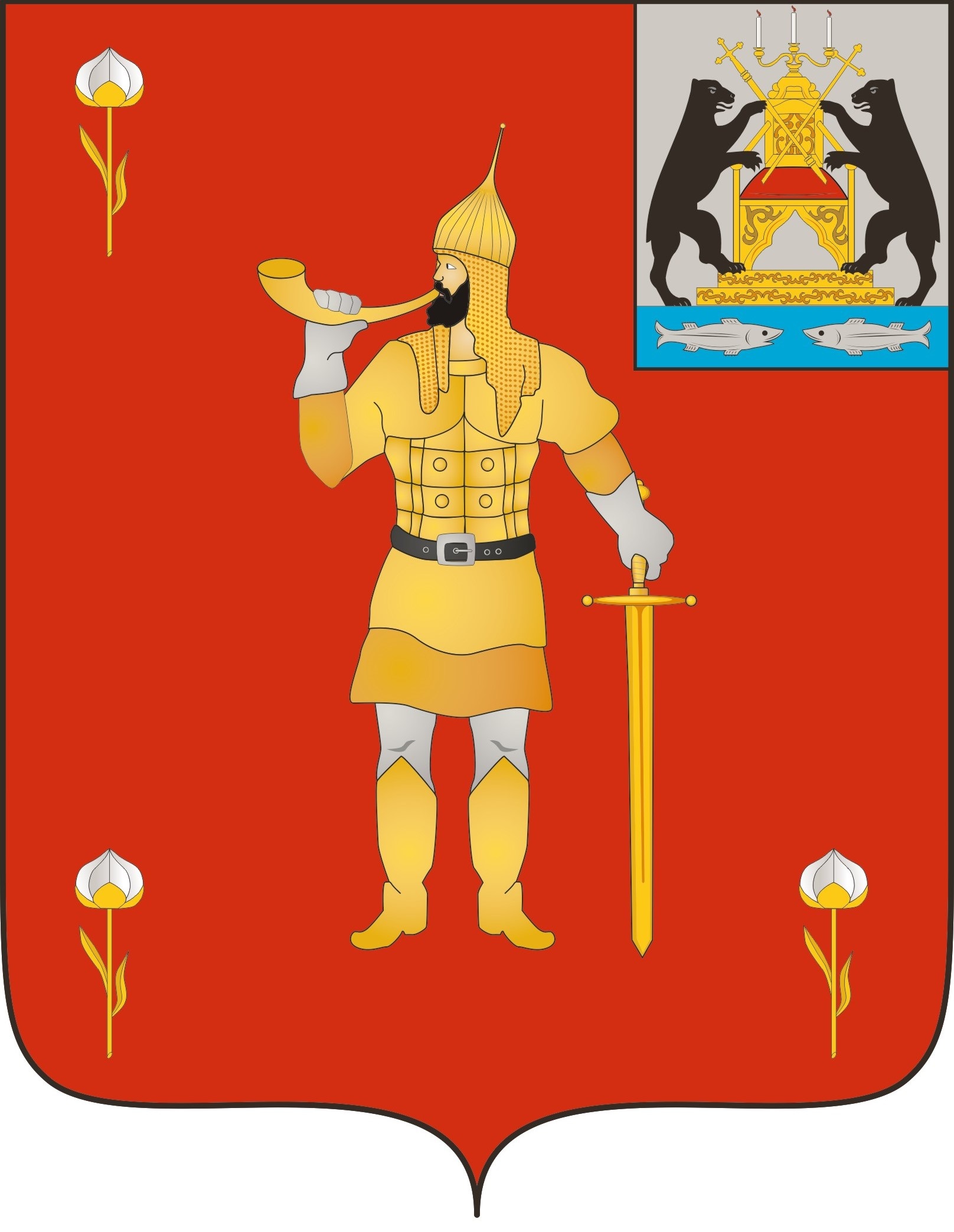 № 22 от 15.08.2023№ 22 от 15.08.2023                                            муниципальная газета                                            муниципальная газетаЛыжов А.И.Глава Волотовского муниципального округа, председатель комиссии;Бутылин М.Ф.Консультант Главы Волотовского муниципального округа, заместитель председателя комиссии;Михайлова Г.Ф.Главный специалист по гражданской обороне и чрезвычайным ситуациям Администрации Волотовского муниципального округа, секретарь комиссии;Пыталева В.И.заместитель Главы Администрации, председатель комитета по управлению социальным комплексом;Кириллова Н.В.председатель комитета финансов Администрации Волотовского муниципального округа;Морозова Л.Е.управляющий Делами Администрации Волотовского муниципального округа;Петрова Т.А.председатель комитета экономики и сельского хозяйства Администрации Волотовского муниципального округа;Щинова Е.В.председатель комитета по управлению муниципальным имуществом и земельным вопросам Администрации Волотовского муниципального округа».№ п/пЦели, задачи муниципальной программы, наименование и единица измерения целевого показателяЗначение целевого показателя по годамЗначение целевого показателя по годамЗначение целевого показателя по годамЗначение целевого показателя по годамЗначение целевого показателя по годамЗначение целевого показателя по годам№ п/пЦели, задачи муниципальной программы, наименование и единица измерения целевого показателя202120222023202420252026123456781Цель 1. Эффективное владение, пользование и распоряжение муниципальным имуществом и земельными участками, находящимися в муниципальной собственности, в границах Волотовского муниципального округаЦель 1. Эффективное владение, пользование и распоряжение муниципальным имуществом и земельными участками, находящимися в муниципальной собственности, в границах Волотовского муниципального округаЦель 1. Эффективное владение, пользование и распоряжение муниципальным имуществом и земельными участками, находящимися в муниципальной собственности, в границах Волотовского муниципального округаЦель 1. Эффективное владение, пользование и распоряжение муниципальным имуществом и земельными участками, находящимися в муниципальной собственности, в границах Волотовского муниципального округаЦель 1. Эффективное владение, пользование и распоряжение муниципальным имуществом и земельными участками, находящимися в муниципальной собственности, в границах Волотовского муниципального округаЦель 1. Эффективное владение, пользование и распоряжение муниципальным имуществом и земельными участками, находящимися в муниципальной собственности, в границах Волотовского муниципального округаЦель 1. Эффективное владение, пользование и распоряжение муниципальным имуществом и земельными участками, находящимися в муниципальной собственности, в границах Волотовского муниципального округа1.1Задача 1. Эффективное владение, пользование и распоряжение муниципальным имуществомЗадача 1. Эффективное владение, пользование и распоряжение муниципальным имуществомЗадача 1. Эффективное владение, пользование и распоряжение муниципальным имуществомЗадача 1. Эффективное владение, пользование и распоряжение муниципальным имуществомЗадача 1. Эффективное владение, пользование и распоряжение муниципальным имуществомЗадача 1. Эффективное владение, пользование и распоряжение муниципальным имуществомЗадача 1. Эффективное владение, пользование и распоряжение муниципальным имуществом1.1.1Доходы от сдачи в аренду муниципального имущества (тыс. руб.)140,0108,0108,0250,0250,0250,01.1.2Доходы от продажи муниципального имущества (тыс. руб.)303,1196,0150,0100,0100,0100,01.2.Задача 2. Формирование муниципальной собственностиЗадача 2. Формирование муниципальной собственностиЗадача 2. Формирование муниципальной собственностиЗадача 2. Формирование муниципальной собственностиЗадача 2. Формирование муниципальной собственностиЗадача 2. Формирование муниципальной собственностиЗадача 2. Формирование муниципальной собственности1.2.1Постановка на учет бесхозяйных объектов (ед.)2522221.2.2Регистрация права собственности на муниципальное имущество (ед.)51055551.3.Задача 3. Эффективное управление и распоряжение земельными участками, находящимися в муниципальной собственности, и земельными участками, государственная собственность на которые не разграничена в границах Волотовского муниципального округа.Задача 3. Эффективное управление и распоряжение земельными участками, находящимися в муниципальной собственности, и земельными участками, государственная собственность на которые не разграничена в границах Волотовского муниципального округа.Задача 3. Эффективное управление и распоряжение земельными участками, находящимися в муниципальной собственности, и земельными участками, государственная собственность на которые не разграничена в границах Волотовского муниципального округа.Задача 3. Эффективное управление и распоряжение земельными участками, находящимися в муниципальной собственности, и земельными участками, государственная собственность на которые не разграничена в границах Волотовского муниципального округа.Задача 3. Эффективное управление и распоряжение земельными участками, находящимися в муниципальной собственности, и земельными участками, государственная собственность на которые не разграничена в границах Волотовского муниципального округа.Задача 3. Эффективное управление и распоряжение земельными участками, находящимися в муниципальной собственности, и земельными участками, государственная собственность на которые не разграничена в границах Волотовского муниципального округа.Задача 3. Эффективное управление и распоряжение земельными участками, находящимися в муниципальной собственности, и земельными участками, государственная собственность на которые не разграничена в границах Волотовского муниципального округа.1.3.1Доходы от сдачи в аренду земельных участков (тыс. руб.)848,9736,5817,7810,0810,0810,01.3.2Доходы от продажи земельных участков (тыс. руб.)1821,61003,1652,0300,0300,0300,01.3.3Регистрация права муниципальной собственности на земельные участки (ед.)9112222«ГодИсточник финансированияИсточник финансированияИсточник финансированияИсточник финансированияИсточник финансирования«ГодОбластной бюджетФедеральный бюджетМестные бюджетыВнебюджетные источникиВсего1234562021--794,88251-794,882512022--527,62090-527,62090202341,48468176,85572615,72030-834,060702024--168,90000-168,900002025--83,10000-83,100002026--335,00000-335,00000ВСЕГО--2525,22371-2743,56411»№п/пНаименование мероприятияИсполнительИсполнительСрок реа-лизацииЦелевой показатель (№ целевого показателя из паспорта муниципальной программы)Целевой показатель (№ целевого показателя из паспорта муниципальной программы)Источник финансированияОбъем финансирования по годам (тыс. руб.)Объем финансирования по годам (тыс. руб.)Объем финансирования по годам (тыс. руб.)Объем финансирования по годам (тыс. руб.)Объем финансирования по годам (тыс. руб.)Объем финансирования по годам (тыс. руб.)№п/пНаименование мероприятияИсполнительИсполнительСрок реа-лизацииЦелевой показатель (№ целевого показателя из паспорта муниципальной программы)Целевой показатель (№ целевого показателя из паспорта муниципальной программы)Источник финансирования202120222023202420252026123345567891011121. Эффективное владение, пользование и распоряжение муниципальным имуществом, находящимся в муниципальной собственности Волотовского муниципального округаЭффективное владение, пользование и распоряжение муниципальным имуществом, находящимся в муниципальной собственности Волотовского муниципального округаЭффективное владение, пользование и распоряжение муниципальным имуществом, находящимся в муниципальной собственности Волотовского муниципального округаЭффективное владение, пользование и распоряжение муниципальным имуществом, находящимся в муниципальной собственности Волотовского муниципального округаЭффективное владение, пользование и распоряжение муниципальным имуществом, находящимся в муниципальной собственности Волотовского муниципального округаЭффективное владение, пользование и распоряжение муниципальным имуществом, находящимся в муниципальной собственности Волотовского муниципального округаЭффективное владение, пользование и распоряжение муниципальным имуществом, находящимся в муниципальной собственности Волотовского муниципального округаЭффективное владение, пользование и распоряжение муниципальным имуществом, находящимся в муниципальной собственности Волотовского муниципального округаЭффективное владение, пользование и распоряжение муниципальным имуществом, находящимся в муниципальной собственности Волотовского муниципального округаЭффективное владение, пользование и распоряжение муниципальным имуществом, находящимся в муниципальной собственности Волотовского муниципального округаЭффективное владение, пользование и распоряжение муниципальным имуществом, находящимся в муниципальной собственности Волотовского муниципального округаЭффективное владение, пользование и распоряжение муниципальным имуществом, находящимся в муниципальной собственности Волотовского муниципального округаЭффективное владение, пользование и распоряжение муниципальным имуществом, находящимся в муниципальной собственности Волотовского муниципального округа1.1Проведение технической паспортизации объектов недвижимостиПроведение технической паспортизации объектов недвижимостикомитет. - .1.1.11.1.2.Местный бюджетМестный бюджет34,6500014,8500059,4000030,0000020,0000030,000001.2Подготовка актов обследования объектов недвижимостиПодготовка актов обследования объектов недвижимостикомитет. - .Местный бюджетМестный бюджет8,500003,000000,000000,000000,000005,00 0001.3Подготовка проектов организации работ по сносу Подготовка результатов и материалов обследованияПодготовка проектов организации работ по сносу Подготовка результатов и материалов обследованиякомитет. - .Местный бюджетМестный бюджет25,000000,000000,000000,000000,000000,000001.4Определение рыночной стоимости муниципального имуществаОпределение рыночной стоимости муниципального имуществакомитет. - .1.1.11.2.1Местный бюджетМестный бюджет23,8300054,8330012,0000020,000005,0000030,000001.5Техническое обслуживание газораспределительных сетейТехническое обслуживание газораспределительных сетейкомитет. - .1.1.11.3.1Местный бюджетМестный бюджет116,71630207,12000228,270300,000000,00000200,000001.6Установление и внесение в ЕГРН охранных зонУстановление и внесение в ЕГРН охранных зонкомитет. - .Местный бюджетМестный бюджет0,000000,000000,000000,000000,000000,000001.7Обеспечение уплаты взносов за содержание и ремонт жилых помещений, находящихся в муниципальной собственности и коммунальные услуги за помещения, находящихся в муниципальной собственностиОбеспечение уплаты взносов за содержание и ремонт жилых помещений, находящихся в муниципальной собственности и коммунальные услуги за помещения, находящихся в муниципальной собственностикомитет. - .1.1.11.4.1Местный бюджетМестный бюджет38,4060119,180900,000000,000000,0000015,000001.8.Оплата налога на добавленную стоимость с реализации муниципального имущества казныОплата налога на добавленную стоимость с реализации муниципального имущества казныкомитет. - .Местный бюджетМестный бюджет48,1950032,667000,000000,000000,000000,000001.9Оплата задолженности по наследуемому имуществуОплата задолженности по наследуемому имуществукомитет. - .Местный бюджетМестный бюджет87,592000,000000,000000,000000,000000,000001.10Оплата расходов по уплате государственной пошлины по решению судаОплата расходов по уплате государственной пошлины по решению судакомитет. - .Местный бюджетМестный бюджет7,995440,000000,000000,000000,000000,000002.Формирование муниципальной собственности2.Формирование муниципальной собственности2.Формирование муниципальной собственности2.Формирование муниципальной собственности2.Формирование муниципальной собственности2.Формирование муниципальной собственности2.Формирование муниципальной собственности2.Формирование муниципальной собственности2.Формирование муниципальной собственности2.Формирование муниципальной собственности2.Формирование муниципальной собственности2.Формирование муниципальной собственности2.Формирование муниципальной собственности2.Формирование муниципальной собственности2.1.Проведение технической паспортизации объектов недвижимости, подготовка технических планов объектов недвижимостикомитеткомитет. - .1.2.1.1.2.2.1.2.1.1.2.2.Мест-ный бюд-жет9,9000019,8000054,4500018,900008,1000015,000003. Эффективное управление и распоряжение земельными участками, находящимися в муниципальной собственности, и земельными участками, государственная собственность на которые не разграничена в границах Волотовского муниципального округа3. Эффективное управление и распоряжение земельными участками, находящимися в муниципальной собственности, и земельными участками, государственная собственность на которые не разграничена в границах Волотовского муниципального округа3. Эффективное управление и распоряжение земельными участками, находящимися в муниципальной собственности, и земельными участками, государственная собственность на которые не разграничена в границах Волотовского муниципального округа3. Эффективное управление и распоряжение земельными участками, находящимися в муниципальной собственности, и земельными участками, государственная собственность на которые не разграничена в границах Волотовского муниципального округа3. Эффективное управление и распоряжение земельными участками, находящимися в муниципальной собственности, и земельными участками, государственная собственность на которые не разграничена в границах Волотовского муниципального округа3. Эффективное управление и распоряжение земельными участками, находящимися в муниципальной собственности, и земельными участками, государственная собственность на которые не разграничена в границах Волотовского муниципального округа3. Эффективное управление и распоряжение земельными участками, находящимися в муниципальной собственности, и земельными участками, государственная собственность на которые не разграничена в границах Волотовского муниципального округа3. Эффективное управление и распоряжение земельными участками, находящимися в муниципальной собственности, и земельными участками, государственная собственность на которые не разграничена в границах Волотовского муниципального округа3. Эффективное управление и распоряжение земельными участками, находящимися в муниципальной собственности, и земельными участками, государственная собственность на которые не разграничена в границах Волотовского муниципального округа3. Эффективное управление и распоряжение земельными участками, находящимися в муниципальной собственности, и земельными участками, государственная собственность на которые не разграничена в границах Волотовского муниципального округа3. Эффективное управление и распоряжение земельными участками, находящимися в муниципальной собственности, и земельными участками, государственная собственность на которые не разграничена в границах Волотовского муниципального округа3. Эффективное управление и распоряжение земельными участками, находящимися в муниципальной собственности, и земельными участками, государственная собственность на которые не разграничена в границах Волотовского муниципального округа3. Эффективное управление и распоряжение земельными участками, находящимися в муниципальной собственности, и земельными участками, государственная собственность на которые не разграничена в границах Волотовского муниципального округа3. Эффективное управление и распоряжение земельными участками, находящимися в муниципальной собственности, и земельными участками, государственная собственность на которые не разграничена в границах Волотовского муниципального округа3.1Проведение кадастровых работ по формированию земельных участковкомитеткомитет. - .1.3.1.1.3.2.1.3.3.1.3.1.1.3.2.1.3.3.Мест-ный бюд-жет275,19776142,17000230,108480,0000040,0000020,000003.2 Определение рыночной стоимости земельных участковкомитеткомитет. - .1.3.1.1.3.2.1.3.1.1.3.2.Мест-ный бюд-жет31,0000034,0000020,0000020,0000010,0000020,000003.3Подготовка отчета о проведении инженерно-геологических изысканий согласно техническому заданиюкомитеткомитет. - .Мест-ный бюд-жет40,000000,000000,000000,000000,000000,000003.4Топографическая съемка земельного участкакомитеткомитет. - .Мест-ный бюд-жет47,900000,000000,000000,000000,000000,000003.5Подготовка проекта межевания земельного участка из земель сельскохозяйственного назначения, и проведение кадастровых работкомитеткомитет. - .Федераль-ный бюд-жет0,000000,00000176,855720,000000,000000,000003.5Подготовка проекта межевания земельного участка из земель сельскохозяйственного назначения, и проведение кадастровых работкомитеткомитет. - .Областной бюд-жет 0,000000,0000041,484680,000000,000000,000003.5Подготовка проекта межевания земельного участка из земель сельскохозяйственного назначения, и проведение кадастровых работкомитеткомитет. - .Местный бюд-жет0,000000,0000011,491600,000000,000000,00000Наименование показателяКод расхода по бюджетной классификацииУтвержденные бюджетные назначенияИсполнено1234Доходы, ВСЕГО, в том числе:230 562 360,92120 904 209,48Налоговые и неналоговые доходы00010000000000000000Налоги на прибыль, доходы0001010000000000000035 721 000,0013 901 879,33Налог на доходы физических лиц1821010200001000011035 721 000,0013 901 879,33Налоги на товары (работы, услуги), реализуемые на территории Российской Федерации182103000000000000002 431 250,001 324 888,72Акцизы по подакцизным товарам (продукции), производимым на территории Российской Федерации182103020000000001102 431 250,001 324 888,72Налоги на совокупный доход182105000000000000003 250 000,002 854 393,35Налог, взимаемый в связи с применением упрощенной системы налогообложения182105010000000001103 115 000,002 815 321,06Единый налог на вмененный доход для отдельных видов деятельности182105020000200001100,00-1 126,21Единый сельскохозяйственный налог1821050300000000011011 000,008 859,00Налог, взимаемый в связи с применением патентной системы налогообложения18210504000020000110124 000,0031 339,50Налоги на имущество182106000000000000003 201 000,00143 668,32Налог на имущество физических лиц18210601000000000110500 000,0052 312,18Земельный налог182106060000000001102 701 000,0091 356,14Государственная пошлина18210800000000000000510 000,00121 325,25Государственная пошлина по делам, рассматриваемым в судах общей юрисдикции, мировыми судьями18210803000010000110510 000,00120 325,25Государственная пошлина за совершение нотариальных действий (за исключением действий, совершаемых консульскими учреждениями Российской Федерации)338108040000100001100,001 000,00Доходы от использования имущества, находящего в государственной и муниципальной собственности903111000000000000001 345 700,00507 880,54Доходы, получаемые в виде арендной либо иной платы за передачу в возмездное пользование государственного и муниципального имущества (за исключением имущества бюджетных и автономных учреждений, а также имущества государственных и муниципальных унитарных предприятий, в том числе казенных)90311105000000000120925 700,00249 535,71Арендная плата за земли, находящие в государственной собственности до разграничения государственной собственности на землю и поступления от продажи права на заключение договоров аренды указанных земельных участков90311105010000000120810 000,00154 336,77Доходы, получаемые в виде арендной платы, а также средства от продажи права на заключение договоров аренды за земли, находящиеся в собственности муниципальных округов (за исключением земельных участков муниципальных бюджетных и автономных учреждений)903111050200000001207700,003 231,96Доходы от сдачи в аренду имущества, составляющего государственную (муниципальную) казну (за исключением земельных участков)90311105070000000120108 000,0091 966,98Прочие доходы от использования имущества и прав, находящихся в государственной и муниципальной собственности (за исключением имущества бюджетных и автономных учреждений, а также имущества государственных и муниципальных унитарных предприятий, в том числе казенных)90311109000000000120420 000,00258 344,83Платежи при пользовании природными ресурсами 048112000000000000004 000,0038 304,29Плата за негативное воздействие на окружающую среду048112010000000001204 000,0038 304,29Доходы от оказания платных услуг и компенсации затрат государства903113000000000000000,001 613,62Доходы от компенсации затрат государства903113020000000001300,001 613,62Доходы от продажи материальных и нематериальных активов90311400000000000000802 000,00167 386,58Доходы от реализации имущества, находящегося в государственной и муниципальной собственности (за исключением движимого имущества бюджетных и автономных учреждений, а также имущества государственных и муниципальных унитарных предприятий, в том числе казенных)90311402000000000410150 000,000,00Доходы от продажи земельных участков, находящихся в государственной и муниципальной собственности90311406020000000430652 000,00154 406,42Плата за увеличение площади земельных участков, находящихся в частной собственности, в результате перераспределения таких земельных участков и земель (или) земельных участков, государственная собственность на которые не разграничена и которые расположены в границах муниципальных округов903114063000000004300,0012980,16Штрафы, санкции, возмещение ущерба 0001160000000000000035 000,0056 713,83Административные штрафы, установленные главой 5 Кодекса Российской Федерации об административных правонарушениях, за административные правонарушения, посягающие на права граждан, налагаемые мировыми судьями, комиссиями по делам несовершеннолетних и защите их прав917116010000000001404 000,003 536,57Административные штрафы, установленные главой 6 Кодекса Российской Федерации об административных правонарушениях, за административные правонарушения, посягающие на здоровье, санитарно-эпидемиологическое благополучие населения и общественную нравственность, налагаемые мировыми судьями, комиссиями по делам несовершеннолетних и защите их прав917116010630100001402 000,000,00Административные штрафы, установленные главой 7 Кодекса Российской Федерации об административных правонарушениях, за административные правонарушения в области охраны собственности, налагаемые мировыми судьями, комиссиями по делам несовершеннолетних и защите их прав917116010730100001400,003 450,00Административные штрафы, установленные главой 19 Кодекса Российской Федерации об административных правонарушениях, за административные правонарушения против порядка управления, налагаемые мировыми судьями, комиссиями по делам несовершеннолетних и защите их прав917116011930100001401 000,0035 500,00Административные штрафы, установленные главой 20 Кодекса Российской Федерации об административных правонарушениях, за административные правонарушения, посягающие на общественный порядок и общественную безопасность, налагаемые мировыми судьями, комиссиями по делам несовершеннолетних и защите их прав9161160120301000014027 000,0014 053,33Штрафы, неустойки, пени, уплаченные в случае просрочки исполнения поставщиком (подрядчиком, исполнителем) обязательств, предусмотренных государственным (муниципальным) контрактом903116070100000001400,00173,93Иные штрафы, неустойки, пени, уплаченные в соответствии с законом или договором в случае неисполнения или ненадлежащего исполнения обязательств перед муниципальным органом, (муниципальным казенным учреждением) муниципального округа903116070900500001401 000,000,00ПРОЧИЕ НЕНАЛОГОВЫЕ ДОХОДЫ00011700000000000000457 760,00523 636,28Невыясненные поступления000117010000000001800,0065 876,28Невыясненные поступления, зачисляемые в бюджеты муниципальных округов336117010401400001800,0039 335,56Невыясненные поступления, зачисляемые в бюджеты муниципальных округов341117010401400001800,0024 579,41Невыясненные поступления, зачисляемые в бюджеты муниципальных округов892117010401400001800,001 500,00Невыясненные поступления, зачисляемые в бюджеты муниципальных округов903117010401400001800,00461,31Инициативные платежи00011715000000000150457 760,00457 760,00Инициативные платежи, зачисляемые в бюджет муниципальных округов336117150201400001500,0093 496,00Инициативные платежи, зачисляемые в бюджет муниципальных округов338117150201400001500,00120 500,00Инициативные платежи, зачисляемые в бюджет муниципальных округов341117150201400001500,0045 000,00Безвозмездные поступления89220000000000000000182 804 650,92101 262 519,37Безвозмездные поступления от других бюджетов бюджетной системы Российской Федерации89220200000000000000182 845 110,85101 459 940,33Дотации бюджетам субъектов Российской Федерации и муниципальных образований8922021000000000015073 083 400,0038 628 400,00Дотации на выравнивание бюджетной обеспеченности8922021500100000015073 083 400,0038 628 400,00Дотации бюджетам муниципальных округов на выравнивание бюджетной обеспеченности из бюджета субъекта Российской Федерации8922021500114000015073 083 400,0038 628 400,00Субсидии бюджетам бюджетной системы Российской Федерации (межбюджетные субсидии)8922022000000000015066 713 440,8538 797 655,14Субсидии бюджетам муниципальных округов на софинансирование расходных обязательств субъектов Российской Федерации, связанных с реализацией федеральной целевой программы "Увековечение памяти погибших при защите Отечества на 2019 - 2024 годы892202252991400001501 599 213,000,00Субсидии бюджетам муниципальных округов на организацию бесплатного горячего питания обучающихся, получающих начальное общее образование в государственных и муниципальных образовательных организациях892202253041400001501 855 359,00893 691,83Субсидии бюджетам муниципальных округов на обеспечение развития и укрепления материально-технической базы домов культуры в населенных пунктах с числом жителей до 50 тысяч человек89220225467140000150379 100,00379 100,00Субсидии бюджетам муниципальных округов на поддержку отрасли культуры8922022551914000015034 460,000,00Субсидии бюджетам муниципальных округов на реализацию программ формирования современной городской среды89220225555140000150715 192,000,00Субсидия бюджетам муниципальных округов на реализацию мероприятий по модернизации школьных систем образования8922022575014000015026 102 475,5126 102 475,51Прочие субсидии8922022999900000015036 027 641,3411 230 206,00Прочие субсидии бюджетам муниципальных округов 8922022999914000015036 027 641,3411 230 206,00Субвенции бюджетам субъектов Российской Федерации8922023000000000015038 685 670,0021 647 945,19Субвенции бюджетам муниципальных образований на ежемесячное денежное вознаграждение за классное руководство89220230021000000150376 100,00200 800,00Субвенции местным бюджетам на выполнение передаваемых полномочий субъектов Российской Федерации8922023002400000015030 072 850,0018 297 350,00Субвенции бюджетам на содержание ребенка в семье опекуна и приемной семье, а также вознаграждение, причитающееся приемному родителю892202300270000001503 296 500,001 766 445,00Субвенции бюджетам на компенсацию части платы, взимаемой с родителей (законных представителей) за присмотр и уход за детьми, посещающими образовательные организации, реализующие образовательные программы дошкольного образования89220230029000000150433 200,00115 000,00Субвенции бюджетам муниципальных округов на предоставление жилых помещений детям-сиротам и детям, оставшимся без попечения родителей, лицам из их числа по договорам найма специализированных жилых помещений892202350821400001501 774 000,000,00Субвенции бюджетам на осуществление первичного воинского учета на территориях, где отсутствуют военные комиссариаты89220235118000000150287 600,00110 681,19Субвенции бюджетам на осуществление полномочий по составлению (изменению) списков кандидатов в присяжные заседатели федеральных судов общей юрисдикции в Российской Федерации89220235120000000150700,00700,00Субвенции бюджетам муниципальных округов на проведение мероприятий по обеспечению деятельности советников директоров по воспитанию и взаимодействию с детскими общественными объединениями в общеобразовательных организациях8922023517900000015090 000,000,00Субвенции бюджетам муниципальных округов на ежемесячное денежное вознаграждение за классное руководство педагогическим работникам государственных и муниципальных образовательных организаций, реализующих образовательные программы начального общего образования, образовательные программы основного общего образования, образовательные программы среднего общего образования892202353031400001502 031 120,001 016 500,00Субвенции бюджетам на государственную регистрацию актов гражданского состояния89220235930000000150323 600,00140 469,00Иные межбюджетные трансферты892202400000000001504 362 600,002 385 940,00Прочие межбюджетные трансферты, передаваемые бюджетам муниципальных округов892202499991400001504 362 600,002 385 940,00Возврат прочих остатков субсидий, субвенций и иных межбюджетных трансфертов, имеющих целевое назначение, прошлых лет из бюджетов муниципальных округов89221960010140000150-40 459,93-197 420,96Наименование показателяКод расхода по бюджетной классификацииУтвержденные бюджетные назначенияИсполненоНаименование показателяКод расхода по бюджетной классификацииУтвержденные бюджетные назначенияИсполненоНаименование показателяКод расхода по бюджетной классификацииУтвержденные бюджетные назначенияИсполнено1234Расходы бюджета - всегох235 115 226,42122 729 555,94в том числе:Волотовский территориальный отдел Администрации Волотовского муниципального округа3360000000000000000020 744 050,477 654 884,45ОБЩЕГОСУДАРСТВЕННЫЕ ВОПРОСЫ336010000000000000002 656 600,001 312 996,17Функционирование Правительства Российской Федерации, высших исполнительных органов государственной власти субъектов Российской Федерации, местных администраций336010400000000000002 620 600,001 303 996,24Расходы на функционирование органов местного самоуправления Волотовского муниципального округа, не отнесенные к муниципальным программам округа336010491000000000002 620 600,001 303 996,24Обеспечение функций органов местного самоуправления336010491800000000002 620 600,001 303 996,24Расходы на обеспечение функций органов местного самоуправления336010491800010400002 563 600,001 281 582,42Расходы на выплаты персоналу в целях обеспечения выполнения функций государственными (муниципальными) органами, казенными учреждениями, органами управления государственными внебюджетными фондами 336010491800010401002 471 600,001 212 277,42Расходы на выплаты персоналу государственных (муниципальных) органов 336010491800010401202 471 600,001 212 277,42Фонд оплаты труда государственных (муниципальных) органов 336010491800010401211 800 000,00883 022,94Иные выплаты персоналу государственных (муниципальных) органов, за исключением фонда оплаты труда 33601049180001040122128 000,0064 000,00Взносы по обязательному социальному страхованию на выплаты денежного содержания и иные выплаты работникам государственных (муниципальных) органов 33601049180001040129543 600,00265 254,48Закупка товаров, работ и услуг для обеспечения государственных (муниципальных) нужд 3360104918000104020090 000,0068 305,00Иные закупки товаров, работ и услуг для обеспечения государственных (муниципальных) нужд 3360104918000104024090 000,0068 305,00Прочая закупка товаров, работ и услуг 3360104918000104024490 000,0068 305,00Иные бюджетные ассигнования 336010491800010408002 000,001 000,00Уплата налогов, сборов и иных платежей 336010491800010408502 000,001 000,00Уплата иных платежей 336010491800010408532 000,001 000,00Возмещение затрат по содержанию штатных единиц, осуществляющих отдельные полномочия области3360104918007028000056 000,0022 413,82Расходы на выплаты персоналу в целях обеспечения выполнения функций государственными (муниципальными) органами, казенными учреждениями, органами управления государственными внебюджетными фондами 3360104918007028010054 300,0022 413,82Расходы на выплаты персоналу государственных (муниципальных) органов 3360104918007028012054 300,0022 413,82Фонд оплаты труда государственных (муниципальных) органов 3360104918007028012141 700,0017 214,91Взносы по обязательному социальному страхованию на выплаты денежного содержания и иные выплаты работникам государственных (муниципальных) органов 3360104918007028012912 600,005 198,91Закупка товаров, работ и услуг для обеспечения государственных (муниципальных) нужд 336010491800702802001 700,000,00Иные закупки товаров, работ и услуг для обеспечения государственных (муниципальных) нужд 336010491800702802401 700,000,00Прочая закупка товаров, работ и услуг 336010491800702802441 700,000,00содержание штатных единиц осуществляющие отдельные полномочия области по определению перечня должностных лиц уполномоченных составлять протоколы об административных правонарушениях336010491800706500001 000,000,00Закупка товаров, работ и услуг для обеспечения государственных (муниципальных) нужд 336010491800706502001 000,000,00Иные закупки товаров, работ и услуг для обеспечения государственных (муниципальных) нужд 336010491800706502401 000,000,00Прочая закупка товаров, работ и услуг 336010491800706502441 000,000,00Другие общегосударственные вопросы3360113000000000000036 000,008 999,93Расходы на функционирование органов местного самоуправления Волотовского муниципального округа, не отнесенные к муниципальным программам округа3360113910000000000036 000,008 999,93Обеспечение функций органов местного самоуправления3360113918000000000036 000,008 999,93Реализация мероприятий связанных с расходами старост деревень3360113918001017000036 000,008 999,93Социальное обеспечение и иные выплаты населению 3360113918001017030036 000,008 999,93Иные выплаты населению 3360113918001017036036 000,008 999,93НАЦИОНАЛЬНАЯ ОБОРОНА33602000000000000000143 800,0061 497,41Мобилизационная и вневойсковая подготовка33602030000000000000143 800,0061 497,41Расходы на функционирование органов местного самоуправления Волотовского муниципального округа, не отнесенные к муниципальным программам округа33602039100000000000143 800,0061 497,41Обеспечение функций органов местного самоуправления33602039180000000000143 800,0061 497,41Содержание штатных единиц, осуществляющие отдельные полномочия по первичному воинскому учету на территориях, где отсутствуют военные комиссариаты33602039180051180000143 800,0061 497,41Расходы на выплаты персоналу в целях обеспечения выполнения функций государственными (муниципальными) органами, казенными учреждениями, органами управления государственными внебюджетными фондами 33602039180051180100127 000,0056 497,41Расходы на выплаты персоналу государственных (муниципальных) органов 33602039180051180120127 000,0056 497,41Фонд оплаты труда государственных (муниципальных) органов 3360203918005118012197 500,0043 392,79Взносы по обязательному социальному страхованию на выплаты денежного содержания и иные выплаты работникам государственных (муниципальных) органов 3360203918005118012929 500,0013 104,62Закупка товаров, работ и услуг для обеспечения государственных (муниципальных) нужд 3360203918005118020016 800,005 000,00Иные закупки товаров, работ и услуг для обеспечения государственных (муниципальных) нужд 3360203918005118024016 800,005 000,00Прочая закупка товаров, работ и услуг 3360203918005118024416 800,005 000,00НАЦИОНАЛЬНАЯ БЕЗОПАСНОСТЬ И ПРАВООХРАНИТЕЛЬНАЯ ДЕЯТЕЛЬНОСТЬ3360300000000000000081 674,000,00Защита населения и территории от чрезвычайных ситуаций природного и техногенного характера, пожарная безопасность3360310000000000000081 674,000,00Муниципальная программа "Обеспечение первичных мер пожарной безопасности на территории Волотовского муниципального округа "3360310270000000000081 674,000,00Мероприятия по укрепление противопожарного состояния учреждений, жилого фонда, территории округа3360310270009999000081 674,000,00Закупка товаров, работ и услуг для обеспечения государственных (муниципальных) нужд 3360310270009999020081 674,000,00Иные закупки товаров, работ и услуг для обеспечения государственных (муниципальных) нужд 3360310270009999024081 674,000,00Прочая закупка товаров, работ и услуг 3360310270009999024481 674,000,00НАЦИОНАЛЬНАЯ ЭКОНОМИКА3360400000000000000012 971 944,473 526 678,90Дорожное хозяйство (дорожные фонды)3360409000000000000012 971 944,473 526 678,90Муниципальная программа "Повышение безопасности дорожного движения на территории Волотовского муниципального округа "3360409080000000000012 951 944,473 526 678,90Содержание автомобильных дорог общего пользования населенных пунктов и искусственных сооружений на них33604090800100000000439 000,00439 000,00Содержание автомобильных дорог общего пользования населенных пунктов и искусственных сооружений на них33604090800110070000439 000,00439 000,00Закупка товаров, работ и услуг для обеспечения государственных (муниципальных) нужд 33604090800110070200439 000,00439 000,00Иные закупки товаров, работ и услуг для обеспечения государственных (муниципальных) нужд 33604090800110070240439 000,00439 000,00Прочая закупка товаров, работ и услуг 33604090800110070244439 000,00439 000,00Ремонт автомобильных дорог общего пользования населенных пунктов и искусственных сооружений на них, включая проектно-изыскательские работы.3360409080030000000012 482 944,473 084 511,00Проверка и согласование сметной документации на ремонт автомобильных дорог3360409080031008000050 000,0047 045,00Закупка товаров, работ и услуг для обеспечения государственных (муниципальных) нужд 3360409080031008020050 000,0047 045,00Иные закупки товаров, работ и услуг для обеспечения государственных (муниципальных) нужд 3360409080031008024050 000,0047 045,00Прочая закупка товаров, работ и услуг 3360409080031008024450 000,0047 045,00Ремонт автомобильных дорог общего пользования населенных пунктов и искусственных сооружений на них, включая проектно-изыскательские работы336040908003715100001 054 000,000,00Закупка товаров, работ и услуг для обеспечения государственных (муниципальных) нужд 336040908003715102001 054 000,000,00Иные закупки товаров, работ и услуг для обеспечения государственных (муниципальных) нужд 336040908003715102401 054 000,000,00Прочая закупка товаров, работ и услуг 336040908003715102441 054 000,000,00Расходы по реализации правовых актов Правительства Новгородской области по вопросам проектирования, строительства, реконструкции, капитального ремонта и ремонта автомобильных дорог общего пользования местного значения3360409080037153000010 690 000,002 808 726,00Закупка товаров, работ и услуг для обеспечения государственных (муниципальных) нужд 3360409080037153020010 690 000,002 808 726,00Иные закупки товаров, работ и услуг для обеспечения государственных (муниципальных) нужд 3360409080037153024010 690 000,002 808 726,00Прочая закупка товаров, работ и услуг 3360409080037153024410 690 000,002 808 726,00Софинансирование к ремонту автомобильных дорог общего пользования населенных пунктов и искусственных сооружений на них, включая проектно-изыскательские работы336040908003S151000061 970,000,00Закупка товаров, работ и услуг для обеспечения государственных (муниципальных) нужд 336040908003S151020061 970,000,00Иные закупки товаров, работ и услуг для обеспечения государственных (муниципальных) нужд 336040908003S151024061 970,000,00Прочая закупка товаров, работ и услуг 336040908003S151024461 970,000,00Расходы по софинансированию вопросов проектирования, строительства, реконструкции, капитального ремонта и ремонта автомобильных дорог общего пользования местного значения336040908003S1530000626 974,47228 740,00Закупка товаров, работ и услуг для обеспечения государственных (муниципальных) нужд 336040908003S1530200626 974,47228 740,00Иные закупки товаров, работ и услуг для обеспечения государственных (муниципальных) нужд 336040908003S1530240626 974,47228 740,00Прочая закупка товаров, работ и услуг 336040908003S1530244626 974,47228 740,00Приведение в соответствие с техническими требованиями средств организации движения транспортных средств и пешеходов (дорожные знаки, дорожная разметка, ограждения)3360409080050000000030 000,003 167,90Приведение в соответствии техническими требованиями средств организации движения транспортных средств и пешеходов336040908005S151000030 000,003 167,90Закупка товаров, работ и услуг для обеспечения государственных (муниципальных) нужд 336040908005S151020030 000,003 167,90Иные закупки товаров, работ и услуг для обеспечения государственных (муниципальных) нужд 336040908005S151024030 000,003 167,90Прочая закупка товаров, работ и услуг 336040908005S151024430 000,003 167,90Муниципальная программа "Комплексное развитие транспортной инфраструктуры в Волотовском муниципальном округе "3360409260000000000020 000,000,00Текущий ремонт тротуаров и пешеходных дорожек общего пользования населенных пунктов и искусственных сооружений на них, включая проектно-изыскательские работы.3360409260020000000010 000,000,00Текущий ремонт тротуаров (восстановление несущей способности, системы водоотвода), пешеходных дорожек и искусственных сооружений на них (мостиков)3360409260020053000010 000,000,00Закупка товаров, работ и услуг для обеспечения государственных (муниципальных) нужд 3360409260020053020010 000,000,00Иные закупки товаров, работ и услуг для обеспечения государственных (муниципальных) нужд 3360409260020053024010 000,000,00Прочая закупка товаров, работ и услуг 3360409260020053024410 000,000,00Улучшение оборудования остановок общественного транспорта3360409260030000000010 000,000,00Мероприятия по приведению остановочных пунктов в нормативное состояние (уста-новка скамеек; уборка, мойка остановок общественного транспорта, устранение мелких повреждений, окраска, замена урн для сбора мусора и др.)3360409260030054000010 000,000,00Закупка товаров, работ и услуг для обеспечения государственных (муниципальных) нужд 3360409260030054020010 000,000,00Иные закупки товаров, работ и услуг для обеспечения государственных (муниципальных) нужд 3360409260030054024010 000,000,00Прочая закупка товаров, работ и услуг 3360409260030054024410 000,000,00ЖИЛИЩНО-КОММУНАЛЬНОЕ ХОЗЯЙСТВО336050000000000000004 890 032,002 753 711,97Благоустройство336050300000000000004 890 032,002 753 711,97Муниципальная программа "Благоустройство территорий Волотовского муниципального округа"336050324000000000003 944 042,002 753 711,97Подпрограмма "Повышение энергетической эффективности на территории Волотовского муниципального округа "336050324100000000003 437 180,002 353 648,72Доведение уровня освещённости улиц, проездов, пешеходных дорожек сельского поселения до 85%.336050324100005500003 437 180,002 353 648,72Закупка товаров, работ и услуг для обеспечения государственных (муниципальных) нужд 336050324100005502003 437 180,002 353 648,72Иные закупки товаров, работ и услуг для обеспечения государственных (муниципальных) нужд 336050324100005502403 437 180,002 353 648,72Прочая закупка товаров, работ и услуг 33605032410000550244150 000,0061 001,00Закупка энергетических ресурсов 336050324100005502473 287 180,002 292 647,72Подпрограмма "Озеленение территории Волотовского муниципального округа, содержание братских захоронений и гражданских кладбищ "33605032420000000000150 000,00135 112,00Реализация мероприятий по озеленению территорий, поддержание братских и гражданских33605032420000560000150 000,00135 112,00Закупка товаров, работ и услуг для обеспечения государственных (муниципальных) нужд 33605032420000560200150 000,00135 112,00Иные закупки товаров, работ и услуг для обеспечения государственных (муниципальных) нужд 33605032420000560240150 000,00135 112,00Прочая закупка товаров, работ и услуг 33605032420000560244150 000,00135 112,00Подпрограмма "Повышение уровня комфортности и чистоты на территории Волотовского муниципального округа "33605032430000000000356 862,00264 951,25Обеспечение санитарной, противопожарной безопасности, безопасности передвижения населения33605032430000570000321 662,00264 951,25Закупка товаров, работ и услуг для обеспечения государственных (муниципальных) нужд 33605032430000570200321 662,00264 951,25Иные закупки товаров, работ и услуг для обеспечения государственных (муниципальных) нужд 33605032430000570240321 662,00264 951,25Прочая закупка товаров, работ и услуг 33605032430000570244321 662,00264 951,25Мероприятия, направленные на борьбу с борщевиком3360503243000059000035 200,000,00Закупка товаров, работ и услуг для обеспечения государственных (муниципальных) нужд 3360503243000059020035 200,000,00Иные закупки товаров, работ и услуг для обеспечения государственных (муниципальных) нужд 3360503243000059024035 200,000,00Прочая закупка товаров, работ и услуг 3360503243000059024435 200,000,00Муниципальная программа "Формирование современной городской среды в п. Волот Волотовского муниципального округа"33605032800000000000945 990,000,00Основное мероприятие "Благоустройство и содержание дворовых территорий МКД и территорий общего пользования"3360503280F200000000945 990,000,00на реализацию мероприятий муниципальных программ. направленных на благоустройство дворовых территорий многоквартирных домов и на благоустройство общественных территорий3360503280F255550000945 990,000,00Закупка товаров, работ и услуг для обеспечения государственных (муниципальных) нужд 3360503280F255550200945 990,000,00Иные закупки товаров, работ и услуг для обеспечения государственных (муниципальных) нужд 3360503280F255550240945 990,000,00Прочая закупка товаров, работ и услуг 3360503280F255550244945 990,000,00Ратицкий территориальный отдел Администрации Волотовского муниципального округа338000000000000000009 175 858,005 002 174,73ОБЩЕГОСУДАРСТВЕННЫЕ ВОПРОСЫ338010000000000000002 885 700,001 242 060,01Функционирование Правительства Российской Федерации, высших исполнительных органов государственной власти субъектов Российской Федерации, местных администраций338010400000000000002 827 700,001 242 060,01Муниципальная программа Волотовского округа "Энергосбережение в Волотовском муниципальном округе "3380104070000000000062 000,0032 272,63Софинансирование расходов учреждений по приобретению коммунальных услуг3380104070007230000049 600,0024 170,21Закупка товаров, работ и услуг для обеспечения государственных (муниципальных) нужд 3380104070007230020049 600,0024 170,21Иные закупки товаров, работ и услуг для обеспечения государственных (муниципальных) нужд 3380104070007230024049 600,0024 170,21Прочая закупка товаров, работ и услуг 3380104070007230024427 760,0021 546,70Закупка энергетических ресурсов 3380104070007230024721 840,002 623,51Расходы по приобретению коммунальных услуг338010407000S230000012 400,008 102,42Закупка товаров, работ и услуг для обеспечения государственных (муниципальных) нужд 338010407000S230020012 400,008 102,42Иные закупки товаров, работ и услуг для обеспечения государственных (муниципальных) нужд 338010407000S230024012 400,008 102,42Прочая закупка товаров, работ и услуг 338010407000S23002446 940,005 470,76Закупка энергетических ресурсов 338010407000S23002475 460,002 631,66Расходы на функционирование органов местного самоуправления Волотовского муниципального округа, не отнесенные к муниципальным программам округа338010491000000000002 765 700,001 209 787,38Обеспечение функций органов местного самоуправления338010491800000000002 765 700,001 209 787,38Расходы на обеспечение функций органов местного самоуправления338010491800010400002 709 400,001 183 292,57Расходы на выплаты персоналу в целях обеспечения выполнения функций государственными (муниципальными) органами, казенными учреждениями, органами управления государственными внебюджетными фондами 338010491800010401002 569 800,001 121 238,67Расходы на выплаты персоналу государственных (муниципальных) органов 338010491800010401202 569 800,001 121 238,67Фонд оплаты труда государственных (муниципальных) органов 338010491800010401211 900 000,00840 691,18Иные выплаты персоналу государственных (муниципальных) органов, за исключением фонда оплаты труда 3380104918000104012296 000,0032 000,00Взносы по обязательному социальному страхованию на выплаты денежного содержания и иные выплаты работникам государственных (муниципальных) органов 33801049180001040129573 800,00248 547,49Закупка товаров, работ и услуг для обеспечения государственных (муниципальных) нужд 33801049180001040200128 000,0058 768,43Иные закупки товаров, работ и услуг для обеспечения государственных (муниципальных) нужд 33801049180001040240128 000,0058 768,43Прочая закупка товаров, работ и услуг 33801049180001040244128 000,0058 768,43Иные бюджетные ассигнования 3380104918000104080011 600,003 285,47Уплата налогов, сборов и иных платежей 3380104918000104085011 600,003 285,47Уплата налога на имущество организаций и земельного налога 338010491800010408517 000,000,00Уплата прочих налогов, сборов 338010491800010408523 600,003 285,00Уплата иных платежей 338010491800010408531 000,000,47Возмещение затрат по содержанию штатных единиц, осуществляющих отдельные полномочия области3380104918007028000055 800,0026 494,81Расходы на выплаты персоналу в целях обеспечения выполнения функций государственными (муниципальными) органами, казенными учреждениями, органами управления государственными внебюджетными фондами 3380104918007028010055 800,0026 494,81Расходы на выплаты персоналу государственных (муниципальных) органов 3380104918007028012055 800,0026 494,81Фонд оплаты труда государственных (муниципальных) органов 3380104918007028012143 100,0021 068,18Взносы по обязательному социальному страхованию на выплаты денежного содержания и иные выплаты работникам государственных (муниципальных) органов 3380104918007028012912 700,005 426,63содержание штатных единиц осуществляющие отдельные полномочия области по определению перечня должностных лиц уполномоченных составлять протоколы об административных правонарушениях33801049180070650000500,000,00Закупка товаров, работ и услуг для обеспечения государственных (муниципальных) нужд 33801049180070650200500,000,00Иные закупки товаров, работ и услуг для обеспечения государственных (муниципальных) нужд 33801049180070650240500,000,00Прочая закупка товаров, работ и услуг 33801049180070650244500,000,00Другие общегосударственные вопросы3380113000000000000058 000,000,00Муниципальная программа "Развитие и совершенствование форм местного самоуправления на территории Волотовского муниципального округа"3380113290000000000040 000,000,00Софинансирование к реализации проекта ТОС «Раcсвет» Ратицкий территориальный отдел, приобретение спортивного оборудования для Городецкого сельского дома культуры д.Городцы338011329003S209200040 000,000,00Закупка товаров, работ и услуг для обеспечения государственных (муниципальных) нужд 338011329003S209220040 000,000,00Иные закупки товаров, работ и услуг для обеспечения государственных (муниципальных) нужд 338011329003S209224040 000,000,00Прочая закупка товаров, работ и услуг 338011329003S209224440 000,000,00Расходы на функционирование органов местного самоуправления Волотовского муниципального округа, не отнесенные к муниципальным программам округа3380113910000000000018 000,000,00Обеспечение функций органов местного самоуправления3380113918000000000018 000,000,00Реализация мероприятий связанных с расходами старост деревень3380113918001017000018 000,000,00Социальное обеспечение и иные выплаты населению 3380113918001017030018 000,000,00Иные выплаты населению 3380113918001017036018 000,000,00НАЦИОНАЛЬНАЯ ОБОРОНА3380200000000000000071 900,0031 720,62Мобилизационная и вневойсковая подготовка3380203000000000000071 900,0031 720,62Расходы на функционирование органов местного самоуправления Волотовского муниципального округа, не отнесенные к муниципальным программам округа3380203910000000000071 900,0031 720,62Обеспечение функций органов местного самоуправления3380203918000000000071 900,0031 720,62Содержание штатных единиц, осуществляющие отдельные полномочия по первичному воинскому учету на территориях, где отсутствуют военные комиссариаты3380203918005118000071 900,0031 720,62Расходы на выплаты персоналу в целях обеспечения выполнения функций государственными (муниципальными) органами, казенными учреждениями, органами управления государственными внебюджетными фондами 3380203918005118010063 600,0031 720,62Расходы на выплаты персоналу государственных (муниципальных) органов 3380203918005118012063 600,0031 720,62Фонд оплаты труда государственных (муниципальных) органов 3380203918005118012148 800,0024 363,00Взносы по обязательному социальному страхованию на выплаты денежного содержания и иные выплаты работникам государственных (муниципальных) органов 3380203918005118012914 800,007 357,62Закупка товаров, работ и услуг для обеспечения государственных (муниципальных) нужд 338020391800511802008 300,000,00Иные закупки товаров, работ и услуг для обеспечения государственных (муниципальных) нужд 338020391800511802408 300,000,00Прочая закупка товаров, работ и услуг 338020391800511802448 300,000,00НАЦИОНАЛЬНАЯ БЕЗОПАСНОСТЬ И ПРАВООХРАНИТЕЛЬНАЯ ДЕЯТЕЛЬНОСТЬ3380300000000000000049 480,008 190,00Защита населения и территории от чрезвычайных ситуаций природного и техногенного характера, пожарная безопасность3380310000000000000049 480,008 190,00Муниципальная программа "Обеспечение первичных мер пожарной безопасности на территории Волотовского муниципального округа "3380310270000000000049 480,008 190,00Мероприятия по укрепление противопожарного состояния учреждений, жилого фонда, территории округа3380310270009999000049 480,008 190,00Закупка товаров, работ и услуг для обеспечения государственных (муниципальных) нужд 3380310270009999020049 480,008 190,00Иные закупки товаров, работ и услуг для обеспечения государственных (муниципальных) нужд 3380310270009999024049 480,008 190,00Прочая закупка товаров, работ и услуг 3380310270009999024449 480,008 190,00НАЦИОНАЛЬНАЯ ЭКОНОМИКА338040000000000000002 074 368,001 837 287,70Дорожное хозяйство (дорожные фонды)338040900000000000002 074 368,001 837 287,70Муниципальная программа "Повышение безопасности дорожного движения на территории Волотовского муниципального округа "338040908000000000002 074 368,001 837 287,70Содержание автомобильных дорог общего пользования населенных пунктов и искусственных сооружений на них33804090800100000000848 368,00627 049,30Содержание автомобильных дорог общего пользования населенных пунктов и искусственных сооружений на них33804090800110070000848 368,00627 049,30Закупка товаров, работ и услуг для обеспечения государственных (муниципальных) нужд 33804090800110070200848 368,00627 049,30Иные закупки товаров, работ и услуг для обеспечения государственных (муниципальных) нужд 33804090800110070240848 368,00627 049,30Прочая закупка товаров, работ и услуг 33804090800110070244848 368,00627 049,30Ремонт автомобильных дорог общего пользования населенных пунктов и искусственных сооружений на них, включая проектно-изыскательские работы.338040908003000000001 226 000,001 210 238,40Проверка и согласование сметной документации на ремонт автомобильных дорог3380409080031008000048 146,6032 385,00Закупка товаров, работ и услуг для обеспечения государственных (муниципальных) нужд 3380409080031008020048 146,6032 385,00Иные закупки товаров, работ и услуг для обеспечения государственных (муниципальных) нужд 3380409080031008024048 146,6032 385,00Прочая закупка товаров, работ и услуг 3380409080031008024448 146,6032 385,00Ремонт автомобильных дорог общего пользования населенных пунктов и искусственных сооружений на них, включая проектно-изыскательские работы338040908003715100001 116 000,001 116 000,00Закупка товаров, работ и услуг для обеспечения государственных (муниципальных) нужд 338040908003715102001 116 000,001 116 000,00Иные закупки товаров, работ и услуг для обеспечения государственных (муниципальных) нужд 338040908003715102401 116 000,001 116 000,00Прочая закупка товаров, работ и услуг 338040908003715102441 116 000,001 116 000,00Софинансирование к ремонту автомобильных дорог общего пользования населенных пунктов и искусственных сооружений на них, включая проектно-изыскательские работы338040908003S151000061 853,4061 853,40Закупка товаров, работ и услуг для обеспечения государственных (муниципальных) нужд 338040908003S151020061 853,4061 853,40Иные закупки товаров, работ и услуг для обеспечения государственных (муниципальных) нужд 338040908003S151024061 853,4061 853,40Прочая закупка товаров, работ и услуг 338040908003S151024461 853,4061 853,40ЖИЛИЩНО-КОММУНАЛЬНОЕ ХОЗЯЙСТВО338050000000000000004 094 410,001 882 916,40Благоустройство338050300000000000004 094 410,001 882 916,40Муниципальная программа "Благоустройство территорий Волотовского муниципального округа"338050324000000000002 915 860,001 882 916,40Подпрограмма "Повышение энергетической эффективности на территории Волотовского муниципального округа "338050324100000000002 236 000,001 429 774,24Доведение уровня освещённости улиц, проездов, пешеходных дорожек сельского поселения до 85%.338050324100005500002 236 000,001 429 774,24Закупка товаров, работ и услуг для обеспечения государственных (муниципальных) нужд 338050324100005502002 236 000,001 429 774,24Иные закупки товаров, работ и услуг для обеспечения государственных (муниципальных) нужд 338050324100005502402 236 000,001 429 774,24Прочая закупка товаров, работ и услуг 3380503241000055024480 000,0034 256,00Закупка энергетических ресурсов 338050324100005502472 156 000,001 395 518,24Подпрограмма "Озеленение территории Волотовского муниципального округа, содержание братских захоронений и гражданских кладбищ "33805032420000000000130 000,0088 875,66Реализация мероприятий по озеленению территорий, поддержание братских и гражданских33805032420000560000130 000,0088 875,66Закупка товаров, работ и услуг для обеспечения государственных (муниципальных) нужд 33805032420000560200130 000,0088 875,66Иные закупки товаров, работ и услуг для обеспечения государственных (муниципальных) нужд 33805032420000560240130 000,0088 875,66Прочая закупка товаров, работ и услуг 33805032420000560244130 000,0088 875,66Подпрограмма "Повышение уровня комфортности и чистоты на территории Волотовского муниципального округа "33805032430000000000549 860,00364 266,50Обеспечение санитарной, противопожарной безопасности, безопасности передвижения населения33805032430000570000530 660,00345 066,50Закупка товаров, работ и услуг для обеспечения государственных (муниципальных) нужд 33805032430000570200530 660,00345 066,50Иные закупки товаров, работ и услуг для обеспечения государственных (муниципальных) нужд 33805032430000570240530 660,00345 066,50Прочая закупка товаров, работ и услуг 33805032430000570244530 660,00345 066,50Мероприятия, направленные на борьбу с борщевиком3380503243000059000019 200,0019 200,00Закупка товаров, работ и услуг для обеспечения государственных (муниципальных) нужд 3380503243000059020019 200,0019 200,00Иные закупки товаров, работ и услуг для обеспечения государственных (муниципальных) нужд 3380503243000059024019 200,0019 200,00Прочая закупка товаров, работ и услуг 3380503243000059024419 200,0019 200,00Муниципальная программа "Развитие и совершенствование форм местного самоуправления на территории Волотовского муниципального округа"338050329000000000001 178 550,000,00Содействие развитию форм непосредственного осуществления населением местного самоуправления и участия населения в осуществлении местного самоуправления338050329003000000001 028 550,000,00Реализация проекта территориального общественного самоуправления33805032900372090000150 000,000,00Закупка товаров, работ и услуг для обеспечения государственных (муниципальных) нужд 33805032900372090200150 000,000,00Иные закупки товаров, работ и услуг для обеспечения государственных (муниципальных) нужд 33805032900372090240150 000,000,00Прочая закупка товаров, работ и услуг 33805032900372090244150 000,000,00Реализация проекта поддержки местных инициатив33805032900375260000700 000,000,00Закупка товаров, работ и услуг для обеспечения государственных (муниципальных) нужд 33805032900375260200700 000,000,00Иные закупки товаров, работ и услуг для обеспечения государственных (муниципальных) нужд 33805032900375260240700 000,000,00Прочая закупка товаров, работ и услуг 33805032900375260244700 000,000,00Софинансирование к реализации проекта поддержки местных инициатив (Благоустройство кладбища в д. Дерглец Волотовского муниципального округа (замена ограждения)338050329003S5262000328 550,000,00Закупка товаров, работ и услуг для обеспечения государственных (муниципальных) нужд 338050329003S5262200328 550,000,00Иные закупки товаров, работ и услуг для обеспечения государственных (муниципальных) нужд 338050329003S5262240328 550,000,00Прочая закупка товаров, работ и услуг 338050329003S5262244328 550,000,00Славитинский территориальный отдел Администрации Волотовского муниципального округа341000000000000000005 897 772,002 223 557,86ОБЩЕГОСУДАРСТВЕННЫЕ ВОПРОСЫ341010000000000000003 260 720,001 216 847,99Функционирование Правительства Российской Федерации, высших исполнительных органов государственной власти субъектов Российской Федерации, местных администраций341010400000000000003 052 720,001 216 847,99Муниципальная программа Волотовского округа "Энергосбережение в Волотовском муниципальном округе "3410104070000000000031 320,002 583,35Софинансирование расходов учреждений по приобретению коммунальных услуг3410104070007230000025 056,002 583,35Закупка товаров, работ и услуг для обеспечения государственных (муниципальных) нужд 3410104070007230020025 056,002 583,35Иные закупки товаров, работ и услуг для обеспечения государственных (муниципальных) нужд 3410104070007230024025 056,002 583,35Прочая закупка товаров, работ и услуг 3410104070007230024412 000,000,00Закупка энергетических ресурсов 3410104070007230024713 056,002 583,35Расходы по приобретению коммунальных услуг341010407000S23000006 264,000,00Закупка товаров, работ и услуг для обеспечения государственных (муниципальных) нужд 341010407000S23002006 264,000,00Иные закупки товаров, работ и услуг для обеспечения государственных (муниципальных) нужд 341010407000S23002406 264,000,00Прочая закупка товаров, работ и услуг 341010407000S23002446 264,000,00Расходы на функционирование органов местного самоуправления Волотовского муниципального округа, не отнесенные к муниципальным программам округа341010491000000000003 021 400,001 214 264,64Обеспечение функций органов местного самоуправления341010491800000000003 021 400,001 214 264,64Расходы на обеспечение функций органов местного самоуправления341010491800010400002 965 100,001 189 369,67Расходы на выплаты персоналу в целях обеспечения выполнения функций государственными (муниципальными) органами, казенными учреждениями, органами управления государственными внебюджетными фондами 341010491800010401002 758 100,001 063 393,21Расходы на выплаты персоналу государственных (муниципальных) органов 341010491800010401202 758 100,001 063 393,21Фонд оплаты труда государственных (муниципальных) органов 341010491800010401212 020 100,00860 070,75Иные выплаты персоналу государственных (муниципальных) органов, за исключением фонда оплаты труда 34101049180001040122128 000,000,00Взносы по обязательному социальному страхованию на выплаты денежного содержания и иные выплаты работникам государственных (муниципальных) органов 34101049180001040129610 000,00203 322,46Закупка товаров, работ и услуг для обеспечения государственных (муниципальных) нужд 34101049180001040200192 000,00122 287,25Иные закупки товаров, работ и услуг для обеспечения государственных (муниципальных) нужд 34101049180001040240192 000,00122 287,25Прочая закупка товаров, работ и услуг 34101049180001040244192 000,00122 287,25Иные бюджетные ассигнования 3410104918000104080015 000,003 689,21Уплата налогов, сборов и иных платежей 3410104918000104085015 000,003 689,21Уплата налога на имущество организаций и земельного налога 341010491800010408517 500,000,00Уплата прочих налогов, сборов 341010491800010408527 400,003 689,00Уплата иных платежей 34101049180001040853100,000,21Возмещение затрат по содержанию штатных единиц, осуществляющих отдельные полномочия области3410104918007028000055 800,0024 894,97Расходы на выплаты персоналу в целях обеспечения выполнения функций государственными (муниципальными) органами, казенными учреждениями, органами управления государственными внебюджетными фондами 3410104918007028010055 800,0024 894,97Расходы на выплаты персоналу государственных (муниципальных) органов 3410104918007028012055 800,0024 894,97Фонд оплаты труда государственных (муниципальных) органов 3410104918007028012142 857,1619 570,95Взносы по обязательному социальному страхованию на выплаты денежного содержания и иные выплаты работникам государственных (муниципальных) органов 3410104918007028012912 942,845 324,02содержание штатных единиц осуществляющие отдельные полномочия области по определению перечня должностных лиц уполномоченных составлять протоколы об административных правонарушениях34101049180070650000500,000,00Закупка товаров, работ и услуг для обеспечения государственных (муниципальных) нужд 34101049180070650200500,000,00Иные закупки товаров, работ и услуг для обеспечения государственных (муниципальных) нужд 34101049180070650240500,000,00Прочая закупка товаров, работ и услуг 34101049180070650244500,000,00Другие общегосударственные вопросы34101130000000000000208 000,000,00Муниципальная программа "Развитие и совершенствование форм местного самоуправления на территории Волотовского муниципального округа"34101132900000000000190 000,000,00Реализация проекта территориального общественного самоупраления34101132900372090000150 000,000,00Закупка товаров, работ и услуг для обеспечения государственных (муниципальных) нужд 34101132900372090200150 000,000,00Иные закупки товаров, работ и услуг для обеспечения государственных (муниципальных) нужд 34101132900372090240150 000,000,00Прочая закупка товаров, работ и услуг 34101132900372090244150 000,000,00Софинансирование к реализации проекта ТОС "Славитино" Замена окон и установка двери в
Славитинском сельском доме культуры341011329003S209300040 000,000,00Закупка товаров, работ и услуг для обеспечения государственных (муниципальных) нужд 341011329003S209320040 000,000,00Иные закупки товаров, работ и услуг для обеспечения государственных (муниципальных) нужд 341011329003S209324040 000,000,00Прочая закупка товаров, работ и услуг 341011329003S209324440 000,000,00Расходы на функционирование органов местного самоуправления Волотовского муниципального округа, не отнесенные к муниципальным программам округа3410113910000000000018 000,000,00Обеспечение функций органов местного самоуправления3410113918000000000018 000,000,00Реализация мероприятий связанных с расходами старост деревень3410113918001017000018 000,000,00Социальное обеспечение и иные выплаты населению 3410113918001017030018 000,000,00Иные выплаты населению 3410113918001017036018 000,000,00НАЦИОНАЛЬНАЯ ОБОРОНА3410200000000000000071 900,0017 463,16Мобилизационная и вневойсковая подготовка3410203000000000000071 900,0017 463,16Расходы на функционирование органов местного самоуправления Волотовского муниципального округа, не отнесенные к муниципальным программам округа3410203910000000000071 900,0017 463,16Обеспечение функций органов местного самоуправления3410203918000000000071 900,0017 463,16Содержание штатных единиц, осуществляющие отдельные полномочия по первичному воинскому учету на территориях, где отсутствуют военные комиссариаты3410203918005118000071 900,0017 463,16Расходы на выплаты персоналу в целях обеспечения выполнения функций государственными (муниципальными) органами, казенными учреждениями, органами управления государственными внебюджетными фондами 3410203918005118010063 441,0017 463,16Расходы на выплаты персоналу государственных (муниципальных) органов 3410203918005118012063 441,0017 463,16Фонд оплаты труда государственных (муниципальных) органов 3410203918005118012148 726,0014 169,05Взносы по обязательному социальному страхованию на выплаты денежного содержания и иные выплаты работникам государственных (муниципальных) органов 3410203918005118012914 715,003 294,11Закупка товаров, работ и услуг для обеспечения государственных (муниципальных) нужд 341020391800511802008 459,000,00Иные закупки товаров, работ и услуг для обеспечения государственных (муниципальных) нужд 341020391800511802408 459,000,00Прочая закупка товаров, работ и услуг 341020391800511802448 459,000,00НАЦИОНАЛЬНАЯ БЕЗОПАСНОСТЬ И ПРАВООХРАНИТЕЛЬНАЯ ДЕЯТЕЛЬНОСТЬ3410300000000000000019 946,000,00Защита населения и территории от чрезвычайных ситуаций природного и техногенного характера, пожарная безопасность3410310000000000000019 946,000,00Муниципальная программа "Обеспечение первичных мер пожарной безопасности на территории Волотовского муниципального округа "3410310270000000000019 946,000,00Мероприятия по укрепление противопожарного состояния учреждений, жилого фонда, территории округа3410310270009999000019 946,000,00Закупка товаров, работ и услуг для обеспечения государственных (муниципальных) нужд 3410310270009999020019 946,000,00Иные закупки товаров, работ и услуг для обеспечения государственных (муниципальных) нужд 3410310270009999024019 946,000,00Прочая закупка товаров, работ и услуг 3410310270009999024419 946,000,00НАЦИОНАЛЬНАЯ ЭКОНОМИКА34104000000000000000865 416,00352 884,59Дорожное хозяйство (дорожные фонды)34104090000000000000865 416,00352 884,59Муниципальная программа "Повышение безопасности дорожного движения на территории Волотовского муниципального округа "34104090800000000000865 416,00352 884,59Содержание автомобильных дорог общего пользования населенных пунктов и искусственных сооружений на них34104090800100000000367 612,88346 669,59Содержание автомобильных дорог общего пользования населенных пунктов и искусственных сооружений на них34104090800110070000367 612,88346 669,59Закупка товаров, работ и услуг для обеспечения государственных (муниципальных) нужд 34104090800110070200367 612,88346 669,59Иные закупки товаров, работ и услуг для обеспечения государственных (муниципальных) нужд 34104090800110070240367 612,88346 669,59Прочая закупка товаров, работ и услуг 34104090800110070244367 612,88346 669,59Ремонт автомобильных дорог общего пользования населенных пунктов и искусственных сооружений на них, включая проектно-изыскательские работы.34104090800300000000497 803,126 215,00Проверка и согласование сметной документации на ремонт автомобильных дорог341040908003100800006 215,006 215,00Закупка товаров, работ и услуг для обеспечения государственных (муниципальных) нужд 341040908003100802006 215,006 215,00Иные закупки товаров, работ и услуг для обеспечения государственных (муниципальных) нужд 341040908003100802406 215,006 215,00Прочая закупка товаров, работ и услуг 341040908003100802446 215,006 215,00Ремонт автомобильных дорог общего пользования населенных пунктов и искусственных сооружений на них, включая проектно-изыскательские работы34104090800371510000460 000,000,00Закупка товаров, работ и услуг для обеспечения государственных (муниципальных) нужд 34104090800371510200460 000,000,00Иные закупки товаров, работ и услуг для обеспечения государственных (муниципальных) нужд 34104090800371510240460 000,000,00Прочая закупка товаров, работ и услуг 34104090800371510244460 000,000,00Софинансирование к ремонту автомобильных дорог общего пользования населенных пунктов и искусственных сооружений на них, включая проектно-изыскательские работы341040908003S151000031 588,120,00Закупка товаров, работ и услуг для обеспечения государственных (муниципальных) нужд 341040908003S151020031 588,120,00Иные закупки товаров, работ и услуг для обеспечения государственных (муниципальных) нужд 341040908003S151024031 588,120,00Прочая закупка товаров, работ и услуг 341040908003S151024431 588,120,00ЖИЛИЩНО-КОММУНАЛЬНОЕ ХОЗЯЙСТВО341050000000000000001 087 200,00614 562,12Благоустройство341050300000000000001 087 200,00614 562,12Муниципальная программа "Благоустройство территорий Волотовского муниципального округа"341050324000000000001 087 200,00614 562,12Подпрограмма "Повышение энергетической эффективности на территории Волотовского муниципального округа "34105032410000000000870 900,00563 450,16Доведение уровня освещённости улиц, проездов, пешеходных дорожек сельского поселения до 85%.34105032410000550000870 900,00563 450,16Закупка товаров, работ и услуг для обеспечения государственных (муниципальных) нужд 34105032410000550200870 900,00563 450,16Иные закупки товаров, работ и услуг для обеспечения государственных (муниципальных) нужд 34105032410000550240870 900,00563 450,16Прочая закупка товаров, работ и услуг 3410503241000055024460 000,0028 525,00Закупка энергетических ресурсов 34105032410000550247810 900,00534 925,16Подпрограмма "Озеленение территории Волотовского муниципального округа, содержание братских захоронений и гражданских кладбищ "3410503242000000000060 000,0031 271,29Реализация мероприятий по озеленению территорий, поддержание братских и гражданских3410503242000056000060 000,0031 271,29Закупка товаров, работ и услуг для обеспечения государственных (муниципальных) нужд 3410503242000056020060 000,0031 271,29Иные закупки товаров, работ и услуг для обеспечения государственных (муниципальных) нужд 3410503242000056024060 000,0031 271,29Прочая закупка товаров, работ и услуг 3410503242000056024460 000,0031 271,29Подпрограмма "Повышение уровня комфортности и чистоты на территории Волотовского муниципального округа "34105032430000000000156 300,0019 840,67Обеспечение санитарной, противопожарной безопасности, безопасности передвижения населения34105032430000570000156 300,0019 840,67Закупка товаров, работ и услуг для обеспечения государственных (муниципальных) нужд 34105032430000570200156 300,0019 840,67Иные закупки товаров, работ и услуг для обеспечения государственных (муниципальных) нужд 34105032430000570240156 300,0019 840,67Прочая закупка товаров, работ и услуг 34105032430000570244156 300,0019 840,67ОБРАЗОВАНИЕ341070000000000000009 200,000,00Другие вопросы в области образования341070900000000000009 200,000,00Муниципальная программа "Развитие муниципальной службы в Волотовском муниципальном округе "341070912000000000009 200,000,00на обучение по программам дополнительного образования341070912000999900009 200,000,00Закупка товаров, работ и услуг для обеспечения государственных (муниципальных) нужд 341070912000999902009 200,000,00Иные закупки товаров, работ и услуг для обеспечения государственных (муниципальных) нужд 341070912000999902409 200,000,00Прочая закупка товаров, работ и услуг 341070912000999902449 200,000,00КУЛЬТУРА, КИНЕМАТОГРАФИЯ34108000000000000000583 390,0021 800,00Культура34108010000000000000583 390,0021 800,00Муниципальная программа "Развитие и совершенствование форм местного самоуправления на территории Волотовского муниципального округа"34108012900000000000583 390,0021 800,00Содействие развитию форм непосредственного осуществления населением местного самоуправления и участия населения в осуществлении местного самоуправления34108012900300000000583 390,0021 800,00Реализация проекта поддержки местных инициатив34108012900375260000400 000,000,00Закупка товаров, работ и услуг для обеспечения государственных (муниципальных) нужд 34108012900375260200400 000,000,00Иные закупки товаров, работ и услуг для обеспечения государственных (муниципальных) нужд 34108012900375260240400 000,000,00Прочая закупка товаров, работ и услуг 34108012900375260244400 000,000,00Софинансирование к реализации проекта поддержки местных инициатив (Ремонт Славитинской сельской библиотеки)341080129003S5263000183 390,0021 800,00Закупка товаров, работ и услуг для обеспечения государственных (муниципальных) нужд 341080129003S5263200183 390,0021 800,00Иные закупки товаров, работ и услуг для обеспечения государственных (муниципальных) нужд 341080129003S5263240183 390,0021 800,00Прочая закупка товаров, работ и услуг 341080129003S5263244183 390,0021 800,00Контрольно-счетная палата Волотовского муниципального округа80500000000000000000954 000,00271 779,76ОБЩЕГОСУДАРСТВЕННЫЕ ВОПРОСЫ80501000000000000000954 000,00271 779,76Обеспечение деятельности финансовых, налоговых и таможенных органов и органов финансового (финансово-бюджетного) надзора80501060000000000000954 000,00271 779,76Расходы на функционирование органов местного самоуправления Волотовского муниципального округа, не отнесенные к муниципальным программам округа80501069100000000000357 000,000,00Контрольно-счетная палата80501069120000000000597 000,00271 779,76Председатель контрольно-счетной палаты80501069120001040000597 000,00271 779,76Расходы на выплаты персоналу в целях обеспечения выполнения функций государственными (муниципальными) органами, казенными учреждениями, органами управления государственными внебюджетными фондами 80501069120001040100597 000,00271 779,76Расходы на выплаты персоналу государственных (муниципальных) органов 80501069120001040120597 000,00271 779,76Фонд оплаты труда государственных (муниципальных) органов 80501069120001040121434 000,00209 668,00Иные выплаты персоналу государственных (муниципальных) органов, за исключением фонда оплаты труда 8050106912000104012232 000,000,00Взносы по обязательному социальному страхованию на выплаты денежного содержания и иные выплаты работникам государственных (муниципальных) органов 80501069120001040129131 000,0062 111,76Обеспечение функций органов местного самоуправления80501069180000000000357 000,000,00Расходы на обеспечение функций органов местного самоуправления80501069180001040000357 000,000,00Расходы на выплаты персоналу в целях обеспечения выполнения функций государственными (муниципальными) органами, казенными учреждениями, органами управления государственными внебюджетными фондами 80501069180001040100319 000,000,00Расходы на выплаты персоналу государственных (муниципальных) органов 80501069180001040120319 000,000,00Фонд оплаты труда государственных (муниципальных) органов 80501069180001040121221 000,000,00Иные выплаты персоналу государственных (муниципальных) органов, за исключением фонда оплаты труда 8050106918000104012232 000,000,00Взносы по обязательному социальному страхованию на выплаты денежного содержания и иные выплаты работникам государственных (муниципальных) органов 8050106918000104012966 000,000,00Закупка товаров, работ и услуг для обеспечения государственных (муниципальных) нужд 8050106918000104020038 000,000,00Иные закупки товаров, работ и услуг для обеспечения государственных (муниципальных) нужд 8050106918000104024038 000,000,00Прочая закупка товаров, работ и услуг 8050106918000104024438 000,000,00Комитет по управлению социальным комплексом Администрации Волотовского муниципального округа87400000000000000000142 243 978,3382 159 123,11НАЦИОНАЛЬНАЯ ЭКОНОМИКА87404000000000000000175 000,00175 000,00Другие вопросы в области национальной экономики87404120000000000000175 000,00175 000,00Муниципальная программа "Развитие туризма на территории Волотовского муниципального округа "87404121600000000000175 000,00175 000,00Основное мероприятие "Содействие формированию конкурентоспособного туристического продукта. развитие сферы туризма"8740412160010000000075 000,0075 000,00Реализация мероприятия по содействию формирования конкурентоспособного туристического продукта. развитие сферы туризма8740412160019999000075 000,0075 000,00Предоставление субсидий бюджетным, автономным учреждениям и иным некоммерческим организациям 8740412160019999060075 000,0075 000,00Субсидии бюджетным учреждениям 8740412160019999061075 000,0075 000,00Субсидии бюджетным учреждениям на финансовое обеспечение государственного (муниципального) задания на оказание государственных (муниципальных) услуг (выполнение работ) 8740412160019999061125 000,0025 000,00Субсидии бюджетным учреждениям на иные цели 8740412160019999061250 000,0050 000,00Основное мероприятие "Содействие развитию туристической инфраструктуры"87404121600200000000100 000,00100 000,00Реализация мероприятия по содействию развитию туристической инфраструктуры87404121600299999000100 000,00100 000,00Предоставление субсидий бюджетным, автономным учреждениям и иным некоммерческим организациям 87404121600299999600100 000,00100 000,00Субсидии бюджетным учреждениям 87404121600299999610100 000,00100 000,00Субсидии бюджетным учреждениям на иные цели 87404121600299999612100 000,00100 000,00ЖИЛИЩНО-КОММУНАЛЬНОЕ ХОЗЯЙСТВО874050000000000000001 881 900,00332 341,10Благоустройство874050300000000000001 881 900,00332 341,10Муниципальная программа "Развитие образования и молодежной политики в Волотовском муниципальном округе "874050306000000000001 881 900,00332 341,10Подпрограмма "Патриотическое воспитание населения Волотовского муниципального округа" Программы "Развитие образования и молодежной политики в Волотовском муниципальном округе "874050306400000000001 881 900,00332 341,10Основное мероприятие «Организация работы по увековечению памяти погибших при защите Отечества и использованию поисковой работы вопросах патриотического воспитания874050306404000000001 881 900,00332 341,10Проектно-сметная документация на восстановление воинских захоронений87405030640400800000102 200,00102 200,00Закупка товаров, работ и услуг для обеспечения государственных (муниципальных) нужд 87405030640400800200102 200,00102 200,00Иные закупки товаров, работ и услуг для обеспечения государственных (муниципальных) нужд 87405030640400800240102 200,00102 200,00Прочая закупка товаров, работ и услуг 87405030640400800244102 200,00102 200,00на мероприятия в области увековечения памяти погибших при защите Отечества874050306404008100005 700,005 663,00Закупка товаров, работ и услуг для обеспечения государственных (муниципальных) нужд 874050306404008102005 700,005 663,00Иные закупки товаров, работ и услуг для обеспечения государственных (муниципальных) нужд 874050306404008102405 700,005 663,00Прочая закупка товаров, работ и услуг 874050306404008102445 700,005 663,00Осуществление отдельных полномочий в области увековечения памяти погибших при защите Отечества87405030640470660000164 000,0031 000,00Закупка товаров, работ и услуг для обеспечения государственных (муниципальных) нужд 87405030640470660200164 000,0031 000,00Иные закупки товаров, работ и услуг для обеспечения государственных (муниципальных) нужд 87405030640470660240164 000,0031 000,00Прочая закупка товаров, работ и услуг 87405030640470660244164 000,0031 000,00На обустройство и восстановление воинских захоронений874050306404L29900001 610 000,00193 478,10Закупка товаров, работ и услуг для обеспечения государственных (муниципальных) нужд 874050306404L29902001 610 000,00193 478,10Иные закупки товаров, работ и услуг для обеспечения государственных (муниципальных) нужд 874050306404L29902401 610 000,00193 478,10Прочая закупка товаров, работ и услуг 874050306404L29902441 610 000,00193 478,10ОБРАЗОВАНИЕ8740700000000000000099 772 452,3363 218 925,74Дошкольное образование8740701000000000000020 521 940,009 640 878,22Муниципальная программа "Развитие образования и молодежной политики в Волотовском муниципальном округе "8740701060000000000018 067 640,008 671 240,00Подпрограмма "Развитие дошкольного и общего образования в Волотовском муниципальном округе" Программы "Развитие образования и молодежной политики в Волотовском муниципальном округе "874070106100000000007 676 240,003 462 560,00Основное мероприятие «Развитие дошкольного образования»874070106101000000007 676 240,003 462 560,00Обеспечение деятельности муниципальных детских дошкольных учреждений за счет средств местного бюджета874070106101022100007 507 440,003 395 040,00Предоставление субсидий бюджетным, автономным учреждениям и иным некоммерческим организациям 874070106101022106007 507 440,003 395 040,00Субсидии бюджетным учреждениям 874070106101022106104 776 940,002 292 500,00Субсидии бюджетным учреждениям на финансовое обеспечение государственного (муниципального) задания на оказание государственных (муниципальных) услуг (выполнение работ) 874070106101022106114 776 940,002 292 500,00Субсидии автономным учреждениям 874070106101022106202 730 500,001 102 540,00Субсидии автономным учреждениям на финансовое обеспечение государственного (муниципального) задания на оказание государственных (муниципальных) услуг (выполнение работ) 874070106101022106212 730 500,001 102 540,00Софинансирование на обеспечения пожарной безопасности, антитеррористической и антикриминальной безопасности образовательных  учреждений основного мероприятия «Развитие дошкольного образования»874070106101S2120000168 800,0067 520,00Предоставление субсидий бюджетным, автономным учреждениям и иным некоммерческим организациям 874070106101S2120600168 800,0067 520,00Субсидии бюджетным учреждениям 874070106101S2120610112 500,0045 000,00Субсидии бюджетным учреждениям на иные цели 874070106101S2120612112 500,0045 000,00Субсидии автономным учреждениям 874070106101S212062056 300,0022 520,00Субсидии автономным учреждениям на иные цели 874070106101S212062256 300,0022 520,00Подпрограмма "Обеспечение реализации муниципальной программы и прочие мероприятия в области образования и молодежной политики "Развитие образования и молодежной политики в Волотовском муниципальном округе "8740701066000000000010 391 400,005 208 680,00Основное мероприятие «Обеспечение выполнение государственных полномочий»8740701066020000000010 391 400,005 208 680,00Обеспечение деятельности образовательных учреждений (организаций), реализующих основные общеобразовательные программы за счет средств областного бюджета874070106602700400009 472 900,004 820 100,00Предоставление субсидий бюджетным, автономным учреждениям и иным некоммерческим организациям 874070106602700406009 472 900,004 820 100,00Субсидии бюджетным учреждениям 874070106602700406106 492 400,003 430 950,00Субсидии бюджетным учреждениям на финансовое обеспечение государственного (муниципального) задания на оказание государственных (муниципальных) услуг (выполнение работ) 874070106602700406116 492 400,003 430 950,00Субсидии автономным учреждениям 874070106602700406202 980 500,001 389 150,00Субсидии автономным учреждениям на финансовое обеспечение государственного (муниципального) задания на оказание государственных (муниципальных) услуг (выполнение работ) 874070106602700406212 980 500,001 389 150,00Осуществление отдельных государственных полномочий по оказанию социальной поддержки обучающимся муниципальных образовательных организаций87407010660270060000174 600,0081 000,00Предоставление субсидий бюджетным, автономным учреждениям и иным некоммерческим организациям 87407010660270060600174 600,0081 000,00Субсидии бюджетным учреждениям 87407010660270060610174 600,0081 000,00Субсидии бюджетным учреждениям на финансовое обеспечение государственного (муниципального) задания на оказание государственных (муниципальных) услуг (выполнение работ) 87407010660270060611174 600,0081 000,00Организация обеспечения пожарной безопасности, антитеррористической и антикриминальной безопасности образовательных учреждений87407010660272120000675 100,00270 040,00Предоставление субсидий бюджетным, автономным учреждениям и иным некоммерческим организациям 87407010660272120600675 100,00270 040,00Субсидии бюджетным учреждениям 87407010660272120610450 100,00180 040,00Субсидии бюджетным учреждениям на иные цели 87407010660272120612450 100,00180 040,00Субсидии автономным учреждениям 87407010660272120620225 000,0090 000,00Субсидии автономным учреждениям на иные цели 87407010660272120622225 000,0090 000,00Питание детей, посещающих дошкольные образовательные организации, которые являются членами семьи граждан, призванных на военную службу по мобилизации, граждан заключивших контракт о прохождении военной службы, граждан заключивших контракт о добровольном содействии в выполнении задач, возложенных на Вооруженные Силы Российской Федерации 8740701066027267000068 800,0037 540,00Предоставление субсидий бюджетным, автономным учреждениям и иным некоммерческим организациям 8740701066027267060068 800,0037 540,00Субсидии бюджетным учреждениям 8740701066027267061068 800,0037 540,00Субсидии бюджетным учреждениям на финансовое обеспечение государственного (муниципального) задания на оказание государственных (муниципальных) услуг (выполнение работ) 8740701066027267061168 800,0037 540,00Муниципальная программа Волотовского округа "Энергосбережение в Волотовском муниципальном округе "874070107000000000002 454 300,00969 638,22Софинансирование расходов учреждений по приобретению коммунальных услуг874070107000723000001 963 480,00778 694,22Предоставление субсидий бюджетным, автономным учреждениям и иным некоммерческим организациям 874070107000723006001 963 480,00778 694,22Субсидии бюджетным учреждениям 874070107000723006101 282 900,00540 002,42Субсидии бюджетным учреждениям на финансовое обеспечение государственного (муниципального) задания на оказание государственных (муниципальных) услуг (выполнение работ) 874070107000723006111 282 900,00540 002,42Субсидии автономным учреждениям 87407010700072300620680 580,00238 691,80Субсидии автономным учреждениям на финансовое обеспечение государственного (муниципального) задания на оказание государственных (муниципальных) услуг (выполнение работ) 87407010700072300621680 580,00238 691,80Расходы по приобретению коммунальных услуг874070107000S2300000490 820,00190 944,00Предоставление субсидий бюджетным, автономным учреждениям и иным некоммерческим организациям 874070107000S2300600490 820,00190 944,00Субсидии бюджетным учреждениям 874070107000S2300610320 700,00135 000,63Субсидии бюджетным учреждениям на финансовое обеспечение государственного (муниципального) задания на оказание государственных (муниципальных) услуг (выполнение работ) 874070107000S2300611320 700,00135 000,63Субсидии автономным учреждениям 874070107000S2300620170 120,0055 943,37Субсидии автономным учреждениям на финансовое обеспечение государственного (муниципального) задания на оказание государственных (муниципальных) услуг (выполнение работ) 874070107000S2300621170 120,0055 943,37Общее образование8740702000000000000067 487 912,3348 018 025,87Муниципальная программа "Развитие образования и молодежной политики в Волотовском муниципальном округе "8740702060000000000053 070 024,6842 610 803,69Основное мероприятие «Развитие общего образования»874070206102000000008 819 487,652 705 077,65На оснащение материально-техническое базы образовательного учреждения8740702061020009000043 000,000,00Предоставление субсидий бюджетным, автономным учреждениям и иным некоммерческим организациям 8740702061020009060043 000,000,00Субсидии автономным учреждениям 8740702061020009062043 000,000,00Субсидии автономным учреждениям на финансовое обеспечение государственного (муниципального) задания на оказание государственных (муниципальных) услуг (выполнение работ) 8740702061020009062143 000,000,00Обеспечение деятельности образовательных учреждений (организаций), реализующих основные общеобразовательные программы за счет средств местного бюджета874070206102022200003 246 600,00929 900,00Предоставление субсидий бюджетным, автономным учреждениям и иным некоммерческим организациям 874070206102022206003 246 600,00929 900,00Субсидии автономным учреждениям 874070206102022206203 246 600,00929 900,00Субсидии автономным учреждениям на финансовое обеспечение государственного (муниципального) задания на оказание государственных (муниципальных) услуг (выполнение работ) 874070206102022206213 246 600,00929 900,00субсидия на приобретение школьной мебели87407020610210320000124 260,00124 200,00Предоставление субсидий бюджетным, автономным учреждениям и иным некоммерческим организациям 87407020610210320600124 260,00124 200,00Субсидии автономным учреждениям 87407020610210320620124 260,00124 200,00Субсидии автономным учреждениям на иные цели 87407020610210320622124 260,00124 200,00на создание спортивной площадки МАОУ "Волотовская средняя школа"874070206102103300002 679 200,000,00Предоставление субсидий бюджетным, автономным учреждениям и иным некоммерческим организациям 874070206102103306002 679 200,000,00Субсидии автономным учреждениям 874070206102103306202 679 200,000,00Субсидии автономным учреждениям на иные цели 874070206102103306222 679 200,000,00Реализация мероприятий по модернизации школьных систем образования сверх соглашения (на выполнение работ не включенных в перечень по капитальному ремонту зданий муниципальных общеобразовательных организаций за счет местного бюджета в связи с необходимостью изменений объемов м видов работ)874070206102175010001 515 817,651 515 817,65Предоставление субсидий бюджетным, автономным учреждениям и иным некоммерческим организациям 874070206102175016001 515 817,651 515 817,65Субсидии автономным учреждениям 874070206102175016201 515 817,651 515 817,65Субсидии автономным учреждениям на иные цели 874070206102175016221 515 817,651 515 817,65Софинансирование на приобретение или изготовление бланков документов об образовании и (или) о квалификации муниципальными образовательными учреждениями874070206102S2080000600,00600,00Предоставление субсидий бюджетным, автономным учреждениям и иным некоммерческим организациям 874070206102S2080600600,00600,00Субсидии автономным учреждениям 874070206102S2080620600,00600,00Субсидии автономным учреждениям на иные цели 874070206102S2080622600,00600,00Софинансирование на обеспечения пожарной безопасности, антитеррористической и антикриминальной безопасности образовательных  учреждений основного мероприятия «Развитие общего образования»874070206102S2120000142 500,0057 000,00Предоставление субсидий бюджетным, автономным учреждениям и иным некоммерческим организациям 874070206102S2120600142 500,0057 000,00Субсидии автономным учреждениям 874070206102S2120620142 500,0057 000,00Субсидии автономным учреждениям на иные цели 874070206102S2120622142 500,0057 000,00софинансирование подвоза874070206102S2380000154 900,0077 560,00Предоставление субсидий бюджетным, автономным учреждениям и иным некоммерческим организациям 874070206102S2380600154 900,0077 560,00Субсидии автономным учреждениям 874070206102S2380620154 900,0077 560,00Субсидии автономным учреждениям на финансовое обеспечение государственного (муниципального) задания на оказание государственных (муниципальных) услуг (выполнение работ) 874070206102S2380621154 900,0077 560,00Софинансирование на реализацию мероприятий по модернизации школьных систем образования сверх соглашения (на выполнение работ, не включенных в перечень по капитальному ремонту зданий муниципальных общеобразовательных организаций)874070206102S7501000912 610,000,00Предоставление субсидий бюджетным, автономным учреждениям и иным некоммерческим организациям 874070206102S7501600912 610,000,00Субсидии автономным учреждениям 874070206102S7501620912 610,000,00Субсидии автономным учреждениям на иные цели 874070206102S7501622912 610,000,00Подпрограмма "Обеспечение реализации муниципальной программы и прочие мероприятия в области образования и молодежной политики "Развитие образования и молодежной политики в Волотовском муниципальном округе"8740702066000000000053 070 024,6842 610 803,69Основное мероприятие «Обеспечение выполнение государственных полномочий»8740702066020000000036 027 057,1026 188 936,11Ежемесячное денежное вознаграждение за классное руководство педагогическим работникам874070206602530310002 031 120,001 016 500,00Предоставление субсидий бюджетным, автономным учреждениям и иным некоммерческим организациям 874070206602530316002 031 120,001 016 500,00Субсидии автономным учреждениям 874070206602530316202 031 120,001 016 500,00Субсидии автономным учреждениям на финансовое обеспечение государственного (муниципального) задания на оказание государственных (муниципальных) услуг (выполнение работ) 874070206602530316212 031 120,001 016 500,00Обеспечение деятельности образовательных учреждений (организаций), реализующих основные общеобразовательные программы за счет средств областного бюджета8740702066027004000016 997 400,0011 727 300,00Предоставление субсидий бюджетным, автономным учреждениям и иным некоммерческим организациям 8740702066027004060016 997 400,0011 727 300,00Субсидии автономным учреждениям 8740702066027004062016 997 400,0011 727 300,00Субсидии автономным учреждениям на финансовое обеспечение государственного (муниципального) задания на оказание государственных (муниципальных) услуг (выполнение работ) 8740702066027004062116 997 400,0011 727 300,00Осуществление отдельных государственных полномочий по оказанию социальной поддержки обучающимся муниципальных образовательных организаций87407020660270060000309 500,00211 000,00Социальное обеспечение и иные выплаты населению 87407020660270060300309 500,00211 000,00Социальные выплаты гражданам, кроме публичных нормативных социальных выплат 87407020660270060320309 500,00211 000,00Приобретение товаров, работ и услуг в пользу граждан в целях их социального обеспечения 87407020660270060323309 500,00211 000,00Обеспечение организаций, осуществляющих образовательную деятельность по образовательным программам начального общего, основного общего и среднего общего образования, учебниками и учебными пособиями87407020660270500000134 700,0067 300,00Предоставление субсидий бюджетным, автономным учреждениям и иным некоммерческим организациям 87407020660270500600134 700,0067 300,00Субсидии автономным учреждениям 87407020660270500620134 700,0067 300,00Субсидии автономным учреждениям на финансовое обеспечение государственного (муниципального) задания на оказание государственных (муниципальных) услуг (выполнение работ) 87407020660270500621134 700,0067 300,00Обеспечение доступа к информационно-телекоммуникационной сети "Интернет8740702066027057000047 300,0018 900,00Предоставление субсидий бюджетным, автономным учреждениям и иным некоммерческим организациям 8740702066027057060047 300,0018 900,00Субсидии автономным учреждениям 8740702066027057062047 300,0018 900,00Субсидии автономным учреждениям на финансовое обеспечение государственного (муниципального) задания на оказание государственных (муниципальных) услуг (выполнение работ) 8740702066027057062147 300,0018 900,00Ежемесячное денежное вознаграждение за классное руководство в муниципальных образовательных организациях, реализующих общеобразовательные программы начального общего, основного общего и среднего общего образования87407020660270630000376 100,00200 800,00Предоставление субсидий бюджетным, автономным учреждениям и иным некоммерческим организациям 87407020660270630600376 100,00200 800,00Субсидии автономным учреждениям 87407020660270630620376 100,00200 800,00Субсидии автономным учреждениям на финансовое обеспечение государственного (муниципального) задания на оказание государственных (муниципальных) услуг (выполнение работ) 87407020660270630621376 100,00200 800,00На осуществление государственных полномочий по оказанию мер социальной поддержки обучающимся образовательных организаций, являющими членами семьи граждан, призванных на военную службу по мобилизации, граждан заключивших контракт о прохождении военной службы, граждан заключивших контракт о добровольном содействии в выполнении задач возложенных на Вооруженные Силы Российской Федерации8740702066027164000017 000,005 040,00Предоставление субсидий бюджетным, автономным учреждениям и иным некоммерческим организациям 8740702066027164060017 000,005 040,00Субсидии автономным учреждениям 8740702066027164062017 000,005 040,00Субсидии автономным учреждениям на финансовое обеспечение государственного (муниципального) задания на оказание государственных (муниципальных) услуг (выполнение работ) 8740702066027164062117 000,005 040,00Приобретение или изготовление бланков документов об образовании и (или) о квалификации муниципальными образовательными организациями874070206602720800005 400,005 400,00Предоставление субсидий бюджетным, автономным учреждениям и иным некоммерческим организациям 874070206602720806005 400,005 400,00Субсидии автономным учреждениям 874070206602720806205 400,005 400,00Субсидии автономным учреждениям на иные цели 874070206602720806225 400,005 400,00Организация обеспечения пожарной безопасности, антитеррористической и антикриминальной безопасности образовательных учреждений87407020660272120000570 100,00228 040,00Предоставление субсидий бюджетным, автономным учреждениям и иным некоммерческим организациям 87407020660272120600570 100,00228 040,00Субсидии автономным учреждениям 87407020660272120620570 100,00228 040,00Субсидии автономным учреждениям на иные цели 87407020660272120622570 100,00228 040,00на организацию бесплатной перевозки обучающихся общеобразовательных организаций874070206602723800003 716 800,001 858 400,00Предоставление субсидий бюджетным, автономным учреждениям и иным некоммерческим организациям 874070206602723806003 716 800,001 858 400,00Субсидии автономным учреждениям 874070206602723806203 716 800,001 858 400,00Субсидии автономным учреждениям на финансовое обеспечение государственного (муниципального) задания на оказание государственных (муниципальных) услуг (выполнение работ) 874070206602723806213 716 800,001 858 400,00Реализация мероприятий по модернизации школьных систем образования (на выполнение работ, не включенных в перечень по капитальному ремонту зданий муниципальных общеобразовательных организаций подлежащих софинансированию из федерального бюджета)»874070206602775000007 575 420,007 575 420,00Предоставление субсидий бюджетным, автономным учреждениям и иным некоммерческим организациям 874070206602775006007 575 420,007 575 420,00Субсидии автономным учреждениям 874070206602775006207 575 420,007 575 420,00Субсидии автономным учреждениям на иные цели 874070206602775006227 575 420,007 575 420,00На организацию бесплатного горячего питания обучающихся, получающих начальное общее образование в муниципальных образовательных организациях в рамках соглашения на условиях софинансирования874070206602L30410001 874 100,00902 719,01Предоставление субсидий бюджетным, автономным учреждениям и иным некоммерческим организациям 874070206602L30416001 874 100,00902 719,01Субсидии автономным учреждениям 874070206602L30416201 874 100,00902 719,01Субсидии автономным учреждениям на финансовое обеспечение государственного (муниципального) задания на оказание государственных (муниципальных) услуг (выполнение работ) 874070206602L30416211 874 100,00902 719,01Модернизация школьных систем образования путем проведения капитальных ремонтов зданий общеобразовательных организаций874070206602L750100016 181 067,5816 181 067,58Предоставление субсидий бюджетным, автономным учреждениям и иным некоммерческим организациям 874070206602L750160016 181 067,5816 181 067,58Субсидии автономным учреждениям 874070206602L750162016 181 067,5816 181 067,58Субсидии автономным учреждениям на иные цели 874070206602L750162216 181 067,5816 181 067,58Реализация мероприятий по модернизации школьных систем образования сверх соглашения (на выполнение работ, не включенных в перечень по капитальному ремонту зданий муниципальных общеобразовательных организаций подлежащих софинансированию из областного бюджета)874070206602N75010002 362 169,002 362 169,00Предоставление субсидий бюджетным, автономным учреждениям и иным некоммерческим организациям 874070206602N75016002 362 169,002 362 169,00Субсидии автономным учреждениям 874070206602N75016202 362 169,002 362 169,00Субсидии автономным учреждениям на иные цели 874070206602N75016222 362 169,002 362 169,00Софинансирование на реализацию мероприятий по модернизации школьных систем образования (на выполнение работ, не включенных в перечень по капитальному ремонту зданий муниципальных общеобразовательных организаций подлежащих софинансированию из федерального бюджета)874070206602S75000007 583,107 583,10Предоставление субсидий бюджетным, автономным учреждениям и иным некоммерческим организациям 874070206602S75006007 583,107 583,10Субсидии автономным учреждениям 874070206602S75006207 583,107 583,10Субсидии автономным учреждениям на иные цели 874070206602S75006227 583,107 583,10Софинансирование на реализацию мероприятий по модернизации школьных систем образования сверх соглашения (на выполнение работ, не включенных в перечень по капитальному ремонту зданий муниципальных общеобразовательных организаций подлежащих софинансированию из областного бюджета)874070206602S75010002 365,002 365,00Предоставление субсидий бюджетным, автономным учреждениям и иным некоммерческим организациям 874070206602S75016002 365,002 365,00Субсидии автономным учреждениям 874070206602S75016202 365,002 365,00Субсидии автономным учреждениям на иные цели 874070206602S75016222 365,002 365,00Национальный проект "Образование" федерального проекта "Современная школа"8740702066E100000000791 900,00197 800,00Обеспечение деятельности центров образования цифрового и гуманитарного профилей в общеобразовательных муниципальных организациях8740702066E170020000691 900,00157 800,00Предоставление субсидий бюджетным, автономным учреждениям и иным некоммерческим организациям 8740702066E170020600691 900,00157 800,00Субсидии автономным учреждениям 8740702066E170020620691 900,00157 800,00Субсидии автономным учреждениям на финансовое обеспечение государственного (муниципального) задания на оказание государственных (муниципальных) услуг (выполнение работ) 8740702066E170020621691 900,00157 800,00На финансовое обеспечение деятельности центров образования цифрового и гуманитарного профилей в общеобразовательных муниципальных организациях области8740702066E171370000100 000,0040 000,00Предоставление субсидий бюджетным, автономным учреждениям и иным некоммерческим организациям 8740702066E171370600100 000,0040 000,00Субсидии автономным учреждениям 8740702066E171370620100 000,0040 000,00Субсидии автономным учреждениям на иные цели 8740702066E171370622100 000,0040 000,00Национальный проект "Образование" федерального проекта "Цифровая образовательная среда"8740702066E40000000070 000,0043 000,00на финансовое обеспечение внедрение и функционирования целевой модели цифрового образовательной среды в общеобразовательных организациях8740702066E47138000055 000,0028 000,00Предоставление субсидий бюджетным, автономным учреждениям и иным некоммерческим организациям 8740702066E47138060055 000,0028 000,00Субсидии автономным учреждениям 8740702066E47138062055 000,0028 000,00Субсидии автономным учреждениям на иные цели 8740702066E47138062255 000,0028 000,00На финансовое обеспечение целевой модели цифровой образовательной средств в рамках эксперимента по модернизации образования в общеобразовательных организациях8740702066E47234000015 000,0015 000,00Предоставление субсидий бюджетным, автономным учреждениям и иным некоммерческим организациям 8740702066E47234060015 000,0015 000,00Субсидии автономным учреждениям 8740702066E47234062015 000,0015 000,00Субсидии автономным учреждениям на иные цели 8740702066E47234062215 000,0015 000,00Муниципальная программа Волотовского округа "Энергосбережение в Волотовском муниципальном округе "874070207000000000005 578 400,002 702 144,53Софинансирование расходов, учреждений по приобретению коммунальных услуг874070207000723000004 462 700,002 189 261,39Предоставление субсидий бюджетным, автономным учреждениям и иным некоммерческим организациям 874070207000723006004 462 700,002 189 261,39Субсидии автономным учреждениям 874070207000723006204 462 700,002 189 261,39Субсидии автономным учреждениям на финансовое обеспечение государственного (муниципального) задания на оказание государственных (муниципальных) услуг (выполнение работ) 874070207000723006214 462 700,002 189 261,39Расходы по приобретению коммунальных услуг874070207000S23000001 115 700,00512 883,14Предоставление субсидий бюджетным, автономным учреждениям и иным некоммерческим организациям 874070207000S23006001 115 700,00512 883,14Субсидии автономным учреждениям 874070207000S23006201 115 700,00512 883,14Субсидии автономным учреждениям на финансовое обеспечение государственного (муниципального) задания на оказание государственных (муниципальных) услуг (выполнение работ) 874070207000S23006211 115 700,00512 883,14Муниципальная программа "Привлечение педагогических кадров в сферу образования Волотовского муниципального округа"8740702300000000000020 000,000,00Стипендии студентам профессиональных учебных заведений, обучающимся на очной и заочной формах обучения по направлению "педагогическое образование"8740702300000016000020 000,000,00Социальное обеспечение и иные выплаты населению 8740702300000016030020 000,000,00Стипендии 8740702300000016034020 000,000,00Дополнительное образование детей874070300000000000006 436 500,003 044 167,15Муниципальная программа "Развитие образования и молодежной политики в Волотовском муниципальном округе "874070306000000000001 822 300,00799 220,00Подпрограмма "Развитие дополнительного образования в Волотовском муниципальном округе" Программы "Развитие образования и молодежной политики Волотовского муниципального округа "874070306200000000001 717 300,00757 220,00Основное мероприятие "Создание условий для повышения качественного уровня оказания услуг дополнительного образования детей, проведения комплекса мероприятий по внедрению новых условий их реализации874070306201000000001 717 300,00757 220,00Обеспечение деятельности организаций дополнительного образования детей874070306201022300001 691 000,00746 700,00Предоставление субсидий бюджетным, автономным учреждениям и иным некоммерческим организациям 874070306201022306001 691 000,00746 700,00Субсидии автономным учреждениям 874070306201022306201 691 000,00746 700,00Субсидии автономным учреждениям на финансовое обеспечение государственного (муниципального) задания на оказание государственных (муниципальных) услуг (выполнение работ) 874070306201022306211 691 000,00746 700,00Софинансирование на обеспечения пожарной безопасности, антитеррористической и антикриминальной безопасности образовательных учреждений874070306201S212000026 300,0010 520,00Предоставление субсидий бюджетным, автономным учреждениям и иным некоммерческим организациям 874070306201S212060026 300,0010 520,00Субсидии автономным учреждениям 874070306201S212062026 300,0010 520,00Субсидии автономным учреждениям на иные цели 874070306201S212062226 300,0010 520,00Подпрограмма "Обеспечение реализации муниципальной программы и прочие мероприятия в области образования и молодежной политики "Развитие образования и молодежной политики в Волотовском муниципальном округе "87407030660000000000105 000,0042 000,00Основное мероприятие «Обеспечение выполнение государственных полномочий»87407030660200000000105 000,0042 000,00Организация обеспечения пожарной безопасности, антитеррористической и антикриминальной безопасности образовательных учреждений87407030660272120000105 000,0042 000,00Предоставление субсидий бюджетным, автономным учреждениям и иным некоммерческим организациям 87407030660272120600105 000,0042 000,00Субсидии автономным учреждениям 87407030660272120620105 000,0042 000,00Субсидии автономным учреждениям на иные цели 87407030660272120622105 000,0042 000,00Муниципальная программа Волотовского округа "Энергосбережение в Волотовском муниципальном округе "874070307000000000001 533 200,00154 119,51Софинансирование расходов учреждений по приобретению коммунальных услуг874070307000723000001 226 600,00130 924,39Предоставление субсидий бюджетным, автономным учреждениям и иным некоммерческим организациям 874070307000723006001 226 600,00130 924,39Субсидии бюджетным учреждениям 874070307000723006101 155 300,0059 624,39Субсидии бюджетным учреждениям на финансовое обеспечение государственного (муниципального) задания на оказание государственных (муниципальных) услуг (выполнение работ) 874070307000723006111 155 300,0059 624,39Субсидии автономным учреждениям 8740703070007230062071 300,0071 300,00Субсидии автономным учреждениям на финансовое обеспечение государственного (муниципального) задания на оказание государственных (муниципальных) услуг (выполнение работ) 8740703070007230062171 300,0071 300,00Расходы по приобретению коммунальных услуг874070307000S2300000306 600,0023 195,12Предоставление субсидий бюджетным, автономным учреждениям и иным некоммерческим организациям 874070307000S2300600306 600,0023 195,12Субсидии бюджетным учреждениям 874070307000S2300610288 800,006 091,80Субсидии бюджетным учреждениям на финансовое обеспечение государственного (муниципального) задания на оказание государственных (муниципальных) услуг (выполнение работ) 874070307000S2300611288 800,006 091,80Субсидии автономным учреждениям 874070307000S230062017 800,0017 103,32Субсидии автономным учреждениям на финансовое обеспечение государственного (муниципального) задания на оказание государственных (муниципальных) услуг (выполнение работ) 874070307000S230062117 800,0017 103,32Муниципальная программа Волотовского округа "Развитие культуры Волотовского округа"874070311000000000003 081 000,002 090 827,64Подпрограмма "Развитие дополнительного образования детей в сфере культуры Волотовского округа"874070311300000000003 081 000,002 090 827,64Основное мероприятие «Развитие кадрового потенциала»874070311302000000002 983 800,002 007 627,64Обеспечение деятельности организаций дополнительного образования874070311302022300002 855 100,001 878 927,64Предоставление субсидий бюджетным, автономным учреждениям и иным некоммерческим организациям 874070311302022306002 855 100,001 878 927,64Субсидии бюджетным учреждениям 874070311302022306102 855 100,001 878 927,64Субсидии бюджетным учреждениям на финансовое обеспечение государственного (муниципального) задания на оказание государственных (муниципальных) услуг (выполнение работ) 874070311302022306112 855 100,001 878 927,64частичная компенсация дополнительных расходов на повышение оплаты труда работников бюджетной сферы87407031130271410000128 700,00128 700,00Предоставление субсидий бюджетным, автономным учреждениям и иным некоммерческим организациям 87407031130271410600128 700,00128 700,00Субсидии бюджетным учреждениям 87407031130271410610128 700,00128 700,00Субсидии бюджетным учреждениям на финансовое обеспечение государственного (муниципального) задания на оказание государственных (муниципальных) услуг (выполнение работ) 87407031130271410611128 700,00128 700,00Основное мероприятие «Содержание учреждения»8740703113050000000097 200,0083 200,00обеспечение деятельности учреждения8740703113050223000097 200,0083 200,00Предоставление субсидий бюджетным, автономным учреждениям и иным некоммерческим организациям 8740703113050223060097 200,0083 200,00Субсидии бюджетным учреждениям 8740703113050223061097 200,0083 200,00Субсидии бюджетным учреждениям на финансовое обеспечение государственного (муниципального) задания на оказание государственных (муниципальных) услуг (выполнение работ) 8740703113050223061197 200,0083 200,00Молодежная политика8740707000000000000045 000,0039 977,92Муниципальная программа "Комплексные меры противодействия наркомании и зависимости от других психоактивных веществ в Волотовском муниципальном округе "874070721000000000005 000,000,00Мероприятия по снижению актуальности проблем, связанных со злоупотреблением наркотиков и других психоактивных веществ в Волотовском муниципальном округе874070721000999900005 000,000,00Предоставление субсидий бюджетным, автономным учреждениям и иным некоммерческим организациям 874070721000999906005 000,000,00Субсидии автономным учреждениям 874070721000999906205 000,000,00Субсидии автономным учреждениям на иные цели 874070721000999906225 000,000,00Муниципальная программа "Профилактика правонарушений, терроризма и экстремизма в Волотовском муниципальном округе "8740707220000000000040 000,0039 977,92Подпрограмма "Профилактика правонарушений в Волотовском муниципальном округе"8740707222000000000040 000,0039 977,92Мероприятие по совершенствованию системы профилактики правонарушений, направленных на сокращение количества преступлений и преступности среди несовершеннолетних на территории Волотовского муниципального округа8740707222010000000040 000,0039 977,92Организация, проведение в каникулярное время военно-патриотических лагерей и осуществление трудоустройством выпускников в период летних каникул в рамках подпрограммы Профилактика правонарушений в Волотовском муниципальном округе8740707222019999000040 000,0039 977,92Предоставление субсидий бюджетным, автономным учреждениям и иным некоммерческим организациям 8740707222019999060040 000,0039 977,92Субсидии автономным учреждениям 8740707222019999062040 000,0039 977,92Субсидии автономным учреждениям на иные цели 8740707222019999062240 000,0039 977,92Другие вопросы в области образования874070900000000000005 281 100,002 475 876,58Муниципальная программа "Развитие образования и молодежной политики в Волотовском муниципальном округе "87407090600000000000551 500,00502 611,81Подпрограмма "Развитие дополнительного образования в Волотовском муниципальном округе" Программы "Развитие образования и молодежной политики Волотовского муниципального округа "87407090620000000000476 600,00472 450,00Основное мероприятие «Содействие в организации летнего отдыха, здорового образа жизни, молодежного туризма»87407090620500000000476 600,00472 450,00Организация каникулярного образовательного отдыха, здорового образа жизни87407090620510050000476 600,00472 450,00Предоставление субсидий бюджетным, автономным учреждениям и иным некоммерческим организациям 87407090620510050600476 600,00472 450,00Субсидии автономным учреждениям 87407090620510050620476 600,00472 450,00Субсидии автономным учреждениям на иные цели 87407090620510050622476 600,00472 450,00Подпрограмма "Обеспечение реализации муниципальной программы и прочие мероприятия в области образования и молодежной политики "Развитие образования и молодежной политики в Волотовском муниципальном округе "8740709066000000000074 900,0030 161,81Основное мероприятие «Обеспечение выполнение государственных полномочий»8740709066020000000074 900,0030 161,81Осуществление отдельных государственных полномочий по оказанию социальной поддержки обучающимся муниципальных образовательных организаций8740709066027006000074 900,0030 161,81Расходы на выплаты персоналу в целях обеспечения выполнения функций государственными (муниципальными) органами, казенными учреждениями, органами управления государственными внебюджетными фондами 8740709066027006010073 300,0030 161,81Расходы на выплаты персоналу государственных (муниципальных) органов 8740709066027006012073 300,0030 161,81Фонд оплаты труда государственных (муниципальных) органов 8740709066027006012156 300,0024 245,18Взносы по обязательному социальному страхованию на выплаты денежного содержания и иные выплаты работникам государственных (муниципальных) органов 8740709066027006012917 000,005 916,63Закупка товаров, работ и услуг для обеспечения государственных (муниципальных) нужд 874070906602700602001 600,000,00Иные закупки товаров, работ и услуг для обеспечения государственных (муниципальных) нужд 874070906602700602401 600,000,00Прочая закупка товаров, работ и услуг 874070906602700602441 600,000,00Муниципальная программа "Привлечение педагогических кадров в сферу образования Волотовского муниципального округа"874070930000000000005 000,001 260,00На проведение мероприятий, посвященных Году педагога и наставника874070930000001700005 000,001 260,00Закупка товаров, работ и услуг для обеспечения государственных (муниципальных) нужд 874070930000001702005 000,001 260,00Иные закупки товаров, работ и услуг для обеспечения государственных (муниципальных) нужд 874070930000001702405 000,001 260,00Прочая закупка товаров, работ и услуг 874070930000001702445 000,001 260,00Расходы на функционирование органов местного самоуправления Волотовского муниципального округа, не отнесенные к муниципальным программам округа874070991000000000004 724 600,001 972 004,77Обеспечение функций органов местного самоуправления874070991800000000004 724 600,001 972 004,77Расходы на обеспечение функций органов местного самоуправления874070991800010400002 130 500,00860 968,25Расходы на выплаты персоналу в целях обеспечения выполнения функций государственными (муниципальными) органами, казенными учреждениями, органами управления государственными внебюджетными фондами 874070991800010401002 100 500,00855 928,25Расходы на выплаты персоналу государственных (муниципальных) органов 874070991800010401202 100 500,00855 928,25Фонд оплаты труда государственных (муниципальных) органов 874070991800010401211 515 000,00658 168,28Иные выплаты персоналу государственных (муниципальных) органов, за исключением фонда оплаты труда 87407099180001040122128 000,0032 000,00Взносы по обязательному социальному страхованию на выплаты денежного содержания и иные выплаты работникам государственных (муниципальных) органов 87407099180001040129457 500,00165 759,97Закупка товаров, работ и услуг для обеспечения государственных (муниципальных) нужд 8740709918000104020030 000,005 040,00Иные закупки товаров, работ и услуг для обеспечения государственных (муниципальных) нужд 8740709918000104024030 000,005 040,00Прочая закупка товаров, работ и услуг 8740709918000104024430 000,005 040,00Содержание центра по обслуживанию и сопровождению деятельности учреждений (организаций) муниципальными финансами и ведению бухгалтерского учета874070991800104500001 035 300,00416 438,78Расходы на выплаты персоналу в целях обеспечения выполнения функций государственными (муниципальными) органами, казенными учреждениями, органами управления государственными внебюджетными фондами 87407099180010450100919 000,00395 746,22Расходы на выплаты персоналу государственных (муниципальных) органов 87407099180010450120919 000,00395 746,22Фонд оплаты труда государственных (муниципальных) органов 87407099180010450121715 600,00317 153,05Взносы по обязательному социальному страхованию на выплаты денежного содержания и иные выплаты работникам государственных (муниципальных) органов 87407099180010450129203 400,0078 593,17Закупка товаров, работ и услуг для обеспечения государственных (муниципальных) нужд 87407099180010450200116 300,0020 692,56Иные закупки товаров, работ и услуг для обеспечения государственных (муниципальных) нужд 87407099180010450240116 300,0020 692,56Прочая закупка товаров, работ и услуг 87407099180010450244116 300,0020 692,56Возмещение затрат по содержанию штатных единиц, осуществляющих отдельные полномочия области874070991800702800001 558 800,00694 597,74Расходы на выплаты персоналу в целях обеспечения выполнения функций государственными (муниципальными) органами, казенными учреждениями, органами управления государственными внебюджетными фондами 874070991800702801001 498 500,00680 393,77Расходы на выплаты персоналу государственных (муниципальных) органов 874070991800702801201 498 500,00680 393,77Фонд оплаты труда государственных (муниципальных) органов 874070991800702801211 077 100,00522 832,40Иные выплаты персоналу государственных (муниципальных) органов, за исключением фонда оплаты труда 8740709918007028012296 000,0032 000,00Взносы по обязательному социальному страхованию на выплаты денежного содержания и иные выплаты работникам государственных (муниципальных) органов 87407099180070280129325 400,00125 561,37Закупка товаров, работ и услуг для обеспечения государственных (муниципальных) нужд 8740709918007028020060 300,0014 203,97Иные закупки товаров, работ и услуг для обеспечения государственных (муниципальных) нужд 8740709918007028024060 300,0014 203,97Прочая закупка товаров, работ и услуг 8740709918007028024460 300,0014 203,97КУЛЬТУРА, КИНЕМАТОГРАФИЯ8740800000000000000030 264 026,0014 028 663,77Культура8740801000000000000030 264 026,0014 028 663,77Муниципальная программа Волотовского округа "Энергосбережение в Волотовском муниципальном округе "874080107000000000008 326 100,003 481 063,55Софинансирование расходов учреждений по приобретению коммунальных услуг874080107000723000006 660 820,002 507 571,42Предоставление субсидий бюджетным, автономным учреждениям и иным некоммерческим организациям 874080107000723006006 660 820,002 507 571,42Субсидии бюджетным учреждениям 874080107000723006106 660 820,002 507 571,42Субсидии бюджетным учреждениям на финансовое обеспечение государственного (муниципального) задания на оказание государственных (муниципальных) услуг (выполнение работ) 874080107000723006116 660 820,002 507 571,42Расходы по приобретению коммунальных услуг874080107000S23000001 665 280,00973 492,13Предоставление субсидий бюджетным, автономным учреждениям и иным некоммерческим организациям 874080107000S23006001 665 280,00973 492,13Субсидии бюджетным учреждениям 874080107000S23006101 665 280,00973 492,13Субсидии бюджетным учреждениям на финансовое обеспечение государственного (муниципального) задания на оказание государственных (муниципальных) услуг (выполнение работ) 874080107000S23006111 665 280,00973 492,13Муниципальная программа Волотовского округа "Развитие культуры Волотовского округа"8740801110000000000020 859 106,0010 218 780,22Подпрограмма "Сохранение и развитие традиционной народной культуры Волотовского округа"8740801111000000000012 346 052,635 574 753,22Основное мероприятие «Укрепление материально-технической базы учреждений культурно-досугового типа»874080111102000000001 434 052,63934 052,63Расходы, направленные на финансовую поддержку учреждений (874080111102001200001 000 000,00500 000,00Предоставление субсидий бюджетным, автономным учреждениям и иным некоммерческим организациям 874080111102001206001 000 000,00500 000,00Субсидии бюджетным учреждениям 874080111102001206101 000 000,00500 000,00Субсидии бюджетным учреждениям на иные цели 874080111102001206121 000 000,00500 000,00реализация отдельных мероприятий муниципальной программы Развития культуры (проектно-сметная документация)8740801111021030000035 000,0035 000,00Предоставление субсидий бюджетным, автономным учреждениям и иным некоммерческим организациям 8740801111021030060035 000,0035 000,00Субсидии бюджетным учреждениям 8740801111021030061035 000,0035 000,00Субсидии бюджетным учреждениям на иные цели 8740801111021030061235 000,0035 000,00На укрепление материально-технической базы на условиях софинансирования874080111102L4670000399 052,63399 052,63Предоставление субсидий бюджетным, автономным учреждениям и иным некоммерческим организациям 874080111102L4670600399 052,63399 052,63Субсидии бюджетным учреждениям 874080111102L4670610399 052,63399 052,63Субсидии бюджетным учреждениям на иные цели 874080111102L4670612399 052,63399 052,63Основное мероприятие «Развитие кадрового потенциала»8740801111030000000010 642 600,004 557 054,73Расходы на оплату труда работников8740801111030240000010 485 700,004 557 054,73Предоставление субсидий бюджетным, автономным учреждениям и иным некоммерческим организациям 8740801111030240060010 485 700,004 557 054,73Субсидии бюджетным учреждениям 8740801111030240061010 485 700,004 557 054,73Субсидии бюджетным учреждениям на финансовое обеспечение государственного (муниципального) задания на оказание государственных (муниципальных) услуг (выполнение работ) 8740801111030240061110 485 700,004 557 054,73Частичная компенсация дополнительных расходов на повышение оплаты труда работников бюджетной сферы87408011110371410000156 900,000,00Предоставление субсидий бюджетным, автономным учреждениям и иным некоммерческим организациям 87408011110371410600156 900,000,00Субсидии бюджетным учреждениям 87408011110371410610156 900,000,00Субсидии бюджетным учреждениям на финансовое обеспечение государственного (муниципального) задания на оказание государственных (муниципальных) услуг (выполнение работ) 87408011110371410611156 900,000,00Основное мероприятие «Создание и продвижение конкурентоспособных продуктов и услуг8740801111040000000035 200,000,00Софинансирование к реализации кластерных проектов874080111104S236000035 200,000,00Предоставление субсидий бюджетным, автономным учреждениям и иным некоммерческим организациям 874080111104S236060035 200,000,00Субсидии бюджетным учреждениям 874080111104S236061035 200,000,00Субсидии бюджетным учреждениям на иные цели 874080111104S236061235 200,000,00Основное мероприятие «Содержание учреждения»87408011110700000000234 200,0083 645,86Обеспечение деятельности учреждений культуры87408011110702400000234 200,0083 645,86Предоставление субсидий бюджетным, автономным учреждениям и иным некоммерческим организациям 87408011110702400600234 200,0083 645,86Субсидии бюджетным учреждениям 87408011110702400610234 200,0083 645,86Субсидии бюджетным учреждениям на финансовое обеспечение государственного (муниципального) задания на оказание государственных (муниципальных) услуг (выполнение работ) 87408011110702400611234 200,0083 645,86Подпрограмма "Развитие библиотечного дела в Волотовском округе"874080111200000000008 513 053,374 644 027,00Основное мероприятие «Укрепление материально-технической базы библиотек»87408011120200000000130 000,00130 000,00На укрепление материально-технической базы по муниципальному стандарту87408011120210310000130 000,00130 000,00Предоставление субсидий бюджетным, автономным учреждениям и иным некоммерческим организациям 87408011120210310600130 000,00130 000,00Субсидии бюджетным учреждениям 87408011120210310610130 000,00130 000,00Субсидии бюджетным учреждениям на иные цели 87408011120210310612130 000,00130 000,00Основное мероприятие «Развитие кадрового потенциала»874080111203000000007 991 500,004 352 177,00Расходы на оплату труда работников874080111203024200007 870 100,004 230 777,00Предоставление субсидий бюджетным, автономным учреждениям и иным некоммерческим организациям 874080111203024206007 870 100,004 230 777,00Субсидии бюджетным учреждениям 874080111203024206107 870 100,004 230 777,00Субсидии бюджетным учреждениям на финансовое обеспечение государственного (муниципального) задания на оказание государственных (муниципальных) услуг (выполнение работ) 874080111203024206117 870 100,004 230 777,00Частичная компенсация дополнительных расходов на повышение оплаты труда работников бюджетной сферы87408011120371410000121 400,00121 400,00Предоставление субсидий бюджетным, автономным учреждениям и иным некоммерческим организациям 87408011120371410600121 400,00121 400,00Субсидии бюджетным учреждениям 87408011120371410610121 400,00121 400,00Субсидии бюджетным учреждениям на финансовое обеспечение государственного (муниципального) задания на оказание государственных (муниципальных) услуг (выполнение работ) 87408011120371410611121 400,00121 400,00Основное мероприятие "Обеспечение равного доступа всех слоев населения к культурным ценностям8740801112050000000034 808,080,00Модернизация библиотек в части комплектования книжных фондов библиотек874080111205L519100034 808,080,00Предоставление субсидий бюджетным, автономным учреждениям и иным некоммерческим организациям 874080111205L519160034 808,080,00Субсидии бюджетным учреждениям 874080111205L519161034 808,080,00Субсидии бюджетным учреждениям на иные цели 874080111205L519161234 808,080,00Основное мероприятие «Содержание учреждения»87408011120600000000356 745,29161 850,00Обеспечение деятельности библиотек87408011120602420000356 745,29161 850,00Предоставление субсидий бюджетным, автономным учреждениям и иным некоммерческим организациям 87408011120602420600356 745,29161 850,00Субсидии бюджетным учреждениям 87408011120602420610356 745,29161 850,00Субсидии бюджетным учреждениям на финансовое обеспечение государственного (муниципального) задания на оказание государственных (муниципальных) услуг (выполнение работ) 87408011120602420611356 745,29161 850,00Муниципальная программа "Развитие и совершенствование форм местного самоуправления на территории Волотовского муниципального округа"874080129000000000001 078 820,00328 820,00Содействие развитию форм непосредственного осуществления населением местного самоуправления и участия населения в осуществлении местного самоуправления874080129003000000001 078 820,00328 820,00Реализация проекта поддержки местных инициатив87408012900375260000750 000,000,00Предоставление субсидий бюджетным, автономным учреждениям и иным некоммерческим организациям 87408012900375260600750 000,000,00Субсидии бюджетным учреждениям 87408012900375260610750 000,000,00Субсидии бюджетным учреждениям на иные цели 87408012900375260612750 000,000,00Софинансирование к реализации проекта поддержки местных инициатив (Ремонт районной библиотеки п. Волот)874080129003S5261000328 820,00328 820,00Предоставление субсидий бюджетным, автономным учреждениям и иным некоммерческим организациям 874080129003S5261600328 820,00328 820,00Субсидии бюджетным учреждениям 874080129003S5261610328 820,00328 820,00Субсидии бюджетным учреждениям на иные цели 874080129003S5261612328 820,00328 820,00СОЦИАЛЬНАЯ ПОЛИТИКА874100000000000000005 503 700,001 831 842,50Охрана семьи и детства874100400000000000005 503 700,001 831 842,50Муниципальная программа "Развитие образования и молодежной политики в Волотовском муниципальном округе "874100406000000000005 503 700,001 831 842,50Подпрограмма "Социальная адаптация детей-сирот и детей, оставшихся без попечения родителей, а также лиц из числа детей-сирот и детей, оставшихся без попечения родителей" Программы "Развитие образования и молодежной политики в Волотовском муниципальном округе "874100406500000000001 774 000,000,00Основное мероприятие «Ресурсное и материально-техническое обеспечение процесса социализации детей сирот, а также лиц из числа детей-сирот874100406502000000001 774 000,000,00Предоставление жилых помещений детям -сиротам и детям, оставшихся без попечения родителей. лицам из их числа по договорам найма специализированных жилых помещений за счет областного бюджета874100406502N08210001 774 000,000,00Капитальные вложения в объекты государственной (муниципальной) собственности 874100406502N08214001 774 000,000,00Бюджетные инвестиции 874100406502N08214101 774 000,000,00Бюджетные инвестиции на приобретение объектов недвижимого имущества в государственную (муниципальную) собственность 874100406502N08214121 774 000,000,00Подпрограмма "Обеспечение реализации муниципальной программы и прочие мероприятия в области образования и молодежной политики "Развитие образования и молодежной политики в Волотовском муниципальном округе "874100406600000000003 729 700,001 831 842,50Основное мероприятие «Обеспечение выполнение государственных полномочий»874100406602000000003 729 700,001 831 842,50Компенсация части родительской платы87410040660270010000433 200,0097 998,50Социальное обеспечение и иные выплаты населению 87410040660270010300433 200,0097 998,50Публичные нормативные социальные выплаты гражданам 87410040660270010310433 200,0097 998,50Пособия, компенсации, меры социальной поддержки по публичным нормативным обязательствам 87410040660270010313433 200,0097 998,50Содержание ребенка в семье опекуна и приемной семье, а также вознаграждение, причитающееся приемному родителю874100406602701300003 296 500,001 733 844,00Социальное обеспечение и иные выплаты населению 874100406602701303003 296 500,001 733 844,00Публичные нормативные социальные выплаты гражданам 874100406602701303101 722 000,00922 656,00Пособия, компенсации, меры социальной поддержки по публичным нормативным обязательствам 874100406602701303131 722 000,00922 656,00Социальные выплаты гражданам, кроме публичных нормативных социальных выплат 874100406602701303201 574 500,00811 188,00Приобретение товаров, работ и услуг в пользу граждан в целях их социального обеспечения 874100406602701303231 574 500,00811 188,00ФИЗИЧЕСКАЯ КУЛЬТУРА И СПОРТ874110000000000000004 646 900,002 572 350,00Физическая культура874110100000000000004 646 900,002 572 350,00Муниципальная программа Волотовского округа "Энергосбережение в Волотовском муниципальном округе "87411010700000000000460 000,00460 000,00Софинансирование расходов учреждений по приобретению коммунальных услуг87411010700072300000368 000,00368 000,00Предоставление субсидий бюджетным, автономным учреждениям и иным некоммерческим организациям 87411010700072300600368 000,00368 000,00Субсидии бюджетным учреждениям 87411010700072300610368 000,00368 000,00Субсидии бюджетным учреждениям на финансовое обеспечение государственного (муниципального) задания на оказание государственных (муниципальных) услуг (выполнение работ) 87411010700072300611368 000,00368 000,00Расходы по приобретению коммунальных услуг874110107000S230000092 000,0092 000,00Предоставление субсидий бюджетным, автономным учреждениям и иным некоммерческим организациям 874110107000S230060092 000,0092 000,00Субсидии бюджетным учреждениям 874110107000S230061092 000,0092 000,00Субсидии бюджетным учреждениям на финансовое обеспечение государственного (муниципального) задания на оказание государственных (муниципальных) услуг (выполнение работ) 874110107000S230061192 000,0092 000,00Муниципальная программа "Развитие физической культуры и спорта на территории Волотовского муниципального округа "874110113000000000004 186 900,002 112 350,00Обеспечение деятельности учреждений в сфере физической культуры и спорта874110113000026700004 124 900,002 081 350,00Предоставление субсидий бюджетным, автономным учреждениям и иным некоммерческим организациям 874110113000026706004 124 900,002 081 350,00Субсидии бюджетным учреждениям 874110113000026706104 124 900,002 081 350,00Субсидии бюджетным учреждениям на финансовое обеспечение государственного (муниципального) задания на оказание государственных (муниципальных) услуг (выполнение работ) 874110113000026706114 124 900,002 081 350,00Организация и проведения физкультурно-массовых и спортивных мероприятий8741101130001011000062 000,0031 000,00Предоставление субсидий бюджетным, автономным учреждениям и иным некоммерческим организациям 8741101130001011060062 000,0031 000,00Субсидии бюджетным учреждениям 8741101130001011061062 000,0031 000,00Субсидии бюджетным учреждениям на финансовое обеспечение государственного (муниципального) задания на оказание государственных (муниципальных) услуг (выполнение работ) 8741101130001011061162 000,0031 000,00Комитет финансов Администрации Волотовского муниципального округа892000000000000000003 124 600,001 704 813,99ОБЩЕГОСУДАРСТВЕННЫЕ ВОПРОСЫ892010000000000000003 124 100,001 704 813,99Обеспечение деятельности финансовых, налоговых и таможенных органов и органов финансового (финансово-бюджетного) надзора892010600000000000003 124 100,001 704 813,99Муниципальная программа "Управление муниципальными финансами Волотовского муниципального округа"892010601000000000003 124 100,001 704 813,99Подпрограмма "Организация и обеспечение осуществления бюджетного процесса, управление муниципальным долгом Волотовского муниципального округа "892010601100000000002 931 498,001 512 211,99Основное мероприятие «Обеспечение деятельности комитета»892010601105000000002 931 498,001 512 211,99Расходы на обеспечение деятельности органов местного самоуправления892010601105010400002 931 498,001 512 211,99Расходы на выплаты персоналу в целях обеспечения выполнения функций государственными (муниципальными) органами, казенными учреждениями, органами управления государственными внебюджетными фондами 892010601105010401002 732 000,001 486 703,12Расходы на выплаты персоналу государственных (муниципальных) органов 892010601105010401202 732 000,001 486 703,12Фонд оплаты труда государственных (муниципальных) органов 892010601105010401212 000 000,001 072 091,28Иные выплаты персоналу государственных (муниципальных) органов, за исключением фонда оплаты труда 89201060110501040122128 000,0096 000,00Взносы по обязательному социальному страхованию на выплаты денежного содержания и иные выплаты работникам государственных (муниципальных) органов 89201060110501040129604 000,00318 611,84Закупка товаров, работ и услуг для обеспечения государственных (муниципальных) нужд 89201060110501040200197 498,0025 508,87Иные закупки товаров, работ и услуг для обеспечения государственных (муниципальных) нужд 89201060110501040240197 498,0025 508,87Прочая закупка товаров, работ и услуг 89201060110501040244197 498,0025 508,87Иные бюджетные ассигнования 892010601105010408002 000,000,00Уплата налогов, сборов и иных платежей 892010601105010408502 000,000,00Уплата иных платежей 892010601105010408532 000,000,00Подпрограмма "Повышение эффективности бюджетных расходов муниципального округа"89201060120000000000192 602,00192 602,00Федеральный проект "Поддержка деятельности Российского Красного Креста"89201060120300000000192 602,00192 602,00Лицензионное сопровождение программных продуктов89201060120301040000192 602,00192 602,00Закупка товаров, работ и услуг для обеспечения государственных (муниципальных) нужд 89201060120301040200192 602,00192 602,00Иные закупки товаров, работ и услуг для обеспечения государственных (муниципальных) нужд 89201060120301040240192 602,00192 602,00Прочая закупка товаров, работ и услуг 89201060120301040244192 602,00192 602,00ОБСЛУЖИВАНИЕ ГОСУДАРСТВЕННОГО (МУНИЦИПАЛЬНОГО) ДОЛГА89213000000000000000500,000,00Обслуживание государственного (муниципального) внутреннего долга89213010000000000000500,000,00Муниципальная программа "Управление муниципальными финансами Волотовского муниципального округа"89213010100000000000500,000,00Подпрограмма "Организация и обеспечение осуществления бюджетного процесса, управление муниципальным долгом Волотовского муниципального округа "89213010110000000000500,000,00Основное мероприятие "Обеспечение исполнения долговых обязательств муниципального округа"89213010110100000000500,000,00Расходы по обслуживанию и погашению муниципального долга89213010110110650000500,000,00Обслуживание государственного (муниципального) долга 89213010110110650700500,000,00Обслуживание муниципального долга 89213010110110650730500,000,00Администрация Волотовского муниципального округа9030000000000000000052 974 967,6223 713 222,04ОБЩЕГОСУДАРСТВЕННЫЕ ВОПРОСЫ9030100000000000000029 957 275,7613 446 917,83Функционирование высшего должностного лица субъекта Российской Федерации и муниципального образования903010200000000000001 775 400,00936 543,39Расходы на функционирование органов местного самоуправления Волотовского муниципального округа, не отнесенные к муниципальным программам округа903010291000000000001 775 400,00936 543,39Руководство и управления в сфере установленных функций органов местного самоуправления903010291100000000001 775 400,00936 543,39Глава муниципального образования903010291100010400001 775 400,00936 543,39Расходы на выплаты персоналу в целях обеспечения выполнения функций государственными (муниципальными) органами, казенными учреждениями, органами управления государственными внебюджетными фондами 903010291100010401001 775 400,00936 543,39Расходы на выплаты персоналу государственных (муниципальных) органов 903010291100010401201 775 400,00936 543,39Фонд оплаты труда государственных (муниципальных) органов 903010291100010401211 339 000,00697 566,14Иные выплаты персоналу государственных (муниципальных) органов, за исключением фонда оплаты труда 9030102911000104012232 000,0032 000,00Взносы по обязательному социальному страхованию на выплаты денежного содержания и иные выплаты работникам государственных (муниципальных) органов 90301029110001040129404 400,00206 977,25Функционирование законодательных (представительных) органов государственной власти и представительных органов муниципальных образований9030103000000000000014 800,001 200,00Расходы на функционирование органов местного самоуправления Волотовского муниципального округа, не отнесенные к муниципальным программам округа9030103910000000000014 800,001 200,00Обеспечение функций органов местного самоуправления9030103918000000000014 800,001 200,00Расходы на обеспечение функций органов местного самоуправления9030103918000104000014 800,001 200,00Закупка товаров, работ и услуг для обеспечения государственных (муниципальных) нужд 9030103918000104020014 800,001 200,00Иные закупки товаров, работ и услуг для обеспечения государственных (муниципальных) нужд 9030103918000104024014 800,001 200,00Прочая закупка товаров, работ и услуг 9030103918000104024414 800,001 200,00Функционирование Правительства Российской Федерации, высших исполнительных органов государственной власти субъектов Российской Федерации, местных администраций9030104000000000000019 340 757,008 848 230,67Муниципальная программа "Развитие информационного общества и формирование электронного правительства в Волотовском муниципальном округе"90301041500000000000840 600,00149 548,16Отдельные мероприятия в области информационно-коммуникационных технологий и связи90301041500010140000580 600,00149 548,16Закупка товаров, работ и услуг для обеспечения государственных (муниципальных) нужд 90301041500010140200580 600,00149 548,16Иные закупки товаров, работ и услуг для обеспечения государственных (муниципальных) нужд 90301041500010140240580 600,00149 548,16Прочая закупка товаров, работ и услуг 90301041500010140244580 600,00149 548,16Организация разработки и внедрения информационных систем и автоматизированных рабочих мест, обеспечивающих межведомственное электронное взаимодействие при предоставлении муниципальных услуг в электронном виде90301041500010150000260 000,000,00Закупка товаров, работ и услуг для обеспечения государственных (муниципальных) нужд 90301041500010150200260 000,000,00Иные закупки товаров, работ и услуг для обеспечения государственных (муниципальных) нужд 90301041500010150240260 000,000,00Прочая закупка товаров, работ и услуг 90301041500010150244260 000,000,00Расходы на функционирование органов местного самоуправления Волотовского муниципального округа, не отнесенные к муниципальным программам округа9030104910000000000018 500 157,008 698 682,51Обеспечение функций органов местного самоуправления9030104918000000000018 500 157,008 698 682,51Расходы на обеспечение функций органов местного самоуправления9030104918000104000018 286 857,008 613 679,66Расходы на выплаты персоналу в целях обеспечения выполнения функций государственными (муниципальными) органами, казенными учреждениями, органами управления государственными внебюджетными фондами 9030104918000104010017 219 700,008 099 631,29Расходы на выплаты персоналу государственных (муниципальных) органов 9030104918000104012017 219 700,008 099 631,29Фонд оплаты труда государственных (муниципальных) органов 9030104918000104012112 588 000,005 961 761,34Иные выплаты персоналу государственных (муниципальных) органов, за исключением фонда оплаты труда 90301049180001040122830 700,00389 082,88Взносы по обязательному социальному страхованию на выплаты денежного содержания и иные выплаты работникам государственных (муниципальных) органов 903010491800010401293 801 000,001 748 787,07Закупка товаров, работ и услуг для обеспечения государственных (муниципальных) нужд 903010491800010402001 054 157,00514 048,37Иные закупки товаров, работ и услуг для обеспечения государственных (муниципальных) нужд 903010491800010402401 054 157,00514 048,37Прочая закупка товаров, работ и услуг 903010491800010402441 054 157,00514 048,37Иные бюджетные ассигнования 9030104918000104080013 000,000,00Уплата налогов, сборов и иных платежей 9030104918000104085013 000,000,00Уплата налога на имущество организаций и земельного налога 903010491800010408511 000,000,00Уплата прочих налогов, сборов 903010491800010408522 000,000,00Уплата иных платежей 9030104918000104085310 000,000,00Возмещение затрат по содержанию штатных единиц, осуществляющих отдельные полномочия области90301049180070280000213 300,0085 002,85Расходы на выплаты персоналу в целях обеспечения выполнения функций государственными (муниципальными) органами, казенными учреждениями, органами управления государственными внебюджетными фондами 90301049180070280100207 700,0085 002,85Расходы на выплаты персоналу государственных (муниципальных) органов 90301049180070280120207 700,0085 002,85Фонд оплаты труда государственных (муниципальных) органов 90301049180070280121159 500,0065 286,35Взносы по обязательному социальному страхованию на выплаты денежного содержания и иные выплаты работникам государственных (муниципальных) органов 9030104918007028012948 200,0019 716,50Закупка товаров, работ и услуг для обеспечения государственных (муниципальных) нужд 903010491800702802005 600,000,00Иные закупки товаров, работ и услуг для обеспечения государственных (муниципальных) нужд 903010491800702802405 600,000,00Прочая закупка товаров, работ и услуг 903010491800702802445 600,000,00Судебная система90301050000000000000700,00700,00Прочие расходы, не отнесенные к муниципальным программам Волотовского округа90301059200000000000700,00700,00Составление (изменение) списков кандидатов в присяжные заседатели федеральных судов90301059200051200000700,00700,00Закупка товаров, работ и услуг для обеспечения государственных (муниципальных) нужд 90301059200051200200700,00700,00Иные закупки товаров, работ и услуг для обеспечения государственных (муниципальных) нужд 90301059200051200240700,00700,00Прочая закупка товаров, работ и услуг 90301059200051200244700,00700,00Резервные фонды90301110000000000000375 597,350,00Прочие расходы, не отнесенные к муниципальным программам Волотовского округа90301119200000000000375 597,350,00Резервные фонды муниципального округа90301119200010700000375 597,350,00Иные бюджетные ассигнования 90301119200010700800375 597,350,00Резервные средства 90301119200010700870375 597,350,00Другие общегосударственные вопросы903011300000000000008 450 021,413 660 243,77Муниципальная программа "Управление и распоряжение муниципальным имуществом Волотовского муниципального округа "90301130500000000000615 720,30123 900,00Мероприятия по эффективному владению, пользованию, формированию и распоряжением муниципальным имуществом90301130500010010000299 670,30114 000,00Закупка товаров, работ и услуг для обеспечения государственных (муниципальных) нужд 9030113050001001020071 400,000,00Иные закупки товаров, работ и услуг для обеспечения государственных (муниципальных) нужд 9030113050001001024071 400,000,00Прочая закупка товаров, работ и услуг 9030113050001001024471 400,000,00Предоставление субсидий бюджетным, автономным учреждениям и иным некоммерческим организациям 90301130500010010600228 270,30114 000,00Субсидии автономным учреждениям 90301130500010010620228 270,30114 000,00Субсидии автономным учреждениям на финансовое обеспечение государственного (муниципального) задания на оказание государственных (муниципальных) услуг (выполнение работ) 90301130500010010621228 270,30114 000,00Мероприятия по управлению и распоряжению земельными участками, находящимися в муниципальной собственности, и земельными участками, государственная собственность на которые не разграничена в границах муниципального округа90301130500010020000261 600,009 900,00Закупка товаров, работ и услуг для обеспечения государственных (муниципальных) нужд 90301130500010020200261 600,009 900,00Иные закупки товаров, работ и услуг для обеспечения государственных (муниципальных) нужд 90301130500010020240261 600,009 900,00Прочая закупка товаров, работ и услуг 90301130500010020244261 600,009 900,00Реализация мероприятие «Формирование муниципальной собственности»9030113050009999000054 450,000,00Закупка товаров, работ и услуг для обеспечения государственных (муниципальных) нужд 9030113050009999020054 450,000,00Иные закупки товаров, работ и услуг для обеспечения государственных (муниципальных) нужд 9030113050009999024054 450,000,00Прочая закупка товаров, работ и услуг 9030113050009999024454 450,000,00Муниципальная программа Волотовского округа "Энергосбережение в Волотовском муниципальном округе "903011307000000000001 752 671,711 053 641,72на приобретение и установку окон в учреждении90301130700002994000363 291,71312 428,03Предоставление субсидий бюджетным, автономным учреждениям и иным некоммерческим организациям 90301130700002994600363 291,71312 428,03Субсидии автономным учреждениям 90301130700002994620363 291,71312 428,03Субсидии автономным учреждениям на иные цели 90301130700002994622363 291,71312 428,03Софинансирование расходов учреждений по приобретению коммунальных услуг903011307000723000001 111 444,00564 213,69Предоставление субсидий бюджетным, автономным учреждениям и иным некоммерческим организациям 903011307000723006001 111 444,00564 213,69Субсидии автономным учреждениям 903011307000723006201 111 444,00564 213,69Субсидии автономным учреждениям на финансовое обеспечение государственного (муниципального) задания на оказание государственных (муниципальных) услуг (выполнение работ) 903011307000723006211 111 444,00564 213,69Расходы по приобретению коммунальных услуг903011307000S2300000277 936,00177 000,00Предоставление субсидий бюджетным, автономным учреждениям и иным некоммерческим организациям 903011307000S2300600277 936,00177 000,00Субсидии автономным учреждениям 903011307000S2300620277 936,00177 000,00Субсидии автономным учреждениям на финансовое обеспечение государственного (муниципального) задания на оказание государственных (муниципальных) услуг (выполнение работ) 903011307000S2300621277 936,00177 000,00Муниципальная программа Волотовского муниципального округа "Градостроительная политика на территории Волотовского муниципального округа на 2021-2029 годы90301131000000000000480 000,000,00Реализация полномочий района в сфере градостроительной деятельности90301131000099990000480 000,000,00Закупка товаров, работ и услуг для обеспечения государственных (муниципальных) нужд 90301131000099990200480 000,000,00Иные закупки товаров, работ и услуг для обеспечения государственных (муниципальных) нужд 90301131000099990240480 000,000,00Прочая закупка товаров, работ и услуг 90301131000099990244480 000,000,00Муниципальная программа" Патриотическое воспитание населения Волотовского муниципального округа"903011331000000000005 000,000,00Совершенствование информационно-методического обеспечения системы патриотического воспитания населения района и допризывной подготовки молодежи к военной службе903011331001000000005 000,000,00Информационно-методического обеспечения системы патриотического воспитания населения903011331001999900005 000,000,00Закупка товаров, работ и услуг для обеспечения государственных (муниципальных) нужд 903011331001999902005 000,000,00Иные закупки товаров, работ и услуг для обеспечения государственных (муниципальных) нужд 903011331001999902405 000,000,00Прочая закупка товаров, работ и услуг 903011331001999902445 000,000,00Расходы на функционирование органов местного самоуправления Волотовского муниципального округа, не отнесенные к муниципальным программам округа90301139100000000000809 750,00288 877,00Обеспечение функций органов местного самоуправления90301139180000000000809 750,00288 877,00Расходы на обеспечение функций органов местного самоуправления90301139180001040000456 150,00137 658,00Закупка товаров, работ и услуг для обеспечения государственных (муниципальных) нужд 90301139180001040200288 450,0024 733,00Иные закупки товаров, работ и услуг для обеспечения государственных (муниципальных) нужд 90301139180001040240288 450,0024 733,00Прочая закупка товаров, работ и услуг 90301139180001040244288 450,0024 733,00Иные бюджетные ассигнования 90301139180001040800167 700,00112 925,00Уплата налогов, сборов и иных платежей 90301139180001040850167 700,00112 925,00Уплата иных платежей 90301139180001040853167 700,00112 925,00Прочие расходы (публикация нормативных актов)9030113918001099000030 000,0010 750,00Закупка товаров, работ и услуг для обеспечения государственных (муниципальных) нужд 9030113918001099020030 000,0010 750,00Иные закупки товаров, работ и услуг для обеспечения государственных (муниципальных) нужд 9030113918001099024030 000,0010 750,00Прочая закупка товаров, работ и услуг 9030113918001099024430 000,0010 750,00Содержание штатных единиц. осуществляющие отдельные государственные полномочия в сфере государственной регистрации актов гражданского состояния90301139180059300000323 600,00140 469,00Расходы на выплаты персоналу в целях обеспечения выполнения функций государственными (муниципальными) органами, казенными учреждениями, органами управления государственными внебюджетными фондами 90301139180059300100314 300,00140 469,00Расходы на выплаты персоналу государственных (муниципальных) органов 90301139180059300120314 300,00140 469,00Фонд оплаты труда государственных (муниципальных) органов 90301139180059300121216 800,00108 814,91Иные выплаты персоналу государственных (муниципальных) органов, за исключением фонда оплаты труда 9030113918005930012232 000,000,00Взносы по обязательному социальному страхованию на выплаты денежного содержания и иные выплаты работникам государственных (муниципальных) органов 9030113918005930012965 500,0031 654,09Закупка товаров, работ и услуг для обеспечения государственных (муниципальных) нужд 903011391800593002009 300,000,00Иные закупки товаров, работ и услуг для обеспечения государственных (муниципальных) нужд 903011391800593002409 300,000,00Прочая закупка товаров, работ и услуг 903011391800593002449 300,000,00Расходы на обеспечение деятельности учреждений, не отнесенные к муниципальным программам округа903011393000000000004 786 879,402 193 825,05Обеспечение деятельности учреждения "Сервисный центр"903011393000029900004 495 981,002 052 319,85Предоставление субсидий бюджетным, автономным учреждениям и иным некоммерческим организациям 903011393000029906004 495 981,002 052 319,85Субсидии автономным учреждениям 903011393000029906204 495 981,002 052 319,85Субсидии автономным учреждениям на финансовое обеспечение государственного (муниципального) задания на оказание государственных (муниципальных) услуг (выполнение работ) 903011393000029906214 495 981,002 052 319,85На приобретение автомашины90301139300002991000290 898,40141 505,20Предоставление субсидий бюджетным, автономным учреждениям и иным некоммерческим организациям 90301139300002991600290 898,40141 505,20Субсидии автономным учреждениям 90301139300002991620290 898,40141 505,20Субсидии автономным учреждениям на иные цели 90301139300002991622290 898,40141 505,20НАЦИОНАЛЬНАЯ БЕЗОПАСНОСТЬ И ПРАВООХРАНИТЕЛЬНАЯ ДЕЯТЕЛЬНОСТЬ903030000000000000002 829 175,00979 849,23Гражданская оборона903030900000000000001 953 175,00941 849,23Муниципальная программа " Защита населения и территорий от чрезвычайных ситуаций природного и техногенного характера "903030917000000000001 953 175,00941 849,23Подпрограмма " Минимизация последствий чрезвычайных ситуаций природного и техногенного характера"90303091710000000000100 000,000,00Хранение и обновление материального резерва, предназначенного для ликвидации чрезвычайных ситуаций90303091710099990000100 000,000,00Иные бюджетные ассигнования 90303091710099990800100 000,000,00Резервные средства 90303091710099990870100 000,000,00Подпрограмма "Аппаратно-программный комплекс" Безопасный город" построение и развитие"903030917200000000001 853 175,00941 849,23Обеспечение единой дежурной диспетчерской службы903030917200101200001 853 175,00941 849,23Предоставление субсидий бюджетным, автономным учреждениям и иным некоммерческим организациям 903030917200101206001 853 175,00941 849,23Субсидии автономным учреждениям 903030917200101206201 853 175,00941 849,23Субсидии автономным учреждениям на финансовое обеспечение государственного (муниципального) задания на оказание государственных (муниципальных) услуг (выполнение работ) 903030917200101206211 729 400,00818 074,23Субсидии автономным учреждениям на иные цели 90303091720010120622123 775,00123 775,00Другие вопросы в области национальной безопасности и правоохранительной деятельности90303140000000000000876 000,0038 000,00Прочие расходы, не отнесенные к муниципальным программам Волотовского округа90303149200000000000876 000,0038 000,00Оплату дежурств добровольных народных дружинников90303149200000140000876 000,0038 000,00Расходы на выплаты персоналу в целях обеспечения выполнения функций государственными (муниципальными) органами, казенными учреждениями, органами управления государственными внебюджетными фондами 90303149200000140100476 000,0038 000,00Расходы на выплаты персоналу государственных (муниципальных) органов 90303149200000140120476 000,0038 000,00Иные выплаты государственных (муниципальных) органов привлекаемым лицам 90303149200000140123476 000,0038 000,00Социальное обеспечение и иные выплаты населению 90303149200000140300400 000,000,00Иные выплаты населению 90303149200000140360400 000,000,00НАЦИОНАЛЬНАЯ ЭКОНОМИКА903040000000000000005 154 817,232 878 975,47Сельское хозяйство и рыболовство9030405000000000000046 950,0046 950,00Прочие расходы, не отнесенные к муниципальным программам Волотовского округа9030405920000000000046 950,0046 950,00на осуществление государственных полномочий по организации мероприятий при осуществлении по обращению с животными без владельцев9030405920007072000046 950,0046 950,00Закупка товаров, работ и услуг для обеспечения государственных (муниципальных) нужд 9030405920007072020046 950,0046 950,00Иные закупки товаров, работ и услуг для обеспечения государственных (муниципальных) нужд 9030405920007072024046 950,0046 950,00Прочая закупка товаров, работ и услуг 9030405920007072024446 950,0046 950,00Транспорт903040800000000000003 272 000,001 463 731,97Непрограммные расходы903040894000000000003 272 000,001 463 731,97Расходы, связанные с осуществлением регулярных перевозок пассажиров и багажа автомобильным транспортом общего пользования в пригородном сообщении по регулируемым тарифам903040894000999900003 272 000,001 463 731,97Закупка товаров, работ и услуг для обеспечения государственных (муниципальных) нужд 903040894000999902003 272 000,001 463 731,97Иные закупки товаров, работ и услуг для обеспечения государственных (муниципальных) нужд 903040894000999902403 272 000,001 463 731,97Прочая закупка товаров, работ и услуг 903040894000999902443 272 000,001 463 731,97Дорожное хозяйство (дорожные фонды)90304090000000000000180 000,000,00Муниципальная программа "Повышение безопасности дорожного движения на территории Волотовского муниципального округа "90304090800000000000180 000,000,00Содержание автомобильных дорог общего пользования населенных пунктов и искусственных сооружений на них90304090800100000000180 000,000,00Содержание автомобильных дорог общего пользования населенных пунктов и искусственных сооружений на них90304090800110070000180 000,000,00Предоставление субсидий бюджетным, автономным учреждениям и иным некоммерческим организациям 90304090800110070600180 000,000,00Субсидии автономным учреждениям 90304090800110070620180 000,000,00Субсидии автономным учреждениям на финансовое обеспечение государственного (муниципального) задания на оказание государственных (муниципальных) услуг (выполнение работ) 90304090800110070621180 000,000,00Другие вопросы в области национальной экономики903041200000000000001 655 867,231 368 293,50Муниципальная программа "Обеспечение экономического развития Волотовского муниципального округа"90304120200000000000135 015,46117 763,50Подпрограмма "Развитие торговли в Волотовском муниципальном округа"90304120220000000000135 015,46117 763,50Основное мероприятие «Реализация государственной политики в области торговой деятельности в целях создания условий для наиболее полного удовлетворения спроса населения на потребительские товары соответствующего качества по доступным ценам в пределах территориальной доступности90304120220100000000135 015,46117 763,50Предоставление субсидий на возмещение части затрат за приобретение горюче-смазочных материалов юридическим лицам (за исключением государственных (муниципальных) учреждений индивидуальным предпринимателям для обеспечения жителей отдаленных и труднодоступных населенных пунктов услугами торговли посредством мобильных объектов. обеспечивающих доставку и реализацию товаров90304120220172660000121 513,91105 987,15Предоставление субсидий бюджетным, автономным учреждениям и иным некоммерческим организациям 90304120220172660600121 513,91105 987,15Субсидии некоммерческим организациям (за исключением государственных (муниципальных) учреждений, государственных корпораций (компаний), публично-правовых компаний) 90304120220172660630121 513,91105 987,15Субсидии на возмещение недополученных доходов и (или) возмещение фактически понесенных затрат 90304120220172660631121 513,91105 987,15Софинансирование автолавок903041202201S266000013 501,5511 776,35Предоставление субсидий бюджетным, автономным учреждениям и иным некоммерческим организациям 903041202201S266060013 501,5511 776,35Субсидии некоммерческим организациям (за исключением государственных (муниципальных) учреждений, государственных корпораций (компаний), публично-правовых компаний) 903041202201S266063013 501,5511 776,35Субсидии на возмещение недополученных доходов и (или) возмещение фактически понесенных затрат 903041202201S266063113 501,5511 776,35Муниципальная программа "Развитие малого и среднего предпринимательства в Волотовском муниципальном округе"903041214000000000001 520 851,771 250 530,00Приобретение статистического исследования деятельности субъектов деятельности субъектов малого и среднего предпринимательства округа903041214001000000001 520 851,771 250 530,00На организацию обеспечения твердым топливом (дрова) семей граждан, признанных на военную службу по мобилизации, граждан, заключивших контракт о добровольном содействии в выполнении задач, возложенных на Вооруженные Силы Российской Федерации, сотрудников, находящихся в служебной командировке в зоне действия специальной военной операции, проживающих в жилых помещениях с печным отоплением903041214001762300001 403 508,771 248 000,00Иные бюджетные ассигнования 903041214001762308001 403 508,771 248 000,00Субсидии юридическим лицам (кроме некоммерческих организаций), индивидуальным предпринимателям, физическим лицам - производителям товаров, работ, услуг 903041214001762308101 403 508,771 248 000,00Субсидии (гранты в форме субсидий) на финансовое обеспечение затрат в связи с производством (реализацией) товаров, выполнением работ, оказанием услуг, не подлежащие казначейскому сопровождению 903041214001762308131 403 508,771 248 000,00Реализация прочих мероприятий по повышению привлекательности территории для создания субъектов малого и среднего предпринимательства9030412140019999000017 343,002 530,00Закупка товаров, работ и услуг для обеспечения государственных (муниципальных) нужд 9030412140019999020017 343,002 530,00Иные закупки товаров, работ и услуг для обеспечения государственных (муниципальных) нужд 9030412140019999024017 343,002 530,00Прочая закупка товаров, работ и услуг 9030412140019999024417 343,002 530,00на возмещение части затрат на приобретение машин и оборудования (за исключением автотранспорта) на условиях софинансирования субсидии субъектам малого и среднего предпринимательства903041214001S1720000100 000,000,00Иные бюджетные ассигнования 903041214001S1720800100 000,000,00Субсидии юридическим лицам (кроме некоммерческих организаций), индивидуальным предпринимателям, физическим лицам - производителям товаров, работ, услуг 903041214001S1720810100 000,000,00Субсидии на возмещение недополученных доходов и (или) возмещение фактически понесенных затрат в связи с производством (реализацией) товаров, выполнением работ, оказанием услуг 903041214001S1720811100 000,000,00ЖИЛИЩНО-КОММУНАЛЬНОЕ ХОЗЯЙСТВО903050000000000000008 137 999,633 180 811,26Жилищное хозяйство90305010000000000000605 000,00257 868,92Муниципальная программа Волотовского муниципального округа "Улучшение жилищных условий граждан в Волотовском муниципальном округе "90305010900000000000605 000,00257 868,92Подпрограмма "Капитальный ремонт муниципального жилищного фонда" муниципальной Программы Волотовского муниципального округа "Улучшение жилищных условий граждан в Волотовском муниципальном округе"90305010930000000000605 000,00257 868,92Основное мероприятие «Ремонт муниципальных жилых помещений"90305010930100000000420 000,00156 847,00Капитальный ремонт муниципального жилищного фонда за счет средств сбора от найма90305010930110280000420 000,00156 847,00Предоставление субсидий бюджетным, автономным учреждениям и иным некоммерческим организациям 90305010930110280600420 000,00156 847,00Субсидии автономным учреждениям 90305010930110280620420 000,00156 847,00Субсидии автономным учреждениям на финансовое обеспечение государственного (муниципального) задания на оказание государственных (муниципальных) услуг (выполнение работ) 90305010930110280621420 000,00156 847,00Основное мероприятие «Участие в региональной программе по капитальному ремонту общего имущества в многоквартирных домах»90305010930300000000185 000,00101 021,92Перечисление платежей оператору фонда капитального ремонта90305010930399990000185 000,00101 021,92Закупка товаров, работ и услуг для обеспечения государственных (муниципальных) нужд 90305010930399990200185 000,00101 021,92Иные закупки товаров, работ и услуг для обеспечения государственных (муниципальных) нужд 90305010930399990240185 000,00101 021,92Прочая закупка товаров, работ и услуг 90305010930399990244185 000,00101 021,92Коммунальное хозяйство903050200000000000006 977 999,632 783 958,29Муниципальная программа "Обеспечение населения Волотовского муниципального округа банными услугами "90305021900000000000400 000,000,00Субсидия юридическим лицам (за исключением субсидий государственным (муниципальным) учреждениям), индивидуальным предпринимателям, а также физически лицам- производителям товаров, работ, услуг предоставляются на безвозмездной и безвозвратной основе в целях возмещения недополученных доходов и (или) финансового обеспечения (возмещения) затрат в связи с предоставлением населению услуг общественной бани на территории Волотовского муниципального округа90305021900010180000400 000,000,00Иные бюджетные ассигнования 90305021900010180800400 000,000,00Субсидии юридическим лицам (кроме некоммерческих организаций), индивидуальным предпринимателям, физическим лицам - производителям товаров, работ, услуг 90305021900010180810400 000,000,00Субсидии (гранты в форме субсидий) на финансовое обеспечение затрат в связи с производством (реализацией) товаров, выполнением работ, оказанием услуг, не подлежащие казначейскому сопровождению 90305021900010180813400 000,000,00Муниципальная программа "Развитие коммунальной инфраструктуры и повышения качества жилищно-коммунальных услуг в Волотовском муниципальном округе "903050220000000000003 970 851,85360 000,00Подпрограмма "Развитие инфраструктуры водоснабжения и водоотведения населенных пунктов Волотовского муниципального округа "903050220100000000003 970 851,85360 000,00Основное мероприятие "Реализация муниципальной политики в области развития коммунальной инфраструктуры в Волотовском муниципальном округе"903050220101000000003 970 851,85360 000,00Расходы, направленные на финансовую поддержку учреждений (на разработку санитарно-защитных зон и лицензирование объектов центрального водоснабжения)9030502201010012000060 000,0060 000,00Иные бюджетные ассигнования 9030502201010012080060 000,0060 000,00Субсидии юридическим лицам (кроме некоммерческих организаций), индивидуальным предпринимателям, физическим лицам - производителям товаров, работ, услуг 9030502201010012081060 000,0060 000,00Субсидии (гранты в форме субсидий) на финансовое обеспечение затрат в связи с производством (реализацией) товаров, выполнением работ, оказанием услуг, не подлежащие казначейскому сопровождению 9030502201010012081360 000,0060 000,00на прокладку нового водопровода, расположенного от артезианской скважины поселок Волот ул.Комарова90305022010112370000110 603,000,00Капитальные вложения в объекты государственной (муниципальной) собственности 90305022010112370400110 603,000,00Субсидии бюджетным и автономным учреждениям, государственным (муниципальным) унитарным предприятиям на осуществление капитальных вложений в объекты капитального строительства государственной (муниципальной) собственности или приобретение объектов недвижимого имущества в государственную (муниципальную) собственность 90305022010112370460110 603,000,00Субсидии на осуществление капитальных вложений в объекты капитального строительства государственной (муниципальной) собственности государственным (муниципальным) унитарным предприятиям 90305022010112370466110 603,000,00реализация мероприятий в области водоснабжения и водоотведения903050220101723700003 034 341,340,00Иные бюджетные ассигнования 903050220101723708003 034 341,340,00Субсидии юридическим лицам (кроме некоммерческих организаций), индивидуальным предпринимателям, физическим лицам - производителям товаров, работ, услуг 903050220101723708103 034 341,340,00Субсидии (гранты в форме субсидий) на финансовое обеспечение затрат в связи с производством (реализацией) товаров, выполнением работ, оказанием услуг, не подлежащие казначейскому сопровождению 903050220101723708133 034 341,340,00софинансирование за счет местного бюджета на реализацию мероприятий муниципальной программы "Развитие коммунальной инфраструктуры и повышения качества жилищно-коммунальных услуг в Волотовском муниципальном округе "903050220101S2370000765 907,51300 000,00Иные бюджетные ассигнования 903050220101S2370800765 907,51300 000,00Субсидии юридическим лицам (кроме некоммерческих организаций), индивидуальным предпринимателям, физическим лицам - производителям товаров, работ, услуг 903050220101S2370810765 907,51300 000,00Субсидии (гранты в форме субсидий) на финансовое обеспечение затрат в связи с производством (реализацией) товаров, выполнением работ, оказанием услуг, не подлежащие казначейскому сопровождению 903050220101S2370813765 907,51300 000,00Прочие расходы, не отнесенные к муниципальным программам Волотовского округа90305029200000000000183 189,490,00Расходы, направленные на финансовую поддержку учреждений по предоставлению субсидии муниципальному унитарному предприятию90305029200000120000183 189,490,00Иные бюджетные ассигнования 90305029200000120800183 189,490,00Субсидии юридическим лицам (кроме некоммерческих организаций), индивидуальным предпринимателям, физическим лицам - производителям товаров, работ, услуг 90305029200000120810183 189,490,00Субсидии (гранты в форме субсидий) на финансовое обеспечение затрат в связи с производством (реализацией) товаров, выполнением работ, оказанием услуг, не подлежащие казначейскому сопровождению 90305029200000120813183 189,490,00Расходы на обеспечение деятельности учреждений, не отнесенные к муниципальным программам округа903050293000000000002 423 958,292 423 958,29На приобретение снегоуборочной машины903050293000029930002 423 958,292 423 958,29Предоставление субсидий бюджетным, автономным учреждениям и иным некоммерческим организациям 903050293000029936002 423 958,292 423 958,29Субсидии автономным учреждениям 903050293000029936202 423 958,292 423 958,29Субсидии автономным учреждениям на иные цели 903050293000029936222 423 958,292 423 958,29Благоустройство90305030000000000000555 000,00138 984,05Муниципальная программа "Благоустройство территорий Волотовского муниципального округа"90305032400000000000350 000,00138 984,05Подпрограмма "Повышение уровня комфортности и чистоты на территории Волотовского муниципального округа "90305032430000000000350 000,00138 984,05Обеспечение санитарной, противопожарной безопасности, безопасности передвижения населения90305032430000570000350 000,00138 984,05Предоставление субсидий бюджетным, автономным учреждениям и иным некоммерческим организациям 90305032430000570600350 000,00138 984,05Субсидии автономным учреждениям 90305032430000570620350 000,00138 984,05Субсидии автономным учреждениям на финансовое обеспечение государственного (муниципального) задания на оказание государственных (муниципальных) услуг (выполнение работ) 90305032430000570621350 000,00138 984,05Муниципальная программа "Развитие и совершенствование форм местного самоуправления на территории Волотовского муниципального округа"90305032900000000000205 000,000,00Содействие развитию форм непосредственного осуществления населением местного самоуправления и участия населения в осуществлении местного самоуправления9030503290030000000055 000,000,00Реализация проекта территориального общественного самоупраления90305032900372090000150 000,000,00Предоставление субсидий бюджетным, автономным учреждениям и иным некоммерческим организациям 90305032900372090600150 000,000,00Субсидии автономным учреждениям 90305032900372090620150 000,000,00Субсидии автономным учреждениям на иные цели 90305032900372090622150 000,000,00Софинансирование к реализации проекта ТОС "Октябрьское" (Замена окон в зданиях библиотеки и дома культуры д. Порожки)903050329003S209400055 000,000,00Предоставление субсидий бюджетным, автономным учреждениям и иным некоммерческим организациям 903050329003S209460055 000,000,00Субсидии автономным учреждениям 903050329003S209462055 000,000,00Субсидии автономным учреждениям на иные цели 903050329003S209462255 000,000,00ОБРАЗОВАНИЕ903070000000000000002 982 800,001 255 292,25Молодежная политика9030707000000000000055 000,000,00Муниципальная программа" Патриотическое воспитание населения Волотовского муниципального округа"9030707310000000000055 000,000,00Организация патриотического воспитания населения района и допризывной подготовки молодежи к военной службе в ходе подготовки и проведения мероприятий патриотической направленности9030707310020000000055 000,000,00На проведение мероприятий патриотической направленности9030707310029999000045 000,000,00Закупка товаров, работ и услуг для обеспечения государственных (муниципальных) нужд 9030707310029999020045 000,000,00Иные закупки товаров, работ и услуг для обеспечения государственных (муниципальных) нужд 9030707310029999024045 000,000,00Прочая закупка товаров, работ и услуг 9030707310029999024445 000,000,00Организация деятельности центра военно – патриотического воспитания и подготовки молодежи к военной службе9030707310039999000010 000,000,00Закупка товаров, работ и услуг для обеспечения государственных (муниципальных) нужд 9030707310039999020010 000,000,00Иные закупки товаров, работ и услуг для обеспечения государственных (муниципальных) нужд 9030707310039999024010 000,000,00Прочая закупка товаров, работ и услуг 9030707310039999024410 000,000,00Другие вопросы в области образования903070900000000000002 927 800,001 255 292,25Муниципальная программа "Развитие муниципальной службы в Волотовском муниципальном округе "9030709120000000000010 600,000,00на обучение по программам дополнительного образования9030709120009999000010 600,000,00Закупка товаров, работ и услуг для обеспечения государственных (муниципальных) нужд 9030709120009999020010 600,000,00Иные закупки товаров, работ и услуг для обеспечения государственных (муниципальных) нужд 9030709120009999024010 600,000,00Прочая закупка товаров, работ и услуг 9030709120009999024410 600,000,00Муниципальная программа " Противодействие коррупции в Волотовском муниципальном округе "9030709180000000000012 000,000,00Реализация мероприятий муниципальной программы Противодействие коррупции в Волотовском муниципальном округе9030709180009999000012 000,000,00Закупка товаров, работ и услуг для обеспечения государственных (муниципальных) нужд 9030709180009999020012 000,000,00Иные закупки товаров, работ и услуг для обеспечения государственных (муниципальных) нужд 9030709180009999024012 000,000,00Прочая закупка товаров, работ и услуг 9030709180009999024412 000,000,00Расходы на обеспечение деятельности учреждений, не отнесенные к муниципальным программам округа903070993000000000002 905 200,001 255 292,25Содержание центра по обслуживанию и сопровождению деятельности учреждений (организаций) муниципальными финансами и ведения бухгалтерского учета903070993000104500002 905 200,001 255 292,25Предоставление субсидий бюджетным, автономным учреждениям и иным некоммерческим организациям 903070993000104506002 905 200,001 255 292,25Субсидии автономным учреждениям 903070993000104506202 905 200,001 255 292,25Субсидии автономным учреждениям на финансовое обеспечение государственного (муниципального) задания на оказание государственных (муниципальных) услуг (выполнение работ) 903070993000104506212 905 200,001 255 292,25КУЛЬТУРА, КИНЕМАТОГРАФИЯ903080000000000000001 570 500,00838 782,55Культура903080100000000000001 570 500,00838 782,55Муниципальная программа "Развитие и совершенствование форм местного самоуправления на территории Волотовского муниципального округа"90308012900000000000205 000,000,00Реализация проекта территориального общественного самоупраления90308012900372090000150 000,000,00Предоставление субсидий бюджетным, автономным учреждениям и иным некоммерческим организациям 90308012900372090600150 000,000,00Субсидии автономным учреждениям 90308012900372090620150 000,000,00Субсидии автономным учреждениям на иные цели 90308012900372090622150 000,000,00Софинансирование к реализации проекта ТОС «Возрождение» (Благоустройство территории
детской площадки около стадиона п.Волот)903080129003S209100055 000,000,00Предоставление субсидий бюджетным, автономным учреждениям и иным некоммерческим организациям 903080129003S209160055 000,000,00Субсидии автономным учреждениям 903080129003S209162055 000,000,00Субсидии автономным учреждениям на иные цели 903080129003S209162255 000,000,00Расходы на обеспечение деятельности учреждений, не отнесенные к муниципальным программам округа903080193000000000001 365 500,00838 782,55Обеспечение деятельности учреждения "Сервисный центр"903080193000029900001 365 500,00838 782,55Предоставление субсидий бюджетным, автономным учреждениям и иным некоммерческим организациям 903080193000029906001 365 500,00838 782,55Субсидии автономным учреждениям 903080193000029906201 365 500,00838 782,55Субсидии автономным учреждениям на финансовое обеспечение государственного (муниципального) задания на оказание государственных (муниципальных) услуг (выполнение работ) 903080193000029906211 365 500,00838 782,55СОЦИАЛЬНАЯ ПОЛИТИКА903100000000000000002 342 400,001 132 593,45Пенсионное обеспечение903100100000000000002 330 400,001 132 593,45Прочие расходы, не отнесенные к муниципальным программам Волотовского округа903100192000000000002 330 400,001 132 593,45Доплаты к пенсиям муниципальных служащих903100192000101300002 330 400,001 132 593,45Социальное обеспечение и иные выплаты населению 903100192000101303002 330 400,001 132 593,45Публичные нормативные социальные выплаты гражданам 903100192000101303102 330 400,001 132 593,45Иные пенсии, социальные доплаты к пенсиям 903100192000101303122 330 400,001 132 593,45Социальное обеспечение населения9031003000000000000012 000,000,00Прочие расходы, не отнесенные к муниципальным программам Волотовского округа9031003920000000000012 000,000,00На компенсацию платы за найм гражданам муниципальных жилых помещений, мобилизованным в ходе частичной мобилизации и членам их семей9031003920001044000012 000,000,00Социальное обеспечение и иные выплаты населению 9031003920001044030012 000,000,00Публичные нормативные социальные выплаты гражданам 9031003920001044031012 000,000,00Пособия, компенсации, меры социальной поддержки по публичным нормативным обязательствам 9031003920001044031312 000,000,00Результат исполнения бюджета (дефицит / профицит)х-4 552 865,50-1 825 346,46Наименование показателяКод источника финан-сирования дефицита бюджета по бюджет-ной классификацииУтвержденные бюджетные назначенияИсполненоНаименование показателяКод источника финан-сирования дефицита бюджета по бюджет-ной классификацииУтвержденные бюджетные назначенияИсполненоНаименование показателяКод источника финан-сирования дефицита бюджета по бюджет-ной классификацииУтвержденные бюджетные назначенияИсполнено1234Источники финансирования дефицита бюджета - всегох4 552 865 ,501 825 346,46      в том числе:Изменение остатков средств000010000000000000004 552 865 ,501 825 346,46увеличение остатков средств, всего00001000000000000500-230 562 360,92-120 904 209,48Комитет финансов Администрации Волотовского муниципального округа89200000000000000000-230 562 360,92-120 904 209,48Увеличение остатков средств бюджетов89201050000000000500-230 562 360,92-120 904 209,48Увеличение прочих остатков средств бюджетов89201050200000000500-230 562 360,92-120 904 209,48Увеличение прочих остатков денежных средств бюджетов89201050201000000510-230 562 360,92-120 904 209,48Увеличение прочих остатков денежных средств бюджетов муниципальных округов89201050201140000510-230 562 360,92-120 904 209,48уменьшение остатков средств, всего00001000000000000600235 115 226,42122 729 555,94Комитет финансов Администрации Волотовского муниципального округа89200000000000000000235 115 226,42122 729 555,94Уменьшение остатков средств бюджетов89201050000000000600235 115 226,42122 729 555,94Уменьшение прочих остатков средств бюджетов89201050200000000600235 115 226,42122 729 555,94Уменьшение прочих остатков денежных средств бюджетов89201050201000000610235 115 226,42122 729 555,94Уменьшение прочих остатков денежных средств бюджетов муниципальных округов89201050201140000610235 115 226,42122 729 555,94Численность муниципальных служащих Волотовского муниципального округа (чел.)44Расходы на их денежное содержание (тыс. руб.)10069,0Численность работников муниципальных учреждений Волотовского муниципального округа (чел.) 141Расходы на их денежное содержание (тыс. руб.)27515,2План год2023г.Исполнено на 01.07.2023г.% исполнения к аналогичному периоду 2022г. % исполнения к плану годаналоговые доходыв том числе:45113,318346,2101,040,7НДФЛ3572113901,90103,038,9акцизы2431,31324,90101,854,5УСН31152815,30193,490,4На вмененный доход0-1,10550,0ЕСХН118,9077,980Патент12431,30111,825,2Налог на имущество50052,30255,110,5Земельный налог с Ю.Л120170,406,85,9Земельный налог с Ф.Л150021,0015,01,4Госпошлина510121,3052,123,8Прочие сборы Неналоговые доходы2644,41 295,40149,349аренда земли817,7157,50110,119,3Аренда имущества10892170,285,1найм420258,30124,761,4Плата за негативное воздействие на окружающую среду438,30-911,9957,5Продажа имущества1500,00#ДЕЛ/0!Продажа земельных участков652167,40186,225,7Штрафы3556,70130,3162Доходы от оказания платных услуг01,6хПрочие неналоговые доходы457,7523,6114,7114,7Итого собственные доходы47757,7019641,70105,741,1Безвозмездные поступления от бюджетов других уровней В том числе:182804,7101262,592,755,4- дотация на выравнивание бюджетной обеспеченности73083,438628,4120,552,8- субсидии66713,438797,670,258- субвенции на выполнение передаваемых полномочий38685,721648107,456Иные межбюджетные трансферты ( на СЭ развитие , гумм.профиль)4362,62385,9120,655 Возврат остатков межбюджетных трансфертов-40,4-197,4хВСЕГО ДОХОДОВ230562,4120904,294,652,4Наименование разделаКод разде-лаПлан год2023г.Исполнено На 01.07г% исполне-ния к плануПроцент к аналогично-му периоду 2022гНаименование разделаКод разде-лаПлан год2023г.Исполнено На 01.07г% исполне-ния к плануПроцент к аналогично-му периоду 2022гОбщегосударственные вопросы010042838,419195,444,8118,8Национальная оборона0200287,6110,738,5107,8Национальная безопасность и правоохранительная деятельность03002980,398833,2171,5Национальная экономика040021241,58770,841,3323,6Жилищно-коммунальное хозяйство0500200918764,343,6164,6Образование0700102764,464474,262,785,7Культура, кинематография08003241814889,245,992,5Социальная политика100078462964,437,874,8Физическая культура и спорт11004646,92572,455,4107,7Обслуживание государственного и муниципального долга13000,50,0ИТОГО235115,2122729,552,2100УТВЕРЖДЕНО постановлением Администрации Волотовского муниципального округа от 09.08.2023 № 531  V=ß×100 %,где:V=ц×100 %,где:V–коэффициент вариации;–среднее квадратичное отклонение;цi–цена единицы товара, работы, услуги, указанная в источнике с номером i;ц–средняя арифметическая величина цены единицы товара, работы, услуги;n–количество значений, используемых в расчете;НМЦД(НСЦЕ) =НМЦД(НСЦЕ) =НМЦД(НСЦЕ) =v×nЦi, где:НМЦД(НСЦЕ) =НМЦД(НСЦЕ) =НМЦД(НСЦЕ) =n×ƩЦi, где:i = 1НМЦД(НМЦЕ)–НМЦД, цена единицы товара, работы, услуги, цена договора, заклю-чаемого с единственным поставщиком (подрядчиком, исполнителем), определяемая методом сопоставимых рыночных цен (анализа рынка);НМЦД, цена единицы товара, работы, услуги, цена договора, заклю-чаемого с единственным поставщиком (подрядчиком, исполнителем), определяемая методом сопоставимых рыночных цен (анализа рынка);НМЦД, цена единицы товара, работы, услуги, цена договора, заклю-чаемого с единственным поставщиком (подрядчиком, исполнителем), определяемая методом сопоставимых рыночных цен (анализа рынка);НМЦД, цена единицы товара, работы, услуги, цена договора, заклю-чаемого с единственным поставщиком (подрядчиком, исполнителем), определяемая методом сопоставимых рыночных цен (анализа рынка);НМЦД, цена единицы товара, работы, услуги, цена договора, заклю-чаемого с единственным поставщиком (подрядчиком, исполнителем), определяемая методом сопоставимых рыночных цен (анализа рынка);НМЦД, цена единицы товара, работы, услуги, цена договора, заклю-чаемого с единственным поставщиком (подрядчиком, исполнителем), определяемая методом сопоставимых рыночных цен (анализа рынка);v–количество (объем) закупаемого товара (работы, услуги);количество (объем) закупаемого товара (работы, услуги);количество (объем) закупаемого товара (работы, услуги);количество (объем) закупаемого товара (работы, услуги);количество (объем) закупаемого товара (работы, услуги);количество (объем) закупаемого товара (работы, услуги);n–количество значений, используемых в расчете;количество значений, используемых в расчете;количество значений, используемых в расчете;количество значений, используемых в расчете;количество значений, используемых в расчете;количество значений, используемых в расчете;i–номер источника ценовой информации;номер источника ценовой информации;номер источника ценовой информации;номер источника ценовой информации;номер источника ценовой информации;номер источника ценовой информации;Цi–цена единицы товара, работы, услуги, представленная в источнике с номером i, скорректированная с учетом коэффициентов (индексов), применяемых для пересчета цен товаров, работ, услуг.цена единицы товара, работы, услуги, представленная в источнике с номером i, скорректированная с учетом коэффициентов (индексов), применяемых для пересчета цен товаров, работ, услуг.цена единицы товара, работы, услуги, представленная в источнике с номером i, скорректированная с учетом коэффициентов (индексов), применяемых для пересчета цен товаров, работ, услуг.цена единицы товара, работы, услуги, представленная в источнике с номером i, скорректированная с учетом коэффициентов (индексов), применяемых для пересчета цен товаров, работ, услуг.цена единицы товара, работы, услуги, представленная в источнике с номером i, скорректированная с учетом коэффициентов (индексов), применяемых для пересчета цен товаров, работ, услуг.цена единицы товара, работы, услуги, представленная в источнике с номером i, скорректированная с учетом коэффициентов (индексов), применяемых для пересчета цен товаров, работ, услуг.НМЦнорм–начальная (максимальная) цена, определяемая нормативным методом;V–количество (объем) закупаемого товара (работы, услуги);Цпред–предельная цена единицы товара, работы, услуги, установленная норматив-ными правовыми актами Российской Федерации, нормативными актами Новгородской области.НМЦтариф–начальная (максимальная) цена, определяемая тарифным методом;V–количество (объем) закупаемого товара (работы, услуги);Цтариф–цена (тариф) единицы товара, работы, услуги, установленная в рамках государственного регулирования цен (тарифов) или установленная муниципальным правовым актом. Ц–сумма, подлежащая уплате заказчиком поставщику (исполнителю, подрядчику) в ходе исполнения договора;V–объем поставленных товаров, выполненных работ, оказанных услуг в периоде поставки (выполнения работ, оказания услуг);Цед–цена за единицу товара, работы, услуги, установленная на день отпуска товара, выполнения работы, оказания услуги, но не более цены за единицу товара, работы, услуги, указанной в договоре. ЦБi–количество баллов по критерию;Цmin–минимальное предложение из сделанных участниками закупки;Цi–предложение участника закупки, которое оценивается.СБi–количество баллов по критерию;Сmin–минимальное предложение из сделанных участниками закупки;Сi–предложение участника закупки, которое оценивается.ПБi–количество баллов по подкритерию;Пi–предложение участника, которое оценивается;Пmax–предложение, за которое присваивается максимальное количество баллов;ЗП–значимость подкритерия.9.708922 02 49999 14 7172 150Иные межбюджетные трансферты бюджетам муниципальных округов Новгородской области на реализацию мероприятий по поддержке субъектов малого и среднего предпринимательства на 2023 годФ.И.О.должностьФедоров Сергей ВладимировичПервый заместитель Главы Администрации, председатель комиссииСемёнова Светлана ФедоровнаПредседатель комитета жилищно-коммунального хозяйства, строительства и архитектуры, заместитель председателя комиссииУльянова Раиса ВладимировнаВедущий специалист комитета жилищно-коммунального хозяйства, строительства и архитектуры, секретарь комиссииЩинова Екатерина ВладимировнаПредседатель комитета по управлению муниципальным имуществом и земельным вопросамНовицкая Людмила ВикторовнаЗаместитель председателя комитета жилищно-коммунального, строительства и архитектуры, начальник отдела строительства и архитектурыПетрова Татьяна АлексеевнаПредседатель комитета по экономике и сельскому хозяйству Петрова Людмила МихайловнаГлава Славитинского территориального отдела Матвеева Ирина НиколаевнаГлава Ратицкого территориального отделаОрлова Лидия АнатольевнаГлава Волотовского территориального отдела№Виды работСроки проведенияИсполнитель1.Опубликование сообщения о принятии решения о подготовке проекта правил землепользования и застройкиНе позднее, чем по истечении 10 дней с даты принятия решенияСекретарь комиссии по подготовке проекта правил землепользования и застройки 2.Сбор исходной информации для предоставления разработчику проекта правил землепользования и застройкиоктябрь-декабрькомиссия по подготовке проекта правил землепользования и застройки3.Разработка проекта правил  землепользования и застройки Волотовского муниципального округаВ соответствии с муниципальным контрактомИсполнитель по заключенному муниципальному контракту4.Проверка проекта правил землепользования и застройки Волотовского муниципального округаВ течение 20 дней со дня получения проектаАдминистрация муниципального округа5.Направление проекта правил землепользования и застройки муниципального округа Главе  Волотовского муниципального округаПосле проверки проектаКомиссия по вопросам градостроительной деятельности Администрации Волотовского муниципального округа, Глава Волотовского муниципального округа6.Принятие решения о проведении общественных обсуждений или публичных слушанийНе позднее, чем через 10 дней со дня получения проекта Комиссия по вопросам градостроительной деятельности Администрации Волотовского муниципального округа, Глава Волотовского муниципального округа.7.Проведение общественных обсуждений или публичных слушаний по проекту  Не менее 1 месяца со дня опубликования решения о проведении общественных обсуждений или публичных слушаний и проекта правил землепользования и застройки муниципального округаКомиссия по вопросам градостроительной деятельности Администрации Волотовского муниципального округа8.Опубликование в средствах массовой информации и размещение в информационно-телекоммуникационной сети «Интернет» заключения о результатах общественных обсуждений или публичных слушанийНе позднее, чем по истечении 10 дней с даты проведения общественных обсуждений или публичных слушанийСекретарь комиссии по вопросам градостроительной деятельности Администрации Волотовского муниципального округа9.Внесение изменений в проект правил землепользования муниципального округаВ течение 10дней со дня проведения общественных обсуждений или публичных слушанийИсполнитель по заключенному муниципальному контракту10.Представление проекта Главе муниципального округа После проведения общественных обсуждений или публичных слушанийКомиссия по вопросам градостроительной деятельности Администрации Волотовского муниципального округа11.Принятие решения Главой муниципального округа о направлении проекта правил в Думу Волотовского муниципального округа или об отклонении проекта и о направлении его на доработкуВ течение 10 дней после представления проекта Глава Волотовского муниципального округа12.Опубликование в средствах массовой информации и размещение в информационно-телекоммуникационной сети «Интернет», в Федеральной государственной информационной системе территориального планированияПосле принятия решения об утверждении в порядке, установленном Уставом Волотовского муниципального округаСекретарь комиссии по вопросам градостроительной деятельности Администрации Волотовского муниципального округа№ п/пМероприятияСроки исполнения1Разработка и принятие нормативного правового акта о подготовке проекта генерального плана муниципального округаавгуст 20232Публикация в средствах массовой информации (СМИ) и размещение в информационно-телекоммуникационной сети сообщения о подготовке проекта генерального плана муниципального округаавгуст 20233Заключение контракта на разработку проекта генерального плана муниципального округасентябрь 20234Сбор, учет и рассмотрение комиссией предложений по проекту генерального плана, подготовка рекомендаций о внесении в соответствии с поступившими предложениями изменений в генеральный план или об отклонении такого предложения с указанием причин отклоненияоктябрь-декабрь 20235Публикация проекта генерального плана муниципального округа в ФГИС ТПянварь 20246Подготовка нормативно правового акта о проведении общественных обсуждений или публичных слушаний, публикация в СМИ и размещение в информационно-телекоммуникационной сети оповещение жителей о времени и месте их проведенияянварь 20247Согласование проекта генерального плана в соответствии со ст. 25 Градостроительного кодекса РФв срок, не превышающий одного месяца со дня поступления уведомления об обеспечении доступа к проекту документа генерального плана и материалам по его обоснованию в информационной системе территориального планирования8Проведение общественных обсуждений или публичных слушаний по проекту генерального планане менее 1 месяца со дня оповещения о проведении общественных обсуждений или публичных слушаний9Рассмотрение и обсуждение результатов общественных обсуждений или публичных слушаний комиссией по вопросам градостроительной деятельности Администрации Волотовского муниципального округав течение двух недель после проведения общественных обсуждений или публичных слушаний10Публикация заключения о результатах общественных обсуждений или публичных слушаниях в СМИ и размещение в информационно-телекоммуникационной сетив течении 10 дней со дня после проведения общественных обсуждений или публичных слушаний11Рассмотрение проекта генерального плана муниципального округа Думой Волотовского муниципального округа и утверждениемарт 202412Публикация утвержденного генерального плана муниципального округа в СМИ и размещение в информационно-телекоммуникационной сети, и в ФГИС ТПмарт 2024О внесении изменений в административный регламент по предоставлению муниципальной услуги «Организация газоснабжения населения в границах Волотовского муниципального округа в пределах полномочий, установленных законодательством Российской Федерации» «Приложение № 1 к административному регламенту по предоставлению муниципальной услуги по организации газоснабжения населения в границах Волотовского муниципального округа в пределах полномочий, установленных законодательством Российской Федерации№ п/пНаименование места накопления ТКОДанные о нахождении мест накопления ТКОДанные о нахождении мест накопления ТКОДанные о технических характеристиках мест накопления ТКОДанные о технических характеристиках мест накопления ТКОДанные о технических характеристиках мест накопления ТКОДанные о технических характеристиках мест накопления ТКОДанные о технических характеристиках мест накопления ТКОДанные о технических характеристиках мест накопления ТКОДанные о технических характеристиках мест накопления ТКОДанные о технических характеристиках мест накопления ТКО№ п/пНаименование места накопления ТКОАдресГеографические координатыПлощадь, м2Тип покрытияВид площадки (открытая/закрытая)Материал огражденияВид контейнера (заглубленный, поверхностный)Материал, из которого изготовлен контейнерОбъем контейнера м3Количество контейнеров данного объема123456789101112Данные о собственниках мест накопления ТКО для юр. лицДанные о собственниках мест накопления ТКО для юр. лицДанные о собственниках мест накопления ТКО для юр. лицДанные о собственниках мест накопления ТКО для ИПДанные о собственниках мест накопления ТКО для ИПДанные о собственниках мест накопления ТКО для ИПДанные о собственниках мест накопления ТКО для физических лицДанные о собственниках мест накопления ТКО для физических лицДанные о собственниках мест накопления ТКО для физических лицДанные о собственниках мест накопления ТКО для физических лицДанные о собственниках мест накопления ТКО для физических лицДанные об источниках образования ТКОДанные об источниках образования ТКОДанные об источниках образования ТКОПолное наименованиеОГРН/ИННФактический адресФИООГРНАдрес регистрации по месту жительстваФИОНомер, серия паспорта или иного документа удостоверяющего личность, кем и когда выданАдрес регистрации по месту жительстваТелефонЭлектронная почтаАдрес объекта, при осуществлении деятельности на котором образуется ТКОВид деятельности, в результате которого образуется ТКОСовместное накопление отходов с другими объектами (МКД/ИЖС/Юр. Лица/ИП)1314151617181920212223242526Сведения о сертификате электронной подписи№п/пМесто выполнениядействия/ используемая ИСПроцедурыДействияМаксимальный срок123451Ведомство/ Платформа государственных сервисов (далее –ПГС)Проверка документов и регистрация заявленияКонтроль комплектности предоставленных документовДо 1 рабочего дня32Ведомство/ПГСПодтверждение полномочий представителя заявителя3Ведомство/ПГСРегистрация заявления4Ведомство/ПГСПринятие решения об отказе в приемедокументов5Ведомство/ПГСОбработка и предварительное рассмотрение документов, необходимых для предоставления Муниципальной услуги документов6Ведомство/ПГС/СМЭВПолучение сведений посредством СМЭВНаправление межведомственных запросовДо 5 рабочих дней7Ведомство/ПГС/СМЭВПолучение ответов на межведомственные запросыДо 5 рабочих дней8Ведомство/ПГСРассмотрение документов и сведенийПроверка соответствия документов и сведений установленным критериям для принятия решенияДо 5 рабочих дней9Внесение сведений о месте (площадке) накопления ТКО в Реестр, являющихся результатом предоставления муниципальной услугиДо 45 дней10Ведомство/ПГСПринятие решенияПринятие решения о предоставлении услугиДо 1 рабочего дня11Ведомство/ПГСФормирование решения о предоставлении услуги12Ведомство/ПГСПринятие решения об отказе в предоставлении услуги13Ведомство/ПГСФормирование отказа в предоставлении услуги14Модуль МФЦ /Ведомство/ПГСВыдача результата на бумажном носителе (опционально)Выдача результата в виде экземпляра электронного документа, распечатанного на бумажном носителе, заверенного подписью и печатью МФЦ / ВедомствеПосле окончания процедуры принятия решенияПыталева В.И.Члены комиссии:Култыгина С.А.Петров А.С.Лебедева Г.А.- заместитель Главы Администрации, председатель комиссии;- заместитель председателя комитета по управлению социальным комплексом Администрации муниципального округа;- начальник пункта полиции по Волотовскому району межмуниципального отдела Министерства внутренних дел России «Шимский» (по согласованию);- председатель Думы Волотовского муниципального округа (по согласованию)